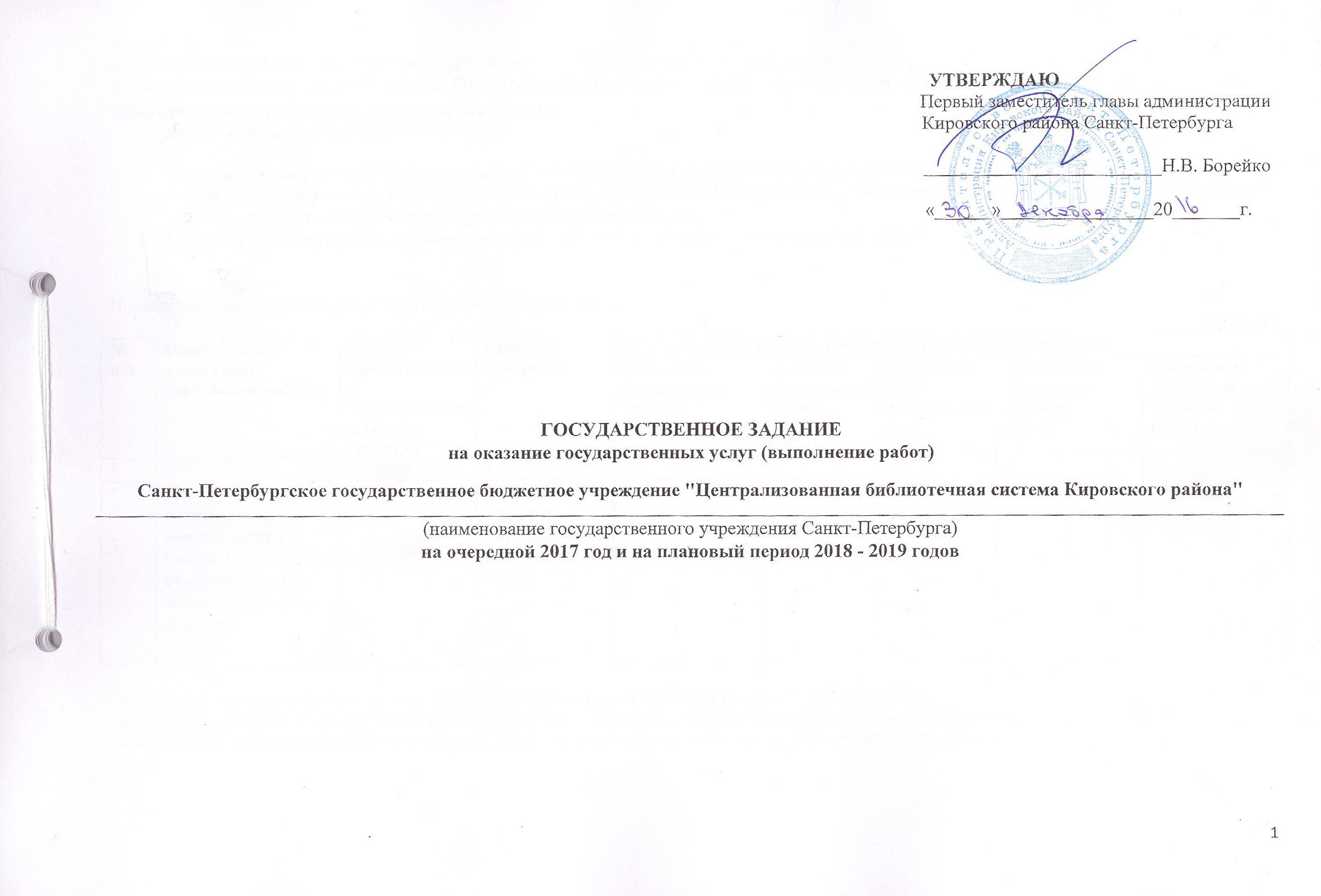 Раздел    1(в случае установления требований к оказанию (выполнению) двух и более государственных услуг (работ)Раздел    1(в случае установления требований к оказанию (выполнению) двух и более государственных услуг (работ)Раздел    1(в случае установления требований к оказанию (выполнению) двух и более государственных услуг (работ)Раздел    1(в случае установления требований к оказанию (выполнению) двух и более государственных услуг (работ)Раздел    1(в случае установления требований к оказанию (выполнению) двух и более государственных услуг (работ)Раздел    1(в случае установления требований к оказанию (выполнению) двух и более государственных услуг (работ)Раздел    1(в случае установления требований к оказанию (выполнению) двух и более государственных услуг (работ)Раздел    1(в случае установления требований к оказанию (выполнению) двух и более государственных услуг (работ)Раздел    1(в случае установления требований к оказанию (выполнению) двух и более государственных услуг (работ)Раздел    1(в случае установления требований к оказанию (выполнению) двух и более государственных услуг (работ)Раздел    1(в случае установления требований к оказанию (выполнению) двух и более государственных услуг (работ)Раздел    1(в случае установления требований к оказанию (выполнению) двух и более государственных услуг (работ)Раздел    1(в случае установления требований к оказанию (выполнению) двух и более государственных услуг (работ)Раздел    1(в случае установления требований к оказанию (выполнению) двух и более государственных услуг (работ)Раздел    1(в случае установления требований к оказанию (выполнению) двух и более государственных услуг (работ)Раздел    1(в случае установления требований к оказанию (выполнению) двух и более государственных услуг (работ)Раздел    1(в случае установления требований к оказанию (выполнению) двух и более государственных услуг (работ)Наименование государственной  работы: Осуществление издательской деятельности - Книги, брошюры,буклеты, словари, энциклопедии;  печатнаяРеестровый номер 14002100100000001005100Наименование государственной  работы: Осуществление издательской деятельности - Книги, брошюры,буклеты, словари, энциклопедии;  печатнаяРеестровый номер 14002100100000001005100Наименование государственной  работы: Осуществление издательской деятельности - Книги, брошюры,буклеты, словари, энциклопедии;  печатнаяРеестровый номер 14002100100000001005100Наименование государственной  работы: Осуществление издательской деятельности - Книги, брошюры,буклеты, словари, энциклопедии;  печатнаяРеестровый номер 14002100100000001005100Наименование государственной  работы: Осуществление издательской деятельности - Книги, брошюры,буклеты, словари, энциклопедии;  печатнаяРеестровый номер 14002100100000001005100Наименование государственной  работы: Осуществление издательской деятельности - Книги, брошюры,буклеты, словари, энциклопедии;  печатнаяРеестровый номер 14002100100000001005100Наименование государственной  работы: Осуществление издательской деятельности - Книги, брошюры,буклеты, словари, энциклопедии;  печатнаяРеестровый номер 14002100100000001005100Наименование государственной  работы: Осуществление издательской деятельности - Книги, брошюры,буклеты, словари, энциклопедии;  печатнаяРеестровый номер 14002100100000001005100Наименование государственной  работы: Осуществление издательской деятельности - Книги, брошюры,буклеты, словари, энциклопедии;  печатнаяРеестровый номер 14002100100000001005100Наименование государственной  работы: Осуществление издательской деятельности - Книги, брошюры,буклеты, словари, энциклопедии;  печатнаяРеестровый номер 14002100100000001005100Наименование государственной  работы: Осуществление издательской деятельности - Книги, брошюры,буклеты, словари, энциклопедии;  печатнаяРеестровый номер 14002100100000001005100Наименование государственной  работы: Осуществление издательской деятельности - Книги, брошюры,буклеты, словари, энциклопедии;  печатнаяРеестровый номер 14002100100000001005100Наименование государственной  работы: Осуществление издательской деятельности - Книги, брошюры,буклеты, словари, энциклопедии;  печатнаяРеестровый номер 14002100100000001005100Наименование государственной  работы: Осуществление издательской деятельности - Книги, брошюры,буклеты, словари, энциклопедии;  печатнаяРеестровый номер 14002100100000001005100Наименование государственной  работы: Осуществление издательской деятельности - Книги, брошюры,буклеты, словари, энциклопедии;  печатнаяРеестровый номер 14002100100000001005100Категория физических и (или) юридических лиц, являющихся потребителями государственной услуги (с учетом формы оказания государственной услуги): Физические лица, органы местного самоуправления, государственные учреждения, муниципальные учреждения, юридические лица, органы государственной власти. Категория физических и (или) юридических лиц, являющихся потребителями государственной услуги (с учетом формы оказания государственной услуги): Физические лица, органы местного самоуправления, государственные учреждения, муниципальные учреждения, юридические лица, органы государственной власти. Категория физических и (или) юридических лиц, являющихся потребителями государственной услуги (с учетом формы оказания государственной услуги): Физические лица, органы местного самоуправления, государственные учреждения, муниципальные учреждения, юридические лица, органы государственной власти. Категория физических и (или) юридических лиц, являющихся потребителями государственной услуги (с учетом формы оказания государственной услуги): Физические лица, органы местного самоуправления, государственные учреждения, муниципальные учреждения, юридические лица, органы государственной власти. Категория физических и (или) юридических лиц, являющихся потребителями государственной услуги (с учетом формы оказания государственной услуги): Физические лица, органы местного самоуправления, государственные учреждения, муниципальные учреждения, юридические лица, органы государственной власти. Категория физических и (или) юридических лиц, являющихся потребителями государственной услуги (с учетом формы оказания государственной услуги): Физические лица, органы местного самоуправления, государственные учреждения, муниципальные учреждения, юридические лица, органы государственной власти. Категория физических и (или) юридических лиц, являющихся потребителями государственной услуги (с учетом формы оказания государственной услуги): Физические лица, органы местного самоуправления, государственные учреждения, муниципальные учреждения, юридические лица, органы государственной власти. Категория физических и (или) юридических лиц, являющихся потребителями государственной услуги (с учетом формы оказания государственной услуги): Физические лица, органы местного самоуправления, государственные учреждения, муниципальные учреждения, юридические лица, органы государственной власти. Категория физических и (или) юридических лиц, являющихся потребителями государственной услуги (с учетом формы оказания государственной услуги): Физические лица, органы местного самоуправления, государственные учреждения, муниципальные учреждения, юридические лица, органы государственной власти. Категория физических и (или) юридических лиц, являющихся потребителями государственной услуги (с учетом формы оказания государственной услуги): Физические лица, органы местного самоуправления, государственные учреждения, муниципальные учреждения, юридические лица, органы государственной власти. Категория физических и (или) юридических лиц, являющихся потребителями государственной услуги (с учетом формы оказания государственной услуги): Физические лица, органы местного самоуправления, государственные учреждения, муниципальные учреждения, юридические лица, органы государственной власти. Категория физических и (или) юридических лиц, являющихся потребителями государственной услуги (с учетом формы оказания государственной услуги): Физические лица, органы местного самоуправления, государственные учреждения, муниципальные учреждения, юридические лица, органы государственной власти. Категория физических и (или) юридических лиц, являющихся потребителями государственной услуги (с учетом формы оказания государственной услуги): Физические лица, органы местного самоуправления, государственные учреждения, муниципальные учреждения, юридические лица, органы государственной власти. Категория физических и (или) юридических лиц, являющихся потребителями государственной услуги (с учетом формы оказания государственной услуги): Физические лица, органы местного самоуправления, государственные учреждения, муниципальные учреждения, юридические лица, органы государственной власти. Категория физических и (или) юридических лиц, являющихся потребителями государственной услуги (с учетом формы оказания государственной услуги): Физические лица, органы местного самоуправления, государственные учреждения, муниципальные учреждения, юридические лица, органы государственной власти. Показатели, характеризующие качество и (или) объем (содержание) выполняемой работы.Показатели характеризующие, объем выполняемой работы:Показатели, характеризующие качество и (или) объем (содержание) выполняемой работы.Показатели характеризующие, объем выполняемой работы:Показатели, характеризующие качество и (или) объем (содержание) выполняемой работы.Показатели характеризующие, объем выполняемой работы:Показатели, характеризующие качество и (или) объем (содержание) выполняемой работы.Показатели характеризующие, объем выполняемой работы:Показатели, характеризующие качество и (или) объем (содержание) выполняемой работы.Показатели характеризующие, объем выполняемой работы:Показатели, характеризующие качество и (или) объем (содержание) выполняемой работы.Показатели характеризующие, объем выполняемой работы:Показатели, характеризующие качество и (или) объем (содержание) выполняемой работы.Показатели характеризующие, объем выполняемой работы:Показатели, характеризующие качество и (или) объем (содержание) выполняемой работы.Показатели характеризующие, объем выполняемой работы:Показатели, характеризующие качество и (или) объем (содержание) выполняемой работы.Показатели характеризующие, объем выполняемой работы:Показатели, характеризующие качество и (или) объем (содержание) выполняемой работы.Показатели характеризующие, объем выполняемой работы:Показатели, характеризующие качество и (или) объем (содержание) выполняемой работы.Показатели характеризующие, объем выполняемой работы:Показатели, характеризующие качество и (или) объем (содержание) выполняемой работы.Показатели характеризующие, объем выполняемой работы:Показатели, характеризующие качество и (или) объем (содержание) выполняемой работы.Показатели характеризующие, объем выполняемой работы:Показатели, характеризующие качество и (или) объем (содержание) выполняемой работы.Показатели характеризующие, объем выполняемой работы:Показатели, характеризующие качество и (или) объем (содержание) выполняемой работы.Показатели характеризующие, объем выполняемой работы:Таблица 1Таблица 1Таблица 1Таблица 1№ п/пНаименование показателя\ содержание работыНаименование показателя\ содержание работыФорма предоставления государственной услуги (работы) Форма предоставления государственной услуги (работы) Единица измеренияЕдиница измеренияОбъем оказания государственной услуги (выполнения работ)Объем оказания государственной услуги (выполнения работ)Объем оказания государственной услуги (выполнения работ)Объем оказания государственной услуги (выполнения работ)Объем оказания государственной услуги (выполнения работ)Объем оказания государственной услуги (выполнения работ)Объем оказания государственной услуги (выполнения работ)Объем оказания государственной услуги (выполнения работ)№ п/пНаименование показателя\ содержание работыНаименование показателя\ содержание работыФорма предоставления государственной услуги (работы) Форма предоставления государственной услуги (работы) Единица измеренияЕдиница измеренияОтчетный финансовый  2015годОтчетный финансовый  2015годТекущий финансовый 2016 годОчередной 2017 финансовый  год  Первый год планового периода (2018)Первый год планового периода (2018)Второй год планового периода (2019) Второй год планового периода (2019) 1223344556788991 Осуществление издательской деятельности - Книги, брошюры,буклеты, словари, энциклопедии; печатная Осуществление издательской деятельности - Книги, брошюры,буклеты, словари, энциклопедии; печатнаяБезвозмездноБезвозмездноКоличество экз. (шт.)Наименование издания (шт.)Количество экз. (шт.)Наименование издания (шт.)------1500115001150011500115001Содержание государственной работы:  В соответствии с технологическим регламентом. Постоянно__Подготовка и издание тематических и краеведческих материалов о деятельности библиотек Кировского района.                                                                     ( проводится описание основных процедур оказания государственной услуги (выполнения работы), периодичность их выполнения)Содержание государственной работы:  В соответствии с технологическим регламентом. Постоянно__Подготовка и издание тематических и краеведческих материалов о деятельности библиотек Кировского района.                                                                     ( проводится описание основных процедур оказания государственной услуги (выполнения работы), периодичность их выполнения)Содержание государственной работы:  В соответствии с технологическим регламентом. Постоянно__Подготовка и издание тематических и краеведческих материалов о деятельности библиотек Кировского района.                                                                     ( проводится описание основных процедур оказания государственной услуги (выполнения работы), периодичность их выполнения)Содержание государственной работы:  В соответствии с технологическим регламентом. Постоянно__Подготовка и издание тематических и краеведческих материалов о деятельности библиотек Кировского района.                                                                     ( проводится описание основных процедур оказания государственной услуги (выполнения работы), периодичность их выполнения)Содержание государственной работы:  В соответствии с технологическим регламентом. Постоянно__Подготовка и издание тематических и краеведческих материалов о деятельности библиотек Кировского района.                                                                     ( проводится описание основных процедур оказания государственной услуги (выполнения работы), периодичность их выполнения)Содержание государственной работы:  В соответствии с технологическим регламентом. Постоянно__Подготовка и издание тематических и краеведческих материалов о деятельности библиотек Кировского района.                                                                     ( проводится описание основных процедур оказания государственной услуги (выполнения работы), периодичность их выполнения)Содержание государственной работы:  В соответствии с технологическим регламентом. Постоянно__Подготовка и издание тематических и краеведческих материалов о деятельности библиотек Кировского района.                                                                     ( проводится описание основных процедур оказания государственной услуги (выполнения работы), периодичность их выполнения)Содержание государственной работы:  В соответствии с технологическим регламентом. Постоянно__Подготовка и издание тематических и краеведческих материалов о деятельности библиотек Кировского района.                                                                     ( проводится описание основных процедур оказания государственной услуги (выполнения работы), периодичность их выполнения)Содержание государственной работы:  В соответствии с технологическим регламентом. Постоянно__Подготовка и издание тематических и краеведческих материалов о деятельности библиотек Кировского района.                                                                     ( проводится описание основных процедур оказания государственной услуги (выполнения работы), периодичность их выполнения)Содержание государственной работы:  В соответствии с технологическим регламентом. Постоянно__Подготовка и издание тематических и краеведческих материалов о деятельности библиотек Кировского района.                                                                     ( проводится описание основных процедур оказания государственной услуги (выполнения работы), периодичность их выполнения)Содержание государственной работы:  В соответствии с технологическим регламентом. Постоянно__Подготовка и издание тематических и краеведческих материалов о деятельности библиотек Кировского района.                                                                     ( проводится описание основных процедур оказания государственной услуги (выполнения работы), периодичность их выполнения)Содержание государственной работы:  В соответствии с технологическим регламентом. Постоянно__Подготовка и издание тематических и краеведческих материалов о деятельности библиотек Кировского района.                                                                     ( проводится описание основных процедур оказания государственной услуги (выполнения работы), периодичность их выполнения)Содержание государственной работы:  В соответствии с технологическим регламентом. Постоянно__Подготовка и издание тематических и краеведческих материалов о деятельности библиотек Кировского района.                                                                     ( проводится описание основных процедур оказания государственной услуги (выполнения работы), периодичность их выполнения)Содержание государственной работы:  В соответствии с технологическим регламентом. Постоянно__Подготовка и издание тематических и краеведческих материалов о деятельности библиотек Кировского района.                                                                     ( проводится описание основных процедур оказания государственной услуги (выполнения работы), периодичность их выполнения)Содержание государственной работы:  В соответствии с технологическим регламентом. Постоянно__Подготовка и издание тематических и краеведческих материалов о деятельности библиотек Кировского района.                                                                     ( проводится описание основных процедур оказания государственной услуги (выполнения работы), периодичность их выполнения)Показатели, характеризующие качество выполняемой работы:Показатели, характеризующие качество выполняемой работы:Показатели, характеризующие качество выполняемой работы:Показатели, характеризующие качество выполняемой работы:Показатели, характеризующие качество выполняемой работы:Показатели, характеризующие качество выполняемой работы:Показатели, характеризующие качество выполняемой работы:Показатели, характеризующие качество выполняемой работы:Показатели, характеризующие качество выполняемой работы:Таблица 2Таблица 2Таблица 2Таблица 2№ п/пНаименование показателяНаименование показателяНаименование показателяЕдиница измеренияЕдиница измеренияЕдиница измеренияЗначение показателяЗначение показателяЗначение показателяЗначение показателяЗначение показателяЗначение показателяЗначение показателяЗначение показателя№ п/пНаименование показателяНаименование показателяНаименование показателяЕдиница измеренияЕдиница измеренияЕдиница измеренияОтчетный финансовый  2015 годТекущий финансовый  2016 годТекущий финансовый  2016 годОчередной  2017финансовый годОчередной  2017финансовый годПервый год планового периода(2018) Второй год планового периода (2019)Второй год планового периода (2019)1222333455667881.Наличие положительных отзывов (не менее 2-х раз в год)Наличие положительных отзывов (не менее 2-х раз в год)Наличие положительных отзывов (не менее 2-х раз в год)ОтзывОтзывОтзыв-------555552.Выполнение издательского плана по количеству (не менее 80%)Выполнение издательского плана по количеству (не менее 80%)Выполнение издательского плана по количеству (не менее 80%)ПроцентПроцентПроцент---------80%80%80%80%80%4. Порядок выполнения государственной работы.4. Порядок выполнения государственной работы.4. Порядок выполнения государственной работы.4. Порядок выполнения государственной работы.4. Порядок выполнения государственной работы.4. Порядок выполнения государственной работы.4. Порядок выполнения государственной работы.Таблица 3Таблица 3№ п/пХарактеристики основных действий при оказании государственной услуги (работы)Перечень правовых актов и их реквизитыПеречень правовых актов и их реквизитыПорядок информирования потенциального потребителяПорядок информирования потенциального потребителяПорядок информирования потенциального потребителяПорядок информирования потенциального потребителяПорядок информирования потенциального потребителяПорядок информирования потенциального потребителяТехнология выполнения действияТехнология выполнения действияПериодичность  оказания государственной услугиПеречень оснований для отказа в оказании государственной услуги (работы)Перечень оснований для отказа в оказании государственной услуги (работы)№ п/пХарактеристики основных действий при оказании государственной услуги (работы)Перечень правовых актов и их реквизитыПеречень правовых актов и их реквизитыспособ информированияспособ информированияспособ информированиясостав и содержание доводимой информациисостав и содержание доводимой информациичастота обновления информацииТехнология выполнения действияТехнология выполнения действияПериодичность  оказания государственной услугиПеречень оснований для отказа в оказании государственной услуги (работы)Перечень оснований для отказа в оказании государственной услуги (работы)1.Создание изданий о деятельности библиотеки. Федеральный закон от 23.11.1994 №78-ФЗ "О библиотечном деле"Федеральный закон от 23.11.1994 №78-ФЗ "О библиотечном деле"СМИ, сайт, информационные стендыСМИ, сайт, информационные стендыСМИ, сайт, информационные стендыЮридический адрес учреждения адрес сайтаЮридический адрес учреждения адрес сайтаВ соответствии с планом работыВ соответствии с технологическим регламентомВ соответствии с технологическим регламентомВ соответствии с планом работы5.Предельные цены (тарифы) на оплату государственной услуги физическими или юридическими лицами в случае, если законодательством Российской Федерации предусмотрено ее оказание на платной основе, либо порядок установления указанных (тарифов) в случаях, установленных законодательством Российской Федерации: не устанавливаются, в соответствии с Законом Российской Федерации  "О библиотечном деле" от 23.11.19945.Предельные цены (тарифы) на оплату государственной услуги физическими или юридическими лицами в случае, если законодательством Российской Федерации предусмотрено ее оказание на платной основе, либо порядок установления указанных (тарифов) в случаях, установленных законодательством Российской Федерации: не устанавливаются, в соответствии с Законом Российской Федерации  "О библиотечном деле" от 23.11.19945.Предельные цены (тарифы) на оплату государственной услуги физическими или юридическими лицами в случае, если законодательством Российской Федерации предусмотрено ее оказание на платной основе, либо порядок установления указанных (тарифов) в случаях, установленных законодательством Российской Федерации: не устанавливаются, в соответствии с Законом Российской Федерации  "О библиотечном деле" от 23.11.19945.Предельные цены (тарифы) на оплату государственной услуги физическими или юридическими лицами в случае, если законодательством Российской Федерации предусмотрено ее оказание на платной основе, либо порядок установления указанных (тарифов) в случаях, установленных законодательством Российской Федерации: не устанавливаются, в соответствии с Законом Российской Федерации  "О библиотечном деле" от 23.11.19945.Предельные цены (тарифы) на оплату государственной услуги физическими или юридическими лицами в случае, если законодательством Российской Федерации предусмотрено ее оказание на платной основе, либо порядок установления указанных (тарифов) в случаях, установленных законодательством Российской Федерации: не устанавливаются, в соответствии с Законом Российской Федерации  "О библиотечном деле" от 23.11.19945.Предельные цены (тарифы) на оплату государственной услуги физическими или юридическими лицами в случае, если законодательством Российской Федерации предусмотрено ее оказание на платной основе, либо порядок установления указанных (тарифов) в случаях, установленных законодательством Российской Федерации: не устанавливаются, в соответствии с Законом Российской Федерации  "О библиотечном деле" от 23.11.19945.Предельные цены (тарифы) на оплату государственной услуги физическими или юридическими лицами в случае, если законодательством Российской Федерации предусмотрено ее оказание на платной основе, либо порядок установления указанных (тарифов) в случаях, установленных законодательством Российской Федерации: не устанавливаются, в соответствии с Законом Российской Федерации  "О библиотечном деле" от 23.11.19945.Предельные цены (тарифы) на оплату государственной услуги физическими или юридическими лицами в случае, если законодательством Российской Федерации предусмотрено ее оказание на платной основе, либо порядок установления указанных (тарифов) в случаях, установленных законодательством Российской Федерации: не устанавливаются, в соответствии с Законом Российской Федерации  "О библиотечном деле" от 23.11.19945.Предельные цены (тарифы) на оплату государственной услуги физическими или юридическими лицами в случае, если законодательством Российской Федерации предусмотрено ее оказание на платной основе, либо порядок установления указанных (тарифов) в случаях, установленных законодательством Российской Федерации: не устанавливаются, в соответствии с Законом Российской Федерации  "О библиотечном деле" от 23.11.19945.Предельные цены (тарифы) на оплату государственной услуги физическими или юридическими лицами в случае, если законодательством Российской Федерации предусмотрено ее оказание на платной основе, либо порядок установления указанных (тарифов) в случаях, установленных законодательством Российской Федерации: не устанавливаются, в соответствии с Законом Российской Федерации  "О библиотечном деле" от 23.11.19945.Предельные цены (тарифы) на оплату государственной услуги физическими или юридическими лицами в случае, если законодательством Российской Федерации предусмотрено ее оказание на платной основе, либо порядок установления указанных (тарифов) в случаях, установленных законодательством Российской Федерации: не устанавливаются, в соответствии с Законом Российской Федерации  "О библиотечном деле" от 23.11.19945.Предельные цены (тарифы) на оплату государственной услуги физическими или юридическими лицами в случае, если законодательством Российской Федерации предусмотрено ее оказание на платной основе, либо порядок установления указанных (тарифов) в случаях, установленных законодательством Российской Федерации: не устанавливаются, в соответствии с Законом Российской Федерации  "О библиотечном деле" от 23.11.19945.Предельные цены (тарифы) на оплату государственной услуги физическими или юридическими лицами в случае, если законодательством Российской Федерации предусмотрено ее оказание на платной основе, либо порядок установления указанных (тарифов) в случаях, установленных законодательством Российской Федерации: не устанавливаются, в соответствии с Законом Российской Федерации  "О библиотечном деле" от 23.11.19945.Предельные цены (тарифы) на оплату государственной услуги физическими или юридическими лицами в случае, если законодательством Российской Федерации предусмотрено ее оказание на платной основе, либо порядок установления указанных (тарифов) в случаях, установленных законодательством Российской Федерации: не устанавливаются, в соответствии с Законом Российской Федерации  "О библиотечном деле" от 23.11.19945.Предельные цены (тарифы) на оплату государственной услуги физическими или юридическими лицами в случае, если законодательством Российской Федерации предусмотрено ее оказание на платной основе, либо порядок установления указанных (тарифов) в случаях, установленных законодательством Российской Федерации: не устанавливаются, в соответствии с Законом Российской Федерации  "О библиотечном деле" от 23.11.19946. Требования к результатам оказания государственной услуги (выполнения работ)6. Требования к результатам оказания государственной услуги (выполнения работ)6. Требования к результатам оказания государственной услуги (выполнения работ)6. Требования к результатам оказания государственной услуги (выполнения работ)6. Требования к результатам оказания государственной услуги (выполнения работ)6. Требования к результатам оказания государственной услуги (выполнения работ)6. Требования к результатам оказания государственной услуги (выполнения работ)6. Требования к результатам оказания государственной услуги (выполнения работ)6. Требования к результатам оказания государственной услуги (выполнения работ)6. Требования к результатам оказания государственной услуги (выполнения работ)6.1.  Выполнять государственную работу качественно и в полном объёме6.1.  Выполнять государственную работу качественно и в полном объёме6.1.  Выполнять государственную работу качественно и в полном объёме6.1.  Выполнять государственную работу качественно и в полном объёме6.1.  Выполнять государственную работу качественно и в полном объёме6.1.  Выполнять государственную работу качественно и в полном объёме6.1.  Выполнять государственную работу качественно и в полном объёме6.1.  Выполнять государственную работу качественно и в полном объёме6.1.  Выполнять государственную работу качественно и в полном объёме6.2.  Расходовать ассигнования, выделяемые для обеспечения государственного задания на цели, связанные с выполнением государственного задания6.2.  Расходовать ассигнования, выделяемые для обеспечения государственного задания на цели, связанные с выполнением государственного задания6.2.  Расходовать ассигнования, выделяемые для обеспечения государственного задания на цели, связанные с выполнением государственного задания6.2.  Расходовать ассигнования, выделяемые для обеспечения государственного задания на цели, связанные с выполнением государственного задания6.2.  Расходовать ассигнования, выделяемые для обеспечения государственного задания на цели, связанные с выполнением государственного задания6.2.  Расходовать ассигнования, выделяемые для обеспечения государственного задания на цели, связанные с выполнением государственного задания6.2.  Расходовать ассигнования, выделяемые для обеспечения государственного задания на цели, связанные с выполнением государственного задания6.2.  Расходовать ассигнования, выделяемые для обеспечения государственного задания на цели, связанные с выполнением государственного задания6.2.  Расходовать ассигнования, выделяемые для обеспечения государственного задания на цели, связанные с выполнением государственного задания6.2.  Расходовать ассигнования, выделяемые для обеспечения государственного задания на цели, связанные с выполнением государственного задания6.2.  Расходовать ассигнования, выделяемые для обеспечения государственного задания на цели, связанные с выполнением государственного задания6.2.  Расходовать ассигнования, выделяемые для обеспечения государственного задания на цели, связанные с выполнением государственного задания6.2.  Расходовать ассигнования, выделяемые для обеспечения государственного задания на цели, связанные с выполнением государственного задания6.2.  Расходовать ассигнования, выделяемые для обеспечения государственного задания на цели, связанные с выполнением государственного задания6.2.  Расходовать ассигнования, выделяемые для обеспечения государственного задания на цели, связанные с выполнением государственного задания6.2.  Расходовать ассигнования, выделяемые для обеспечения государственного задания на цели, связанные с выполнением государственного задания6.2.  Расходовать ассигнования, выделяемые для обеспечения государственного задания на цели, связанные с выполнением государственного задания6.2.  Расходовать ассигнования, выделяемые для обеспечения государственного задания на цели, связанные с выполнением государственного задания6.2.  Расходовать ассигнования, выделяемые для обеспечения государственного задания на цели, связанные с выполнением государственного задания6.2.  Расходовать ассигнования, выделяемые для обеспечения государственного задания на цели, связанные с выполнением государственного задания6.2.  Расходовать ассигнования, выделяемые для обеспечения государственного задания на цели, связанные с выполнением государственного задания6.2.  Расходовать ассигнования, выделяемые для обеспечения государственного задания на цели, связанные с выполнением государственного задания6.2.  Расходовать ассигнования, выделяемые для обеспечения государственного задания на цели, связанные с выполнением государственного задания6.2.  Расходовать ассигнования, выделяемые для обеспечения государственного задания на цели, связанные с выполнением государственного задания6.2.  Расходовать ассигнования, выделяемые для обеспечения государственного задания на цели, связанные с выполнением государственного задания6.2.  Расходовать ассигнования, выделяемые для обеспечения государственного задания на цели, связанные с выполнением государственного задания6.2.  Расходовать ассигнования, выделяемые для обеспечения государственного задания на цели, связанные с выполнением государственного задания6.2.  Расходовать ассигнования, выделяемые для обеспечения государственного задания на цели, связанные с выполнением государственного задания6.2.  Расходовать ассигнования, выделяемые для обеспечения государственного задания на цели, связанные с выполнением государственного задания6.2.  Расходовать ассигнования, выделяемые для обеспечения государственного задания на цели, связанные с выполнением государственного задания7. Порядок контроля за исполнением государственного задания, в том числе условия и порядок досрочного прекращения государственного задания:7. Порядок контроля за исполнением государственного задания, в том числе условия и порядок досрочного прекращения государственного задания:7. Порядок контроля за исполнением государственного задания, в том числе условия и порядок досрочного прекращения государственного задания:7. Порядок контроля за исполнением государственного задания, в том числе условия и порядок досрочного прекращения государственного задания:7. Порядок контроля за исполнением государственного задания, в том числе условия и порядок досрочного прекращения государственного задания:7. Порядок контроля за исполнением государственного задания, в том числе условия и порядок досрочного прекращения государственного задания:7. Порядок контроля за исполнением государственного задания, в том числе условия и порядок досрочного прекращения государственного задания:7. Порядок контроля за исполнением государственного задания, в том числе условия и порядок досрочного прекращения государственного задания:7. Порядок контроля за исполнением государственного задания, в том числе условия и порядок досрочного прекращения государственного задания:7. Порядок контроля за исполнением государственного задания, в том числе условия и порядок досрочного прекращения государственного задания:7. Порядок контроля за исполнением государственного задания, в том числе условия и порядок досрочного прекращения государственного задания:7. Порядок контроля за исполнением государственного задания, в том числе условия и порядок досрочного прекращения государственного задания:7. Порядок контроля за исполнением государственного задания, в том числе условия и порядок досрочного прекращения государственного задания:7. Порядок контроля за исполнением государственного задания, в том числе условия и порядок досрочного прекращения государственного задания:7. Порядок контроля за исполнением государственного задания, в том числе условия и порядок досрочного прекращения государственного задания:Формы контроля:Формы контроля:Предоставление сведений об исполнении государственной работы по количественным показателямПредоставление сведений об исполнении государственной работы по количественным показателямПредоставление сведений об исполнении государственной работы по количественным показателямПредоставление сведений об исполнении государственной работы по количественным показателямПредоставление сведений об исполнении государственной работы по количественным показателямПредоставление сведений об исполнении государственной работы по количественным показателямПредоставление сведений об исполнении государственной работы по количественным показателямПредоставление сведений об исполнении государственной работы по количественным показателямПредоставление сведений об исполнении государственной работы по количественным показателямПредоставление сведений об исполнении государственной работы по количественным показателямПредоставление сведений об исполнении государственной работы по количественным показателямПредоставление сведений об исполнении государственной работы по количественным показателямПредоставление сведений об исполнении государственной работы по количественным показателямПроцедура контроля:Процедура контроля:Согласование с учредителем выполнение государственной  работы  по показателям, выездная проверкаСогласование с учредителем выполнение государственной  работы  по показателям, выездная проверкаСогласование с учредителем выполнение государственной  работы  по показателям, выездная проверкаСогласование с учредителем выполнение государственной  работы  по показателям, выездная проверкаСогласование с учредителем выполнение государственной  работы  по показателям, выездная проверкаСогласование с учредителем выполнение государственной  работы  по показателям, выездная проверкаСогласование с учредителем выполнение государственной  работы  по показателям, выездная проверкаСогласование с учредителем выполнение государственной  работы  по показателям, выездная проверкаСогласование с учредителем выполнение государственной  работы  по показателям, выездная проверкаСогласование с учредителем выполнение государственной  работы  по показателям, выездная проверкаСогласование с учредителем выполнение государственной  работы  по показателям, выездная проверкаСогласование с учредителем выполнение государственной  работы  по показателям, выездная проверкаСогласование с учредителем выполнение государственной  работы  по показателям, выездная проверкаПериодичность проведения контрольных мероприятий:    Ежеквартально (по мере необходимости)Периодичность проведения контрольных мероприятий:    Ежеквартально (по мере необходимости)Периодичность проведения контрольных мероприятий:    Ежеквартально (по мере необходимости)Периодичность проведения контрольных мероприятий:    Ежеквартально (по мере необходимости)Периодичность проведения контрольных мероприятий:    Ежеквартально (по мере необходимости)Периодичность проведения контрольных мероприятий:    Ежеквартально (по мере необходимости)Периодичность проведения контрольных мероприятий:    Ежеквартально (по мере необходимости)Периодичность проведения контрольных мероприятий:    Ежеквартально (по мере необходимости)Периодичность проведения контрольных мероприятий:    Ежеквартально (по мере необходимости)Периодичность проведения контрольных мероприятий:    Ежеквартально (по мере необходимости)Периодичность проведения контрольных мероприятий:    Ежеквартально (по мере необходимости)Периодичность проведения контрольных мероприятий:    Ежеквартально (по мере необходимости)Периодичность проведения контрольных мероприятий:    Ежеквартально (по мере необходимости)Периодичность проведения контрольных мероприятий:    Ежеквартально (по мере необходимости)Периодичность проведения контрольных мероприятий:    Ежеквартально (по мере необходимости)Условия досрочного прекращения исполнения государственного задания:  Ликвидация учреждения и реорганизация учрежденияУсловия досрочного прекращения исполнения государственного задания:  Ликвидация учреждения и реорганизация учрежденияУсловия досрочного прекращения исполнения государственного задания:  Ликвидация учреждения и реорганизация учрежденияУсловия досрочного прекращения исполнения государственного задания:  Ликвидация учреждения и реорганизация учрежденияУсловия досрочного прекращения исполнения государственного задания:  Ликвидация учреждения и реорганизация учрежденияУсловия досрочного прекращения исполнения государственного задания:  Ликвидация учреждения и реорганизация учрежденияУсловия досрочного прекращения исполнения государственного задания:  Ликвидация учреждения и реорганизация учрежденияУсловия досрочного прекращения исполнения государственного задания:  Ликвидация учреждения и реорганизация учрежденияУсловия досрочного прекращения исполнения государственного задания:  Ликвидация учреждения и реорганизация учрежденияУсловия досрочного прекращения исполнения государственного задания:  Ликвидация учреждения и реорганизация учрежденияУсловия досрочного прекращения исполнения государственного задания:  Ликвидация учреждения и реорганизация учрежденияУсловия досрочного прекращения исполнения государственного задания:  Ликвидация учреждения и реорганизация учрежденияУсловия досрочного прекращения исполнения государственного задания:  Ликвидация учреждения и реорганизация учрежденияУсловия досрочного прекращения исполнения государственного задания:  Ликвидация учреждения и реорганизация учрежденияУсловия досрочного прекращения исполнения государственного задания:  Ликвидация учреждения и реорганизация учрежденияУсловия досрочного прекращения исполнения государственного задания:  Ликвидация учреждения и реорганизация учрежденияУсловия досрочного прекращения исполнения государственного задания:  Ликвидация учреждения и реорганизация учрежденияПорядок досрочного прекращения исполнения государственного задания:Порядок досрочного прекращения исполнения государственного задания:Порядок досрочного прекращения исполнения государственного задания:Порядок досрочного прекращения исполнения государственного задания:Порядок досрочного прекращения исполнения государственного задания:Порядок досрочного прекращения исполнения государственного задания:Порядок досрочного прекращения исполнения государственного задания:Порядок досрочного прекращения исполнения государственного задания:Порядок досрочного прекращения исполнения государственного задания:Не предусмотренНе предусмотрен8. Требования к отчетности об исполнении государственного задания:8. Требования к отчетности об исполнении государственного задания:8. Требования к отчетности об исполнении государственного задания:8. Требования к отчетности об исполнении государственного задания:8. Требования к отчетности об исполнении государственного задания:8. Требования к отчетности об исполнении государственного задания:8. Требования к отчетности об исполнении государственного задания:8. Требования к отчетности об исполнении государственного задания:8. Требования к отчетности об исполнении государственного задания:Формы отчетности:Формы отчетности:Отчёт в соответствии с утверждённой формой  "Отчёт о результатах деятельности учреждения" и отчёт с пояснительной запиской с обоснованием в случае неисполнения государственного заданияОтчёт в соответствии с утверждённой формой  "Отчёт о результатах деятельности учреждения" и отчёт с пояснительной запиской с обоснованием в случае неисполнения государственного заданияОтчёт в соответствии с утверждённой формой  "Отчёт о результатах деятельности учреждения" и отчёт с пояснительной запиской с обоснованием в случае неисполнения государственного заданияОтчёт в соответствии с утверждённой формой  "Отчёт о результатах деятельности учреждения" и отчёт с пояснительной запиской с обоснованием в случае неисполнения государственного заданияОтчёт в соответствии с утверждённой формой  "Отчёт о результатах деятельности учреждения" и отчёт с пояснительной запиской с обоснованием в случае неисполнения государственного заданияОтчёт в соответствии с утверждённой формой  "Отчёт о результатах деятельности учреждения" и отчёт с пояснительной запиской с обоснованием в случае неисполнения государственного заданияОтчёт в соответствии с утверждённой формой  "Отчёт о результатах деятельности учреждения" и отчёт с пояснительной запиской с обоснованием в случае неисполнения государственного заданияОтчёт в соответствии с утверждённой формой  "Отчёт о результатах деятельности учреждения" и отчёт с пояснительной запиской с обоснованием в случае неисполнения государственного заданияОтчёт в соответствии с утверждённой формой  "Отчёт о результатах деятельности учреждения" и отчёт с пояснительной запиской с обоснованием в случае неисполнения государственного заданияОтчёт в соответствии с утверждённой формой  "Отчёт о результатах деятельности учреждения" и отчёт с пояснительной запиской с обоснованием в случае неисполнения государственного заданияОтчёт в соответствии с утверждённой формой  "Отчёт о результатах деятельности учреждения" и отчёт с пояснительной запиской с обоснованием в случае неисполнения государственного заданияОтчёт в соответствии с утверждённой формой  "Отчёт о результатах деятельности учреждения" и отчёт с пояснительной запиской с обоснованием в случае неисполнения государственного заданияОтчёт в соответствии с утверждённой формой  "Отчёт о результатах деятельности учреждения" и отчёт с пояснительной запиской с обоснованием в случае неисполнения государственного заданияПериодичность представления отчетности об исполнении государственного задания:Периодичность представления отчетности об исполнении государственного задания:Периодичность представления отчетности об исполнении государственного задания:Периодичность представления отчетности об исполнении государственного задания:Периодичность представления отчетности об исполнении государственного задания:Периодичность представления отчетности об исполнении государственного задания:Периодичность представления отчетности об исполнении государственного задания:Периодичность представления отчетности об исполнении государственного задания:Периодичность представления отчетности об исполнении государственного задания:Периодичность представления отчетности об исполнении государственного задания:Годовая9. Иная информация, необходимая для исполнения (контроля за исполнением государственного задания)9. Иная информация, необходимая для исполнения (контроля за исполнением государственного задания)9. Иная информация, необходимая для исполнения (контроля за исполнением государственного задания)9. Иная информация, необходимая для исполнения (контроля за исполнением государственного задания)9. Иная информация, необходимая для исполнения (контроля за исполнением государственного задания)9. Иная информация, необходимая для исполнения (контроля за исполнением государственного задания)9. Иная информация, необходимая для исполнения (контроля за исполнением государственного задания)9. Иная информация, необходимая для исполнения (контроля за исполнением государственного задания)9. Иная информация, необходимая для исполнения (контроля за исполнением государственного задания)9. Иная информация, необходимая для исполнения (контроля за исполнением государственного задания)9. Иная информация, необходимая для исполнения (контроля за исполнением государственного задания)Раздел    2(в случае установления требований к оказанию (выполнению) двух и более государственных услуг (работ)Раздел    2(в случае установления требований к оказанию (выполнению) двух и более государственных услуг (работ)Раздел    2(в случае установления требований к оказанию (выполнению) двух и более государственных услуг (работ)Раздел    2(в случае установления требований к оказанию (выполнению) двух и более государственных услуг (работ)Раздел    2(в случае установления требований к оказанию (выполнению) двух и более государственных услуг (работ)Раздел    2(в случае установления требований к оказанию (выполнению) двух и более государственных услуг (работ)Раздел    2(в случае установления требований к оказанию (выполнению) двух и более государственных услуг (работ)Раздел    2(в случае установления требований к оказанию (выполнению) двух и более государственных услуг (работ)Раздел    2(в случае установления требований к оказанию (выполнению) двух и более государственных услуг (работ)Раздел    2(в случае установления требований к оказанию (выполнению) двух и более государственных услуг (работ)Раздел    2(в случае установления требований к оказанию (выполнению) двух и более государственных услуг (работ)Раздел    2(в случае установления требований к оказанию (выполнению) двух и более государственных услуг (работ)Раздел    2(в случае установления требований к оказанию (выполнению) двух и более государственных услуг (работ)Раздел    2(в случае установления требований к оказанию (выполнению) двух и более государственных услуг (работ)Раздел    2(в случае установления требований к оказанию (выполнению) двух и более государственных услуг (работ)1.Наименование государственной  работы: Осуществление издательской деятельности -  Книги, брошюры,буклеты, словари, энциклопедии;  электроннаяРеестровый номер 140021001000000020041001.Наименование государственной  работы: Осуществление издательской деятельности -  Книги, брошюры,буклеты, словари, энциклопедии;  электроннаяРеестровый номер 140021001000000020041001.Наименование государственной  работы: Осуществление издательской деятельности -  Книги, брошюры,буклеты, словари, энциклопедии;  электроннаяРеестровый номер 140021001000000020041001.Наименование государственной  работы: Осуществление издательской деятельности -  Книги, брошюры,буклеты, словари, энциклопедии;  электроннаяРеестровый номер 140021001000000020041001.Наименование государственной  работы: Осуществление издательской деятельности -  Книги, брошюры,буклеты, словари, энциклопедии;  электроннаяРеестровый номер 140021001000000020041001.Наименование государственной  работы: Осуществление издательской деятельности -  Книги, брошюры,буклеты, словари, энциклопедии;  электроннаяРеестровый номер 140021001000000020041001.Наименование государственной  работы: Осуществление издательской деятельности -  Книги, брошюры,буклеты, словари, энциклопедии;  электроннаяРеестровый номер 140021001000000020041001.Наименование государственной  работы: Осуществление издательской деятельности -  Книги, брошюры,буклеты, словари, энциклопедии;  электроннаяРеестровый номер 140021001000000020041001.Наименование государственной  работы: Осуществление издательской деятельности -  Книги, брошюры,буклеты, словари, энциклопедии;  электроннаяРеестровый номер 140021001000000020041001.Наименование государственной  работы: Осуществление издательской деятельности -  Книги, брошюры,буклеты, словари, энциклопедии;  электроннаяРеестровый номер 140021001000000020041001.Наименование государственной  работы: Осуществление издательской деятельности -  Книги, брошюры,буклеты, словари, энциклопедии;  электроннаяРеестровый номер 140021001000000020041001.Наименование государственной  работы: Осуществление издательской деятельности -  Книги, брошюры,буклеты, словари, энциклопедии;  электроннаяРеестровый номер 140021001000000020041001.Наименование государственной  работы: Осуществление издательской деятельности -  Книги, брошюры,буклеты, словари, энциклопедии;  электроннаяРеестровый номер 140021001000000020041001.Наименование государственной  работы: Осуществление издательской деятельности -  Книги, брошюры,буклеты, словари, энциклопедии;  электроннаяРеестровый номер 140021001000000020041002.Категория физических и (или) юридических лиц, являющихся потребителями государственной услуги (с учетом формы оказания государственной услуги): Физические лица, органы местного самоуправления, государственные учреждения, муниципальные учреждения, юридические лица, органы государственной власти. 2.Категория физических и (или) юридических лиц, являющихся потребителями государственной услуги (с учетом формы оказания государственной услуги): Физические лица, органы местного самоуправления, государственные учреждения, муниципальные учреждения, юридические лица, органы государственной власти. 2.Категория физических и (или) юридических лиц, являющихся потребителями государственной услуги (с учетом формы оказания государственной услуги): Физические лица, органы местного самоуправления, государственные учреждения, муниципальные учреждения, юридические лица, органы государственной власти. 2.Категория физических и (или) юридических лиц, являющихся потребителями государственной услуги (с учетом формы оказания государственной услуги): Физические лица, органы местного самоуправления, государственные учреждения, муниципальные учреждения, юридические лица, органы государственной власти. 2.Категория физических и (или) юридических лиц, являющихся потребителями государственной услуги (с учетом формы оказания государственной услуги): Физические лица, органы местного самоуправления, государственные учреждения, муниципальные учреждения, юридические лица, органы государственной власти. 2.Категория физических и (или) юридических лиц, являющихся потребителями государственной услуги (с учетом формы оказания государственной услуги): Физические лица, органы местного самоуправления, государственные учреждения, муниципальные учреждения, юридические лица, органы государственной власти. 2.Категория физических и (или) юридических лиц, являющихся потребителями государственной услуги (с учетом формы оказания государственной услуги): Физические лица, органы местного самоуправления, государственные учреждения, муниципальные учреждения, юридические лица, органы государственной власти. 2.Категория физических и (или) юридических лиц, являющихся потребителями государственной услуги (с учетом формы оказания государственной услуги): Физические лица, органы местного самоуправления, государственные учреждения, муниципальные учреждения, юридические лица, органы государственной власти. 2.Категория физических и (или) юридических лиц, являющихся потребителями государственной услуги (с учетом формы оказания государственной услуги): Физические лица, органы местного самоуправления, государственные учреждения, муниципальные учреждения, юридические лица, органы государственной власти. 2.Категория физических и (или) юридических лиц, являющихся потребителями государственной услуги (с учетом формы оказания государственной услуги): Физические лица, органы местного самоуправления, государственные учреждения, муниципальные учреждения, юридические лица, органы государственной власти. 2.Категория физических и (или) юридических лиц, являющихся потребителями государственной услуги (с учетом формы оказания государственной услуги): Физические лица, органы местного самоуправления, государственные учреждения, муниципальные учреждения, юридические лица, органы государственной власти. 2.Категория физических и (или) юридических лиц, являющихся потребителями государственной услуги (с учетом формы оказания государственной услуги): Физические лица, органы местного самоуправления, государственные учреждения, муниципальные учреждения, юридические лица, органы государственной власти. 2.Категория физических и (или) юридических лиц, являющихся потребителями государственной услуги (с учетом формы оказания государственной услуги): Физические лица, органы местного самоуправления, государственные учреждения, муниципальные учреждения, юридические лица, органы государственной власти. 2.Категория физических и (или) юридических лиц, являющихся потребителями государственной услуги (с учетом формы оказания государственной услуги): Физические лица, органы местного самоуправления, государственные учреждения, муниципальные учреждения, юридические лица, органы государственной власти. 3.Показатели, характеризующие качество и (или) объем (содержание) выполняемой работы.Показатели характеризующие, объем выполняемой работы:3.Показатели, характеризующие качество и (или) объем (содержание) выполняемой работы.Показатели характеризующие, объем выполняемой работы:3.Показатели, характеризующие качество и (или) объем (содержание) выполняемой работы.Показатели характеризующие, объем выполняемой работы:3.Показатели, характеризующие качество и (или) объем (содержание) выполняемой работы.Показатели характеризующие, объем выполняемой работы:3.Показатели, характеризующие качество и (или) объем (содержание) выполняемой работы.Показатели характеризующие, объем выполняемой работы:3.Показатели, характеризующие качество и (или) объем (содержание) выполняемой работы.Показатели характеризующие, объем выполняемой работы:3.Показатели, характеризующие качество и (или) объем (содержание) выполняемой работы.Показатели характеризующие, объем выполняемой работы:3.Показатели, характеризующие качество и (или) объем (содержание) выполняемой работы.Показатели характеризующие, объем выполняемой работы:3.Показатели, характеризующие качество и (или) объем (содержание) выполняемой работы.Показатели характеризующие, объем выполняемой работы:3.Показатели, характеризующие качество и (или) объем (содержание) выполняемой работы.Показатели характеризующие, объем выполняемой работы:3.Показатели, характеризующие качество и (или) объем (содержание) выполняемой работы.Показатели характеризующие, объем выполняемой работы:3.Показатели, характеризующие качество и (или) объем (содержание) выполняемой работы.Показатели характеризующие, объем выполняемой работы:3.Показатели, характеризующие качество и (или) объем (содержание) выполняемой работы.Показатели характеризующие, объем выполняемой работы:3.Показатели, характеризующие качество и (или) объем (содержание) выполняемой работы.Показатели характеризующие, объем выполняемой работы:Таблица 1Таблица 1Таблица 1№ п/пНаименование показателя\ содержание работыНаименование показателя\ содержание работыФорма предоставления государственной услуги (работы) Форма предоставления государственной услуги (работы) Единица измеренияЕдиница измеренияОбъем оказания государственной услуги (выполнения работ)Объем оказания государственной услуги (выполнения работ)Объем оказания государственной услуги (выполнения работ)Объем оказания государственной услуги (выполнения работ)Объем оказания государственной услуги (выполнения работ)Объем оказания государственной услуги (выполнения работ)Объем оказания государственной услуги (выполнения работ)№ п/пНаименование показателя\ содержание работыНаименование показателя\ содержание работыФорма предоставления государственной услуги (работы) Форма предоставления государственной услуги (работы) Единица измеренияЕдиница измеренияОтчетный финансовый  2015годОтчетный финансовый  2015годТекущий финансовый 2016 годОчередной 2017 финансовый  год  Первый год планового периода (2018)Первый год планового периода (2018)Второй год планового периода (2019) 122334455678891 Осуществление издательской деятельности - Книги, брошюры,буклеты, словари, энциклопедии; электронная Осуществление издательской деятельности - Книги, брошюры,буклеты, словари, энциклопедии; электроннаяБезвозмездноБезвозмездноКоличество экз. (шт.)Наименование издания (шт.)Количество экз. (шт.)Наименование издания (шт.)------10001100011000110001Содержание государственной работы:  В соответствии с технологическим регламентом. Постоянно__Подготовка и издание тематических и краеведческих материалов о деятельности библиотек Кировского района. ( проводится описание основных процедур оказания государственной услуги (выполнения работы), периодичность их выполненияСодержание государственной работы:  В соответствии с технологическим регламентом. Постоянно__Подготовка и издание тематических и краеведческих материалов о деятельности библиотек Кировского района. ( проводится описание основных процедур оказания государственной услуги (выполнения работы), периодичность их выполненияСодержание государственной работы:  В соответствии с технологическим регламентом. Постоянно__Подготовка и издание тематических и краеведческих материалов о деятельности библиотек Кировского района. ( проводится описание основных процедур оказания государственной услуги (выполнения работы), периодичность их выполненияСодержание государственной работы:  В соответствии с технологическим регламентом. Постоянно__Подготовка и издание тематических и краеведческих материалов о деятельности библиотек Кировского района. ( проводится описание основных процедур оказания государственной услуги (выполнения работы), периодичность их выполненияСодержание государственной работы:  В соответствии с технологическим регламентом. Постоянно__Подготовка и издание тематических и краеведческих материалов о деятельности библиотек Кировского района. ( проводится описание основных процедур оказания государственной услуги (выполнения работы), периодичность их выполненияСодержание государственной работы:  В соответствии с технологическим регламентом. Постоянно__Подготовка и издание тематических и краеведческих материалов о деятельности библиотек Кировского района. ( проводится описание основных процедур оказания государственной услуги (выполнения работы), периодичность их выполненияСодержание государственной работы:  В соответствии с технологическим регламентом. Постоянно__Подготовка и издание тематических и краеведческих материалов о деятельности библиотек Кировского района. ( проводится описание основных процедур оказания государственной услуги (выполнения работы), периодичность их выполненияСодержание государственной работы:  В соответствии с технологическим регламентом. Постоянно__Подготовка и издание тематических и краеведческих материалов о деятельности библиотек Кировского района. ( проводится описание основных процедур оказания государственной услуги (выполнения работы), периодичность их выполненияСодержание государственной работы:  В соответствии с технологическим регламентом. Постоянно__Подготовка и издание тематических и краеведческих материалов о деятельности библиотек Кировского района. ( проводится описание основных процедур оказания государственной услуги (выполнения работы), периодичность их выполненияСодержание государственной работы:  В соответствии с технологическим регламентом. Постоянно__Подготовка и издание тематических и краеведческих материалов о деятельности библиотек Кировского района. ( проводится описание основных процедур оказания государственной услуги (выполнения работы), периодичность их выполненияСодержание государственной работы:  В соответствии с технологическим регламентом. Постоянно__Подготовка и издание тематических и краеведческих материалов о деятельности библиотек Кировского района. ( проводится описание основных процедур оказания государственной услуги (выполнения работы), периодичность их выполненияСодержание государственной работы:  В соответствии с технологическим регламентом. Постоянно__Подготовка и издание тематических и краеведческих материалов о деятельности библиотек Кировского района. ( проводится описание основных процедур оказания государственной услуги (выполнения работы), периодичность их выполненияСодержание государственной работы:  В соответствии с технологическим регламентом. Постоянно__Подготовка и издание тематических и краеведческих материалов о деятельности библиотек Кировского района. ( проводится описание основных процедур оказания государственной услуги (выполнения работы), периодичность их выполненияСодержание государственной работы:  В соответствии с технологическим регламентом. Постоянно__Подготовка и издание тематических и краеведческих материалов о деятельности библиотек Кировского района. ( проводится описание основных процедур оказания государственной услуги (выполнения работы), периодичность их выполненияПоказатели, характеризующие качество выполняемой работы:Показатели, характеризующие качество выполняемой работы:Показатели, характеризующие качество выполняемой работы:Показатели, характеризующие качество выполняемой работы:Показатели, характеризующие качество выполняемой работы:Показатели, характеризующие качество выполняемой работы:Показатели, характеризующие качество выполняемой работы:Показатели, характеризующие качество выполняемой работы:Показатели, характеризующие качество выполняемой работы:Таблица 2Таблица 2Таблица 2№ п/пНаименование показателяНаименование показателяНаименование показателяЕдиница измеренияЕдиница измеренияЗначение показателяЗначение показателяЗначение показателяЗначение показателяЗначение показателяЗначение показателяЗначение показателяЗначение показателя№ п/пНаименование показателяНаименование показателяНаименование показателяЕдиница измеренияЕдиница измеренияОтчетный финансовый  2015 годОтчетный финансовый  2015 годТекущий финансовый  2016 годТекущий финансовый  2016 годОчередной  2017финансовый годОчередной  2017финансовый годПервый год планового периода(2018) Второй год планового периода (2019)122233445566781.Наличие положительных отзывов (не менее 2-х раз в год)Наличие положительных отзывов (не менее 2-х раз в год)Наличие положительных отзывов (не менее 2-х раз в год)ОтзывОтзыв------------55552.Выполнение издательского плана по количеству (не менее 80%)Выполнение издательского плана по количеству (не менее 80%)Выполнение издательского плана по количеству (не менее 80%)ПроцентПроцент------------80%80%80%80%4. Порядок выполнения государственной работы.4. Порядок выполнения государственной работы.4. Порядок выполнения государственной работы.4. Порядок выполнения государственной работы.4. Порядок выполнения государственной работы.4. Порядок выполнения государственной работы.Таблица 3№ п/пХарактеристики основных действий при оказании государственной услуги (работы)Перечень правовых актов и их реквизитыПеречень правовых актов и их реквизитыПорядок информирования потенциального потребителяПорядок информирования потенциального потребителяПорядок информирования потенциального потребителяПорядок информирования потенциального потребителяПорядок информирования потенциального потребителяПорядок информирования потенциального потребителяТехнология выполнения действияТехнология выполнения действияПериодичность  оказания государственной услугиПеречень оснований для отказа в оказании государственной услуги (работы)№ п/пХарактеристики основных действий при оказании государственной услуги (работы)Перечень правовых актов и их реквизитыПеречень правовых актов и их реквизитыспособ информированияспособ информированиясостав и содержание доводимой информациисостав и содержание доводимой информациисостав и содержание доводимой информациичастота обновления информацииТехнология выполнения действияТехнология выполнения действияПериодичность  оказания государственной услугиПеречень оснований для отказа в оказании государственной услуги (работы)1.Создание изданий о деятельности библиотеки. Создание CD-ROMФедеральный закон от 23.11.1994 №78-ФЗ "О библиотечном деле"Федеральный закон от 23.11.1994 №78-ФЗ "О библиотечном деле"СМИ, сайт, информационные стендыСМИ, сайт, информационные стендыЮридический адрес учреждения адрес сайтаЮридический адрес учреждения адрес сайтаЮридический адрес учреждения адрес сайтаВ соответствии с планом работыВ соответствии с технологическим регламентомВ соответствии с технологическим регламентомВ соответствии с планом работы5.Предельные цены (тарифы) на оплату государственной услуги физическими или юридическими лицами в случае, если законодательством Российской Федерации предусмотрено ее оказание на платной основе, либо порядок установления указанных (тарифов) в случаях, установленных законодательством Российской Федерации: не устанавливаются, в соответствии с Законом Российской Федерации  "О библиотечном деле" от 23.11.19945.Предельные цены (тарифы) на оплату государственной услуги физическими или юридическими лицами в случае, если законодательством Российской Федерации предусмотрено ее оказание на платной основе, либо порядок установления указанных (тарифов) в случаях, установленных законодательством Российской Федерации: не устанавливаются, в соответствии с Законом Российской Федерации  "О библиотечном деле" от 23.11.19945.Предельные цены (тарифы) на оплату государственной услуги физическими или юридическими лицами в случае, если законодательством Российской Федерации предусмотрено ее оказание на платной основе, либо порядок установления указанных (тарифов) в случаях, установленных законодательством Российской Федерации: не устанавливаются, в соответствии с Законом Российской Федерации  "О библиотечном деле" от 23.11.19945.Предельные цены (тарифы) на оплату государственной услуги физическими или юридическими лицами в случае, если законодательством Российской Федерации предусмотрено ее оказание на платной основе, либо порядок установления указанных (тарифов) в случаях, установленных законодательством Российской Федерации: не устанавливаются, в соответствии с Законом Российской Федерации  "О библиотечном деле" от 23.11.19945.Предельные цены (тарифы) на оплату государственной услуги физическими или юридическими лицами в случае, если законодательством Российской Федерации предусмотрено ее оказание на платной основе, либо порядок установления указанных (тарифов) в случаях, установленных законодательством Российской Федерации: не устанавливаются, в соответствии с Законом Российской Федерации  "О библиотечном деле" от 23.11.19945.Предельные цены (тарифы) на оплату государственной услуги физическими или юридическими лицами в случае, если законодательством Российской Федерации предусмотрено ее оказание на платной основе, либо порядок установления указанных (тарифов) в случаях, установленных законодательством Российской Федерации: не устанавливаются, в соответствии с Законом Российской Федерации  "О библиотечном деле" от 23.11.19945.Предельные цены (тарифы) на оплату государственной услуги физическими или юридическими лицами в случае, если законодательством Российской Федерации предусмотрено ее оказание на платной основе, либо порядок установления указанных (тарифов) в случаях, установленных законодательством Российской Федерации: не устанавливаются, в соответствии с Законом Российской Федерации  "О библиотечном деле" от 23.11.19945.Предельные цены (тарифы) на оплату государственной услуги физическими или юридическими лицами в случае, если законодательством Российской Федерации предусмотрено ее оказание на платной основе, либо порядок установления указанных (тарифов) в случаях, установленных законодательством Российской Федерации: не устанавливаются, в соответствии с Законом Российской Федерации  "О библиотечном деле" от 23.11.19945.Предельные цены (тарифы) на оплату государственной услуги физическими или юридическими лицами в случае, если законодательством Российской Федерации предусмотрено ее оказание на платной основе, либо порядок установления указанных (тарифов) в случаях, установленных законодательством Российской Федерации: не устанавливаются, в соответствии с Законом Российской Федерации  "О библиотечном деле" от 23.11.19945.Предельные цены (тарифы) на оплату государственной услуги физическими или юридическими лицами в случае, если законодательством Российской Федерации предусмотрено ее оказание на платной основе, либо порядок установления указанных (тарифов) в случаях, установленных законодательством Российской Федерации: не устанавливаются, в соответствии с Законом Российской Федерации  "О библиотечном деле" от 23.11.19945.Предельные цены (тарифы) на оплату государственной услуги физическими или юридическими лицами в случае, если законодательством Российской Федерации предусмотрено ее оказание на платной основе, либо порядок установления указанных (тарифов) в случаях, установленных законодательством Российской Федерации: не устанавливаются, в соответствии с Законом Российской Федерации  "О библиотечном деле" от 23.11.19945.Предельные цены (тарифы) на оплату государственной услуги физическими или юридическими лицами в случае, если законодательством Российской Федерации предусмотрено ее оказание на платной основе, либо порядок установления указанных (тарифов) в случаях, установленных законодательством Российской Федерации: не устанавливаются, в соответствии с Законом Российской Федерации  "О библиотечном деле" от 23.11.19945.Предельные цены (тарифы) на оплату государственной услуги физическими или юридическими лицами в случае, если законодательством Российской Федерации предусмотрено ее оказание на платной основе, либо порядок установления указанных (тарифов) в случаях, установленных законодательством Российской Федерации: не устанавливаются, в соответствии с Законом Российской Федерации  "О библиотечном деле" от 23.11.19945.Предельные цены (тарифы) на оплату государственной услуги физическими или юридическими лицами в случае, если законодательством Российской Федерации предусмотрено ее оказание на платной основе, либо порядок установления указанных (тарифов) в случаях, установленных законодательством Российской Федерации: не устанавливаются, в соответствии с Законом Российской Федерации  "О библиотечном деле" от 23.11.19946. Требования к результатам оказания государственной услуги (выполнения работ)6. Требования к результатам оказания государственной услуги (выполнения работ)6. Требования к результатам оказания государственной услуги (выполнения работ)6. Требования к результатам оказания государственной услуги (выполнения работ)6. Требования к результатам оказания государственной услуги (выполнения работ)6. Требования к результатам оказания государственной услуги (выполнения работ)6. Требования к результатам оказания государственной услуги (выполнения работ)6. Требования к результатам оказания государственной услуги (выполнения работ)6. Требования к результатам оказания государственной услуги (выполнения работ)6. Требования к результатам оказания государственной услуги (выполнения работ)6.1.  Выполнять государственную работу качественно и в полном объёме6.1.  Выполнять государственную работу качественно и в полном объёме6.1.  Выполнять государственную работу качественно и в полном объёме6.1.  Выполнять государственную работу качественно и в полном объёме6.1.  Выполнять государственную работу качественно и в полном объёме6.1.  Выполнять государственную работу качественно и в полном объёме6.1.  Выполнять государственную работу качественно и в полном объёме6.1.  Выполнять государственную работу качественно и в полном объёме6.1.  Выполнять государственную работу качественно и в полном объёме6.2.  Расходовать ассигнования, выделяемые для обеспечения государственного задания на цели, связанные с выполнением государственного задания6.2.  Расходовать ассигнования, выделяемые для обеспечения государственного задания на цели, связанные с выполнением государственного задания6.2.  Расходовать ассигнования, выделяемые для обеспечения государственного задания на цели, связанные с выполнением государственного задания6.2.  Расходовать ассигнования, выделяемые для обеспечения государственного задания на цели, связанные с выполнением государственного задания6.2.  Расходовать ассигнования, выделяемые для обеспечения государственного задания на цели, связанные с выполнением государственного задания6.2.  Расходовать ассигнования, выделяемые для обеспечения государственного задания на цели, связанные с выполнением государственного задания6.2.  Расходовать ассигнования, выделяемые для обеспечения государственного задания на цели, связанные с выполнением государственного задания6.2.  Расходовать ассигнования, выделяемые для обеспечения государственного задания на цели, связанные с выполнением государственного задания6.2.  Расходовать ассигнования, выделяемые для обеспечения государственного задания на цели, связанные с выполнением государственного задания6.2.  Расходовать ассигнования, выделяемые для обеспечения государственного задания на цели, связанные с выполнением государственного задания6.2.  Расходовать ассигнования, выделяемые для обеспечения государственного задания на цели, связанные с выполнением государственного задания6.2.  Расходовать ассигнования, выделяемые для обеспечения государственного задания на цели, связанные с выполнением государственного задания6.2.  Расходовать ассигнования, выделяемые для обеспечения государственного задания на цели, связанные с выполнением государственного задания6.2.  Расходовать ассигнования, выделяемые для обеспечения государственного задания на цели, связанные с выполнением государственного задания6.2.  Расходовать ассигнования, выделяемые для обеспечения государственного задания на цели, связанные с выполнением государственного задания6.2.  Расходовать ассигнования, выделяемые для обеспечения государственного задания на цели, связанные с выполнением государственного задания6.2.  Расходовать ассигнования, выделяемые для обеспечения государственного задания на цели, связанные с выполнением государственного задания6.2.  Расходовать ассигнования, выделяемые для обеспечения государственного задания на цели, связанные с выполнением государственного задания6.2.  Расходовать ассигнования, выделяемые для обеспечения государственного задания на цели, связанные с выполнением государственного задания6.2.  Расходовать ассигнования, выделяемые для обеспечения государственного задания на цели, связанные с выполнением государственного задания6.2.  Расходовать ассигнования, выделяемые для обеспечения государственного задания на цели, связанные с выполнением государственного задания6.2.  Расходовать ассигнования, выделяемые для обеспечения государственного задания на цели, связанные с выполнением государственного задания6.2.  Расходовать ассигнования, выделяемые для обеспечения государственного задания на цели, связанные с выполнением государственного задания6.2.  Расходовать ассигнования, выделяемые для обеспечения государственного задания на цели, связанные с выполнением государственного задания6.2.  Расходовать ассигнования, выделяемые для обеспечения государственного задания на цели, связанные с выполнением государственного задания6.2.  Расходовать ассигнования, выделяемые для обеспечения государственного задания на цели, связанные с выполнением государственного задания6.2.  Расходовать ассигнования, выделяемые для обеспечения государственного задания на цели, связанные с выполнением государственного задания6.2.  Расходовать ассигнования, выделяемые для обеспечения государственного задания на цели, связанные с выполнением государственного задания7. Порядок контроля за исполнением государственного задания, в том числе условия и порядок досрочного прекращения государственного задания:7. Порядок контроля за исполнением государственного задания, в том числе условия и порядок досрочного прекращения государственного задания:7. Порядок контроля за исполнением государственного задания, в том числе условия и порядок досрочного прекращения государственного задания:7. Порядок контроля за исполнением государственного задания, в том числе условия и порядок досрочного прекращения государственного задания:7. Порядок контроля за исполнением государственного задания, в том числе условия и порядок досрочного прекращения государственного задания:7. Порядок контроля за исполнением государственного задания, в том числе условия и порядок досрочного прекращения государственного задания:7. Порядок контроля за исполнением государственного задания, в том числе условия и порядок досрочного прекращения государственного задания:7. Порядок контроля за исполнением государственного задания, в том числе условия и порядок досрочного прекращения государственного задания:7. Порядок контроля за исполнением государственного задания, в том числе условия и порядок досрочного прекращения государственного задания:7. Порядок контроля за исполнением государственного задания, в том числе условия и порядок досрочного прекращения государственного задания:7. Порядок контроля за исполнением государственного задания, в том числе условия и порядок досрочного прекращения государственного задания:7. Порядок контроля за исполнением государственного задания, в том числе условия и порядок досрочного прекращения государственного задания:7. Порядок контроля за исполнением государственного задания, в том числе условия и порядок досрочного прекращения государственного задания:7. Порядок контроля за исполнением государственного задания, в том числе условия и порядок досрочного прекращения государственного задания:Формы контроля:Формы контроля:Предоставление сведений об исполнении государственной работы по количественным показателямПредоставление сведений об исполнении государственной работы по количественным показателямПредоставление сведений об исполнении государственной работы по количественным показателямПредоставление сведений об исполнении государственной работы по количественным показателямПредоставление сведений об исполнении государственной работы по количественным показателямПредоставление сведений об исполнении государственной работы по количественным показателямПредоставление сведений об исполнении государственной работы по количественным показателямПредоставление сведений об исполнении государственной работы по количественным показателямПредоставление сведений об исполнении государственной работы по количественным показателямПредоставление сведений об исполнении государственной работы по количественным показателямПредоставление сведений об исполнении государственной работы по количественным показателямПредоставление сведений об исполнении государственной работы по количественным показателямПроцедура контроля:Процедура контроля:Согласование с учредителем выполнение государственной  работы  по показателям, выездная проверкаСогласование с учредителем выполнение государственной  работы  по показателям, выездная проверкаСогласование с учредителем выполнение государственной  работы  по показателям, выездная проверкаСогласование с учредителем выполнение государственной  работы  по показателям, выездная проверкаСогласование с учредителем выполнение государственной  работы  по показателям, выездная проверкаСогласование с учредителем выполнение государственной  работы  по показателям, выездная проверкаСогласование с учредителем выполнение государственной  работы  по показателям, выездная проверкаСогласование с учредителем выполнение государственной  работы  по показателям, выездная проверкаСогласование с учредителем выполнение государственной  работы  по показателям, выездная проверкаСогласование с учредителем выполнение государственной  работы  по показателям, выездная проверкаСогласование с учредителем выполнение государственной  работы  по показателям, выездная проверкаСогласование с учредителем выполнение государственной  работы  по показателям, выездная проверкаПериодичность проведения контрольных мероприятий:    Ежеквартально (по мере необходимости)Периодичность проведения контрольных мероприятий:    Ежеквартально (по мере необходимости)Периодичность проведения контрольных мероприятий:    Ежеквартально (по мере необходимости)Периодичность проведения контрольных мероприятий:    Ежеквартально (по мере необходимости)Периодичность проведения контрольных мероприятий:    Ежеквартально (по мере необходимости)Периодичность проведения контрольных мероприятий:    Ежеквартально (по мере необходимости)Периодичность проведения контрольных мероприятий:    Ежеквартально (по мере необходимости)Периодичность проведения контрольных мероприятий:    Ежеквартально (по мере необходимости)Периодичность проведения контрольных мероприятий:    Ежеквартально (по мере необходимости)Периодичность проведения контрольных мероприятий:    Ежеквартально (по мере необходимости)Периодичность проведения контрольных мероприятий:    Ежеквартально (по мере необходимости)Периодичность проведения контрольных мероприятий:    Ежеквартально (по мере необходимости)Периодичность проведения контрольных мероприятий:    Ежеквартально (по мере необходимости)Периодичность проведения контрольных мероприятий:    Ежеквартально (по мере необходимости)Условия досрочного прекращения исполнения государственного задания:  Ликвидация учреждения и реорганизация учрежденияУсловия досрочного прекращения исполнения государственного задания:  Ликвидация учреждения и реорганизация учрежденияУсловия досрочного прекращения исполнения государственного задания:  Ликвидация учреждения и реорганизация учрежденияУсловия досрочного прекращения исполнения государственного задания:  Ликвидация учреждения и реорганизация учрежденияУсловия досрочного прекращения исполнения государственного задания:  Ликвидация учреждения и реорганизация учрежденияУсловия досрочного прекращения исполнения государственного задания:  Ликвидация учреждения и реорганизация учрежденияУсловия досрочного прекращения исполнения государственного задания:  Ликвидация учреждения и реорганизация учрежденияУсловия досрочного прекращения исполнения государственного задания:  Ликвидация учреждения и реорганизация учрежденияУсловия досрочного прекращения исполнения государственного задания:  Ликвидация учреждения и реорганизация учрежденияУсловия досрочного прекращения исполнения государственного задания:  Ликвидация учреждения и реорганизация учрежденияУсловия досрочного прекращения исполнения государственного задания:  Ликвидация учреждения и реорганизация учрежденияУсловия досрочного прекращения исполнения государственного задания:  Ликвидация учреждения и реорганизация учрежденияУсловия досрочного прекращения исполнения государственного задания:  Ликвидация учреждения и реорганизация учрежденияУсловия досрочного прекращения исполнения государственного задания:  Ликвидация учреждения и реорганизация учрежденияУсловия досрочного прекращения исполнения государственного задания:  Ликвидация учреждения и реорганизация учрежденияПорядок досрочного прекращения исполнения государственного задания:Порядок досрочного прекращения исполнения государственного задания:Порядок досрочного прекращения исполнения государственного задания:Порядок досрочного прекращения исполнения государственного задания:Порядок досрочного прекращения исполнения государственного задания:Порядок досрочного прекращения исполнения государственного задания:Порядок досрочного прекращения исполнения государственного задания:Порядок досрочного прекращения исполнения государственного задания:Порядок досрочного прекращения исполнения государственного задания:Не предусмотренНе предусмотрен8. Требования к отчетности об исполнении государственного задания:8. Требования к отчетности об исполнении государственного задания:8. Требования к отчетности об исполнении государственного задания:8. Требования к отчетности об исполнении государственного задания:8. Требования к отчетности об исполнении государственного задания:8. Требования к отчетности об исполнении государственного задания:8. Требования к отчетности об исполнении государственного задания:8. Требования к отчетности об исполнении государственного задания:8. Требования к отчетности об исполнении государственного задания:Формы отчетности:Формы отчетности:Отчёт в соответствии с утверждённой формой  "Отчёт о результатах деятельности учреждения" и отчёт с пояснительной запиской с обоснованием в случае неисполнения государственного заданияОтчёт в соответствии с утверждённой формой  "Отчёт о результатах деятельности учреждения" и отчёт с пояснительной запиской с обоснованием в случае неисполнения государственного заданияОтчёт в соответствии с утверждённой формой  "Отчёт о результатах деятельности учреждения" и отчёт с пояснительной запиской с обоснованием в случае неисполнения государственного заданияОтчёт в соответствии с утверждённой формой  "Отчёт о результатах деятельности учреждения" и отчёт с пояснительной запиской с обоснованием в случае неисполнения государственного заданияОтчёт в соответствии с утверждённой формой  "Отчёт о результатах деятельности учреждения" и отчёт с пояснительной запиской с обоснованием в случае неисполнения государственного заданияОтчёт в соответствии с утверждённой формой  "Отчёт о результатах деятельности учреждения" и отчёт с пояснительной запиской с обоснованием в случае неисполнения государственного заданияОтчёт в соответствии с утверждённой формой  "Отчёт о результатах деятельности учреждения" и отчёт с пояснительной запиской с обоснованием в случае неисполнения государственного заданияОтчёт в соответствии с утверждённой формой  "Отчёт о результатах деятельности учреждения" и отчёт с пояснительной запиской с обоснованием в случае неисполнения государственного заданияОтчёт в соответствии с утверждённой формой  "Отчёт о результатах деятельности учреждения" и отчёт с пояснительной запиской с обоснованием в случае неисполнения государственного заданияОтчёт в соответствии с утверждённой формой  "Отчёт о результатах деятельности учреждения" и отчёт с пояснительной запиской с обоснованием в случае неисполнения государственного заданияОтчёт в соответствии с утверждённой формой  "Отчёт о результатах деятельности учреждения" и отчёт с пояснительной запиской с обоснованием в случае неисполнения государственного заданияОтчёт в соответствии с утверждённой формой  "Отчёт о результатах деятельности учреждения" и отчёт с пояснительной запиской с обоснованием в случае неисполнения государственного заданияПериодичность представления отчетности об исполнении государственного задания:Периодичность представления отчетности об исполнении государственного задания:Периодичность представления отчетности об исполнении государственного задания:Периодичность представления отчетности об исполнении государственного задания:Периодичность представления отчетности об исполнении государственного задания:Периодичность представления отчетности об исполнении государственного задания:Периодичность представления отчетности об исполнении государственного задания:Периодичность представления отчетности об исполнении государственного задания:Периодичность представления отчетности об исполнении государственного задания:Периодичность представления отчетности об исполнении государственного задания:Годовая9. Иная информация, необходимая для исполнения (контроля за исполнением государственного задания)9. Иная информация, необходимая для исполнения (контроля за исполнением государственного задания)9. Иная информация, необходимая для исполнения (контроля за исполнением государственного задания)9. Иная информация, необходимая для исполнения (контроля за исполнением государственного задания)9. Иная информация, необходимая для исполнения (контроля за исполнением государственного задания)9. Иная информация, необходимая для исполнения (контроля за исполнением государственного задания)9. Иная информация, необходимая для исполнения (контроля за исполнением государственного задания)9. Иная информация, необходимая для исполнения (контроля за исполнением государственного задания)9. Иная информация, необходимая для исполнения (контроля за исполнением государственного задания)9. Иная информация, необходимая для исполнения (контроля за исполнением государственного задания)9. Иная информация, необходимая для исполнения (контроля за исполнением государственного задания)Раздел   3(в случае установления требований к оказанию (выполнению) двух и более государственных услуг (работ)Раздел   3(в случае установления требований к оказанию (выполнению) двух и более государственных услуг (работ)Раздел   3(в случае установления требований к оказанию (выполнению) двух и более государственных услуг (работ)Раздел   3(в случае установления требований к оказанию (выполнению) двух и более государственных услуг (работ)Раздел   3(в случае установления требований к оказанию (выполнению) двух и более государственных услуг (работ)Раздел   3(в случае установления требований к оказанию (выполнению) двух и более государственных услуг (работ)Раздел   3(в случае установления требований к оказанию (выполнению) двух и более государственных услуг (работ)Раздел   3(в случае установления требований к оказанию (выполнению) двух и более государственных услуг (работ)Раздел   3(в случае установления требований к оказанию (выполнению) двух и более государственных услуг (работ)Раздел   3(в случае установления требований к оказанию (выполнению) двух и более государственных услуг (работ)Раздел   3(в случае установления требований к оказанию (выполнению) двух и более государственных услуг (работ)Раздел   3(в случае установления требований к оказанию (выполнению) двух и более государственных услуг (работ)Раздел   3(в случае установления требований к оказанию (выполнению) двух и более государственных услуг (работ)Раздел   3(в случае установления требований к оказанию (выполнению) двух и более государственных услуг (работ)Раздел   3(в случае установления требований к оказанию (выполнению) двух и более государственных услуг (работ)            1.Наименование государственной  работы: Осуществление издательской деятельности - Открытки, плакаты, художественные репродукции, фотографии;  печатнаяРеестровый номер 14002100800000001008100            1.Наименование государственной  работы: Осуществление издательской деятельности - Открытки, плакаты, художественные репродукции, фотографии;  печатнаяРеестровый номер 14002100800000001008100            1.Наименование государственной  работы: Осуществление издательской деятельности - Открытки, плакаты, художественные репродукции, фотографии;  печатнаяРеестровый номер 14002100800000001008100            1.Наименование государственной  работы: Осуществление издательской деятельности - Открытки, плакаты, художественные репродукции, фотографии;  печатнаяРеестровый номер 14002100800000001008100            1.Наименование государственной  работы: Осуществление издательской деятельности - Открытки, плакаты, художественные репродукции, фотографии;  печатнаяРеестровый номер 14002100800000001008100            1.Наименование государственной  работы: Осуществление издательской деятельности - Открытки, плакаты, художественные репродукции, фотографии;  печатнаяРеестровый номер 14002100800000001008100            1.Наименование государственной  работы: Осуществление издательской деятельности - Открытки, плакаты, художественные репродукции, фотографии;  печатнаяРеестровый номер 14002100800000001008100            1.Наименование государственной  работы: Осуществление издательской деятельности - Открытки, плакаты, художественные репродукции, фотографии;  печатнаяРеестровый номер 14002100800000001008100            1.Наименование государственной  работы: Осуществление издательской деятельности - Открытки, плакаты, художественные репродукции, фотографии;  печатнаяРеестровый номер 14002100800000001008100            1.Наименование государственной  работы: Осуществление издательской деятельности - Открытки, плакаты, художественные репродукции, фотографии;  печатнаяРеестровый номер 14002100800000001008100            1.Наименование государственной  работы: Осуществление издательской деятельности - Открытки, плакаты, художественные репродукции, фотографии;  печатнаяРеестровый номер 14002100800000001008100            1.Наименование государственной  работы: Осуществление издательской деятельности - Открытки, плакаты, художественные репродукции, фотографии;  печатнаяРеестровый номер 14002100800000001008100            1.Наименование государственной  работы: Осуществление издательской деятельности - Открытки, плакаты, художественные репродукции, фотографии;  печатнаяРеестровый номер 14002100800000001008100            1.Наименование государственной  работы: Осуществление издательской деятельности - Открытки, плакаты, художественные репродукции, фотографии;  печатнаяРеестровый номер 14002100800000001008100            2.Категория физических и (или) юридических лиц, являющихся потребителями государственной услуги (с учетом формы оказания государственной услуги): Физические лица, органы местного самоуправления, государственные учреждения, муниципальные учреждения, юридические лица, органы государственной власти.             2.Категория физических и (или) юридических лиц, являющихся потребителями государственной услуги (с учетом формы оказания государственной услуги): Физические лица, органы местного самоуправления, государственные учреждения, муниципальные учреждения, юридические лица, органы государственной власти.             2.Категория физических и (или) юридических лиц, являющихся потребителями государственной услуги (с учетом формы оказания государственной услуги): Физические лица, органы местного самоуправления, государственные учреждения, муниципальные учреждения, юридические лица, органы государственной власти.             2.Категория физических и (или) юридических лиц, являющихся потребителями государственной услуги (с учетом формы оказания государственной услуги): Физические лица, органы местного самоуправления, государственные учреждения, муниципальные учреждения, юридические лица, органы государственной власти.             2.Категория физических и (или) юридических лиц, являющихся потребителями государственной услуги (с учетом формы оказания государственной услуги): Физические лица, органы местного самоуправления, государственные учреждения, муниципальные учреждения, юридические лица, органы государственной власти.             2.Категория физических и (или) юридических лиц, являющихся потребителями государственной услуги (с учетом формы оказания государственной услуги): Физические лица, органы местного самоуправления, государственные учреждения, муниципальные учреждения, юридические лица, органы государственной власти.             2.Категория физических и (или) юридических лиц, являющихся потребителями государственной услуги (с учетом формы оказания государственной услуги): Физические лица, органы местного самоуправления, государственные учреждения, муниципальные учреждения, юридические лица, органы государственной власти.             2.Категория физических и (или) юридических лиц, являющихся потребителями государственной услуги (с учетом формы оказания государственной услуги): Физические лица, органы местного самоуправления, государственные учреждения, муниципальные учреждения, юридические лица, органы государственной власти.             2.Категория физических и (или) юридических лиц, являющихся потребителями государственной услуги (с учетом формы оказания государственной услуги): Физические лица, органы местного самоуправления, государственные учреждения, муниципальные учреждения, юридические лица, органы государственной власти.             2.Категория физических и (или) юридических лиц, являющихся потребителями государственной услуги (с учетом формы оказания государственной услуги): Физические лица, органы местного самоуправления, государственные учреждения, муниципальные учреждения, юридические лица, органы государственной власти.             2.Категория физических и (или) юридических лиц, являющихся потребителями государственной услуги (с учетом формы оказания государственной услуги): Физические лица, органы местного самоуправления, государственные учреждения, муниципальные учреждения, юридические лица, органы государственной власти.             2.Категория физических и (или) юридических лиц, являющихся потребителями государственной услуги (с учетом формы оказания государственной услуги): Физические лица, органы местного самоуправления, государственные учреждения, муниципальные учреждения, юридические лица, органы государственной власти.             2.Категория физических и (или) юридических лиц, являющихся потребителями государственной услуги (с учетом формы оказания государственной услуги): Физические лица, органы местного самоуправления, государственные учреждения, муниципальные учреждения, юридические лица, органы государственной власти.             2.Категория физических и (или) юридических лиц, являющихся потребителями государственной услуги (с учетом формы оказания государственной услуги): Физические лица, органы местного самоуправления, государственные учреждения, муниципальные учреждения, юридические лица, органы государственной власти. 3.Показатели, характеризующие качество и (или) объем (содержание) выполняемой работы.Показатели характеризующие, объем выполняемой работы:3.Показатели, характеризующие качество и (или) объем (содержание) выполняемой работы.Показатели характеризующие, объем выполняемой работы:3.Показатели, характеризующие качество и (или) объем (содержание) выполняемой работы.Показатели характеризующие, объем выполняемой работы:3.Показатели, характеризующие качество и (или) объем (содержание) выполняемой работы.Показатели характеризующие, объем выполняемой работы:3.Показатели, характеризующие качество и (или) объем (содержание) выполняемой работы.Показатели характеризующие, объем выполняемой работы:3.Показатели, характеризующие качество и (или) объем (содержание) выполняемой работы.Показатели характеризующие, объем выполняемой работы:3.Показатели, характеризующие качество и (или) объем (содержание) выполняемой работы.Показатели характеризующие, объем выполняемой работы:3.Показатели, характеризующие качество и (или) объем (содержание) выполняемой работы.Показатели характеризующие, объем выполняемой работы:3.Показатели, характеризующие качество и (или) объем (содержание) выполняемой работы.Показатели характеризующие, объем выполняемой работы:3.Показатели, характеризующие качество и (или) объем (содержание) выполняемой работы.Показатели характеризующие, объем выполняемой работы:3.Показатели, характеризующие качество и (или) объем (содержание) выполняемой работы.Показатели характеризующие, объем выполняемой работы:3.Показатели, характеризующие качество и (или) объем (содержание) выполняемой работы.Показатели характеризующие, объем выполняемой работы:3.Показатели, характеризующие качество и (или) объем (содержание) выполняемой работы.Показатели характеризующие, объем выполняемой работы:3.Показатели, характеризующие качество и (или) объем (содержание) выполняемой работы.Показатели характеризующие, объем выполняемой работы:№ п/пНаименование показателя\ содержание работыНаименование показателя\ содержание работыФорма предоставления государственной услуги (работы) Форма предоставления государственной услуги (работы) Единица измеренияЕдиница измеренияОбъем оказания государственной услуги (выполнения работ)Объем оказания государственной услуги (выполнения работ)Объем оказания государственной услуги (выполнения работ)Объем оказания государственной услуги (выполнения работ)Объем оказания государственной услуги (выполнения работ)Объем оказания государственной услуги (выполнения работ)Объем оказания государственной услуги (выполнения работ)№ п/пНаименование показателя\ содержание работыНаименование показателя\ содержание работыФорма предоставления государственной услуги (работы) Форма предоставления государственной услуги (работы) Единица измеренияЕдиница измеренияОтчетный финансовый  2015годОтчетный финансовый  2015годТекущий финансовый 2016 годОчередной 2017 финансовый  год  Первый год планового периода (2018)Первый год планового периода (2018)Второй год планового периода (2019) 122334455678891 ОсуществлениеИздательскойДеятельности -Открытки, плакаты,Художественнырепродукции,фотографии;печатная ОсуществлениеИздательскойДеятельности -Открытки, плакаты,Художественнырепродукции,фотографии;печатнаяБезвозмездноБезвозмездноКоличество экз. (шт.)Наименование издания (шт.)Количество экз. (шт.)Наименование издания (шт.)------3001300130013001Содержание государственной работы:  В соответствии с технологическим регламентом. Постоянно__Подготовка и издание тематических и краеведческих материалов о деятельности библиотек Кировского района. (проводится описание основных процедур оказания государственной услуги (выполнения работы), периодичность их выполненияСодержание государственной работы:  В соответствии с технологическим регламентом. Постоянно__Подготовка и издание тематических и краеведческих материалов о деятельности библиотек Кировского района. (проводится описание основных процедур оказания государственной услуги (выполнения работы), периодичность их выполненияСодержание государственной работы:  В соответствии с технологическим регламентом. Постоянно__Подготовка и издание тематических и краеведческих материалов о деятельности библиотек Кировского района. (проводится описание основных процедур оказания государственной услуги (выполнения работы), периодичность их выполненияСодержание государственной работы:  В соответствии с технологическим регламентом. Постоянно__Подготовка и издание тематических и краеведческих материалов о деятельности библиотек Кировского района. (проводится описание основных процедур оказания государственной услуги (выполнения работы), периодичность их выполненияСодержание государственной работы:  В соответствии с технологическим регламентом. Постоянно__Подготовка и издание тематических и краеведческих материалов о деятельности библиотек Кировского района. (проводится описание основных процедур оказания государственной услуги (выполнения работы), периодичность их выполненияСодержание государственной работы:  В соответствии с технологическим регламентом. Постоянно__Подготовка и издание тематических и краеведческих материалов о деятельности библиотек Кировского района. (проводится описание основных процедур оказания государственной услуги (выполнения работы), периодичность их выполненияСодержание государственной работы:  В соответствии с технологическим регламентом. Постоянно__Подготовка и издание тематических и краеведческих материалов о деятельности библиотек Кировского района. (проводится описание основных процедур оказания государственной услуги (выполнения работы), периодичность их выполненияСодержание государственной работы:  В соответствии с технологическим регламентом. Постоянно__Подготовка и издание тематических и краеведческих материалов о деятельности библиотек Кировского района. (проводится описание основных процедур оказания государственной услуги (выполнения работы), периодичность их выполненияСодержание государственной работы:  В соответствии с технологическим регламентом. Постоянно__Подготовка и издание тематических и краеведческих материалов о деятельности библиотек Кировского района. (проводится описание основных процедур оказания государственной услуги (выполнения работы), периодичность их выполненияСодержание государственной работы:  В соответствии с технологическим регламентом. Постоянно__Подготовка и издание тематических и краеведческих материалов о деятельности библиотек Кировского района. (проводится описание основных процедур оказания государственной услуги (выполнения работы), периодичность их выполненияСодержание государственной работы:  В соответствии с технологическим регламентом. Постоянно__Подготовка и издание тематических и краеведческих материалов о деятельности библиотек Кировского района. (проводится описание основных процедур оказания государственной услуги (выполнения работы), периодичность их выполненияСодержание государственной работы:  В соответствии с технологическим регламентом. Постоянно__Подготовка и издание тематических и краеведческих материалов о деятельности библиотек Кировского района. (проводится описание основных процедур оказания государственной услуги (выполнения работы), периодичность их выполненияСодержание государственной работы:  В соответствии с технологическим регламентом. Постоянно__Подготовка и издание тематических и краеведческих материалов о деятельности библиотек Кировского района. (проводится описание основных процедур оказания государственной услуги (выполнения работы), периодичность их выполненияСодержание государственной работы:  В соответствии с технологическим регламентом. Постоянно__Подготовка и издание тематических и краеведческих материалов о деятельности библиотек Кировского района. (проводится описание основных процедур оказания государственной услуги (выполнения работы), периодичность их выполненияПоказатели, характеризующие качество выполняемой работы:Показатели, характеризующие качество выполняемой работы:Показатели, характеризующие качество выполняемой работы:Показатели, характеризующие качество выполняемой работы:Показатели, характеризующие качество выполняемой работы:Показатели, характеризующие качество выполняемой работы:Показатели, характеризующие качество выполняемой работы:Показатели, характеризующие качество выполняемой работы:Показатели, характеризующие качество выполняемой работы:Таблица 2Таблица 2Таблица 2№ п/пНаименование показателяНаименование показателяНаименование показателяЕдиница измеренияЕдиница измеренияЗначение показателяЗначение показателяЗначение показателяЗначение показателяЗначение показателяЗначение показателяЗначение показателяЗначение показателя№ п/пНаименование показателяНаименование показателяНаименование показателяЕдиница измеренияЕдиница измеренияОтчетный финансовый  2015 годОтчетный финансовый  2015 годТекущий финансовый  2016 годТекущий финансовый  2016 годОчередной  2017финансовый годОчередной  2017финансовый годПервый год планового периода(2018) Второй год планового периода (2019)122233445566781.Наличие положительных отзывов (не менее 2-х раз в год)Наличие положительных отзывов (не менее 2-х раз в год)Наличие положительных отзывов (не менее 2-х раз в год)ОтзывОтзыв------------11112.Выполнение издательского плана по количеству (не менее 80%)Выполнение издательского плана по количеству (не менее 80%)Выполнение издательского плана по количеству (не менее 80%)ПроцентПроцент------------80%80%80%80%4. Порядок выполнения государственной работы.4. Порядок выполнения государственной работы.4. Порядок выполнения государственной работы.4. Порядок выполнения государственной работы.4. Порядок выполнения государственной работы.4. Порядок выполнения государственной работы.Таблица 3№ п/пХарактеристики основных действий при оказании государственной услуги (работы)Перечень правовых актов и их реквизитыПеречень правовых актов и их реквизитыПорядок информирования потенциального потребителяПорядок информирования потенциального потребителяПорядок информирования потенциального потребителяПорядок информирования потенциального потребителяПорядок информирования потенциального потребителяПорядок информирования потенциального потребителяТехнология выполнения действияТехнология выполнения действияПериодичность  оказания государственной услугиПеречень оснований для отказа в оказании государственной услуги (работы)№ п/пХарактеристики основных действий при оказании государственной услуги (работы)Перечень правовых актов и их реквизитыПеречень правовых актов и их реквизитыспособ информированияспособ информированиясостав и содержание доводимой информациисостав и содержание доводимой информациисостав и содержание доводимой информациичастота обновления информацииТехнология выполнения действияТехнология выполнения действияПериодичность  оказания государственной услугиПеречень оснований для отказа в оказании государственной услуги (работы)1.Создание изданий о деятельности библиотеки. Федеральный закон от 23.11.1994 №78-ФЗ "О библиотечном деле"Федеральный закон от 23.11.1994 №78-ФЗ "О библиотечном деле"СМИ, сайт, информационные стендыСМИ, сайт, информационные стендыЮридический адрес учреждения адрес сайтаЮридический адрес учреждения адрес сайтаЮридический адрес учреждения адрес сайтаВ соответствии с планом работыВ соответствии с технологическим регламентомВ соответствии с технологическим регламентомВ соответствии с планом работы5.Предельные цены (тарифы) на оплату государственной услуги физическими или юридическими лицами в случае, если законодательством Российской Федерации предусмотрено ее оказание на платной основе, либо порядок установления указанных (тарифов) в случаях, установленных законодательством Российской Федерации: не устанавливаются, в соответствии с Законом Российской Федерации  "О библиотечном деле" от 23.11.19945.Предельные цены (тарифы) на оплату государственной услуги физическими или юридическими лицами в случае, если законодательством Российской Федерации предусмотрено ее оказание на платной основе, либо порядок установления указанных (тарифов) в случаях, установленных законодательством Российской Федерации: не устанавливаются, в соответствии с Законом Российской Федерации  "О библиотечном деле" от 23.11.19945.Предельные цены (тарифы) на оплату государственной услуги физическими или юридическими лицами в случае, если законодательством Российской Федерации предусмотрено ее оказание на платной основе, либо порядок установления указанных (тарифов) в случаях, установленных законодательством Российской Федерации: не устанавливаются, в соответствии с Законом Российской Федерации  "О библиотечном деле" от 23.11.19945.Предельные цены (тарифы) на оплату государственной услуги физическими или юридическими лицами в случае, если законодательством Российской Федерации предусмотрено ее оказание на платной основе, либо порядок установления указанных (тарифов) в случаях, установленных законодательством Российской Федерации: не устанавливаются, в соответствии с Законом Российской Федерации  "О библиотечном деле" от 23.11.19945.Предельные цены (тарифы) на оплату государственной услуги физическими или юридическими лицами в случае, если законодательством Российской Федерации предусмотрено ее оказание на платной основе, либо порядок установления указанных (тарифов) в случаях, установленных законодательством Российской Федерации: не устанавливаются, в соответствии с Законом Российской Федерации  "О библиотечном деле" от 23.11.19945.Предельные цены (тарифы) на оплату государственной услуги физическими или юридическими лицами в случае, если законодательством Российской Федерации предусмотрено ее оказание на платной основе, либо порядок установления указанных (тарифов) в случаях, установленных законодательством Российской Федерации: не устанавливаются, в соответствии с Законом Российской Федерации  "О библиотечном деле" от 23.11.19945.Предельные цены (тарифы) на оплату государственной услуги физическими или юридическими лицами в случае, если законодательством Российской Федерации предусмотрено ее оказание на платной основе, либо порядок установления указанных (тарифов) в случаях, установленных законодательством Российской Федерации: не устанавливаются, в соответствии с Законом Российской Федерации  "О библиотечном деле" от 23.11.19945.Предельные цены (тарифы) на оплату государственной услуги физическими или юридическими лицами в случае, если законодательством Российской Федерации предусмотрено ее оказание на платной основе, либо порядок установления указанных (тарифов) в случаях, установленных законодательством Российской Федерации: не устанавливаются, в соответствии с Законом Российской Федерации  "О библиотечном деле" от 23.11.19945.Предельные цены (тарифы) на оплату государственной услуги физическими или юридическими лицами в случае, если законодательством Российской Федерации предусмотрено ее оказание на платной основе, либо порядок установления указанных (тарифов) в случаях, установленных законодательством Российской Федерации: не устанавливаются, в соответствии с Законом Российской Федерации  "О библиотечном деле" от 23.11.19945.Предельные цены (тарифы) на оплату государственной услуги физическими или юридическими лицами в случае, если законодательством Российской Федерации предусмотрено ее оказание на платной основе, либо порядок установления указанных (тарифов) в случаях, установленных законодательством Российской Федерации: не устанавливаются, в соответствии с Законом Российской Федерации  "О библиотечном деле" от 23.11.19945.Предельные цены (тарифы) на оплату государственной услуги физическими или юридическими лицами в случае, если законодательством Российской Федерации предусмотрено ее оказание на платной основе, либо порядок установления указанных (тарифов) в случаях, установленных законодательством Российской Федерации: не устанавливаются, в соответствии с Законом Российской Федерации  "О библиотечном деле" от 23.11.19945.Предельные цены (тарифы) на оплату государственной услуги физическими или юридическими лицами в случае, если законодательством Российской Федерации предусмотрено ее оказание на платной основе, либо порядок установления указанных (тарифов) в случаях, установленных законодательством Российской Федерации: не устанавливаются, в соответствии с Законом Российской Федерации  "О библиотечном деле" от 23.11.19945.Предельные цены (тарифы) на оплату государственной услуги физическими или юридическими лицами в случае, если законодательством Российской Федерации предусмотрено ее оказание на платной основе, либо порядок установления указанных (тарифов) в случаях, установленных законодательством Российской Федерации: не устанавливаются, в соответствии с Законом Российской Федерации  "О библиотечном деле" от 23.11.19945.Предельные цены (тарифы) на оплату государственной услуги физическими или юридическими лицами в случае, если законодательством Российской Федерации предусмотрено ее оказание на платной основе, либо порядок установления указанных (тарифов) в случаях, установленных законодательством Российской Федерации: не устанавливаются, в соответствии с Законом Российской Федерации  "О библиотечном деле" от 23.11.19946. Требования к результатам оказания государственной услуги (выполнения работ)6. Требования к результатам оказания государственной услуги (выполнения работ)6. Требования к результатам оказания государственной услуги (выполнения работ)6. Требования к результатам оказания государственной услуги (выполнения работ)6. Требования к результатам оказания государственной услуги (выполнения работ)6. Требования к результатам оказания государственной услуги (выполнения работ)6. Требования к результатам оказания государственной услуги (выполнения работ)6. Требования к результатам оказания государственной услуги (выполнения работ)6. Требования к результатам оказания государственной услуги (выполнения работ)6. Требования к результатам оказания государственной услуги (выполнения работ)6.1.  Выполнять государственную работу качественно и в полном объёме6.1.  Выполнять государственную работу качественно и в полном объёме6.1.  Выполнять государственную работу качественно и в полном объёме6.1.  Выполнять государственную работу качественно и в полном объёме6.1.  Выполнять государственную работу качественно и в полном объёме6.1.  Выполнять государственную работу качественно и в полном объёме6.1.  Выполнять государственную работу качественно и в полном объёме6.1.  Выполнять государственную работу качественно и в полном объёме6.1.  Выполнять государственную работу качественно и в полном объёме6.2.  Расходовать ассигнования, выделяемые для обеспечения государственного задания на цели, связанные с выполнением государственного задания6.2.  Расходовать ассигнования, выделяемые для обеспечения государственного задания на цели, связанные с выполнением государственного задания6.2.  Расходовать ассигнования, выделяемые для обеспечения государственного задания на цели, связанные с выполнением государственного задания6.2.  Расходовать ассигнования, выделяемые для обеспечения государственного задания на цели, связанные с выполнением государственного задания6.2.  Расходовать ассигнования, выделяемые для обеспечения государственного задания на цели, связанные с выполнением государственного задания6.2.  Расходовать ассигнования, выделяемые для обеспечения государственного задания на цели, связанные с выполнением государственного задания6.2.  Расходовать ассигнования, выделяемые для обеспечения государственного задания на цели, связанные с выполнением государственного задания6.2.  Расходовать ассигнования, выделяемые для обеспечения государственного задания на цели, связанные с выполнением государственного задания6.2.  Расходовать ассигнования, выделяемые для обеспечения государственного задания на цели, связанные с выполнением государственного задания6.2.  Расходовать ассигнования, выделяемые для обеспечения государственного задания на цели, связанные с выполнением государственного задания6.2.  Расходовать ассигнования, выделяемые для обеспечения государственного задания на цели, связанные с выполнением государственного задания6.2.  Расходовать ассигнования, выделяемые для обеспечения государственного задания на цели, связанные с выполнением государственного задания6.2.  Расходовать ассигнования, выделяемые для обеспечения государственного задания на цели, связанные с выполнением государственного задания6.2.  Расходовать ассигнования, выделяемые для обеспечения государственного задания на цели, связанные с выполнением государственного задания6.2.  Расходовать ассигнования, выделяемые для обеспечения государственного задания на цели, связанные с выполнением государственного задания6.2.  Расходовать ассигнования, выделяемые для обеспечения государственного задания на цели, связанные с выполнением государственного задания6.2.  Расходовать ассигнования, выделяемые для обеспечения государственного задания на цели, связанные с выполнением государственного задания6.2.  Расходовать ассигнования, выделяемые для обеспечения государственного задания на цели, связанные с выполнением государственного задания6.2.  Расходовать ассигнования, выделяемые для обеспечения государственного задания на цели, связанные с выполнением государственного задания6.2.  Расходовать ассигнования, выделяемые для обеспечения государственного задания на цели, связанные с выполнением государственного задания6.2.  Расходовать ассигнования, выделяемые для обеспечения государственного задания на цели, связанные с выполнением государственного задания6.2.  Расходовать ассигнования, выделяемые для обеспечения государственного задания на цели, связанные с выполнением государственного задания6.2.  Расходовать ассигнования, выделяемые для обеспечения государственного задания на цели, связанные с выполнением государственного задания6.2.  Расходовать ассигнования, выделяемые для обеспечения государственного задания на цели, связанные с выполнением государственного задания6.2.  Расходовать ассигнования, выделяемые для обеспечения государственного задания на цели, связанные с выполнением государственного задания6.2.  Расходовать ассигнования, выделяемые для обеспечения государственного задания на цели, связанные с выполнением государственного задания6.2.  Расходовать ассигнования, выделяемые для обеспечения государственного задания на цели, связанные с выполнением государственного задания6.2.  Расходовать ассигнования, выделяемые для обеспечения государственного задания на цели, связанные с выполнением государственного задания7. Порядок контроля за исполнением государственного задания, в том числе условия и порядок досрочного прекращения государственного задания:7. Порядок контроля за исполнением государственного задания, в том числе условия и порядок досрочного прекращения государственного задания:7. Порядок контроля за исполнением государственного задания, в том числе условия и порядок досрочного прекращения государственного задания:7. Порядок контроля за исполнением государственного задания, в том числе условия и порядок досрочного прекращения государственного задания:7. Порядок контроля за исполнением государственного задания, в том числе условия и порядок досрочного прекращения государственного задания:7. Порядок контроля за исполнением государственного задания, в том числе условия и порядок досрочного прекращения государственного задания:7. Порядок контроля за исполнением государственного задания, в том числе условия и порядок досрочного прекращения государственного задания:7. Порядок контроля за исполнением государственного задания, в том числе условия и порядок досрочного прекращения государственного задания:7. Порядок контроля за исполнением государственного задания, в том числе условия и порядок досрочного прекращения государственного задания:7. Порядок контроля за исполнением государственного задания, в том числе условия и порядок досрочного прекращения государственного задания:7. Порядок контроля за исполнением государственного задания, в том числе условия и порядок досрочного прекращения государственного задания:7. Порядок контроля за исполнением государственного задания, в том числе условия и порядок досрочного прекращения государственного задания:7. Порядок контроля за исполнением государственного задания, в том числе условия и порядок досрочного прекращения государственного задания:7. Порядок контроля за исполнением государственного задания, в том числе условия и порядок досрочного прекращения государственного задания:Формы контроля:Формы контроля:Предоставление сведений об исполнении государственной работы по количественным показателямПредоставление сведений об исполнении государственной работы по количественным показателямПредоставление сведений об исполнении государственной работы по количественным показателямПредоставление сведений об исполнении государственной работы по количественным показателямПредоставление сведений об исполнении государственной работы по количественным показателямПредоставление сведений об исполнении государственной работы по количественным показателямПредоставление сведений об исполнении государственной работы по количественным показателямПредоставление сведений об исполнении государственной работы по количественным показателямПредоставление сведений об исполнении государственной работы по количественным показателямПредоставление сведений об исполнении государственной работы по количественным показателямПредоставление сведений об исполнении государственной работы по количественным показателямПредоставление сведений об исполнении государственной работы по количественным показателямПроцедура контроля:Процедура контроля:Согласование с учредителем выполнение государственной  работы  по показателям, выездная проверкаСогласование с учредителем выполнение государственной  работы  по показателям, выездная проверкаСогласование с учредителем выполнение государственной  работы  по показателям, выездная проверкаСогласование с учредителем выполнение государственной  работы  по показателям, выездная проверкаСогласование с учредителем выполнение государственной  работы  по показателям, выездная проверкаСогласование с учредителем выполнение государственной  работы  по показателям, выездная проверкаСогласование с учредителем выполнение государственной  работы  по показателям, выездная проверкаСогласование с учредителем выполнение государственной  работы  по показателям, выездная проверкаСогласование с учредителем выполнение государственной  работы  по показателям, выездная проверкаСогласование с учредителем выполнение государственной  работы  по показателям, выездная проверкаСогласование с учредителем выполнение государственной  работы  по показателям, выездная проверкаСогласование с учредителем выполнение государственной  работы  по показателям, выездная проверкаПериодичность проведения контрольных мероприятий:    Ежеквартально (по мере необходимости)Периодичность проведения контрольных мероприятий:    Ежеквартально (по мере необходимости)Периодичность проведения контрольных мероприятий:    Ежеквартально (по мере необходимости)Периодичность проведения контрольных мероприятий:    Ежеквартально (по мере необходимости)Периодичность проведения контрольных мероприятий:    Ежеквартально (по мере необходимости)Периодичность проведения контрольных мероприятий:    Ежеквартально (по мере необходимости)Периодичность проведения контрольных мероприятий:    Ежеквартально (по мере необходимости)Периодичность проведения контрольных мероприятий:    Ежеквартально (по мере необходимости)Периодичность проведения контрольных мероприятий:    Ежеквартально (по мере необходимости)Периодичность проведения контрольных мероприятий:    Ежеквартально (по мере необходимости)Периодичность проведения контрольных мероприятий:    Ежеквартально (по мере необходимости)Периодичность проведения контрольных мероприятий:    Ежеквартально (по мере необходимости)Периодичность проведения контрольных мероприятий:    Ежеквартально (по мере необходимости)Периодичность проведения контрольных мероприятий:    Ежеквартально (по мере необходимости)Условия досрочного прекращения исполнения государственного задания:  Ликвидация учреждения и реорганизация учрежденияУсловия досрочного прекращения исполнения государственного задания:  Ликвидация учреждения и реорганизация учрежденияУсловия досрочного прекращения исполнения государственного задания:  Ликвидация учреждения и реорганизация учрежденияУсловия досрочного прекращения исполнения государственного задания:  Ликвидация учреждения и реорганизация учрежденияУсловия досрочного прекращения исполнения государственного задания:  Ликвидация учреждения и реорганизация учрежденияУсловия досрочного прекращения исполнения государственного задания:  Ликвидация учреждения и реорганизация учрежденияУсловия досрочного прекращения исполнения государственного задания:  Ликвидация учреждения и реорганизация учрежденияУсловия досрочного прекращения исполнения государственного задания:  Ликвидация учреждения и реорганизация учрежденияУсловия досрочного прекращения исполнения государственного задания:  Ликвидация учреждения и реорганизация учрежденияУсловия досрочного прекращения исполнения государственного задания:  Ликвидация учреждения и реорганизация учрежденияУсловия досрочного прекращения исполнения государственного задания:  Ликвидация учреждения и реорганизация учрежденияУсловия досрочного прекращения исполнения государственного задания:  Ликвидация учреждения и реорганизация учрежденияУсловия досрочного прекращения исполнения государственного задания:  Ликвидация учреждения и реорганизация учрежденияУсловия досрочного прекращения исполнения государственного задания:  Ликвидация учреждения и реорганизация учрежденияУсловия досрочного прекращения исполнения государственного задания:  Ликвидация учреждения и реорганизация учрежденияПорядок досрочного прекращения исполнения государственного задания:Порядок досрочного прекращения исполнения государственного задания:Порядок досрочного прекращения исполнения государственного задания:Порядок досрочного прекращения исполнения государственного задания:Порядок досрочного прекращения исполнения государственного задания:Порядок досрочного прекращения исполнения государственного задания:Порядок досрочного прекращения исполнения государственного задания:Порядок досрочного прекращения исполнения государственного задания:Порядок досрочного прекращения исполнения государственного задания:Не предусмотренНе предусмотрен8. Требования к отчетности об исполнении государственного задания:8. Требования к отчетности об исполнении государственного задания:8. Требования к отчетности об исполнении государственного задания:8. Требования к отчетности об исполнении государственного задания:8. Требования к отчетности об исполнении государственного задания:8. Требования к отчетности об исполнении государственного задания:8. Требования к отчетности об исполнении государственного задания:8. Требования к отчетности об исполнении государственного задания:8. Требования к отчетности об исполнении государственного задания:Формы отчетности:Формы отчетности:Отчёт в соответствии с утверждённой формой  "Отчёт о результатах деятельности учреждения" и отчёт с пояснительной запиской с обоснованием в случае неисполнения государственного заданияОтчёт в соответствии с утверждённой формой  "Отчёт о результатах деятельности учреждения" и отчёт с пояснительной запиской с обоснованием в случае неисполнения государственного заданияОтчёт в соответствии с утверждённой формой  "Отчёт о результатах деятельности учреждения" и отчёт с пояснительной запиской с обоснованием в случае неисполнения государственного заданияОтчёт в соответствии с утверждённой формой  "Отчёт о результатах деятельности учреждения" и отчёт с пояснительной запиской с обоснованием в случае неисполнения государственного заданияОтчёт в соответствии с утверждённой формой  "Отчёт о результатах деятельности учреждения" и отчёт с пояснительной запиской с обоснованием в случае неисполнения государственного заданияОтчёт в соответствии с утверждённой формой  "Отчёт о результатах деятельности учреждения" и отчёт с пояснительной запиской с обоснованием в случае неисполнения государственного заданияОтчёт в соответствии с утверждённой формой  "Отчёт о результатах деятельности учреждения" и отчёт с пояснительной запиской с обоснованием в случае неисполнения государственного заданияОтчёт в соответствии с утверждённой формой  "Отчёт о результатах деятельности учреждения" и отчёт с пояснительной запиской с обоснованием в случае неисполнения государственного заданияОтчёт в соответствии с утверждённой формой  "Отчёт о результатах деятельности учреждения" и отчёт с пояснительной запиской с обоснованием в случае неисполнения государственного заданияОтчёт в соответствии с утверждённой формой  "Отчёт о результатах деятельности учреждения" и отчёт с пояснительной запиской с обоснованием в случае неисполнения государственного заданияОтчёт в соответствии с утверждённой формой  "Отчёт о результатах деятельности учреждения" и отчёт с пояснительной запиской с обоснованием в случае неисполнения государственного заданияОтчёт в соответствии с утверждённой формой  "Отчёт о результатах деятельности учреждения" и отчёт с пояснительной запиской с обоснованием в случае неисполнения государственного заданияПериодичность представления отчетности об исполнении государственного задания:Периодичность представления отчетности об исполнении государственного задания:Периодичность представления отчетности об исполнении государственного задания:Периодичность представления отчетности об исполнении государственного задания:Периодичность представления отчетности об исполнении государственного задания:Периодичность представления отчетности об исполнении государственного задания:Периодичность представления отчетности об исполнении государственного задания:Периодичность представления отчетности об исполнении государственного задания:Периодичность представления отчетности об исполнении государственного задания:Периодичность представления отчетности об исполнении государственного задания:Годовая9. Иная информация, необходимая для исполнения (контроля за исполнением государственного задания)9. Иная информация, необходимая для исполнения (контроля за исполнением государственного задания)9. Иная информация, необходимая для исполнения (контроля за исполнением государственного задания)9. Иная информация, необходимая для исполнения (контроля за исполнением государственного задания)9. Иная информация, необходимая для исполнения (контроля за исполнением государственного задания)9. Иная информация, необходимая для исполнения (контроля за исполнением государственного задания)9. Иная информация, необходимая для исполнения (контроля за исполнением государственного задания)9. Иная информация, необходимая для исполнения (контроля за исполнением государственного задания)9. Иная информация, необходимая для исполнения (контроля за исполнением государственного задания)9. Иная информация, необходимая для исполнения (контроля за исполнением государственного задания)9. Иная информация, необходимая для исполнения (контроля за исполнением государственного задания)Раздел   4в случае установления требований к оказанию (выполнению) двух и более государственных услуг (работ)Раздел   4в случае установления требований к оказанию (выполнению) двух и более государственных услуг (работ)Раздел   4в случае установления требований к оказанию (выполнению) двух и более государственных услуг (работ)Раздел   4в случае установления требований к оказанию (выполнению) двух и более государственных услуг (работ)Раздел   4в случае установления требований к оказанию (выполнению) двух и более государственных услуг (работ)Раздел   4в случае установления требований к оказанию (выполнению) двух и более государственных услуг (работ)Раздел   4в случае установления требований к оказанию (выполнению) двух и более государственных услуг (работ)Раздел   4в случае установления требований к оказанию (выполнению) двух и более государственных услуг (работ)Раздел   4в случае установления требований к оказанию (выполнению) двух и более государственных услуг (работ)Раздел   4в случае установления требований к оказанию (выполнению) двух и более государственных услуг (работ)Раздел   4в случае установления требований к оказанию (выполнению) двух и более государственных услуг (работ)Раздел   4в случае установления требований к оказанию (выполнению) двух и более государственных услуг (работ)Раздел   4в случае установления требований к оказанию (выполнению) двух и более государственных услуг (работ)Раздел   4в случае установления требований к оказанию (выполнению) двух и более государственных услуг (работ)Раздел   4в случае установления требований к оказанию (выполнению) двух и более государственных услуг (работ)          1.Наименование государственной  работы: Осуществление издательской деятельности – Справочники, каталоги, сборники, списки обзоров;  печатнаяРеестровый номер 14002100300000001003100          1.Наименование государственной  работы: Осуществление издательской деятельности – Справочники, каталоги, сборники, списки обзоров;  печатнаяРеестровый номер 14002100300000001003100          1.Наименование государственной  работы: Осуществление издательской деятельности – Справочники, каталоги, сборники, списки обзоров;  печатнаяРеестровый номер 14002100300000001003100          1.Наименование государственной  работы: Осуществление издательской деятельности – Справочники, каталоги, сборники, списки обзоров;  печатнаяРеестровый номер 14002100300000001003100          1.Наименование государственной  работы: Осуществление издательской деятельности – Справочники, каталоги, сборники, списки обзоров;  печатнаяРеестровый номер 14002100300000001003100          1.Наименование государственной  работы: Осуществление издательской деятельности – Справочники, каталоги, сборники, списки обзоров;  печатнаяРеестровый номер 14002100300000001003100          1.Наименование государственной  работы: Осуществление издательской деятельности – Справочники, каталоги, сборники, списки обзоров;  печатнаяРеестровый номер 14002100300000001003100          1.Наименование государственной  работы: Осуществление издательской деятельности – Справочники, каталоги, сборники, списки обзоров;  печатнаяРеестровый номер 14002100300000001003100          1.Наименование государственной  работы: Осуществление издательской деятельности – Справочники, каталоги, сборники, списки обзоров;  печатнаяРеестровый номер 14002100300000001003100          1.Наименование государственной  работы: Осуществление издательской деятельности – Справочники, каталоги, сборники, списки обзоров;  печатнаяРеестровый номер 14002100300000001003100          1.Наименование государственной  работы: Осуществление издательской деятельности – Справочники, каталоги, сборники, списки обзоров;  печатнаяРеестровый номер 14002100300000001003100          1.Наименование государственной  работы: Осуществление издательской деятельности – Справочники, каталоги, сборники, списки обзоров;  печатнаяРеестровый номер 14002100300000001003100          1.Наименование государственной  работы: Осуществление издательской деятельности – Справочники, каталоги, сборники, списки обзоров;  печатнаяРеестровый номер 14002100300000001003100          1.Наименование государственной  работы: Осуществление издательской деятельности – Справочники, каталоги, сборники, списки обзоров;  печатнаяРеестровый номер 14002100300000001003100          2.Категория физических и (или) юридических лиц, являющихся потребителями государственной услуги (с учетом формы оказания государственной услуги): Физические лица, органы местного самоуправления, государственные учреждения, муниципальные учреждения, юридические лица, органы государственной власти.           2.Категория физических и (или) юридических лиц, являющихся потребителями государственной услуги (с учетом формы оказания государственной услуги): Физические лица, органы местного самоуправления, государственные учреждения, муниципальные учреждения, юридические лица, органы государственной власти.           2.Категория физических и (или) юридических лиц, являющихся потребителями государственной услуги (с учетом формы оказания государственной услуги): Физические лица, органы местного самоуправления, государственные учреждения, муниципальные учреждения, юридические лица, органы государственной власти.           2.Категория физических и (или) юридических лиц, являющихся потребителями государственной услуги (с учетом формы оказания государственной услуги): Физические лица, органы местного самоуправления, государственные учреждения, муниципальные учреждения, юридические лица, органы государственной власти.           2.Категория физических и (или) юридических лиц, являющихся потребителями государственной услуги (с учетом формы оказания государственной услуги): Физические лица, органы местного самоуправления, государственные учреждения, муниципальные учреждения, юридические лица, органы государственной власти.           2.Категория физических и (или) юридических лиц, являющихся потребителями государственной услуги (с учетом формы оказания государственной услуги): Физические лица, органы местного самоуправления, государственные учреждения, муниципальные учреждения, юридические лица, органы государственной власти.           2.Категория физических и (или) юридических лиц, являющихся потребителями государственной услуги (с учетом формы оказания государственной услуги): Физические лица, органы местного самоуправления, государственные учреждения, муниципальные учреждения, юридические лица, органы государственной власти.           2.Категория физических и (или) юридических лиц, являющихся потребителями государственной услуги (с учетом формы оказания государственной услуги): Физические лица, органы местного самоуправления, государственные учреждения, муниципальные учреждения, юридические лица, органы государственной власти.           2.Категория физических и (или) юридических лиц, являющихся потребителями государственной услуги (с учетом формы оказания государственной услуги): Физические лица, органы местного самоуправления, государственные учреждения, муниципальные учреждения, юридические лица, органы государственной власти.           2.Категория физических и (или) юридических лиц, являющихся потребителями государственной услуги (с учетом формы оказания государственной услуги): Физические лица, органы местного самоуправления, государственные учреждения, муниципальные учреждения, юридические лица, органы государственной власти.           2.Категория физических и (или) юридических лиц, являющихся потребителями государственной услуги (с учетом формы оказания государственной услуги): Физические лица, органы местного самоуправления, государственные учреждения, муниципальные учреждения, юридические лица, органы государственной власти.           2.Категория физических и (или) юридических лиц, являющихся потребителями государственной услуги (с учетом формы оказания государственной услуги): Физические лица, органы местного самоуправления, государственные учреждения, муниципальные учреждения, юридические лица, органы государственной власти.           2.Категория физических и (или) юридических лиц, являющихся потребителями государственной услуги (с учетом формы оказания государственной услуги): Физические лица, органы местного самоуправления, государственные учреждения, муниципальные учреждения, юридические лица, органы государственной власти.           2.Категория физических и (или) юридических лиц, являющихся потребителями государственной услуги (с учетом формы оказания государственной услуги): Физические лица, органы местного самоуправления, государственные учреждения, муниципальные учреждения, юридические лица, органы государственной власти.          3.Показатели, характеризующие качество и (или) объем (содержание) выполняемой работы.Показатели характеризующие, объем выполняемой работы:         3.Показатели, характеризующие качество и (или) объем (содержание) выполняемой работы.Показатели характеризующие, объем выполняемой работы:         3.Показатели, характеризующие качество и (или) объем (содержание) выполняемой работы.Показатели характеризующие, объем выполняемой работы:         3.Показатели, характеризующие качество и (или) объем (содержание) выполняемой работы.Показатели характеризующие, объем выполняемой работы:         3.Показатели, характеризующие качество и (или) объем (содержание) выполняемой работы.Показатели характеризующие, объем выполняемой работы:         3.Показатели, характеризующие качество и (или) объем (содержание) выполняемой работы.Показатели характеризующие, объем выполняемой работы:         3.Показатели, характеризующие качество и (или) объем (содержание) выполняемой работы.Показатели характеризующие, объем выполняемой работы:         3.Показатели, характеризующие качество и (или) объем (содержание) выполняемой работы.Показатели характеризующие, объем выполняемой работы:         3.Показатели, характеризующие качество и (или) объем (содержание) выполняемой работы.Показатели характеризующие, объем выполняемой работы:         3.Показатели, характеризующие качество и (или) объем (содержание) выполняемой работы.Показатели характеризующие, объем выполняемой работы:         3.Показатели, характеризующие качество и (или) объем (содержание) выполняемой работы.Показатели характеризующие, объем выполняемой работы:         3.Показатели, характеризующие качество и (или) объем (содержание) выполняемой работы.Показатели характеризующие, объем выполняемой работы:         3.Показатели, характеризующие качество и (или) объем (содержание) выполняемой работы.Показатели характеризующие, объем выполняемой работы:         3.Показатели, характеризующие качество и (или) объем (содержание) выполняемой работы.Показатели характеризующие, объем выполняемой работы:Таблица 1Таблица 1Таблица 1№ п/пНаименование показателя\ содержание работыНаименование показателя\ содержание работыФорма предоставления государственной услуги (работы) Форма предоставления государственной услуги (работы) Единица измеренияЕдиница измеренияОбъем оказания государственной услуги (выполнения работ)Объем оказания государственной услуги (выполнения работ)Объем оказания государственной услуги (выполнения работ)Объем оказания государственной услуги (выполнения работ)Объем оказания государственной услуги (выполнения работ)Объем оказания государственной услуги (выполнения работ)Объем оказания государственной услуги (выполнения работ)№ п/пНаименование показателя\ содержание работыНаименование показателя\ содержание работыФорма предоставления государственной услуги (работы) Форма предоставления государственной услуги (работы) Единица измеренияЕдиница измеренияОтчетный финансовый  2015годОтчетный финансовый  2015годТекущий финансовый 2016 годОчередной 2017 финансовый  год  Первый год планового периода (2018)Первый год планового периода (2018)Второй год планового периода (2019) 122334455678891Осуществлениеиздательскойдеятельности -Справочники,каталоги, сборники,списки обзоров;печатнаяОсуществлениеиздательскойдеятельности -Справочники,каталоги, сборники,списки обзоров;печатнаяБезвозмездноБезвозмездноКоличество экз. (шт.)Наименование издания (шт.)Количество экз. (шт.)Наименование издания (шт.)------10001100011000110001Содержание государственной работы:  В соответствии с технологическим регламентом. Постоянно__Подготовка и издание тематических и краеведческих материалов о деятельности библиотек Кировского района. (проводится описание основных процедур оказания государственной услуги (выполнения работы), периодичность их выполненияСодержание государственной работы:  В соответствии с технологическим регламентом. Постоянно__Подготовка и издание тематических и краеведческих материалов о деятельности библиотек Кировского района. (проводится описание основных процедур оказания государственной услуги (выполнения работы), периодичность их выполненияСодержание государственной работы:  В соответствии с технологическим регламентом. Постоянно__Подготовка и издание тематических и краеведческих материалов о деятельности библиотек Кировского района. (проводится описание основных процедур оказания государственной услуги (выполнения работы), периодичность их выполненияСодержание государственной работы:  В соответствии с технологическим регламентом. Постоянно__Подготовка и издание тематических и краеведческих материалов о деятельности библиотек Кировского района. (проводится описание основных процедур оказания государственной услуги (выполнения работы), периодичность их выполненияСодержание государственной работы:  В соответствии с технологическим регламентом. Постоянно__Подготовка и издание тематических и краеведческих материалов о деятельности библиотек Кировского района. (проводится описание основных процедур оказания государственной услуги (выполнения работы), периодичность их выполненияСодержание государственной работы:  В соответствии с технологическим регламентом. Постоянно__Подготовка и издание тематических и краеведческих материалов о деятельности библиотек Кировского района. (проводится описание основных процедур оказания государственной услуги (выполнения работы), периодичность их выполненияСодержание государственной работы:  В соответствии с технологическим регламентом. Постоянно__Подготовка и издание тематических и краеведческих материалов о деятельности библиотек Кировского района. (проводится описание основных процедур оказания государственной услуги (выполнения работы), периодичность их выполненияСодержание государственной работы:  В соответствии с технологическим регламентом. Постоянно__Подготовка и издание тематических и краеведческих материалов о деятельности библиотек Кировского района. (проводится описание основных процедур оказания государственной услуги (выполнения работы), периодичность их выполненияСодержание государственной работы:  В соответствии с технологическим регламентом. Постоянно__Подготовка и издание тематических и краеведческих материалов о деятельности библиотек Кировского района. (проводится описание основных процедур оказания государственной услуги (выполнения работы), периодичность их выполненияСодержание государственной работы:  В соответствии с технологическим регламентом. Постоянно__Подготовка и издание тематических и краеведческих материалов о деятельности библиотек Кировского района. (проводится описание основных процедур оказания государственной услуги (выполнения работы), периодичность их выполненияСодержание государственной работы:  В соответствии с технологическим регламентом. Постоянно__Подготовка и издание тематических и краеведческих материалов о деятельности библиотек Кировского района. (проводится описание основных процедур оказания государственной услуги (выполнения работы), периодичность их выполненияСодержание государственной работы:  В соответствии с технологическим регламентом. Постоянно__Подготовка и издание тематических и краеведческих материалов о деятельности библиотек Кировского района. (проводится описание основных процедур оказания государственной услуги (выполнения работы), периодичность их выполненияСодержание государственной работы:  В соответствии с технологическим регламентом. Постоянно__Подготовка и издание тематических и краеведческих материалов о деятельности библиотек Кировского района. (проводится описание основных процедур оказания государственной услуги (выполнения работы), периодичность их выполненияСодержание государственной работы:  В соответствии с технологическим регламентом. Постоянно__Подготовка и издание тематических и краеведческих материалов о деятельности библиотек Кировского района. (проводится описание основных процедур оказания государственной услуги (выполнения работы), периодичность их выполненияПоказатели, характеризующие качество выполняемой работы:Показатели, характеризующие качество выполняемой работы:Показатели, характеризующие качество выполняемой работы:Показатели, характеризующие качество выполняемой работы:Показатели, характеризующие качество выполняемой работы:Показатели, характеризующие качество выполняемой работы:Показатели, характеризующие качество выполняемой работы:Показатели, характеризующие качество выполняемой работы:Показатели, характеризующие качество выполняемой работы:Таблица 2Таблица 2Таблица 2№ п/пНаименование показателяНаименование показателяНаименование показателяЕдиница измеренияЕдиница измеренияЗначение показателяЗначение показателяЗначение показателяЗначение показателяЗначение показателяЗначение показателяЗначение показателяЗначение показателя№ п/пНаименование показателяНаименование показателяНаименование показателяЕдиница измеренияЕдиница измеренияОтчетный финансовый  2015 годОтчетный финансовый  2015 годТекущий финансовый  2016 годТекущий финансовый  2016 годОчередной  2017финансовый годОчередной  2017финансовый годПервый год планового периода(2018) Второй год планового периода (2019)122233445566781.Наличие положительных отзывов (не менее 2-х раз в год)Наличие положительных отзывов (не менее 2-х раз в год)Наличие положительных отзывов (не менее 2-х раз в год)ОтзывОтзыв------------55552.Выполнение издательского плана по количеству (не менее 80%)Выполнение издательского плана по количеству (не менее 80%)Выполнение издательского плана по количеству (не менее 80%)ПроцентПроцент------------80%80%80%80%4. Порядок выполнения государственной работы.4. Порядок выполнения государственной работы.4. Порядок выполнения государственной работы.4. Порядок выполнения государственной работы.4. Порядок выполнения государственной работы.4. Порядок выполнения государственной работы.Таблица 3№ п/пХарактеристики основных действий при оказании государственной услуги (работы)Перечень правовых актов и их реквизитыПеречень правовых актов и их реквизитыПорядок информирования потенциального потребителяПорядок информирования потенциального потребителяПорядок информирования потенциального потребителяПорядок информирования потенциального потребителяПорядок информирования потенциального потребителяПорядок информирования потенциального потребителяТехнология выполнения действияТехнология выполнения действияПериодичность  оказания государственной услугиПеречень оснований для отказа в оказании государственной услуги (работы)№ п/пХарактеристики основных действий при оказании государственной услуги (работы)Перечень правовых актов и их реквизитыПеречень правовых актов и их реквизитыспособ информированияспособ информированиясостав и содержание доводимой информациисостав и содержание доводимой информациисостав и содержание доводимой информациичастота обновления информацииТехнология выполнения действияТехнология выполнения действияПериодичность  оказания государственной услугиПеречень оснований для отказа в оказании государственной услуги (работы)1.Создание изданий о деятельности библиотеки. Федеральный закон от 23.11.1994 №78-ФЗ "О библиотечном деле"Федеральный закон от 23.11.1994 №78-ФЗ "О библиотечном деле"СМИ, сайт, информационные стендыСМИ, сайт, информационные стендыЮридический адрес учреждения адрес сайтаЮридический адрес учреждения адрес сайтаЮридический адрес учреждения адрес сайтаВ соответствии с планом работыВ соответствии с технологическим регламентомВ соответствии с технологическим регламентомВ соответствии с планом работы5. Предельные цены (тарифы) на оплату государственной услуги физическими или юридическими лицами в случае, если законодательством Российской Федерации предусмотрено ее оказание на платной основе, либо порядок установления указанных (тарифов) в случаях, установленных законодательством Российской Федерации: не устанавливаются, в соответствии с Законом Российской Федерации  "О библиотечном деле" от 23.11.1994. 5. Предельные цены (тарифы) на оплату государственной услуги физическими или юридическими лицами в случае, если законодательством Российской Федерации предусмотрено ее оказание на платной основе, либо порядок установления указанных (тарифов) в случаях, установленных законодательством Российской Федерации: не устанавливаются, в соответствии с Законом Российской Федерации  "О библиотечном деле" от 23.11.1994. 5. Предельные цены (тарифы) на оплату государственной услуги физическими или юридическими лицами в случае, если законодательством Российской Федерации предусмотрено ее оказание на платной основе, либо порядок установления указанных (тарифов) в случаях, установленных законодательством Российской Федерации: не устанавливаются, в соответствии с Законом Российской Федерации  "О библиотечном деле" от 23.11.1994. 5. Предельные цены (тарифы) на оплату государственной услуги физическими или юридическими лицами в случае, если законодательством Российской Федерации предусмотрено ее оказание на платной основе, либо порядок установления указанных (тарифов) в случаях, установленных законодательством Российской Федерации: не устанавливаются, в соответствии с Законом Российской Федерации  "О библиотечном деле" от 23.11.1994. 5. Предельные цены (тарифы) на оплату государственной услуги физическими или юридическими лицами в случае, если законодательством Российской Федерации предусмотрено ее оказание на платной основе, либо порядок установления указанных (тарифов) в случаях, установленных законодательством Российской Федерации: не устанавливаются, в соответствии с Законом Российской Федерации  "О библиотечном деле" от 23.11.1994. 5. Предельные цены (тарифы) на оплату государственной услуги физическими или юридическими лицами в случае, если законодательством Российской Федерации предусмотрено ее оказание на платной основе, либо порядок установления указанных (тарифов) в случаях, установленных законодательством Российской Федерации: не устанавливаются, в соответствии с Законом Российской Федерации  "О библиотечном деле" от 23.11.1994. 5. Предельные цены (тарифы) на оплату государственной услуги физическими или юридическими лицами в случае, если законодательством Российской Федерации предусмотрено ее оказание на платной основе, либо порядок установления указанных (тарифов) в случаях, установленных законодательством Российской Федерации: не устанавливаются, в соответствии с Законом Российской Федерации  "О библиотечном деле" от 23.11.1994. 5. Предельные цены (тарифы) на оплату государственной услуги физическими или юридическими лицами в случае, если законодательством Российской Федерации предусмотрено ее оказание на платной основе, либо порядок установления указанных (тарифов) в случаях, установленных законодательством Российской Федерации: не устанавливаются, в соответствии с Законом Российской Федерации  "О библиотечном деле" от 23.11.1994. 5. Предельные цены (тарифы) на оплату государственной услуги физическими или юридическими лицами в случае, если законодательством Российской Федерации предусмотрено ее оказание на платной основе, либо порядок установления указанных (тарифов) в случаях, установленных законодательством Российской Федерации: не устанавливаются, в соответствии с Законом Российской Федерации  "О библиотечном деле" от 23.11.1994. 5. Предельные цены (тарифы) на оплату государственной услуги физическими или юридическими лицами в случае, если законодательством Российской Федерации предусмотрено ее оказание на платной основе, либо порядок установления указанных (тарифов) в случаях, установленных законодательством Российской Федерации: не устанавливаются, в соответствии с Законом Российской Федерации  "О библиотечном деле" от 23.11.1994. 5. Предельные цены (тарифы) на оплату государственной услуги физическими или юридическими лицами в случае, если законодательством Российской Федерации предусмотрено ее оказание на платной основе, либо порядок установления указанных (тарифов) в случаях, установленных законодательством Российской Федерации: не устанавливаются, в соответствии с Законом Российской Федерации  "О библиотечном деле" от 23.11.1994. 5. Предельные цены (тарифы) на оплату государственной услуги физическими или юридическими лицами в случае, если законодательством Российской Федерации предусмотрено ее оказание на платной основе, либо порядок установления указанных (тарифов) в случаях, установленных законодательством Российской Федерации: не устанавливаются, в соответствии с Законом Российской Федерации  "О библиотечном деле" от 23.11.1994. 5. Предельные цены (тарифы) на оплату государственной услуги физическими или юридическими лицами в случае, если законодательством Российской Федерации предусмотрено ее оказание на платной основе, либо порядок установления указанных (тарифов) в случаях, установленных законодательством Российской Федерации: не устанавливаются, в соответствии с Законом Российской Федерации  "О библиотечном деле" от 23.11.1994. 5. Предельные цены (тарифы) на оплату государственной услуги физическими или юридическими лицами в случае, если законодательством Российской Федерации предусмотрено ее оказание на платной основе, либо порядок установления указанных (тарифов) в случаях, установленных законодательством Российской Федерации: не устанавливаются, в соответствии с Законом Российской Федерации  "О библиотечном деле" от 23.11.1994. 6. Требования к результатам оказания государственной услуги (выполнения работ)6. Требования к результатам оказания государственной услуги (выполнения работ)6. Требования к результатам оказания государственной услуги (выполнения работ)6. Требования к результатам оказания государственной услуги (выполнения работ)6. Требования к результатам оказания государственной услуги (выполнения работ)6. Требования к результатам оказания государственной услуги (выполнения работ)6. Требования к результатам оказания государственной услуги (выполнения работ)6. Требования к результатам оказания государственной услуги (выполнения работ)6. Требования к результатам оказания государственной услуги (выполнения работ)6. Требования к результатам оказания государственной услуги (выполнения работ)6.1.  Выполнять государственную работу качественно и в полном объёме6.1.  Выполнять государственную работу качественно и в полном объёме6.1.  Выполнять государственную работу качественно и в полном объёме6.1.  Выполнять государственную работу качественно и в полном объёме6.1.  Выполнять государственную работу качественно и в полном объёме6.1.  Выполнять государственную работу качественно и в полном объёме6.1.  Выполнять государственную работу качественно и в полном объёме6.1.  Выполнять государственную работу качественно и в полном объёме6.1.  Выполнять государственную работу качественно и в полном объёме6.2.  Расходовать ассигнования, выделяемые для обеспечения государственного задания на цели, связанные с выполнением государственного задания6.2.  Расходовать ассигнования, выделяемые для обеспечения государственного задания на цели, связанные с выполнением государственного задания6.2.  Расходовать ассигнования, выделяемые для обеспечения государственного задания на цели, связанные с выполнением государственного задания6.2.  Расходовать ассигнования, выделяемые для обеспечения государственного задания на цели, связанные с выполнением государственного задания6.2.  Расходовать ассигнования, выделяемые для обеспечения государственного задания на цели, связанные с выполнением государственного задания6.2.  Расходовать ассигнования, выделяемые для обеспечения государственного задания на цели, связанные с выполнением государственного задания6.2.  Расходовать ассигнования, выделяемые для обеспечения государственного задания на цели, связанные с выполнением государственного задания6.2.  Расходовать ассигнования, выделяемые для обеспечения государственного задания на цели, связанные с выполнением государственного задания6.2.  Расходовать ассигнования, выделяемые для обеспечения государственного задания на цели, связанные с выполнением государственного задания6.2.  Расходовать ассигнования, выделяемые для обеспечения государственного задания на цели, связанные с выполнением государственного задания6.2.  Расходовать ассигнования, выделяемые для обеспечения государственного задания на цели, связанные с выполнением государственного задания6.2.  Расходовать ассигнования, выделяемые для обеспечения государственного задания на цели, связанные с выполнением государственного задания6.2.  Расходовать ассигнования, выделяемые для обеспечения государственного задания на цели, связанные с выполнением государственного задания6.2.  Расходовать ассигнования, выделяемые для обеспечения государственного задания на цели, связанные с выполнением государственного задания6.2.  Расходовать ассигнования, выделяемые для обеспечения государственного задания на цели, связанные с выполнением государственного задания6.2.  Расходовать ассигнования, выделяемые для обеспечения государственного задания на цели, связанные с выполнением государственного задания6.2.  Расходовать ассигнования, выделяемые для обеспечения государственного задания на цели, связанные с выполнением государственного задания6.2.  Расходовать ассигнования, выделяемые для обеспечения государственного задания на цели, связанные с выполнением государственного задания6.2.  Расходовать ассигнования, выделяемые для обеспечения государственного задания на цели, связанные с выполнением государственного задания6.2.  Расходовать ассигнования, выделяемые для обеспечения государственного задания на цели, связанные с выполнением государственного задания6.2.  Расходовать ассигнования, выделяемые для обеспечения государственного задания на цели, связанные с выполнением государственного задания6.2.  Расходовать ассигнования, выделяемые для обеспечения государственного задания на цели, связанные с выполнением государственного задания6.2.  Расходовать ассигнования, выделяемые для обеспечения государственного задания на цели, связанные с выполнением государственного задания6.2.  Расходовать ассигнования, выделяемые для обеспечения государственного задания на цели, связанные с выполнением государственного задания6.2.  Расходовать ассигнования, выделяемые для обеспечения государственного задания на цели, связанные с выполнением государственного задания6.2.  Расходовать ассигнования, выделяемые для обеспечения государственного задания на цели, связанные с выполнением государственного задания6.2.  Расходовать ассигнования, выделяемые для обеспечения государственного задания на цели, связанные с выполнением государственного задания6.2.  Расходовать ассигнования, выделяемые для обеспечения государственного задания на цели, связанные с выполнением государственного задания7. Порядок контроля за исполнением государственного задания, в том числе условия и порядок досрочного прекращения государственного задания:7. Порядок контроля за исполнением государственного задания, в том числе условия и порядок досрочного прекращения государственного задания:7. Порядок контроля за исполнением государственного задания, в том числе условия и порядок досрочного прекращения государственного задания:7. Порядок контроля за исполнением государственного задания, в том числе условия и порядок досрочного прекращения государственного задания:7. Порядок контроля за исполнением государственного задания, в том числе условия и порядок досрочного прекращения государственного задания:7. Порядок контроля за исполнением государственного задания, в том числе условия и порядок досрочного прекращения государственного задания:7. Порядок контроля за исполнением государственного задания, в том числе условия и порядок досрочного прекращения государственного задания:7. Порядок контроля за исполнением государственного задания, в том числе условия и порядок досрочного прекращения государственного задания:7. Порядок контроля за исполнением государственного задания, в том числе условия и порядок досрочного прекращения государственного задания:7. Порядок контроля за исполнением государственного задания, в том числе условия и порядок досрочного прекращения государственного задания:7. Порядок контроля за исполнением государственного задания, в том числе условия и порядок досрочного прекращения государственного задания:7. Порядок контроля за исполнением государственного задания, в том числе условия и порядок досрочного прекращения государственного задания:7. Порядок контроля за исполнением государственного задания, в том числе условия и порядок досрочного прекращения государственного задания:7. Порядок контроля за исполнением государственного задания, в том числе условия и порядок досрочного прекращения государственного задания:Формы контроля:Формы контроля:Предоставление сведений об исполнении государственной работы по количественным показателямПредоставление сведений об исполнении государственной работы по количественным показателямПредоставление сведений об исполнении государственной работы по количественным показателямПредоставление сведений об исполнении государственной работы по количественным показателямПредоставление сведений об исполнении государственной работы по количественным показателямПредоставление сведений об исполнении государственной работы по количественным показателямПредоставление сведений об исполнении государственной работы по количественным показателямПредоставление сведений об исполнении государственной работы по количественным показателямПредоставление сведений об исполнении государственной работы по количественным показателямПредоставление сведений об исполнении государственной работы по количественным показателямПредоставление сведений об исполнении государственной работы по количественным показателямПредоставление сведений об исполнении государственной работы по количественным показателямПроцедура контроля:Процедура контроля:Согласование с учредителем выполнение государственной  работы  по показателям, выездная проверкаСогласование с учредителем выполнение государственной  работы  по показателям, выездная проверкаСогласование с учредителем выполнение государственной  работы  по показателям, выездная проверкаСогласование с учредителем выполнение государственной  работы  по показателям, выездная проверкаСогласование с учредителем выполнение государственной  работы  по показателям, выездная проверкаСогласование с учредителем выполнение государственной  работы  по показателям, выездная проверкаСогласование с учредителем выполнение государственной  работы  по показателям, выездная проверкаСогласование с учредителем выполнение государственной  работы  по показателям, выездная проверкаСогласование с учредителем выполнение государственной  работы  по показателям, выездная проверкаСогласование с учредителем выполнение государственной  работы  по показателям, выездная проверкаСогласование с учредителем выполнение государственной  работы  по показателям, выездная проверкаСогласование с учредителем выполнение государственной  работы  по показателям, выездная проверкаПериодичность проведения контрольных мероприятий:    Ежеквартально (по мере необходимости)Периодичность проведения контрольных мероприятий:    Ежеквартально (по мере необходимости)Периодичность проведения контрольных мероприятий:    Ежеквартально (по мере необходимости)Периодичность проведения контрольных мероприятий:    Ежеквартально (по мере необходимости)Периодичность проведения контрольных мероприятий:    Ежеквартально (по мере необходимости)Периодичность проведения контрольных мероприятий:    Ежеквартально (по мере необходимости)Периодичность проведения контрольных мероприятий:    Ежеквартально (по мере необходимости)Периодичность проведения контрольных мероприятий:    Ежеквартально (по мере необходимости)Периодичность проведения контрольных мероприятий:    Ежеквартально (по мере необходимости)Периодичность проведения контрольных мероприятий:    Ежеквартально (по мере необходимости)Периодичность проведения контрольных мероприятий:    Ежеквартально (по мере необходимости)Периодичность проведения контрольных мероприятий:    Ежеквартально (по мере необходимости)Периодичность проведения контрольных мероприятий:    Ежеквартально (по мере необходимости)Периодичность проведения контрольных мероприятий:    Ежеквартально (по мере необходимости)Условия досрочного прекращения исполнения государственного задания:  Ликвидация учреждения и реорганизация учрежденияУсловия досрочного прекращения исполнения государственного задания:  Ликвидация учреждения и реорганизация учрежденияУсловия досрочного прекращения исполнения государственного задания:  Ликвидация учреждения и реорганизация учрежденияУсловия досрочного прекращения исполнения государственного задания:  Ликвидация учреждения и реорганизация учрежденияУсловия досрочного прекращения исполнения государственного задания:  Ликвидация учреждения и реорганизация учрежденияУсловия досрочного прекращения исполнения государственного задания:  Ликвидация учреждения и реорганизация учрежденияУсловия досрочного прекращения исполнения государственного задания:  Ликвидация учреждения и реорганизация учрежденияУсловия досрочного прекращения исполнения государственного задания:  Ликвидация учреждения и реорганизация учрежденияУсловия досрочного прекращения исполнения государственного задания:  Ликвидация учреждения и реорганизация учрежденияУсловия досрочного прекращения исполнения государственного задания:  Ликвидация учреждения и реорганизация учрежденияУсловия досрочного прекращения исполнения государственного задания:  Ликвидация учреждения и реорганизация учрежденияУсловия досрочного прекращения исполнения государственного задания:  Ликвидация учреждения и реорганизация учрежденияУсловия досрочного прекращения исполнения государственного задания:  Ликвидация учреждения и реорганизация учрежденияУсловия досрочного прекращения исполнения государственного задания:  Ликвидация учреждения и реорганизация учрежденияУсловия досрочного прекращения исполнения государственного задания:  Ликвидация учреждения и реорганизация учрежденияПорядок досрочного прекращения исполнения государственного задания:Порядок досрочного прекращения исполнения государственного задания:Порядок досрочного прекращения исполнения государственного задания:Порядок досрочного прекращения исполнения государственного задания:Порядок досрочного прекращения исполнения государственного задания:Порядок досрочного прекращения исполнения государственного задания:Порядок досрочного прекращения исполнения государственного задания:Порядок досрочного прекращения исполнения государственного задания:Порядок досрочного прекращения исполнения государственного задания:Не предусмотренНе предусмотрен8. Требования к отчетности об исполнении государственного задания:8. Требования к отчетности об исполнении государственного задания:8. Требования к отчетности об исполнении государственного задания:8. Требования к отчетности об исполнении государственного задания:8. Требования к отчетности об исполнении государственного задания:8. Требования к отчетности об исполнении государственного задания:8. Требования к отчетности об исполнении государственного задания:8. Требования к отчетности об исполнении государственного задания:8. Требования к отчетности об исполнении государственного задания:Формы отчетности:Формы отчетности:Отчёт в соответствии с утверждённой формой  "Отчёт о результатах деятельности учреждения" и отчёт с пояснительной запиской с обоснованием в случае неисполнения государственного заданияОтчёт в соответствии с утверждённой формой  "Отчёт о результатах деятельности учреждения" и отчёт с пояснительной запиской с обоснованием в случае неисполнения государственного заданияОтчёт в соответствии с утверждённой формой  "Отчёт о результатах деятельности учреждения" и отчёт с пояснительной запиской с обоснованием в случае неисполнения государственного заданияОтчёт в соответствии с утверждённой формой  "Отчёт о результатах деятельности учреждения" и отчёт с пояснительной запиской с обоснованием в случае неисполнения государственного заданияОтчёт в соответствии с утверждённой формой  "Отчёт о результатах деятельности учреждения" и отчёт с пояснительной запиской с обоснованием в случае неисполнения государственного заданияОтчёт в соответствии с утверждённой формой  "Отчёт о результатах деятельности учреждения" и отчёт с пояснительной запиской с обоснованием в случае неисполнения государственного заданияОтчёт в соответствии с утверждённой формой  "Отчёт о результатах деятельности учреждения" и отчёт с пояснительной запиской с обоснованием в случае неисполнения государственного заданияОтчёт в соответствии с утверждённой формой  "Отчёт о результатах деятельности учреждения" и отчёт с пояснительной запиской с обоснованием в случае неисполнения государственного заданияОтчёт в соответствии с утверждённой формой  "Отчёт о результатах деятельности учреждения" и отчёт с пояснительной запиской с обоснованием в случае неисполнения государственного заданияОтчёт в соответствии с утверждённой формой  "Отчёт о результатах деятельности учреждения" и отчёт с пояснительной запиской с обоснованием в случае неисполнения государственного заданияОтчёт в соответствии с утверждённой формой  "Отчёт о результатах деятельности учреждения" и отчёт с пояснительной запиской с обоснованием в случае неисполнения государственного заданияОтчёт в соответствии с утверждённой формой  "Отчёт о результатах деятельности учреждения" и отчёт с пояснительной запиской с обоснованием в случае неисполнения государственного заданияПериодичность представления отчетности об исполнении государственного задания:Периодичность представления отчетности об исполнении государственного задания:Периодичность представления отчетности об исполнении государственного задания:Периодичность представления отчетности об исполнении государственного задания:Периодичность представления отчетности об исполнении государственного задания:Периодичность представления отчетности об исполнении государственного задания:Периодичность представления отчетности об исполнении государственного задания:Периодичность представления отчетности об исполнении государственного задания:Периодичность представления отчетности об исполнении государственного задания:Периодичность представления отчетности об исполнении государственного задания:Годовая9. Иная информация, необходимая для исполнения (контроля за исполнением государственного задания)9. Иная информация, необходимая для исполнения (контроля за исполнением государственного задания)9. Иная информация, необходимая для исполнения (контроля за исполнением государственного задания)9. Иная информация, необходимая для исполнения (контроля за исполнением государственного задания)9. Иная информация, необходимая для исполнения (контроля за исполнением государственного задания)9. Иная информация, необходимая для исполнения (контроля за исполнением государственного задания)9. Иная информация, необходимая для исполнения (контроля за исполнением государственного задания)9. Иная информация, необходимая для исполнения (контроля за исполнением государственного задания)9. Иная информация, необходимая для исполнения (контроля за исполнением государственного задания)9. Иная информация, необходимая для исполнения (контроля за исполнением государственного задания)9. Иная информация, необходимая для исполнения (контроля за исполнением государственного задания)Раздел     5 (в случае установления требований к оказанию (выполнению) двух и более государственных услуг (работ)1.Наименование государственной  работы: Формирование, учет, изучение, обеспечение физического сохранения и безопасности фондов библиотеки, включая оцифровку фондовРеестровый номер 070131000000000000081042. Категории физических и (или) юридических лиц, являющихся потребителями государственной услуги (с учетом формы оказания государственной услуги): работа без определенного перечня потребителей (работа в интересах общества в целом)3.Показатели, характеризующие качество и (или) объем (содержание) выполняемой работы.Показатели, характеризующие объем выполняемой работы:                                                                                                                        Таблица 1   Раздел     5 (в случае установления требований к оказанию (выполнению) двух и более государственных услуг (работ)1.Наименование государственной  работы: Формирование, учет, изучение, обеспечение физического сохранения и безопасности фондов библиотеки, включая оцифровку фондовРеестровый номер 070131000000000000081042. Категории физических и (или) юридических лиц, являющихся потребителями государственной услуги (с учетом формы оказания государственной услуги): работа без определенного перечня потребителей (работа в интересах общества в целом)3.Показатели, характеризующие качество и (или) объем (содержание) выполняемой работы.Показатели, характеризующие объем выполняемой работы:                                                                                                                        Таблица 1   Раздел     5 (в случае установления требований к оказанию (выполнению) двух и более государственных услуг (работ)1.Наименование государственной  работы: Формирование, учет, изучение, обеспечение физического сохранения и безопасности фондов библиотеки, включая оцифровку фондовРеестровый номер 070131000000000000081042. Категории физических и (или) юридических лиц, являющихся потребителями государственной услуги (с учетом формы оказания государственной услуги): работа без определенного перечня потребителей (работа в интересах общества в целом)3.Показатели, характеризующие качество и (или) объем (содержание) выполняемой работы.Показатели, характеризующие объем выполняемой работы:                                                                                                                        Таблица 1   Раздел     5 (в случае установления требований к оказанию (выполнению) двух и более государственных услуг (работ)1.Наименование государственной  работы: Формирование, учет, изучение, обеспечение физического сохранения и безопасности фондов библиотеки, включая оцифровку фондовРеестровый номер 070131000000000000081042. Категории физических и (или) юридических лиц, являющихся потребителями государственной услуги (с учетом формы оказания государственной услуги): работа без определенного перечня потребителей (работа в интересах общества в целом)3.Показатели, характеризующие качество и (или) объем (содержание) выполняемой работы.Показатели, характеризующие объем выполняемой работы:                                                                                                                        Таблица 1   Раздел     5 (в случае установления требований к оказанию (выполнению) двух и более государственных услуг (работ)1.Наименование государственной  работы: Формирование, учет, изучение, обеспечение физического сохранения и безопасности фондов библиотеки, включая оцифровку фондовРеестровый номер 070131000000000000081042. Категории физических и (или) юридических лиц, являющихся потребителями государственной услуги (с учетом формы оказания государственной услуги): работа без определенного перечня потребителей (работа в интересах общества в целом)3.Показатели, характеризующие качество и (или) объем (содержание) выполняемой работы.Показатели, характеризующие объем выполняемой работы:                                                                                                                        Таблица 1   Раздел     5 (в случае установления требований к оказанию (выполнению) двух и более государственных услуг (работ)1.Наименование государственной  работы: Формирование, учет, изучение, обеспечение физического сохранения и безопасности фондов библиотеки, включая оцифровку фондовРеестровый номер 070131000000000000081042. Категории физических и (или) юридических лиц, являющихся потребителями государственной услуги (с учетом формы оказания государственной услуги): работа без определенного перечня потребителей (работа в интересах общества в целом)3.Показатели, характеризующие качество и (или) объем (содержание) выполняемой работы.Показатели, характеризующие объем выполняемой работы:                                                                                                                        Таблица 1   Раздел     5 (в случае установления требований к оказанию (выполнению) двух и более государственных услуг (работ)1.Наименование государственной  работы: Формирование, учет, изучение, обеспечение физического сохранения и безопасности фондов библиотеки, включая оцифровку фондовРеестровый номер 070131000000000000081042. Категории физических и (или) юридических лиц, являющихся потребителями государственной услуги (с учетом формы оказания государственной услуги): работа без определенного перечня потребителей (работа в интересах общества в целом)3.Показатели, характеризующие качество и (или) объем (содержание) выполняемой работы.Показатели, характеризующие объем выполняемой работы:                                                                                                                        Таблица 1   Раздел     5 (в случае установления требований к оказанию (выполнению) двух и более государственных услуг (работ)1.Наименование государственной  работы: Формирование, учет, изучение, обеспечение физического сохранения и безопасности фондов библиотеки, включая оцифровку фондовРеестровый номер 070131000000000000081042. Категории физических и (или) юридических лиц, являющихся потребителями государственной услуги (с учетом формы оказания государственной услуги): работа без определенного перечня потребителей (работа в интересах общества в целом)3.Показатели, характеризующие качество и (или) объем (содержание) выполняемой работы.Показатели, характеризующие объем выполняемой работы:                                                                                                                        Таблица 1   Раздел     5 (в случае установления требований к оказанию (выполнению) двух и более государственных услуг (работ)1.Наименование государственной  работы: Формирование, учет, изучение, обеспечение физического сохранения и безопасности фондов библиотеки, включая оцифровку фондовРеестровый номер 070131000000000000081042. Категории физических и (или) юридических лиц, являющихся потребителями государственной услуги (с учетом формы оказания государственной услуги): работа без определенного перечня потребителей (работа в интересах общества в целом)3.Показатели, характеризующие качество и (или) объем (содержание) выполняемой работы.Показатели, характеризующие объем выполняемой работы:                                                                                                                        Таблица 1   Раздел     5 (в случае установления требований к оказанию (выполнению) двух и более государственных услуг (работ)1.Наименование государственной  работы: Формирование, учет, изучение, обеспечение физического сохранения и безопасности фондов библиотеки, включая оцифровку фондовРеестровый номер 070131000000000000081042. Категории физических и (или) юридических лиц, являющихся потребителями государственной услуги (с учетом формы оказания государственной услуги): работа без определенного перечня потребителей (работа в интересах общества в целом)3.Показатели, характеризующие качество и (или) объем (содержание) выполняемой работы.Показатели, характеризующие объем выполняемой работы:                                                                                                                        Таблица 1   Раздел     5 (в случае установления требований к оказанию (выполнению) двух и более государственных услуг (работ)1.Наименование государственной  работы: Формирование, учет, изучение, обеспечение физического сохранения и безопасности фондов библиотеки, включая оцифровку фондовРеестровый номер 070131000000000000081042. Категории физических и (или) юридических лиц, являющихся потребителями государственной услуги (с учетом формы оказания государственной услуги): работа без определенного перечня потребителей (работа в интересах общества в целом)3.Показатели, характеризующие качество и (или) объем (содержание) выполняемой работы.Показатели, характеризующие объем выполняемой работы:                                                                                                                        Таблица 1   Раздел     5 (в случае установления требований к оказанию (выполнению) двух и более государственных услуг (работ)1.Наименование государственной  работы: Формирование, учет, изучение, обеспечение физического сохранения и безопасности фондов библиотеки, включая оцифровку фондовРеестровый номер 070131000000000000081042. Категории физических и (или) юридических лиц, являющихся потребителями государственной услуги (с учетом формы оказания государственной услуги): работа без определенного перечня потребителей (работа в интересах общества в целом)3.Показатели, характеризующие качество и (или) объем (содержание) выполняемой работы.Показатели, характеризующие объем выполняемой работы:                                                                                                                        Таблица 1   Раздел     5 (в случае установления требований к оказанию (выполнению) двух и более государственных услуг (работ)1.Наименование государственной  работы: Формирование, учет, изучение, обеспечение физического сохранения и безопасности фондов библиотеки, включая оцифровку фондовРеестровый номер 070131000000000000081042. Категории физических и (или) юридических лиц, являющихся потребителями государственной услуги (с учетом формы оказания государственной услуги): работа без определенного перечня потребителей (работа в интересах общества в целом)3.Показатели, характеризующие качество и (или) объем (содержание) выполняемой работы.Показатели, характеризующие объем выполняемой работы:                                                                                                                        Таблица 1   Раздел     5 (в случае установления требований к оказанию (выполнению) двух и более государственных услуг (работ)1.Наименование государственной  работы: Формирование, учет, изучение, обеспечение физического сохранения и безопасности фондов библиотеки, включая оцифровку фондовРеестровый номер 070131000000000000081042. Категории физических и (или) юридических лиц, являющихся потребителями государственной услуги (с учетом формы оказания государственной услуги): работа без определенного перечня потребителей (работа в интересах общества в целом)3.Показатели, характеризующие качество и (или) объем (содержание) выполняемой работы.Показатели, характеризующие объем выполняемой работы:                                                                                                                        Таблица 1   Раздел     5 (в случае установления требований к оказанию (выполнению) двух и более государственных услуг (работ)1.Наименование государственной  работы: Формирование, учет, изучение, обеспечение физического сохранения и безопасности фондов библиотеки, включая оцифровку фондовРеестровый номер 070131000000000000081042. Категории физических и (или) юридических лиц, являющихся потребителями государственной услуги (с учетом формы оказания государственной услуги): работа без определенного перечня потребителей (работа в интересах общества в целом)3.Показатели, характеризующие качество и (или) объем (содержание) выполняемой работы.Показатели, характеризующие объем выполняемой работы:                                                                                                                        Таблица 1   Раздел     5 (в случае установления требований к оказанию (выполнению) двух и более государственных услуг (работ)1.Наименование государственной  работы: Формирование, учет, изучение, обеспечение физического сохранения и безопасности фондов библиотеки, включая оцифровку фондовРеестровый номер 070131000000000000081042. Категории физических и (или) юридических лиц, являющихся потребителями государственной услуги (с учетом формы оказания государственной услуги): работа без определенного перечня потребителей (работа в интересах общества в целом)3.Показатели, характеризующие качество и (или) объем (содержание) выполняемой работы.Показатели, характеризующие объем выполняемой работы:                                                                                                                        Таблица 1   Раздел     5 (в случае установления требований к оказанию (выполнению) двух и более государственных услуг (работ)1.Наименование государственной  работы: Формирование, учет, изучение, обеспечение физического сохранения и безопасности фондов библиотеки, включая оцифровку фондовРеестровый номер 070131000000000000081042. Категории физических и (или) юридических лиц, являющихся потребителями государственной услуги (с учетом формы оказания государственной услуги): работа без определенного перечня потребителей (работа в интересах общества в целом)3.Показатели, характеризующие качество и (или) объем (содержание) выполняемой работы.Показатели, характеризующие объем выполняемой работы:                                                                                                                        Таблица 1   Раздел     5 (в случае установления требований к оказанию (выполнению) двух и более государственных услуг (работ)1.Наименование государственной  работы: Формирование, учет, изучение, обеспечение физического сохранения и безопасности фондов библиотеки, включая оцифровку фондовРеестровый номер 070131000000000000081042. Категории физических и (или) юридических лиц, являющихся потребителями государственной услуги (с учетом формы оказания государственной услуги): работа без определенного перечня потребителей (работа в интересах общества в целом)3.Показатели, характеризующие качество и (или) объем (содержание) выполняемой работы.Показатели, характеризующие объем выполняемой работы:                                                                                                                        Таблица 1   Раздел     5 (в случае установления требований к оказанию (выполнению) двух и более государственных услуг (работ)1.Наименование государственной  работы: Формирование, учет, изучение, обеспечение физического сохранения и безопасности фондов библиотеки, включая оцифровку фондовРеестровый номер 070131000000000000081042. Категории физических и (или) юридических лиц, являющихся потребителями государственной услуги (с учетом формы оказания государственной услуги): работа без определенного перечня потребителей (работа в интересах общества в целом)3.Показатели, характеризующие качество и (или) объем (содержание) выполняемой работы.Показатели, характеризующие объем выполняемой работы:                                                                                                                        Таблица 1   Раздел     5 (в случае установления требований к оказанию (выполнению) двух и более государственных услуг (работ)1.Наименование государственной  работы: Формирование, учет, изучение, обеспечение физического сохранения и безопасности фондов библиотеки, включая оцифровку фондовРеестровый номер 070131000000000000081042. Категории физических и (или) юридических лиц, являющихся потребителями государственной услуги (с учетом формы оказания государственной услуги): работа без определенного перечня потребителей (работа в интересах общества в целом)3.Показатели, характеризующие качество и (или) объем (содержание) выполняемой работы.Показатели, характеризующие объем выполняемой работы:                                                                                                                        Таблица 1   Раздел     5 (в случае установления требований к оказанию (выполнению) двух и более государственных услуг (работ)1.Наименование государственной  работы: Формирование, учет, изучение, обеспечение физического сохранения и безопасности фондов библиотеки, включая оцифровку фондовРеестровый номер 070131000000000000081042. Категории физических и (или) юридических лиц, являющихся потребителями государственной услуги (с учетом формы оказания государственной услуги): работа без определенного перечня потребителей (работа в интересах общества в целом)3.Показатели, характеризующие качество и (или) объем (содержание) выполняемой работы.Показатели, характеризующие объем выполняемой работы:                                                                                                                        Таблица 1   Раздел     5 (в случае установления требований к оказанию (выполнению) двух и более государственных услуг (работ)1.Наименование государственной  работы: Формирование, учет, изучение, обеспечение физического сохранения и безопасности фондов библиотеки, включая оцифровку фондовРеестровый номер 070131000000000000081042. Категории физических и (или) юридических лиц, являющихся потребителями государственной услуги (с учетом формы оказания государственной услуги): работа без определенного перечня потребителей (работа в интересах общества в целом)3.Показатели, характеризующие качество и (или) объем (содержание) выполняемой работы.Показатели, характеризующие объем выполняемой работы:                                                                                                                        Таблица 1   Раздел     5 (в случае установления требований к оказанию (выполнению) двух и более государственных услуг (работ)1.Наименование государственной  работы: Формирование, учет, изучение, обеспечение физического сохранения и безопасности фондов библиотеки, включая оцифровку фондовРеестровый номер 070131000000000000081042. Категории физических и (или) юридических лиц, являющихся потребителями государственной услуги (с учетом формы оказания государственной услуги): работа без определенного перечня потребителей (работа в интересах общества в целом)3.Показатели, характеризующие качество и (или) объем (содержание) выполняемой работы.Показатели, характеризующие объем выполняемой работы:                                                                                                                        Таблица 1   Раздел     5 (в случае установления требований к оказанию (выполнению) двух и более государственных услуг (работ)1.Наименование государственной  работы: Формирование, учет, изучение, обеспечение физического сохранения и безопасности фондов библиотеки, включая оцифровку фондовРеестровый номер 070131000000000000081042. Категории физических и (или) юридических лиц, являющихся потребителями государственной услуги (с учетом формы оказания государственной услуги): работа без определенного перечня потребителей (работа в интересах общества в целом)3.Показатели, характеризующие качество и (или) объем (содержание) выполняемой работы.Показатели, характеризующие объем выполняемой работы:                                                                                                                        Таблица 1   Раздел     5 (в случае установления требований к оказанию (выполнению) двух и более государственных услуг (работ)1.Наименование государственной  работы: Формирование, учет, изучение, обеспечение физического сохранения и безопасности фондов библиотеки, включая оцифровку фондовРеестровый номер 070131000000000000081042. Категории физических и (или) юридических лиц, являющихся потребителями государственной услуги (с учетом формы оказания государственной услуги): работа без определенного перечня потребителей (работа в интересах общества в целом)3.Показатели, характеризующие качество и (или) объем (содержание) выполняемой работы.Показатели, характеризующие объем выполняемой работы:                                                                                                                        Таблица 1   Раздел     5 (в случае установления требований к оказанию (выполнению) двух и более государственных услуг (работ)1.Наименование государственной  работы: Формирование, учет, изучение, обеспечение физического сохранения и безопасности фондов библиотеки, включая оцифровку фондовРеестровый номер 070131000000000000081042. Категории физических и (или) юридических лиц, являющихся потребителями государственной услуги (с учетом формы оказания государственной услуги): работа без определенного перечня потребителей (работа в интересах общества в целом)3.Показатели, характеризующие качество и (или) объем (содержание) выполняемой работы.Показатели, характеризующие объем выполняемой работы:                                                                                                                        Таблица 1   Раздел     5 (в случае установления требований к оказанию (выполнению) двух и более государственных услуг (работ)1.Наименование государственной  работы: Формирование, учет, изучение, обеспечение физического сохранения и безопасности фондов библиотеки, включая оцифровку фондовРеестровый номер 070131000000000000081042. Категории физических и (или) юридических лиц, являющихся потребителями государственной услуги (с учетом формы оказания государственной услуги): работа без определенного перечня потребителей (работа в интересах общества в целом)3.Показатели, характеризующие качество и (или) объем (содержание) выполняемой работы.Показатели, характеризующие объем выполняемой работы:                                                                                                                        Таблица 1   Раздел     5 (в случае установления требований к оказанию (выполнению) двух и более государственных услуг (работ)1.Наименование государственной  работы: Формирование, учет, изучение, обеспечение физического сохранения и безопасности фондов библиотеки, включая оцифровку фондовРеестровый номер 070131000000000000081042. Категории физических и (или) юридических лиц, являющихся потребителями государственной услуги (с учетом формы оказания государственной услуги): работа без определенного перечня потребителей (работа в интересах общества в целом)3.Показатели, характеризующие качество и (или) объем (содержание) выполняемой работы.Показатели, характеризующие объем выполняемой работы:                                                                                                                        Таблица 1   Раздел     5 (в случае установления требований к оказанию (выполнению) двух и более государственных услуг (работ)1.Наименование государственной  работы: Формирование, учет, изучение, обеспечение физического сохранения и безопасности фондов библиотеки, включая оцифровку фондовРеестровый номер 070131000000000000081042. Категории физических и (или) юридических лиц, являющихся потребителями государственной услуги (с учетом формы оказания государственной услуги): работа без определенного перечня потребителей (работа в интересах общества в целом)3.Показатели, характеризующие качество и (или) объем (содержание) выполняемой работы.Показатели, характеризующие объем выполняемой работы:                                                                                                                        Таблица 1   Раздел     5 (в случае установления требований к оказанию (выполнению) двух и более государственных услуг (работ)1.Наименование государственной  работы: Формирование, учет, изучение, обеспечение физического сохранения и безопасности фондов библиотеки, включая оцифровку фондовРеестровый номер 070131000000000000081042. Категории физических и (или) юридических лиц, являющихся потребителями государственной услуги (с учетом формы оказания государственной услуги): работа без определенного перечня потребителей (работа в интересах общества в целом)3.Показатели, характеризующие качество и (или) объем (содержание) выполняемой работы.Показатели, характеризующие объем выполняемой работы:                                                                                                                        Таблица 1   Раздел     5 (в случае установления требований к оказанию (выполнению) двух и более государственных услуг (работ)1.Наименование государственной  работы: Формирование, учет, изучение, обеспечение физического сохранения и безопасности фондов библиотеки, включая оцифровку фондовРеестровый номер 070131000000000000081042. Категории физических и (или) юридических лиц, являющихся потребителями государственной услуги (с учетом формы оказания государственной услуги): работа без определенного перечня потребителей (работа в интересах общества в целом)3.Показатели, характеризующие качество и (или) объем (содержание) выполняемой работы.Показатели, характеризующие объем выполняемой работы:                                                                                                                        Таблица 1   п/пп/пНаименование показателяНаименование показателяНаименование показателяНаименование показателяФорма предоставления государственной услуги (работы)Форма предоставления государственной услуги (работы)Единица измеренияЕдиница измеренияЕдиница измеренияОбъем оказания государственной услуги (выполнения работ)Объем оказания государственной услуги (выполнения работ)Объем оказания государственной услуги (выполнения работ)Объем оказания государственной услуги (выполнения работ)Объем оказания государственной услуги (выполнения работ)Объем оказания государственной услуги (выполнения работ)Объем оказания государственной услуги (выполнения работ)Объем оказания государственной услуги (выполнения работ)Объем оказания государственной услуги (выполнения работ)Объем оказания государственной услуги (выполнения работ)Объем оказания государственной услуги (выполнения работ)Объем оказания государственной услуги (выполнения работ)Объем оказания государственной услуги (выполнения работ)Объем оказания государственной услуги (выполнения работ)Объем оказания государственной услуги (выполнения работ)Объем оказания государственной услуги (выполнения работ)Объем оказания государственной услуги (выполнения работ)Объем оказания государственной услуги (выполнения работ)Объем оказания государственной услуги (выполнения работ)Объем оказания государственной услуги (выполнения работ)п/пп/пНаименование показателяНаименование показателяНаименование показателяНаименование показателяФорма предоставления государственной услуги (работы)Форма предоставления государственной услуги (работы)Единица измеренияЕдиница измеренияЕдиница измеренияОтчетный финансовый 2015 годОтчетный финансовый 2015 годОтчетный финансовый 2015 годТекущий финансовый  2016годТекущий финансовый  2016годТекущий финансовый  2016годТекущий финансовый  2016годОчередной 2017 финансовый год Очередной 2017 финансовый год Очередной 2017 финансовый год Очередной 2017 финансовый год Очередной 2017 финансовый год Очередной 2017 финансовый год Первый год планового периода (2018 )Первый год планового периода (2018 )Первый год планового периода (2018 )Второй год планового периода (2019 )Второй год планового периода (2019 )Второй год планового периода (2019 )Второй год планового периода (2019 )112222334445556666777777888999911Формирование, учет,изучение, обеспечениефизическогосохранения и безопасности фондов библиотеки, включая оцифровку фондов.Формирование, учет,изучение, обеспечениефизическогосохранения и безопасности фондов библиотеки, включая оцифровку фондов.Формирование, учет,изучение, обеспечениефизическогосохранения и безопасности фондов библиотеки, включая оцифровку фондов.Формирование, учет,изучение, обеспечениефизическогосохранения и безопасности фондов библиотеки, включая оцифровку фондов.Безвозмездно.Безвозмездно.Количество документов (ед.)Количество документов (ед.)Количество документов (ед.)--------------1104894110489411048941104894110489411048941104894110489411048941104894110489411048941104894Содержание государственной работы:   В соответствии с технологическим регламентом. Постоянно_Формирование библиотечного фонда: закупка новых изданий, списание литературы. Постоянно.Организация библиотечного фонда. Постоянно.Исследование библиотечного фонда. 1 раз в год.Обеспечение сохранности. Постоянно.                                                                      (проводится описание основных процедур оказания государственной услуги (выполнения работы), периодичность их выполнения)Содержание государственной работы:   В соответствии с технологическим регламентом. Постоянно_Формирование библиотечного фонда: закупка новых изданий, списание литературы. Постоянно.Организация библиотечного фонда. Постоянно.Исследование библиотечного фонда. 1 раз в год.Обеспечение сохранности. Постоянно.                                                                      (проводится описание основных процедур оказания государственной услуги (выполнения работы), периодичность их выполнения)Содержание государственной работы:   В соответствии с технологическим регламентом. Постоянно_Формирование библиотечного фонда: закупка новых изданий, списание литературы. Постоянно.Организация библиотечного фонда. Постоянно.Исследование библиотечного фонда. 1 раз в год.Обеспечение сохранности. Постоянно.                                                                      (проводится описание основных процедур оказания государственной услуги (выполнения работы), периодичность их выполнения)Содержание государственной работы:   В соответствии с технологическим регламентом. Постоянно_Формирование библиотечного фонда: закупка новых изданий, списание литературы. Постоянно.Организация библиотечного фонда. Постоянно.Исследование библиотечного фонда. 1 раз в год.Обеспечение сохранности. Постоянно.                                                                      (проводится описание основных процедур оказания государственной услуги (выполнения работы), периодичность их выполнения)Содержание государственной работы:   В соответствии с технологическим регламентом. Постоянно_Формирование библиотечного фонда: закупка новых изданий, списание литературы. Постоянно.Организация библиотечного фонда. Постоянно.Исследование библиотечного фонда. 1 раз в год.Обеспечение сохранности. Постоянно.                                                                      (проводится описание основных процедур оказания государственной услуги (выполнения работы), периодичность их выполнения)Содержание государственной работы:   В соответствии с технологическим регламентом. Постоянно_Формирование библиотечного фонда: закупка новых изданий, списание литературы. Постоянно.Организация библиотечного фонда. Постоянно.Исследование библиотечного фонда. 1 раз в год.Обеспечение сохранности. Постоянно.                                                                      (проводится описание основных процедур оказания государственной услуги (выполнения работы), периодичность их выполнения)Содержание государственной работы:   В соответствии с технологическим регламентом. Постоянно_Формирование библиотечного фонда: закупка новых изданий, списание литературы. Постоянно.Организация библиотечного фонда. Постоянно.Исследование библиотечного фонда. 1 раз в год.Обеспечение сохранности. Постоянно.                                                                      (проводится описание основных процедур оказания государственной услуги (выполнения работы), периодичность их выполнения)Содержание государственной работы:   В соответствии с технологическим регламентом. Постоянно_Формирование библиотечного фонда: закупка новых изданий, списание литературы. Постоянно.Организация библиотечного фонда. Постоянно.Исследование библиотечного фонда. 1 раз в год.Обеспечение сохранности. Постоянно.                                                                      (проводится описание основных процедур оказания государственной услуги (выполнения работы), периодичность их выполнения)Содержание государственной работы:   В соответствии с технологическим регламентом. Постоянно_Формирование библиотечного фонда: закупка новых изданий, списание литературы. Постоянно.Организация библиотечного фонда. Постоянно.Исследование библиотечного фонда. 1 раз в год.Обеспечение сохранности. Постоянно.                                                                      (проводится описание основных процедур оказания государственной услуги (выполнения работы), периодичность их выполнения)Содержание государственной работы:   В соответствии с технологическим регламентом. Постоянно_Формирование библиотечного фонда: закупка новых изданий, списание литературы. Постоянно.Организация библиотечного фонда. Постоянно.Исследование библиотечного фонда. 1 раз в год.Обеспечение сохранности. Постоянно.                                                                      (проводится описание основных процедур оказания государственной услуги (выполнения работы), периодичность их выполнения)Содержание государственной работы:   В соответствии с технологическим регламентом. Постоянно_Формирование библиотечного фонда: закупка новых изданий, списание литературы. Постоянно.Организация библиотечного фонда. Постоянно.Исследование библиотечного фонда. 1 раз в год.Обеспечение сохранности. Постоянно.                                                                      (проводится описание основных процедур оказания государственной услуги (выполнения работы), периодичность их выполнения)Содержание государственной работы:   В соответствии с технологическим регламентом. Постоянно_Формирование библиотечного фонда: закупка новых изданий, списание литературы. Постоянно.Организация библиотечного фонда. Постоянно.Исследование библиотечного фонда. 1 раз в год.Обеспечение сохранности. Постоянно.                                                                      (проводится описание основных процедур оказания государственной услуги (выполнения работы), периодичность их выполнения)Содержание государственной работы:   В соответствии с технологическим регламентом. Постоянно_Формирование библиотечного фонда: закупка новых изданий, списание литературы. Постоянно.Организация библиотечного фонда. Постоянно.Исследование библиотечного фонда. 1 раз в год.Обеспечение сохранности. Постоянно.                                                                      (проводится описание основных процедур оказания государственной услуги (выполнения работы), периодичность их выполнения)Содержание государственной работы:   В соответствии с технологическим регламентом. Постоянно_Формирование библиотечного фонда: закупка новых изданий, списание литературы. Постоянно.Организация библиотечного фонда. Постоянно.Исследование библиотечного фонда. 1 раз в год.Обеспечение сохранности. Постоянно.                                                                      (проводится описание основных процедур оказания государственной услуги (выполнения работы), периодичность их выполнения)Содержание государственной работы:   В соответствии с технологическим регламентом. Постоянно_Формирование библиотечного фонда: закупка новых изданий, списание литературы. Постоянно.Организация библиотечного фонда. Постоянно.Исследование библиотечного фонда. 1 раз в год.Обеспечение сохранности. Постоянно.                                                                      (проводится описание основных процедур оказания государственной услуги (выполнения работы), периодичность их выполнения)Содержание государственной работы:   В соответствии с технологическим регламентом. Постоянно_Формирование библиотечного фонда: закупка новых изданий, списание литературы. Постоянно.Организация библиотечного фонда. Постоянно.Исследование библиотечного фонда. 1 раз в год.Обеспечение сохранности. Постоянно.                                                                      (проводится описание основных процедур оказания государственной услуги (выполнения работы), периодичность их выполнения)Содержание государственной работы:   В соответствии с технологическим регламентом. Постоянно_Формирование библиотечного фонда: закупка новых изданий, списание литературы. Постоянно.Организация библиотечного фонда. Постоянно.Исследование библиотечного фонда. 1 раз в год.Обеспечение сохранности. Постоянно.                                                                      (проводится описание основных процедур оказания государственной услуги (выполнения работы), периодичность их выполнения)Содержание государственной работы:   В соответствии с технологическим регламентом. Постоянно_Формирование библиотечного фонда: закупка новых изданий, списание литературы. Постоянно.Организация библиотечного фонда. Постоянно.Исследование библиотечного фонда. 1 раз в год.Обеспечение сохранности. Постоянно.                                                                      (проводится описание основных процедур оказания государственной услуги (выполнения работы), периодичность их выполнения)Содержание государственной работы:   В соответствии с технологическим регламентом. Постоянно_Формирование библиотечного фонда: закупка новых изданий, списание литературы. Постоянно.Организация библиотечного фонда. Постоянно.Исследование библиотечного фонда. 1 раз в год.Обеспечение сохранности. Постоянно.                                                                      (проводится описание основных процедур оказания государственной услуги (выполнения работы), периодичность их выполнения)Содержание государственной работы:   В соответствии с технологическим регламентом. Постоянно_Формирование библиотечного фонда: закупка новых изданий, списание литературы. Постоянно.Организация библиотечного фонда. Постоянно.Исследование библиотечного фонда. 1 раз в год.Обеспечение сохранности. Постоянно.                                                                      (проводится описание основных процедур оказания государственной услуги (выполнения работы), периодичность их выполнения)Содержание государственной работы:   В соответствии с технологическим регламентом. Постоянно_Формирование библиотечного фонда: закупка новых изданий, списание литературы. Постоянно.Организация библиотечного фонда. Постоянно.Исследование библиотечного фонда. 1 раз в год.Обеспечение сохранности. Постоянно.                                                                      (проводится описание основных процедур оказания государственной услуги (выполнения работы), периодичность их выполнения)Содержание государственной работы:   В соответствии с технологическим регламентом. Постоянно_Формирование библиотечного фонда: закупка новых изданий, списание литературы. Постоянно.Организация библиотечного фонда. Постоянно.Исследование библиотечного фонда. 1 раз в год.Обеспечение сохранности. Постоянно.                                                                      (проводится описание основных процедур оказания государственной услуги (выполнения работы), периодичность их выполнения)Содержание государственной работы:   В соответствии с технологическим регламентом. Постоянно_Формирование библиотечного фонда: закупка новых изданий, списание литературы. Постоянно.Организация библиотечного фонда. Постоянно.Исследование библиотечного фонда. 1 раз в год.Обеспечение сохранности. Постоянно.                                                                      (проводится описание основных процедур оказания государственной услуги (выполнения работы), периодичность их выполнения)Содержание государственной работы:   В соответствии с технологическим регламентом. Постоянно_Формирование библиотечного фонда: закупка новых изданий, списание литературы. Постоянно.Организация библиотечного фонда. Постоянно.Исследование библиотечного фонда. 1 раз в год.Обеспечение сохранности. Постоянно.                                                                      (проводится описание основных процедур оказания государственной услуги (выполнения работы), периодичность их выполнения)Содержание государственной работы:   В соответствии с технологическим регламентом. Постоянно_Формирование библиотечного фонда: закупка новых изданий, списание литературы. Постоянно.Организация библиотечного фонда. Постоянно.Исследование библиотечного фонда. 1 раз в год.Обеспечение сохранности. Постоянно.                                                                      (проводится описание основных процедур оказания государственной услуги (выполнения работы), периодичность их выполнения)Содержание государственной работы:   В соответствии с технологическим регламентом. Постоянно_Формирование библиотечного фонда: закупка новых изданий, списание литературы. Постоянно.Организация библиотечного фонда. Постоянно.Исследование библиотечного фонда. 1 раз в год.Обеспечение сохранности. Постоянно.                                                                      (проводится описание основных процедур оказания государственной услуги (выполнения работы), периодичность их выполнения)Содержание государственной работы:   В соответствии с технологическим регламентом. Постоянно_Формирование библиотечного фонда: закупка новых изданий, списание литературы. Постоянно.Организация библиотечного фонда. Постоянно.Исследование библиотечного фонда. 1 раз в год.Обеспечение сохранности. Постоянно.                                                                      (проводится описание основных процедур оказания государственной услуги (выполнения работы), периодичность их выполнения)Содержание государственной работы:   В соответствии с технологическим регламентом. Постоянно_Формирование библиотечного фонда: закупка новых изданий, списание литературы. Постоянно.Организация библиотечного фонда. Постоянно.Исследование библиотечного фонда. 1 раз в год.Обеспечение сохранности. Постоянно.                                                                      (проводится описание основных процедур оказания государственной услуги (выполнения работы), периодичность их выполнения)Содержание государственной работы:   В соответствии с технологическим регламентом. Постоянно_Формирование библиотечного фонда: закупка новых изданий, списание литературы. Постоянно.Организация библиотечного фонда. Постоянно.Исследование библиотечного фонда. 1 раз в год.Обеспечение сохранности. Постоянно.                                                                      (проводится описание основных процедур оказания государственной услуги (выполнения работы), периодичность их выполнения)Содержание государственной работы:   В соответствии с технологическим регламентом. Постоянно_Формирование библиотечного фонда: закупка новых изданий, списание литературы. Постоянно.Организация библиотечного фонда. Постоянно.Исследование библиотечного фонда. 1 раз в год.Обеспечение сохранности. Постоянно.                                                                      (проводится описание основных процедур оказания государственной услуги (выполнения работы), периодичность их выполнения)Содержание государственной работы:   В соответствии с технологическим регламентом. Постоянно_Формирование библиотечного фонда: закупка новых изданий, списание литературы. Постоянно.Организация библиотечного фонда. Постоянно.Исследование библиотечного фонда. 1 раз в год.Обеспечение сохранности. Постоянно.                                                                      (проводится описание основных процедур оказания государственной услуги (выполнения работы), периодичность их выполнения)Показатели, характеризующие качество выполняемой работы:Показатели, характеризующие качество выполняемой работы:Показатели, характеризующие качество выполняемой работы:Показатели, характеризующие качество выполняемой работы:Показатели, характеризующие качество выполняемой работы:Показатели, характеризующие качество выполняемой работы:Показатели, характеризующие качество выполняемой работы:Показатели, характеризующие качество выполняемой работы:Показатели, характеризующие качество выполняемой работы:Показатели, характеризующие качество выполняемой работы:Показатели, характеризующие качество выполняемой работы:Показатели, характеризующие качество выполняемой работы:                           Таблица 2                           Таблица 2                           Таблица 2                           Таблица 2                           Таблица 2                           Таблица 2                           Таблица 2                           Таблица 2                           Таблица 2№ п/п№ п/пНаименование показателяНаименование показателяНаименование показателяНаименование показателяНаименование показателяЕдиница измеренияЕдиница измеренияЕдиница измеренияЗначение показателяЗначение показателяЗначение показателяЗначение показателяЗначение показателяЗначение показателяЗначение показателяЗначение показателяЗначение показателяЗначение показателяЗначение показателяЗначение показателяЗначение показателяЗначение показателяЗначение показателяЗначение показателяЗначение показателяЗначение показателяЗначение показателяЗначение показателяЗначение показателя№ п/п№ п/пНаименование показателяНаименование показателяНаименование показателяНаименование показателяНаименование показателяЕдиница измеренияЕдиница измеренияЕдиница измеренияОтчетный финансовый 2015  год Отчетный финансовый 2015  год Отчетный финансовый 2015  год Текущий финансовый  2016 годТекущий финансовый  2016 годТекущий финансовый  2016 годТекущий финансовый  2016 годОчередной 2017финансовый  годОчередной 2017финансовый  годОчередной 2017финансовый  годОчередной 2017финансовый  годОчередной 2017финансовый  годОчередной 2017финансовый  годПервый год планового периода (2018)Первый год планового периода (2018)Первый год планового периода (2018)Первый год планового периода (2018)Первый год планового периода (2018)Второй год планового периода (2019)Второй год планового периода (2019)Второй год планового периода (2019)112222233344455556666667777788811Процент обработанных поступлений, от общего объема поступлений в библиотечный фонд за год (не менее 80%)Процент обработанных поступлений, от общего объема поступлений в библиотечный фонд за год (не менее 80%)Процент обработанных поступлений, от общего объема поступлений в библиотечный фонд за год (не менее 80%)Процент обработанных поступлений, от общего объема поступлений в библиотечный фонд за год (не менее 80%)Процент обработанных поступлений, от общего объема поступлений в библиотечный фонд за год (не менее 80%)ПроцентПроцентПроцент--------------95%95%95%95%95%95%95%95%95%95%95%95%95%95%22Проведение заседаний Совета по работе с библиотечным фондом (не менее 1 раз в год)Проведение заседаний Совета по работе с библиотечным фондом (не менее 1 раз в год)Проведение заседаний Совета по работе с библиотечным фондом (не менее 1 раз в год)Проведение заседаний Совета по работе с библиотечным фондом (не менее 1 раз в год)Проведение заседаний Совета по работе с библиотечным фондом (не менее 1 раз в год)ЗаседаниеЗаседаниеЗаседание--------------111111111111114. Порядок выполнения государственной работы4. Порядок выполнения государственной работы4. Порядок выполнения государственной работы4. Порядок выполнения государственной работы4. Порядок выполнения государственной работы4. Порядок выполнения государственной работы4. Порядок выполнения государственной работы4. Порядок выполнения государственной работы4. Порядок выполнения государственной работы4. Порядок выполнения государственной работы4. Порядок выполнения государственной работы4. Порядок выполнения государственной работы4. Порядок выполнения государственной работы4. Порядок выполнения государственной работы4. Порядок выполнения государственной работы4. Порядок выполнения государственной работы4. Порядок выполнения государственной работы4. Порядок выполнения государственной работы4. Порядок выполнения государственной работы4. Порядок выполнения государственной работы4. Порядок выполнения государственной работы4. Порядок выполнения государственной работы4. Порядок выполнения государственной работы4. Порядок выполнения государственной работы4. Порядок выполнения государственной работы4. Порядок выполнения государственной работы4. Порядок выполнения государственной работы4. Порядок выполнения государственной работы4. Порядок выполнения государственной работы4. Порядок выполнения государственной работы4. Порядок выполнения государственной работыТаблица 3Таблица 3№ п/пХарактеристики основных действий при оказании государственной услуги (работы)Характеристики основных действий при оказании государственной услуги (работы)Перечень правовых актов и их реквизитыПеречень правовых актов и их реквизитыПеречень правовых актов и их реквизитыПеречень правовых актов и их реквизитыПеречень правовых актов и их реквизитыПеречень правовых актов и их реквизитыПорядок информирования потенциального потребителяПорядок информирования потенциального потребителяПорядок информирования потенциального потребителяПорядок информирования потенциального потребителяПорядок информирования потенциального потребителяПорядок информирования потенциального потребителяПорядок информирования потенциального потребителяПорядок информирования потенциального потребителяПорядок информирования потенциального потребителяПорядок информирования потенциального потребителяТехнология выполнения действияТехнология выполнения действияТехнология выполнения действияТехнология выполнения действияТехнология выполнения действияТехнология выполнения действияПериодичность  оказания государственной услугиПериодичность  оказания государственной услугиПериодичность  оказания государственной услугиПериодичность  оказания государственной услугиПеречень оснований для отказа в оказании государственной услугиПеречень оснований для отказа в оказании государственной услуги№ п/пХарактеристики основных действий при оказании государственной услуги (работы)Характеристики основных действий при оказании государственной услуги (работы)Перечень правовых актов и их реквизитыПеречень правовых актов и их реквизитыПеречень правовых актов и их реквизитыПеречень правовых актов и их реквизитыПеречень правовых актов и их реквизитыПеречень правовых актов и их реквизитыспособ информированияспособ информированиясостав и содержание доводимой информациисостав и содержание доводимой информациисостав и содержание доводимой информациисостав и содержание доводимой информациичастота обновления информациичастота обновления информациичастота обновления информациичастота обновления информацииТехнология выполнения действияТехнология выполнения действияТехнология выполнения действияТехнология выполнения действияТехнология выполнения действияТехнология выполнения действияПериодичность  оказания государственной услугиПериодичность  оказания государственной услугиПериодичность  оказания государственной услугиПериодичность  оказания государственной услугиПеречень оснований для отказа в оказании государственной услугиПеречень оснований для отказа в оказании государственной услуги1Формирование библиотечного фондаФормирование библиотечного фондаФедеральный закон от 23.11.1994 №78-ФЗ "О библиотечном деле", Федеральный закон от 18.12.2006 № 231-ФЗ "О введении в действие части четвертой Гражданского кодекса Российской Федерации", глава 70 "Авторское право", глава 71"Права, смежные с авторскими".Федеральный закон от 23.11.1994 №78-ФЗ "О библиотечном деле", Федеральный закон от 18.12.2006 № 231-ФЗ "О введении в действие части четвертой Гражданского кодекса Российской Федерации", глава 70 "Авторское право", глава 71"Права, смежные с авторскими".Федеральный закон от 23.11.1994 №78-ФЗ "О библиотечном деле", Федеральный закон от 18.12.2006 № 231-ФЗ "О введении в действие части четвертой Гражданского кодекса Российской Федерации", глава 70 "Авторское право", глава 71"Права, смежные с авторскими".Федеральный закон от 23.11.1994 №78-ФЗ "О библиотечном деле", Федеральный закон от 18.12.2006 № 231-ФЗ "О введении в действие части четвертой Гражданского кодекса Российской Федерации", глава 70 "Авторское право", глава 71"Права, смежные с авторскими".Федеральный закон от 23.11.1994 №78-ФЗ "О библиотечном деле", Федеральный закон от 18.12.2006 № 231-ФЗ "О введении в действие части четвертой Гражданского кодекса Российской Федерации", глава 70 "Авторское право", глава 71"Права, смежные с авторскими".Федеральный закон от 23.11.1994 №78-ФЗ "О библиотечном деле", Федеральный закон от 18.12.2006 № 231-ФЗ "О введении в действие части четвертой Гражданского кодекса Российской Федерации", глава 70 "Авторское право", глава 71"Права, смежные с авторскими".ОтчётыОтчётыЦифрыЦифрыЦифрыЦифрыЕжеквартальноЕжеквартальноЕжеквартальноЕжеквартальноВ соответствии с технологическим регламентомВ соответствии с технологическим регламентомВ соответствии с технологическим регламентомВ соответствии с технологическим регламентомВ соответствии с технологическим регламентомВ соответствии с технологическим регламентомВ соответствии с планом работыВ соответствии с планом работыВ соответствии с планом работыВ соответствии с планом работы2Организация библиотечного фондаОрганизация библиотечного фондаФедеральный закон от 23.11.1994 №78-ФЗ "О библиотечном деле", Федеральный закон от 18.12.2006 № 231-ФЗ "О введении в действие части четвертой Гражданского кодекса Российской Федерации", глава 70 "Авторское право", глава 71 "Права, смежные с авторскими"Федеральный закон от 23.11.1994 №78-ФЗ "О библиотечном деле", Федеральный закон от 18.12.2006 № 231-ФЗ "О введении в действие части четвертой Гражданского кодекса Российской Федерации", глава 70 "Авторское право", глава 71 "Права, смежные с авторскими"Федеральный закон от 23.11.1994 №78-ФЗ "О библиотечном деле", Федеральный закон от 18.12.2006 № 231-ФЗ "О введении в действие части четвертой Гражданского кодекса Российской Федерации", глава 70 "Авторское право", глава 71 "Права, смежные с авторскими"Федеральный закон от 23.11.1994 №78-ФЗ "О библиотечном деле", Федеральный закон от 18.12.2006 № 231-ФЗ "О введении в действие части четвертой Гражданского кодекса Российской Федерации", глава 70 "Авторское право", глава 71 "Права, смежные с авторскими"Федеральный закон от 23.11.1994 №78-ФЗ "О библиотечном деле", Федеральный закон от 18.12.2006 № 231-ФЗ "О введении в действие части четвертой Гражданского кодекса Российской Федерации", глава 70 "Авторское право", глава 71 "Права, смежные с авторскими"Федеральный закон от 23.11.1994 №78-ФЗ "О библиотечном деле", Федеральный закон от 18.12.2006 № 231-ФЗ "О введении в действие части четвертой Гражданского кодекса Российской Федерации", глава 70 "Авторское право", глава 71 "Права, смежные с авторскими"Информационные таблички, книжные выставки, полочные разделители, обзоры литературыИнформационные таблички, книжные выставки, полочные разделители, обзоры литературыТематическая информация о составе фондаТематическая информация о составе фондаТематическая информация о составе фондаТематическая информация о составе фондаЕжеквартальноЕжеквартальноЕжеквартальноЕжеквартальноВ соответствии с технологическим регламентомВ соответствии с технологическим регламентомВ соответствии с технологическим регламентомВ соответствии с технологическим регламентомВ соответствии с технологическим регламентомВ соответствии с технологическим регламентомВ соответствии с планом работыВ соответствии с планом работыВ соответствии с планом работыВ соответствии с планом работы3Исследование библиотечного фондаИсследование библиотечного фондаФедеральный закон от 23.11.1994 №78-ФЗ "О библиотечном деле", Федеральный закон от 18.12.2006 № 231-ФЗ "О введении в действие части четвертой Гражданского кодекса Российской Федерации", глава 70 "Авторское право", глава 71 "Права, смежные с авторскими".Федеральный закон от 23.11.1994 №78-ФЗ "О библиотечном деле", Федеральный закон от 18.12.2006 № 231-ФЗ "О введении в действие части четвертой Гражданского кодекса Российской Федерации", глава 70 "Авторское право", глава 71 "Права, смежные с авторскими".Федеральный закон от 23.11.1994 №78-ФЗ "О библиотечном деле", Федеральный закон от 18.12.2006 № 231-ФЗ "О введении в действие части четвертой Гражданского кодекса Российской Федерации", глава 70 "Авторское право", глава 71 "Права, смежные с авторскими".Федеральный закон от 23.11.1994 №78-ФЗ "О библиотечном деле", Федеральный закон от 18.12.2006 № 231-ФЗ "О введении в действие части четвертой Гражданского кодекса Российской Федерации", глава 70 "Авторское право", глава 71 "Права, смежные с авторскими".Федеральный закон от 23.11.1994 №78-ФЗ "О библиотечном деле", Федеральный закон от 18.12.2006 № 231-ФЗ "О введении в действие части четвертой Гражданского кодекса Российской Федерации", глава 70 "Авторское право", глава 71 "Права, смежные с авторскими".Федеральный закон от 23.11.1994 №78-ФЗ "О библиотечном деле", Федеральный закон от 18.12.2006 № 231-ФЗ "О введении в действие части четвертой Гражданского кодекса Российской Федерации", глава 70 "Авторское право", глава 71 "Права, смежные с авторскими".В соответствии с технологическим регламентомВ соответствии с технологическим регламентомВ соответствии с технологическим регламентомВ соответствии с технологическим регламентомВ соответствии с технологическим регламентомВ соответствии с технологическим регламентомВ соответствии с планом работыВ соответствии с планом работыВ соответствии с планом работыВ соответствии с планом работы4Обеспечение сохранности библиотечных фондовОбеспечение сохранности библиотечных фондовФедеральный закон от 23.11.1994 №78-ФЗ "О библиотечном деле", Федеральный закон от 18.12.2006 № 231-ФЗ "О введении в действие части четвертой Гражданского кодекса Российской Федерации", глава 70 "Авторское право", глава 71 "Права, смежные с авторскими".Федеральный закон от 23.11.1994 №78-ФЗ "О библиотечном деле", Федеральный закон от 18.12.2006 № 231-ФЗ "О введении в действие части четвертой Гражданского кодекса Российской Федерации", глава 70 "Авторское право", глава 71 "Права, смежные с авторскими".Федеральный закон от 23.11.1994 №78-ФЗ "О библиотечном деле", Федеральный закон от 18.12.2006 № 231-ФЗ "О введении в действие части четвертой Гражданского кодекса Российской Федерации", глава 70 "Авторское право", глава 71 "Права, смежные с авторскими".Федеральный закон от 23.11.1994 №78-ФЗ "О библиотечном деле", Федеральный закон от 18.12.2006 № 231-ФЗ "О введении в действие части четвертой Гражданского кодекса Российской Федерации", глава 70 "Авторское право", глава 71 "Права, смежные с авторскими".Федеральный закон от 23.11.1994 №78-ФЗ "О библиотечном деле", Федеральный закон от 18.12.2006 № 231-ФЗ "О введении в действие части четвертой Гражданского кодекса Российской Федерации", глава 70 "Авторское право", глава 71 "Права, смежные с авторскими".Федеральный закон от 23.11.1994 №78-ФЗ "О библиотечном деле", Федеральный закон от 18.12.2006 № 231-ФЗ "О введении в действие части четвертой Гражданского кодекса Российской Федерации", глава 70 "Авторское право", глава 71 "Права, смежные с авторскими".В соответствии с технологическим регламентомВ соответствии с технологическим регламентомВ соответствии с технологическим регламентомВ соответствии с технологическим регламентомВ соответствии с технологическим регламентомВ соответствии с технологическим регламентомВ соответствии с планом работыВ соответствии с планом работыВ соответствии с планом работыВ соответствии с планом работы5. Предельные цены (тарифы) на оплату государственной услуги физическими или юридическими лицами в случае, если законодательством Российской Федерации предусмотрено ее оказание на платной основе, либо порядок установления указанных (тарифов) в случаях, установленных законодательством Российской Федерации: не устанавливаются, в соответствии с Законом Российской Федерации                    "О библиотечном деле" от 23.11.19945. Предельные цены (тарифы) на оплату государственной услуги физическими или юридическими лицами в случае, если законодательством Российской Федерации предусмотрено ее оказание на платной основе, либо порядок установления указанных (тарифов) в случаях, установленных законодательством Российской Федерации: не устанавливаются, в соответствии с Законом Российской Федерации                    "О библиотечном деле" от 23.11.19945. Предельные цены (тарифы) на оплату государственной услуги физическими или юридическими лицами в случае, если законодательством Российской Федерации предусмотрено ее оказание на платной основе, либо порядок установления указанных (тарифов) в случаях, установленных законодательством Российской Федерации: не устанавливаются, в соответствии с Законом Российской Федерации                    "О библиотечном деле" от 23.11.19945. Предельные цены (тарифы) на оплату государственной услуги физическими или юридическими лицами в случае, если законодательством Российской Федерации предусмотрено ее оказание на платной основе, либо порядок установления указанных (тарифов) в случаях, установленных законодательством Российской Федерации: не устанавливаются, в соответствии с Законом Российской Федерации                    "О библиотечном деле" от 23.11.19945. Предельные цены (тарифы) на оплату государственной услуги физическими или юридическими лицами в случае, если законодательством Российской Федерации предусмотрено ее оказание на платной основе, либо порядок установления указанных (тарифов) в случаях, установленных законодательством Российской Федерации: не устанавливаются, в соответствии с Законом Российской Федерации                    "О библиотечном деле" от 23.11.19945. Предельные цены (тарифы) на оплату государственной услуги физическими или юридическими лицами в случае, если законодательством Российской Федерации предусмотрено ее оказание на платной основе, либо порядок установления указанных (тарифов) в случаях, установленных законодательством Российской Федерации: не устанавливаются, в соответствии с Законом Российской Федерации                    "О библиотечном деле" от 23.11.19945. Предельные цены (тарифы) на оплату государственной услуги физическими или юридическими лицами в случае, если законодательством Российской Федерации предусмотрено ее оказание на платной основе, либо порядок установления указанных (тарифов) в случаях, установленных законодательством Российской Федерации: не устанавливаются, в соответствии с Законом Российской Федерации                    "О библиотечном деле" от 23.11.19945. Предельные цены (тарифы) на оплату государственной услуги физическими или юридическими лицами в случае, если законодательством Российской Федерации предусмотрено ее оказание на платной основе, либо порядок установления указанных (тарифов) в случаях, установленных законодательством Российской Федерации: не устанавливаются, в соответствии с Законом Российской Федерации                    "О библиотечном деле" от 23.11.19945. Предельные цены (тарифы) на оплату государственной услуги физическими или юридическими лицами в случае, если законодательством Российской Федерации предусмотрено ее оказание на платной основе, либо порядок установления указанных (тарифов) в случаях, установленных законодательством Российской Федерации: не устанавливаются, в соответствии с Законом Российской Федерации                    "О библиотечном деле" от 23.11.19945. Предельные цены (тарифы) на оплату государственной услуги физическими или юридическими лицами в случае, если законодательством Российской Федерации предусмотрено ее оказание на платной основе, либо порядок установления указанных (тарифов) в случаях, установленных законодательством Российской Федерации: не устанавливаются, в соответствии с Законом Российской Федерации                    "О библиотечном деле" от 23.11.19945. Предельные цены (тарифы) на оплату государственной услуги физическими или юридическими лицами в случае, если законодательством Российской Федерации предусмотрено ее оказание на платной основе, либо порядок установления указанных (тарифов) в случаях, установленных законодательством Российской Федерации: не устанавливаются, в соответствии с Законом Российской Федерации                    "О библиотечном деле" от 23.11.19945. Предельные цены (тарифы) на оплату государственной услуги физическими или юридическими лицами в случае, если законодательством Российской Федерации предусмотрено ее оказание на платной основе, либо порядок установления указанных (тарифов) в случаях, установленных законодательством Российской Федерации: не устанавливаются, в соответствии с Законом Российской Федерации                    "О библиотечном деле" от 23.11.19945. Предельные цены (тарифы) на оплату государственной услуги физическими или юридическими лицами в случае, если законодательством Российской Федерации предусмотрено ее оказание на платной основе, либо порядок установления указанных (тарифов) в случаях, установленных законодательством Российской Федерации: не устанавливаются, в соответствии с Законом Российской Федерации                    "О библиотечном деле" от 23.11.19945. Предельные цены (тарифы) на оплату государственной услуги физическими или юридическими лицами в случае, если законодательством Российской Федерации предусмотрено ее оказание на платной основе, либо порядок установления указанных (тарифов) в случаях, установленных законодательством Российской Федерации: не устанавливаются, в соответствии с Законом Российской Федерации                    "О библиотечном деле" от 23.11.19945. Предельные цены (тарифы) на оплату государственной услуги физическими или юридическими лицами в случае, если законодательством Российской Федерации предусмотрено ее оказание на платной основе, либо порядок установления указанных (тарифов) в случаях, установленных законодательством Российской Федерации: не устанавливаются, в соответствии с Законом Российской Федерации                    "О библиотечном деле" от 23.11.19945. Предельные цены (тарифы) на оплату государственной услуги физическими или юридическими лицами в случае, если законодательством Российской Федерации предусмотрено ее оказание на платной основе, либо порядок установления указанных (тарифов) в случаях, установленных законодательством Российской Федерации: не устанавливаются, в соответствии с Законом Российской Федерации                    "О библиотечном деле" от 23.11.19945. Предельные цены (тарифы) на оплату государственной услуги физическими или юридическими лицами в случае, если законодательством Российской Федерации предусмотрено ее оказание на платной основе, либо порядок установления указанных (тарифов) в случаях, установленных законодательством Российской Федерации: не устанавливаются, в соответствии с Законом Российской Федерации                    "О библиотечном деле" от 23.11.19945. Предельные цены (тарифы) на оплату государственной услуги физическими или юридическими лицами в случае, если законодательством Российской Федерации предусмотрено ее оказание на платной основе, либо порядок установления указанных (тарифов) в случаях, установленных законодательством Российской Федерации: не устанавливаются, в соответствии с Законом Российской Федерации                    "О библиотечном деле" от 23.11.19945. Предельные цены (тарифы) на оплату государственной услуги физическими или юридическими лицами в случае, если законодательством Российской Федерации предусмотрено ее оказание на платной основе, либо порядок установления указанных (тарифов) в случаях, установленных законодательством Российской Федерации: не устанавливаются, в соответствии с Законом Российской Федерации                    "О библиотечном деле" от 23.11.19945. Предельные цены (тарифы) на оплату государственной услуги физическими или юридическими лицами в случае, если законодательством Российской Федерации предусмотрено ее оказание на платной основе, либо порядок установления указанных (тарифов) в случаях, установленных законодательством Российской Федерации: не устанавливаются, в соответствии с Законом Российской Федерации                    "О библиотечном деле" от 23.11.19945. Предельные цены (тарифы) на оплату государственной услуги физическими или юридическими лицами в случае, если законодательством Российской Федерации предусмотрено ее оказание на платной основе, либо порядок установления указанных (тарифов) в случаях, установленных законодательством Российской Федерации: не устанавливаются, в соответствии с Законом Российской Федерации                    "О библиотечном деле" от 23.11.19945. Предельные цены (тарифы) на оплату государственной услуги физическими или юридическими лицами в случае, если законодательством Российской Федерации предусмотрено ее оказание на платной основе, либо порядок установления указанных (тарифов) в случаях, установленных законодательством Российской Федерации: не устанавливаются, в соответствии с Законом Российской Федерации                    "О библиотечном деле" от 23.11.19945. Предельные цены (тарифы) на оплату государственной услуги физическими или юридическими лицами в случае, если законодательством Российской Федерации предусмотрено ее оказание на платной основе, либо порядок установления указанных (тарифов) в случаях, установленных законодательством Российской Федерации: не устанавливаются, в соответствии с Законом Российской Федерации                    "О библиотечном деле" от 23.11.19945. Предельные цены (тарифы) на оплату государственной услуги физическими или юридическими лицами в случае, если законодательством Российской Федерации предусмотрено ее оказание на платной основе, либо порядок установления указанных (тарифов) в случаях, установленных законодательством Российской Федерации: не устанавливаются, в соответствии с Законом Российской Федерации                    "О библиотечном деле" от 23.11.19945. Предельные цены (тарифы) на оплату государственной услуги физическими или юридическими лицами в случае, если законодательством Российской Федерации предусмотрено ее оказание на платной основе, либо порядок установления указанных (тарифов) в случаях, установленных законодательством Российской Федерации: не устанавливаются, в соответствии с Законом Российской Федерации                    "О библиотечном деле" от 23.11.19945. Предельные цены (тарифы) на оплату государственной услуги физическими или юридическими лицами в случае, если законодательством Российской Федерации предусмотрено ее оказание на платной основе, либо порядок установления указанных (тарифов) в случаях, установленных законодательством Российской Федерации: не устанавливаются, в соответствии с Законом Российской Федерации                    "О библиотечном деле" от 23.11.19945. Предельные цены (тарифы) на оплату государственной услуги физическими или юридическими лицами в случае, если законодательством Российской Федерации предусмотрено ее оказание на платной основе, либо порядок установления указанных (тарифов) в случаях, установленных законодательством Российской Федерации: не устанавливаются, в соответствии с Законом Российской Федерации                    "О библиотечном деле" от 23.11.19945. Предельные цены (тарифы) на оплату государственной услуги физическими или юридическими лицами в случае, если законодательством Российской Федерации предусмотрено ее оказание на платной основе, либо порядок установления указанных (тарифов) в случаях, установленных законодательством Российской Федерации: не устанавливаются, в соответствии с Законом Российской Федерации                    "О библиотечном деле" от 23.11.19945. Предельные цены (тарифы) на оплату государственной услуги физическими или юридическими лицами в случае, если законодательством Российской Федерации предусмотрено ее оказание на платной основе, либо порядок установления указанных (тарифов) в случаях, установленных законодательством Российской Федерации: не устанавливаются, в соответствии с Законом Российской Федерации                    "О библиотечном деле" от 23.11.19945. Предельные цены (тарифы) на оплату государственной услуги физическими или юридическими лицами в случае, если законодательством Российской Федерации предусмотрено ее оказание на платной основе, либо порядок установления указанных (тарифов) в случаях, установленных законодательством Российской Федерации: не устанавливаются, в соответствии с Законом Российской Федерации                    "О библиотечном деле" от 23.11.19945. Предельные цены (тарифы) на оплату государственной услуги физическими или юридическими лицами в случае, если законодательством Российской Федерации предусмотрено ее оказание на платной основе, либо порядок установления указанных (тарифов) в случаях, установленных законодательством Российской Федерации: не устанавливаются, в соответствии с Законом Российской Федерации                    "О библиотечном деле" от 23.11.19946. Требования к результатам выполнения государственной  работы6. Требования к результатам выполнения государственной  работы6. Требования к результатам выполнения государственной  работы6. Требования к результатам выполнения государственной  работы6. Требования к результатам выполнения государственной  работы6. Требования к результатам выполнения государственной  работы6. Требования к результатам выполнения государственной  работы6. Требования к результатам выполнения государственной  работы6. Требования к результатам выполнения государственной  работы6. Требования к результатам выполнения государственной  работы6. Требования к результатам выполнения государственной  работы6. Требования к результатам выполнения государственной  работы6. Требования к результатам выполнения государственной  работы6. Требования к результатам выполнения государственной  работы6. Требования к результатам выполнения государственной  работы6. Требования к результатам выполнения государственной  работы6.1  Выполнять государственную работу качественно и в полном объёме6.1  Выполнять государственную работу качественно и в полном объёме6.1  Выполнять государственную работу качественно и в полном объёме6.1  Выполнять государственную работу качественно и в полном объёме6.1  Выполнять государственную работу качественно и в полном объёме6.1  Выполнять государственную работу качественно и в полном объёме6.1  Выполнять государственную работу качественно и в полном объёме6.1  Выполнять государственную работу качественно и в полном объёме6.1  Выполнять государственную работу качественно и в полном объёме6.1  Выполнять государственную работу качественно и в полном объёме6.1  Выполнять государственную работу качественно и в полном объёме6.1  Выполнять государственную работу качественно и в полном объёме6.2  Расходовать ассигнования, выделяемые для обеспечения государственного задания на цели, связанные с выполнением государственного задания6.2  Расходовать ассигнования, выделяемые для обеспечения государственного задания на цели, связанные с выполнением государственного задания6.2  Расходовать ассигнования, выделяемые для обеспечения государственного задания на цели, связанные с выполнением государственного задания6.2  Расходовать ассигнования, выделяемые для обеспечения государственного задания на цели, связанные с выполнением государственного задания6.2  Расходовать ассигнования, выделяемые для обеспечения государственного задания на цели, связанные с выполнением государственного задания6.2  Расходовать ассигнования, выделяемые для обеспечения государственного задания на цели, связанные с выполнением государственного задания6.2  Расходовать ассигнования, выделяемые для обеспечения государственного задания на цели, связанные с выполнением государственного задания6.2  Расходовать ассигнования, выделяемые для обеспечения государственного задания на цели, связанные с выполнением государственного задания6.2  Расходовать ассигнования, выделяемые для обеспечения государственного задания на цели, связанные с выполнением государственного задания6.2  Расходовать ассигнования, выделяемые для обеспечения государственного задания на цели, связанные с выполнением государственного задания6.2  Расходовать ассигнования, выделяемые для обеспечения государственного задания на цели, связанные с выполнением государственного задания6.2  Расходовать ассигнования, выделяемые для обеспечения государственного задания на цели, связанные с выполнением государственного задания6.2  Расходовать ассигнования, выделяемые для обеспечения государственного задания на цели, связанные с выполнением государственного задания6.2  Расходовать ассигнования, выделяемые для обеспечения государственного задания на цели, связанные с выполнением государственного задания6.2  Расходовать ассигнования, выделяемые для обеспечения государственного задания на цели, связанные с выполнением государственного задания6.2  Расходовать ассигнования, выделяемые для обеспечения государственного задания на цели, связанные с выполнением государственного задания6.2  Расходовать ассигнования, выделяемые для обеспечения государственного задания на цели, связанные с выполнением государственного задания6.2  Расходовать ассигнования, выделяемые для обеспечения государственного задания на цели, связанные с выполнением государственного задания6.2  Расходовать ассигнования, выделяемые для обеспечения государственного задания на цели, связанные с выполнением государственного задания6.2  Расходовать ассигнования, выделяемые для обеспечения государственного задания на цели, связанные с выполнением государственного задания6.2  Расходовать ассигнования, выделяемые для обеспечения государственного задания на цели, связанные с выполнением государственного задания6.2  Расходовать ассигнования, выделяемые для обеспечения государственного задания на цели, связанные с выполнением государственного задания6.2  Расходовать ассигнования, выделяемые для обеспечения государственного задания на цели, связанные с выполнением государственного задания6.2  Расходовать ассигнования, выделяемые для обеспечения государственного задания на цели, связанные с выполнением государственного задания6.2  Расходовать ассигнования, выделяемые для обеспечения государственного задания на цели, связанные с выполнением государственного задания6.2  Расходовать ассигнования, выделяемые для обеспечения государственного задания на цели, связанные с выполнением государственного задания6.2  Расходовать ассигнования, выделяемые для обеспечения государственного задания на цели, связанные с выполнением государственного задания6.2  Расходовать ассигнования, выделяемые для обеспечения государственного задания на цели, связанные с выполнением государственного задания6.2  Расходовать ассигнования, выделяемые для обеспечения государственного задания на цели, связанные с выполнением государственного задания6.2  Расходовать ассигнования, выделяемые для обеспечения государственного задания на цели, связанные с выполнением государственного задания6.2  Расходовать ассигнования, выделяемые для обеспечения государственного задания на цели, связанные с выполнением государственного задания6.2  Расходовать ассигнования, выделяемые для обеспечения государственного задания на цели, связанные с выполнением государственного задания6.2  Расходовать ассигнования, выделяемые для обеспечения государственного задания на цели, связанные с выполнением государственного задания6.2  Расходовать ассигнования, выделяемые для обеспечения государственного задания на цели, связанные с выполнением государственного задания6.2  Расходовать ассигнования, выделяемые для обеспечения государственного задания на цели, связанные с выполнением государственного задания6.2  Расходовать ассигнования, выделяемые для обеспечения государственного задания на цели, связанные с выполнением государственного задания6.2  Расходовать ассигнования, выделяемые для обеспечения государственного задания на цели, связанные с выполнением государственного задания6.2  Расходовать ассигнования, выделяемые для обеспечения государственного задания на цели, связанные с выполнением государственного задания6.2  Расходовать ассигнования, выделяемые для обеспечения государственного задания на цели, связанные с выполнением государственного задания6.2  Расходовать ассигнования, выделяемые для обеспечения государственного задания на цели, связанные с выполнением государственного задания6.2  Расходовать ассигнования, выделяемые для обеспечения государственного задания на цели, связанные с выполнением государственного задания6.2  Расходовать ассигнования, выделяемые для обеспечения государственного задания на цели, связанные с выполнением государственного задания6.2  Расходовать ассигнования, выделяемые для обеспечения государственного задания на цели, связанные с выполнением государственного задания6.2  Расходовать ассигнования, выделяемые для обеспечения государственного задания на цели, связанные с выполнением государственного задания6.2  Расходовать ассигнования, выделяемые для обеспечения государственного задания на цели, связанные с выполнением государственного задания6.2  Расходовать ассигнования, выделяемые для обеспечения государственного задания на цели, связанные с выполнением государственного задания6.2  Расходовать ассигнования, выделяемые для обеспечения государственного задания на цели, связанные с выполнением государственного задания6.2  Расходовать ассигнования, выделяемые для обеспечения государственного задания на цели, связанные с выполнением государственного задания6.2  Расходовать ассигнования, выделяемые для обеспечения государственного задания на цели, связанные с выполнением государственного задания6.2  Расходовать ассигнования, выделяемые для обеспечения государственного задания на цели, связанные с выполнением государственного задания6.2  Расходовать ассигнования, выделяемые для обеспечения государственного задания на цели, связанные с выполнением государственного задания6.2  Расходовать ассигнования, выделяемые для обеспечения государственного задания на цели, связанные с выполнением государственного задания6.2  Расходовать ассигнования, выделяемые для обеспечения государственного задания на цели, связанные с выполнением государственного задания6.2  Расходовать ассигнования, выделяемые для обеспечения государственного задания на цели, связанные с выполнением государственного задания6.2  Расходовать ассигнования, выделяемые для обеспечения государственного задания на цели, связанные с выполнением государственного задания6.2  Расходовать ассигнования, выделяемые для обеспечения государственного задания на цели, связанные с выполнением государственного задания6.2  Расходовать ассигнования, выделяемые для обеспечения государственного задания на цели, связанные с выполнением государственного задания6.2  Расходовать ассигнования, выделяемые для обеспечения государственного задания на цели, связанные с выполнением государственного задания6.2  Расходовать ассигнования, выделяемые для обеспечения государственного задания на цели, связанные с выполнением государственного задания6.2  Расходовать ассигнования, выделяемые для обеспечения государственного задания на цели, связанные с выполнением государственного задания6.2  Расходовать ассигнования, выделяемые для обеспечения государственного задания на цели, связанные с выполнением государственного задания6.2  Расходовать ассигнования, выделяемые для обеспечения государственного задания на цели, связанные с выполнением государственного задания7. Порядок контроля за исполнением государственного задания, в том числе условия и порядок досрочного прекращения исполнения государственного задания:7. Порядок контроля за исполнением государственного задания, в том числе условия и порядок досрочного прекращения исполнения государственного задания:7. Порядок контроля за исполнением государственного задания, в том числе условия и порядок досрочного прекращения исполнения государственного задания:7. Порядок контроля за исполнением государственного задания, в том числе условия и порядок досрочного прекращения исполнения государственного задания:7. Порядок контроля за исполнением государственного задания, в том числе условия и порядок досрочного прекращения исполнения государственного задания:7. Порядок контроля за исполнением государственного задания, в том числе условия и порядок досрочного прекращения исполнения государственного задания:7. Порядок контроля за исполнением государственного задания, в том числе условия и порядок досрочного прекращения исполнения государственного задания:7. Порядок контроля за исполнением государственного задания, в том числе условия и порядок досрочного прекращения исполнения государственного задания:7. Порядок контроля за исполнением государственного задания, в том числе условия и порядок досрочного прекращения исполнения государственного задания:7. Порядок контроля за исполнением государственного задания, в том числе условия и порядок досрочного прекращения исполнения государственного задания:7. Порядок контроля за исполнением государственного задания, в том числе условия и порядок досрочного прекращения исполнения государственного задания:7. Порядок контроля за исполнением государственного задания, в том числе условия и порядок досрочного прекращения исполнения государственного задания:7. Порядок контроля за исполнением государственного задания, в том числе условия и порядок досрочного прекращения исполнения государственного задания:7. Порядок контроля за исполнением государственного задания, в том числе условия и порядок досрочного прекращения исполнения государственного задания:7. Порядок контроля за исполнением государственного задания, в том числе условия и порядок досрочного прекращения исполнения государственного задания:7. Порядок контроля за исполнением государственного задания, в том числе условия и порядок досрочного прекращения исполнения государственного задания:7. Порядок контроля за исполнением государственного задания, в том числе условия и порядок досрочного прекращения исполнения государственного задания:7. Порядок контроля за исполнением государственного задания, в том числе условия и порядок досрочного прекращения исполнения государственного задания:7. Порядок контроля за исполнением государственного задания, в том числе условия и порядок досрочного прекращения исполнения государственного задания:7. Порядок контроля за исполнением государственного задания, в том числе условия и порядок досрочного прекращения исполнения государственного задания:7. Порядок контроля за исполнением государственного задания, в том числе условия и порядок досрочного прекращения исполнения государственного задания:7. Порядок контроля за исполнением государственного задания, в том числе условия и порядок досрочного прекращения исполнения государственного задания:7. Порядок контроля за исполнением государственного задания, в том числе условия и порядок досрочного прекращения исполнения государственного задания:7. Порядок контроля за исполнением государственного задания, в том числе условия и порядок досрочного прекращения исполнения государственного задания:7. Порядок контроля за исполнением государственного задания, в том числе условия и порядок досрочного прекращения исполнения государственного задания:7. Порядок контроля за исполнением государственного задания, в том числе условия и порядок досрочного прекращения исполнения государственного задания:7. Порядок контроля за исполнением государственного задания, в том числе условия и порядок досрочного прекращения исполнения государственного задания:7. Порядок контроля за исполнением государственного задания, в том числе условия и порядок досрочного прекращения исполнения государственного задания:7. Порядок контроля за исполнением государственного задания, в том числе условия и порядок досрочного прекращения исполнения государственного задания:7. Порядок контроля за исполнением государственного задания, в том числе условия и порядок досрочного прекращения исполнения государственного задания:7. Порядок контроля за исполнением государственного задания, в том числе условия и порядок досрочного прекращения исполнения государственного задания:Формы контроля:Формы контроля:Формы контроля:Формы контроля:Формы контроля:Предоставление сведений об исполнении государственной работы по количественным показателямПредоставление сведений об исполнении государственной работы по количественным показателямПредоставление сведений об исполнении государственной работы по количественным показателямПредоставление сведений об исполнении государственной работы по количественным показателямПредоставление сведений об исполнении государственной работы по количественным показателямПредоставление сведений об исполнении государственной работы по количественным показателямПредоставление сведений об исполнении государственной работы по количественным показателямПредоставление сведений об исполнении государственной работы по количественным показателямПредоставление сведений об исполнении государственной работы по количественным показателямПредоставление сведений об исполнении государственной работы по количественным показателямПредоставление сведений об исполнении государственной работы по количественным показателямПредоставление сведений об исполнении государственной работы по количественным показателямПредоставление сведений об исполнении государственной работы по количественным показателямПредоставление сведений об исполнении государственной работы по количественным показателямПредоставление сведений об исполнении государственной работы по количественным показателямПредоставление сведений об исполнении государственной работы по количественным показателямПредоставление сведений об исполнении государственной работы по количественным показателямПредоставление сведений об исполнении государственной работы по количественным показателямПредоставление сведений об исполнении государственной работы по количественным показателямПредоставление сведений об исполнении государственной работы по количественным показателямПредоставление сведений об исполнении государственной работы по количественным показателямПредоставление сведений об исполнении государственной работы по количественным показателямПредоставление сведений об исполнении государственной работы по количественным показателямПредоставление сведений об исполнении государственной работы по количественным показателямПредоставление сведений об исполнении государственной работы по количественным показателямПредоставление сведений об исполнении государственной работы по количественным показателямПроцедура контроля. Согласование с учредителем выполнение государственной работы по показателям, выездная проверкаПроцедура контроля. Согласование с учредителем выполнение государственной работы по показателям, выездная проверкаПроцедура контроля. Согласование с учредителем выполнение государственной работы по показателям, выездная проверкаПроцедура контроля. Согласование с учредителем выполнение государственной работы по показателям, выездная проверкаПроцедура контроля. Согласование с учредителем выполнение государственной работы по показателям, выездная проверкаПроцедура контроля. Согласование с учредителем выполнение государственной работы по показателям, выездная проверкаПроцедура контроля. Согласование с учредителем выполнение государственной работы по показателям, выездная проверкаПроцедура контроля. Согласование с учредителем выполнение государственной работы по показателям, выездная проверкаПроцедура контроля. Согласование с учредителем выполнение государственной работы по показателям, выездная проверкаПроцедура контроля. Согласование с учредителем выполнение государственной работы по показателям, выездная проверкаПроцедура контроля. Согласование с учредителем выполнение государственной работы по показателям, выездная проверкаПроцедура контроля. Согласование с учредителем выполнение государственной работы по показателям, выездная проверкаПроцедура контроля. Согласование с учредителем выполнение государственной работы по показателям, выездная проверкаПроцедура контроля. Согласование с учредителем выполнение государственной работы по показателям, выездная проверкаПроцедура контроля. Согласование с учредителем выполнение государственной работы по показателям, выездная проверкаПроцедура контроля. Согласование с учредителем выполнение государственной работы по показателям, выездная проверкаПроцедура контроля. Согласование с учредителем выполнение государственной работы по показателям, выездная проверкаПроцедура контроля. Согласование с учредителем выполнение государственной работы по показателям, выездная проверкаПроцедура контроля. Согласование с учредителем выполнение государственной работы по показателям, выездная проверкаПроцедура контроля. Согласование с учредителем выполнение государственной работы по показателям, выездная проверкаПроцедура контроля. Согласование с учредителем выполнение государственной работы по показателям, выездная проверкаПроцедура контроля. Согласование с учредителем выполнение государственной работы по показателям, выездная проверкаПроцедура контроля. Согласование с учредителем выполнение государственной работы по показателям, выездная проверкаПроцедура контроля. Согласование с учредителем выполнение государственной работы по показателям, выездная проверкаПроцедура контроля. Согласование с учредителем выполнение государственной работы по показателям, выездная проверкаПроцедура контроля. Согласование с учредителем выполнение государственной работы по показателям, выездная проверкаПроцедура контроля. Согласование с учредителем выполнение государственной работы по показателям, выездная проверкаПроцедура контроля. Согласование с учредителем выполнение государственной работы по показателям, выездная проверкаПроцедура контроля. Согласование с учредителем выполнение государственной работы по показателям, выездная проверкаПроцедура контроля. Согласование с учредителем выполнение государственной работы по показателям, выездная проверкаПроцедура контроля. Согласование с учредителем выполнение государственной работы по показателям, выездная проверкаПериодичность проведения контрольных мероприятий:   Ежеквартально  (по мере необходимости)Периодичность проведения контрольных мероприятий:   Ежеквартально  (по мере необходимости)Периодичность проведения контрольных мероприятий:   Ежеквартально  (по мере необходимости)Периодичность проведения контрольных мероприятий:   Ежеквартально  (по мере необходимости)Периодичность проведения контрольных мероприятий:   Ежеквартально  (по мере необходимости)Периодичность проведения контрольных мероприятий:   Ежеквартально  (по мере необходимости)Периодичность проведения контрольных мероприятий:   Ежеквартально  (по мере необходимости)Периодичность проведения контрольных мероприятий:   Ежеквартально  (по мере необходимости)Периодичность проведения контрольных мероприятий:   Ежеквартально  (по мере необходимости)Периодичность проведения контрольных мероприятий:   Ежеквартально  (по мере необходимости)Периодичность проведения контрольных мероприятий:   Ежеквартально  (по мере необходимости)Периодичность проведения контрольных мероприятий:   Ежеквартально  (по мере необходимости)Периодичность проведения контрольных мероприятий:   Ежеквартально  (по мере необходимости)Периодичность проведения контрольных мероприятий:   Ежеквартально  (по мере необходимости)Периодичность проведения контрольных мероприятий:   Ежеквартально  (по мере необходимости)Периодичность проведения контрольных мероприятий:   Ежеквартально  (по мере необходимости)Периодичность проведения контрольных мероприятий:   Ежеквартально  (по мере необходимости)Периодичность проведения контрольных мероприятий:   Ежеквартально  (по мере необходимости)Периодичность проведения контрольных мероприятий:   Ежеквартально  (по мере необходимости)Периодичность проведения контрольных мероприятий:   Ежеквартально  (по мере необходимости)Периодичность проведения контрольных мероприятий:   Ежеквартально  (по мере необходимости)Периодичность проведения контрольных мероприятий:   Ежеквартально  (по мере необходимости)Периодичность проведения контрольных мероприятий:   Ежеквартально  (по мере необходимости)Периодичность проведения контрольных мероприятий:   Ежеквартально  (по мере необходимости)Периодичность проведения контрольных мероприятий:   Ежеквартально  (по мере необходимости)Периодичность проведения контрольных мероприятий:   Ежеквартально  (по мере необходимости)Периодичность проведения контрольных мероприятий:   Ежеквартально  (по мере необходимости)Периодичность проведения контрольных мероприятий:   Ежеквартально  (по мере необходимости)Периодичность проведения контрольных мероприятий:   Ежеквартально  (по мере необходимости)Периодичность проведения контрольных мероприятий:   Ежеквартально  (по мере необходимости)Условия досрочного прекращения исполнения государственного задания:  Ликвидация учреждения и реорганизация учрежденияУсловия досрочного прекращения исполнения государственного задания:  Ликвидация учреждения и реорганизация учрежденияУсловия досрочного прекращения исполнения государственного задания:  Ликвидация учреждения и реорганизация учрежденияУсловия досрочного прекращения исполнения государственного задания:  Ликвидация учреждения и реорганизация учрежденияУсловия досрочного прекращения исполнения государственного задания:  Ликвидация учреждения и реорганизация учрежденияУсловия досрочного прекращения исполнения государственного задания:  Ликвидация учреждения и реорганизация учрежденияУсловия досрочного прекращения исполнения государственного задания:  Ликвидация учреждения и реорганизация учрежденияУсловия досрочного прекращения исполнения государственного задания:  Ликвидация учреждения и реорганизация учрежденияУсловия досрочного прекращения исполнения государственного задания:  Ликвидация учреждения и реорганизация учрежденияУсловия досрочного прекращения исполнения государственного задания:  Ликвидация учреждения и реорганизация учрежденияУсловия досрочного прекращения исполнения государственного задания:  Ликвидация учреждения и реорганизация учрежденияУсловия досрочного прекращения исполнения государственного задания:  Ликвидация учреждения и реорганизация учрежденияУсловия досрочного прекращения исполнения государственного задания:  Ликвидация учреждения и реорганизация учрежденияУсловия досрочного прекращения исполнения государственного задания:  Ликвидация учреждения и реорганизация учрежденияУсловия досрочного прекращения исполнения государственного задания:  Ликвидация учреждения и реорганизация учрежденияУсловия досрочного прекращения исполнения государственного задания:  Ликвидация учреждения и реорганизация учрежденияУсловия досрочного прекращения исполнения государственного задания:  Ликвидация учреждения и реорганизация учрежденияУсловия досрочного прекращения исполнения государственного задания:  Ликвидация учреждения и реорганизация учрежденияУсловия досрочного прекращения исполнения государственного задания:  Ликвидация учреждения и реорганизация учрежденияУсловия досрочного прекращения исполнения государственного задания:  Ликвидация учреждения и реорганизация учрежденияУсловия досрочного прекращения исполнения государственного задания:  Ликвидация учреждения и реорганизация учрежденияУсловия досрочного прекращения исполнения государственного задания:  Ликвидация учреждения и реорганизация учрежденияУсловия досрочного прекращения исполнения государственного задания:  Ликвидация учреждения и реорганизация учрежденияУсловия досрочного прекращения исполнения государственного задания:  Ликвидация учреждения и реорганизация учрежденияУсловия досрочного прекращения исполнения государственного задания:  Ликвидация учреждения и реорганизация учрежденияУсловия досрочного прекращения исполнения государственного задания:  Ликвидация учреждения и реорганизация учрежденияПорядок досрочного прекращения исполнения государственного задания:  Не предусмотренПорядок досрочного прекращения исполнения государственного задания:  Не предусмотренПорядок досрочного прекращения исполнения государственного задания:  Не предусмотренПорядок досрочного прекращения исполнения государственного задания:  Не предусмотренПорядок досрочного прекращения исполнения государственного задания:  Не предусмотренПорядок досрочного прекращения исполнения государственного задания:  Не предусмотренПорядок досрочного прекращения исполнения государственного задания:  Не предусмотренПорядок досрочного прекращения исполнения государственного задания:  Не предусмотренПорядок досрочного прекращения исполнения государственного задания:  Не предусмотренПорядок досрочного прекращения исполнения государственного задания:  Не предусмотренПорядок досрочного прекращения исполнения государственного задания:  Не предусмотренПорядок досрочного прекращения исполнения государственного задания:  Не предусмотренПорядок досрочного прекращения исполнения государственного задания:  Не предусмотренПорядок досрочного прекращения исполнения государственного задания:  Не предусмотренПорядок досрочного прекращения исполнения государственного задания:  Не предусмотренПорядок досрочного прекращения исполнения государственного задания:  Не предусмотренПорядок досрочного прекращения исполнения государственного задания:  Не предусмотренПорядок досрочного прекращения исполнения государственного задания:  Не предусмотренПорядок досрочного прекращения исполнения государственного задания:  Не предусмотренПорядок досрочного прекращения исполнения государственного задания:  Не предусмотренПорядок досрочного прекращения исполнения государственного задания:  Не предусмотренПорядок досрочного прекращения исполнения государственного задания:  Не предусмотренПорядок досрочного прекращения исполнения государственного задания:  Не предусмотренПорядок досрочного прекращения исполнения государственного задания:  Не предусмотренПорядок досрочного прекращения исполнения государственного задания:  Не предусмотренПорядок досрочного прекращения исполнения государственного задания:  Не предусмотрен8. Требования к отчетности об исполнении  государственного задания:8. Требования к отчетности об исполнении  государственного задания:8. Требования к отчетности об исполнении  государственного задания:8. Требования к отчетности об исполнении  государственного задания:8. Требования к отчетности об исполнении  государственного задания:8. Требования к отчетности об исполнении  государственного задания:8. Требования к отчетности об исполнении  государственного задания:8. Требования к отчетности об исполнении  государственного задания:8. Требования к отчетности об исполнении  государственного задания:8. Требования к отчетности об исполнении  государственного задания:8. Требования к отчетности об исполнении  государственного задания:8. Требования к отчетности об исполнении  государственного задания:8. Требования к отчетности об исполнении  государственного задания:8. Требования к отчетности об исполнении  государственного задания:8. Требования к отчетности об исполнении  государственного задания:8. Требования к отчетности об исполнении  государственного задания:8. Требования к отчетности об исполнении  государственного задания:8. Требования к отчетности об исполнении  государственного задания:8. Требования к отчетности об исполнении  государственного задания:8. Требования к отчетности об исполнении  государственного задания:Формы отчетности:Формы отчетности:Формы отчетности:Формы отчетности:Отчёт в соответствии с утверждённой формой  "Отчёт о результатах деятельности учреждения" и отчёт с пояснительной запиской с обоснованием в случае неисполнения государственного заданияОтчёт в соответствии с утверждённой формой  "Отчёт о результатах деятельности учреждения" и отчёт с пояснительной запиской с обоснованием в случае неисполнения государственного заданияОтчёт в соответствии с утверждённой формой  "Отчёт о результатах деятельности учреждения" и отчёт с пояснительной запиской с обоснованием в случае неисполнения государственного заданияОтчёт в соответствии с утверждённой формой  "Отчёт о результатах деятельности учреждения" и отчёт с пояснительной запиской с обоснованием в случае неисполнения государственного заданияОтчёт в соответствии с утверждённой формой  "Отчёт о результатах деятельности учреждения" и отчёт с пояснительной запиской с обоснованием в случае неисполнения государственного заданияОтчёт в соответствии с утверждённой формой  "Отчёт о результатах деятельности учреждения" и отчёт с пояснительной запиской с обоснованием в случае неисполнения государственного заданияОтчёт в соответствии с утверждённой формой  "Отчёт о результатах деятельности учреждения" и отчёт с пояснительной запиской с обоснованием в случае неисполнения государственного заданияОтчёт в соответствии с утверждённой формой  "Отчёт о результатах деятельности учреждения" и отчёт с пояснительной запиской с обоснованием в случае неисполнения государственного заданияОтчёт в соответствии с утверждённой формой  "Отчёт о результатах деятельности учреждения" и отчёт с пояснительной запиской с обоснованием в случае неисполнения государственного заданияОтчёт в соответствии с утверждённой формой  "Отчёт о результатах деятельности учреждения" и отчёт с пояснительной запиской с обоснованием в случае неисполнения государственного заданияОтчёт в соответствии с утверждённой формой  "Отчёт о результатах деятельности учреждения" и отчёт с пояснительной запиской с обоснованием в случае неисполнения государственного заданияОтчёт в соответствии с утверждённой формой  "Отчёт о результатах деятельности учреждения" и отчёт с пояснительной запиской с обоснованием в случае неисполнения государственного заданияОтчёт в соответствии с утверждённой формой  "Отчёт о результатах деятельности учреждения" и отчёт с пояснительной запиской с обоснованием в случае неисполнения государственного заданияОтчёт в соответствии с утверждённой формой  "Отчёт о результатах деятельности учреждения" и отчёт с пояснительной запиской с обоснованием в случае неисполнения государственного заданияОтчёт в соответствии с утверждённой формой  "Отчёт о результатах деятельности учреждения" и отчёт с пояснительной запиской с обоснованием в случае неисполнения государственного заданияОтчёт в соответствии с утверждённой формой  "Отчёт о результатах деятельности учреждения" и отчёт с пояснительной запиской с обоснованием в случае неисполнения государственного заданияОтчёт в соответствии с утверждённой формой  "Отчёт о результатах деятельности учреждения" и отчёт с пояснительной запиской с обоснованием в случае неисполнения государственного заданияОтчёт в соответствии с утверждённой формой  "Отчёт о результатах деятельности учреждения" и отчёт с пояснительной запиской с обоснованием в случае неисполнения государственного заданияОтчёт в соответствии с утверждённой формой  "Отчёт о результатах деятельности учреждения" и отчёт с пояснительной запиской с обоснованием в случае неисполнения государственного заданияОтчёт в соответствии с утверждённой формой  "Отчёт о результатах деятельности учреждения" и отчёт с пояснительной запиской с обоснованием в случае неисполнения государственного заданияОтчёт в соответствии с утверждённой формой  "Отчёт о результатах деятельности учреждения" и отчёт с пояснительной запиской с обоснованием в случае неисполнения государственного заданияОтчёт в соответствии с утверждённой формой  "Отчёт о результатах деятельности учреждения" и отчёт с пояснительной запиской с обоснованием в случае неисполнения государственного заданияПериодичность представления отчетности об исполнении государственного задания:  ГодоваяПериодичность представления отчетности об исполнении государственного задания:  ГодоваяПериодичность представления отчетности об исполнении государственного задания:  ГодоваяПериодичность представления отчетности об исполнении государственного задания:  ГодоваяПериодичность представления отчетности об исполнении государственного задания:  ГодоваяПериодичность представления отчетности об исполнении государственного задания:  ГодоваяПериодичность представления отчетности об исполнении государственного задания:  ГодоваяПериодичность представления отчетности об исполнении государственного задания:  ГодоваяПериодичность представления отчетности об исполнении государственного задания:  ГодоваяПериодичность представления отчетности об исполнении государственного задания:  ГодоваяПериодичность представления отчетности об исполнении государственного задания:  ГодоваяПериодичность представления отчетности об исполнении государственного задания:  ГодоваяПериодичность представления отчетности об исполнении государственного задания:  ГодоваяПериодичность представления отчетности об исполнении государственного задания:  ГодоваяПериодичность представления отчетности об исполнении государственного задания:  ГодоваяПериодичность представления отчетности об исполнении государственного задания:  ГодоваяПериодичность представления отчетности об исполнении государственного задания:  ГодоваяПериодичность представления отчетности об исполнении государственного задания:  ГодоваяПериодичность представления отчетности об исполнении государственного задания:  ГодоваяПериодичность представления отчетности об исполнении государственного задания:  Годовая9. Иная информация, необходимая для исполнения (контроля за исполнением государственного задания)9. Иная информация, необходимая для исполнения (контроля за исполнением государственного задания)9. Иная информация, необходимая для исполнения (контроля за исполнением государственного задания)9. Иная информация, необходимая для исполнения (контроля за исполнением государственного задания)9. Иная информация, необходимая для исполнения (контроля за исполнением государственного задания)9. Иная информация, необходимая для исполнения (контроля за исполнением государственного задания)9. Иная информация, необходимая для исполнения (контроля за исполнением государственного задания)9. Иная информация, необходимая для исполнения (контроля за исполнением государственного задания)9. Иная информация, необходимая для исполнения (контроля за исполнением государственного задания)9. Иная информация, необходимая для исполнения (контроля за исполнением государственного задания)9. Иная информация, необходимая для исполнения (контроля за исполнением государственного задания)9. Иная информация, необходимая для исполнения (контроля за исполнением государственного задания)9. Иная информация, необходимая для исполнения (контроля за исполнением государственного задания)9. Иная информация, необходимая для исполнения (контроля за исполнением государственного задания)9. Иная информация, необходимая для исполнения (контроля за исполнением государственного задания)9. Иная информация, необходимая для исполнения (контроля за исполнением государственного задания)9. Иная информация, необходимая для исполнения (контроля за исполнением государственного задания)9. Иная информация, необходимая для исполнения (контроля за исполнением государственного задания)9. Иная информация, необходимая для исполнения (контроля за исполнением государственного задания)9. Иная информация, необходимая для исполнения (контроля за исполнением государственного задания)9. Иная информация, необходимая для исполнения (контроля за исполнением государственного задания)9. Иная информация, необходимая для исполнения (контроля за исполнением государственного задания)9. Иная информация, необходимая для исполнения (контроля за исполнением государственного задания)9. Иная информация, необходимая для исполнения (контроля за исполнением государственного задания)9. Иная информация, необходимая для исполнения (контроля за исполнением государственного задания)9. Иная информация, необходимая для исполнения (контроля за исполнением государственного задания)Раздел 6  (в случае установления требований к оказанию (выполнению) двух и более государственных услуг (работ)Раздел 6  (в случае установления требований к оказанию (выполнению) двух и более государственных услуг (работ)Раздел 6  (в случае установления требований к оказанию (выполнению) двух и более государственных услуг (работ)Раздел 6  (в случае установления требований к оказанию (выполнению) двух и более государственных услуг (работ)Раздел 6  (в случае установления требований к оказанию (выполнению) двух и более государственных услуг (работ)Раздел 6  (в случае установления требований к оказанию (выполнению) двух и более государственных услуг (работ)Раздел 6  (в случае установления требований к оказанию (выполнению) двух и более государственных услуг (работ)Раздел 6  (в случае установления требований к оказанию (выполнению) двух и более государственных услуг (работ)Раздел 6  (в случае установления требований к оказанию (выполнению) двух и более государственных услуг (работ)Раздел 6  (в случае установления требований к оказанию (выполнению) двух и более государственных услуг (работ)Раздел 6  (в случае установления требований к оказанию (выполнению) двух и более государственных услуг (работ)Раздел 6  (в случае установления требований к оказанию (выполнению) двух и более государственных услуг (работ)Раздел 6  (в случае установления требований к оказанию (выполнению) двух и более государственных услуг (работ)Раздел 6  (в случае установления требований к оказанию (выполнению) двух и более государственных услуг (работ)Раздел 6  (в случае установления требований к оказанию (выполнению) двух и более государственных услуг (работ)Раздел 6  (в случае установления требований к оказанию (выполнению) двух и более государственных услуг (работ)Наименование государственной работы: Организация мероприятий - Конференции, семинары; по месту расположения организацииРеестровый номер 14010100100100000004101Наименование государственной работы: Организация мероприятий - Конференции, семинары; по месту расположения организацииРеестровый номер 14010100100100000004101Наименование государственной работы: Организация мероприятий - Конференции, семинары; по месту расположения организацииРеестровый номер 14010100100100000004101Наименование государственной работы: Организация мероприятий - Конференции, семинары; по месту расположения организацииРеестровый номер 14010100100100000004101Наименование государственной работы: Организация мероприятий - Конференции, семинары; по месту расположения организацииРеестровый номер 14010100100100000004101Наименование государственной работы: Организация мероприятий - Конференции, семинары; по месту расположения организацииРеестровый номер 14010100100100000004101Наименование государственной работы: Организация мероприятий - Конференции, семинары; по месту расположения организацииРеестровый номер 14010100100100000004101Наименование государственной работы: Организация мероприятий - Конференции, семинары; по месту расположения организацииРеестровый номер 14010100100100000004101Наименование государственной работы: Организация мероприятий - Конференции, семинары; по месту расположения организацииРеестровый номер 14010100100100000004101Наименование государственной работы: Организация мероприятий - Конференции, семинары; по месту расположения организацииРеестровый номер 14010100100100000004101Наименование государственной работы: Организация мероприятий - Конференции, семинары; по месту расположения организацииРеестровый номер 14010100100100000004101Наименование государственной работы: Организация мероприятий - Конференции, семинары; по месту расположения организацииРеестровый номер 14010100100100000004101Наименование государственной работы: Организация мероприятий - Конференции, семинары; по месту расположения организацииРеестровый номер 14010100100100000004101Наименование государственной работы: Организация мероприятий - Конференции, семинары; по месту расположения организацииРеестровый номер 14010100100100000004101Наименование государственной работы: Организация мероприятий - Конференции, семинары; по месту расположения организацииРеестровый номер 14010100100100000004101Наименование государственной работы: Организация мероприятий - Конференции, семинары; по месту расположения организацииРеестровый номер 140101001001000000041012. Категория физических и (или) юридических лиц, являющихся потребителями государственной услуги (с учетом формы оказания государственной услуги): Физические лица, органы местного самоуправления, государственные учреждения, муниципальные учреждения, юридические лица, органы государственной власти. 2. Категория физических и (или) юридических лиц, являющихся потребителями государственной услуги (с учетом формы оказания государственной услуги): Физические лица, органы местного самоуправления, государственные учреждения, муниципальные учреждения, юридические лица, органы государственной власти. 2. Категория физических и (или) юридических лиц, являющихся потребителями государственной услуги (с учетом формы оказания государственной услуги): Физические лица, органы местного самоуправления, государственные учреждения, муниципальные учреждения, юридические лица, органы государственной власти. 2. Категория физических и (или) юридических лиц, являющихся потребителями государственной услуги (с учетом формы оказания государственной услуги): Физические лица, органы местного самоуправления, государственные учреждения, муниципальные учреждения, юридические лица, органы государственной власти. 2. Категория физических и (или) юридических лиц, являющихся потребителями государственной услуги (с учетом формы оказания государственной услуги): Физические лица, органы местного самоуправления, государственные учреждения, муниципальные учреждения, юридические лица, органы государственной власти. 2. Категория физических и (или) юридических лиц, являющихся потребителями государственной услуги (с учетом формы оказания государственной услуги): Физические лица, органы местного самоуправления, государственные учреждения, муниципальные учреждения, юридические лица, органы государственной власти. 2. Категория физических и (или) юридических лиц, являющихся потребителями государственной услуги (с учетом формы оказания государственной услуги): Физические лица, органы местного самоуправления, государственные учреждения, муниципальные учреждения, юридические лица, органы государственной власти. 2. Категория физических и (или) юридических лиц, являющихся потребителями государственной услуги (с учетом формы оказания государственной услуги): Физические лица, органы местного самоуправления, государственные учреждения, муниципальные учреждения, юридические лица, органы государственной власти. 2. Категория физических и (или) юридических лиц, являющихся потребителями государственной услуги (с учетом формы оказания государственной услуги): Физические лица, органы местного самоуправления, государственные учреждения, муниципальные учреждения, юридические лица, органы государственной власти. 2. Категория физических и (или) юридических лиц, являющихся потребителями государственной услуги (с учетом формы оказания государственной услуги): Физические лица, органы местного самоуправления, государственные учреждения, муниципальные учреждения, юридические лица, органы государственной власти. 2. Категория физических и (или) юридических лиц, являющихся потребителями государственной услуги (с учетом формы оказания государственной услуги): Физические лица, органы местного самоуправления, государственные учреждения, муниципальные учреждения, юридические лица, органы государственной власти. 2. Категория физических и (или) юридических лиц, являющихся потребителями государственной услуги (с учетом формы оказания государственной услуги): Физические лица, органы местного самоуправления, государственные учреждения, муниципальные учреждения, юридические лица, органы государственной власти. 2. Категория физических и (или) юридических лиц, являющихся потребителями государственной услуги (с учетом формы оказания государственной услуги): Физические лица, органы местного самоуправления, государственные учреждения, муниципальные учреждения, юридические лица, органы государственной власти. 2. Категория физических и (или) юридических лиц, являющихся потребителями государственной услуги (с учетом формы оказания государственной услуги): Физические лица, органы местного самоуправления, государственные учреждения, муниципальные учреждения, юридические лица, органы государственной власти. 2. Категория физических и (или) юридических лиц, являющихся потребителями государственной услуги (с учетом формы оказания государственной услуги): Физические лица, органы местного самоуправления, государственные учреждения, муниципальные учреждения, юридические лица, органы государственной власти. 2. Категория физических и (или) юридических лиц, являющихся потребителями государственной услуги (с учетом формы оказания государственной услуги): Физические лица, органы местного самоуправления, государственные учреждения, муниципальные учреждения, юридические лица, органы государственной власти. 3. Показатели, характеризующие качество и (или) объем (содержание) выполняемой работы3. Показатели, характеризующие качество и (или) объем (содержание) выполняемой работы3. Показатели, характеризующие качество и (или) объем (содержание) выполняемой работы3. Показатели, характеризующие качество и (или) объем (содержание) выполняемой работы3. Показатели, характеризующие качество и (или) объем (содержание) выполняемой работы3. Показатели, характеризующие качество и (или) объем (содержание) выполняемой работы3. Показатели, характеризующие качество и (или) объем (содержание) выполняемой работы3. Показатели, характеризующие качество и (или) объем (содержание) выполняемой работы3. Показатели, характеризующие качество и (или) объем (содержание) выполняемой работы3. Показатели, характеризующие качество и (или) объем (содержание) выполняемой работы3. Показатели, характеризующие качество и (или) объем (содержание) выполняемой работы3. Показатели, характеризующие качество и (или) объем (содержание) выполняемой работы3. Показатели, характеризующие качество и (или) объем (содержание) выполняемой работы3. Показатели, характеризующие качество и (или) объем (содержание) выполняемой работы3. Показатели, характеризующие качество и (или) объем (содержание) выполняемой работы3. Показатели, характеризующие качество и (или) объем (содержание) выполняемой работыПоказатели, характеризующие объем выполняемой работы:Показатели, характеризующие объем выполняемой работы:Показатели, характеризующие объем выполняемой работы:Показатели, характеризующие объем выполняемой работы:Показатели, характеризующие объем выполняемой работы:Показатели, характеризующие объем выполняемой работы:Показатели, характеризующие объем выполняемой работы:Показатели, характеризующие объем выполняемой работы:Показатели, характеризующие объем выполняемой работы:Показатели, характеризующие объем выполняемой работы:Показатели, характеризующие объем выполняемой работы:Показатели, характеризующие объем выполняемой работы:Показатели, характеризующие объем выполняемой работы:Показатели, характеризующие объем выполняемой работы:Показатели, характеризующие объем выполняемой работы:Показатели, характеризующие объем выполняемой работы:Таблица 1Таблица 1№ п/пНаименование показателяНаименование показателяНаименование показателяНаименование показателяФорма предоставления государственной услуги (работы) Единица измеренияЕдиница измеренияОбъем оказания государственной услуги (выполнения работ)Объем оказания государственной услуги (выполнения работ)Объем оказания государственной услуги (выполнения работ)Объем оказания государственной услуги (выполнения работ)Объем оказания государственной услуги (выполнения работ)Объем оказания государственной услуги (выполнения работ)Объем оказания государственной услуги (выполнения работ)Объем оказания государственной услуги (выполнения работ)№ п/пНаименование показателяНаименование показателяНаименование показателяНаименование показателяФорма предоставления государственной услуги (работы) Единица измеренияЕдиница измеренияОтчетный финансовый 2015 годОтчетный финансовый 2015 годТекущий финансовый 2016 годТекущий финансовый 2016 годОчередной 2017финансовый  год Очередной 2017финансовый  год Первый год планового периода (2018)Первый год планового периода (2018) Второй год планового периода(2019) Второй год планового периода(2019)1222234455667788991Организация  мероприятий - Конференции, семинары;по месту расположения организацииОрганизация  мероприятий - Конференции, семинары;по месту расположения организацииОрганизация  мероприятий - Конференции, семинары;по месту расположения организацииОрганизация  мероприятий - Конференции, семинары;по месту расположения организацииБезвозмездноКоличество  мероприятий (шт.) Количество участников мероприятий (чел)Количество  мероприятий (шт.) Количество участников мероприятий (чел)----------------220022002200220022002200Содержание государственной работы Содержание государственной работы Содержание государственной работы Содержание государственной работы Содержание государственной работы Содержание государственной работы В соответствии с технологическим регламентом. ПостоянноВ соответствии с технологическим регламентом. ПостоянноВ соответствии с технологическим регламентом. ПостоянноВ соответствии с технологическим регламентом. ПостоянноВ соответствии с технологическим регламентом. ПостоянноВ соответствии с технологическим регламентом. ПостоянноВ соответствии с технологическим регламентом. ПостоянноВ соответствии с технологическим регламентом. ПостоянноВ соответствии с технологическим регламентом. ПостоянноВ соответствии с технологическим регламентом. ПостоянноОрганизация конференций.  По плану работы ЦБС. (проводится описание основных процедур оказания государственной услуги (выполнения работы), периодичность их выполнения)Организация конференций.  По плану работы ЦБС. (проводится описание основных процедур оказания государственной услуги (выполнения работы), периодичность их выполнения)Организация конференций.  По плану работы ЦБС. (проводится описание основных процедур оказания государственной услуги (выполнения работы), периодичность их выполнения)Организация конференций.  По плану работы ЦБС. (проводится описание основных процедур оказания государственной услуги (выполнения работы), периодичность их выполнения)Организация конференций.  По плану работы ЦБС. (проводится описание основных процедур оказания государственной услуги (выполнения работы), периодичность их выполнения)Организация конференций.  По плану работы ЦБС. (проводится описание основных процедур оказания государственной услуги (выполнения работы), периодичность их выполнения)Организация конференций.  По плану работы ЦБС. (проводится описание основных процедур оказания государственной услуги (выполнения работы), периодичность их выполнения)Организация конференций.  По плану работы ЦБС. (проводится описание основных процедур оказания государственной услуги (выполнения работы), периодичность их выполнения)Организация конференций.  По плану работы ЦБС. (проводится описание основных процедур оказания государственной услуги (выполнения работы), периодичность их выполнения)Организация конференций.  По плану работы ЦБС. (проводится описание основных процедур оказания государственной услуги (выполнения работы), периодичность их выполнения)Организация конференций.  По плану работы ЦБС. (проводится описание основных процедур оказания государственной услуги (выполнения работы), периодичность их выполнения)Организация конференций.  По плану работы ЦБС. (проводится описание основных процедур оказания государственной услуги (выполнения работы), периодичность их выполнения)Организация конференций.  По плану работы ЦБС. (проводится описание основных процедур оказания государственной услуги (выполнения работы), периодичность их выполнения)Показатели, характеризующие качество выполняемой работы:Показатели, характеризующие качество выполняемой работы:Показатели, характеризующие качество выполняемой работы:Показатели, характеризующие качество выполняемой работы:Показатели, характеризующие качество выполняемой работы:Показатели, характеризующие качество выполняемой работы:Показатели, характеризующие качество выполняемой работы:Показатели, характеризующие качество выполняемой работы:Показатели, характеризующие качество выполняемой работы:Показатели, характеризующие качество выполняемой работы:Показатели, характеризующие качество выполняемой работы:Показатели, характеризующие качество выполняемой работы:Показатели, характеризующие качество выполняемой работы:Показатели, характеризующие качество выполняемой работы:Показатели, характеризующие качество выполняемой работы:Показатели, характеризующие качество выполняемой работы:Таблица 2Таблица 2№ п/п№ п/пНаименование показателяНаименование показателяНаименование показателяНаименование показателяЕдиница измеренияЕдиница измеренияЗначение показателяЗначение показателяЗначение показателяЗначение показателяЗначение показателяЗначение показателяЗначение показателяЗначение показателя№ п/п№ п/пНаименование показателяНаименование показателяНаименование показателяНаименование показателяЕдиница измеренияЕдиница измеренияОтчетный финансовый 2015 годОтчетный финансовый 2015 годТекущий финансовый  2016 годТекущий финансовый  2016 годТекущий финансовый  2016 годОчередной 2017 год планового периодаОчередной 2017 год планового периодаПервый год  планового периода (2018)Второй год планового периода(2019)Второй год планового периода(2019)Второй год планового периода(2019)112222334455566788811Наличие положительных отзывов пользователей - соц. опрос, книга отзывов (не менее одного в год)Наличие положительных отзывов пользователей - соц. опрос, книга отзывов (не менее одного в год)Наличие положительных отзывов пользователей - соц. опрос, книга отзывов (не менее одного в год)Наличие положительных отзывов пользователей - соц. опрос, книга отзывов (не менее одного в год)ОтзывОтзыв----------22222222Упоминание в средствах массовой информации (не менее 2 раз в год)Упоминание в средствах массовой информации (не менее 2 раз в год)Упоминание в средствах массовой информации (не менее 2 раз в год)Упоминание в средствах массовой информации (не менее 2 раз в год)Публикация / информацияПубликация / информация---------------2222224. Порядок выполнения государственной работы.4. Порядок выполнения государственной работы.4. Порядок выполнения государственной работы.4. Порядок выполнения государственной работы.4. Порядок выполнения государственной работы.4. Порядок выполнения государственной работы.4. Порядок выполнения государственной работы.4. Порядок выполнения государственной работы.      Таблица 3№ п/п№ п/п№ п/пХарактеристики основных действий при оказании государственной услуги (работы)Перечень правовых актов и их реквизитыПеречень правовых актов и их реквизитыПеречень правовых актов и их реквизитыПорядок информирования потенциального потребителяПорядок информирования потенциального потребителяПорядок информирования потенциального потребителяПорядок информирования потенциального потребителяПорядок информирования потенциального потребителяПорядок информирования потенциального потребителяТехнология выполнения действияТехнология выполнения действияПериодичность  оказания государственной услугиПеречень оснований для отказа в оказании государственной услугиПеречень оснований для отказа в оказании государственной услугиПеречень оснований для отказа в оказании государственной услугиПеречень оснований для отказа в оказании государственной услуги№ п/п№ п/п№ п/пХарактеристики основных действий при оказании государственной услуги (работы)Перечень правовых актов и их реквизитыПеречень правовых актов и их реквизитыПеречень правовых актов и их реквизитыспособ информированияспособ информированиясостав и содержание доводимой информациисостав и содержание доводимой информациичастота обновления информациичастота обновления информацииТехнология выполнения действияТехнология выполнения действияПериодичность  оказания государственной услугиПеречень оснований для отказа в оказании государственной услугиПеречень оснований для отказа в оказании государственной услугиПеречень оснований для отказа в оказании государственной услугиПеречень оснований для отказа в оказании государственной услуги111Подготовка массового мероприятияФедеральный закон от 23.11.1994 №78-ФЗ "О библиотечном деле". Устав учреждения.Федеральный закон от 23.11.1994 №78-ФЗ "О библиотечном деле". Устав учреждения.Федеральный закон от 23.11.1994 №78-ФЗ "О библиотечном деле". Устав учреждения.СМИ, сайт, информационные стенды, приглашение по телефонуСМИ, сайт, информационные стенды, приглашение по телефонуНазвание мероприятия, юридический адрес учреждения, адрес сайтаНазвание мероприятия, юридический адрес учреждения, адрес сайтаВ соответствии с планом работыВ соответствии с планом работыВ соответствии с технологическим регламентомВ соответствии с технологическим регламентомВ соответствии с планом работы222Проведение культурно-массового мероприятияФедеральный закон от 23.11.1994 №78-ФЗ "О библиотечном деле". Устав учреждения.Федеральный закон от 23.11.1994 №78-ФЗ "О библиотечном деле". Устав учреждения.Федеральный закон от 23.11.1994 №78-ФЗ "О библиотечном деле". Устав учреждения.СМИ, сайт, информационные стенды, приглашение по телефонуСМИ, сайт, информационные стенды, приглашение по телефонуНазвание мероприятия, юридический адрес учреждения, адрес сайтаНазвание мероприятия, юридический адрес учреждения, адрес сайтаВ соответствии с планом работыВ соответствии с планом работыВ соответствии с технологическим регламентомВ соответствии с технологическим регламентомВ соответствии с планом работы5. Предельные цены (тарифы) на оплату государственной услуги физическими или юридическими лицами в случае, если законодательством Российской Федерации предусмотрено ее оказание на платной основе, либо порядок установления указанных (тарифов) в случаях, установленных законодательством Российской Федерации: не устанавливаются, в соответствии с Законом Российской Федерации  "О библиотечном деле" от 23.11.19945. Предельные цены (тарифы) на оплату государственной услуги физическими или юридическими лицами в случае, если законодательством Российской Федерации предусмотрено ее оказание на платной основе, либо порядок установления указанных (тарифов) в случаях, установленных законодательством Российской Федерации: не устанавливаются, в соответствии с Законом Российской Федерации  "О библиотечном деле" от 23.11.19945. Предельные цены (тарифы) на оплату государственной услуги физическими или юридическими лицами в случае, если законодательством Российской Федерации предусмотрено ее оказание на платной основе, либо порядок установления указанных (тарифов) в случаях, установленных законодательством Российской Федерации: не устанавливаются, в соответствии с Законом Российской Федерации  "О библиотечном деле" от 23.11.19945. Предельные цены (тарифы) на оплату государственной услуги физическими или юридическими лицами в случае, если законодательством Российской Федерации предусмотрено ее оказание на платной основе, либо порядок установления указанных (тарифов) в случаях, установленных законодательством Российской Федерации: не устанавливаются, в соответствии с Законом Российской Федерации  "О библиотечном деле" от 23.11.19945. Предельные цены (тарифы) на оплату государственной услуги физическими или юридическими лицами в случае, если законодательством Российской Федерации предусмотрено ее оказание на платной основе, либо порядок установления указанных (тарифов) в случаях, установленных законодательством Российской Федерации: не устанавливаются, в соответствии с Законом Российской Федерации  "О библиотечном деле" от 23.11.19945. Предельные цены (тарифы) на оплату государственной услуги физическими или юридическими лицами в случае, если законодательством Российской Федерации предусмотрено ее оказание на платной основе, либо порядок установления указанных (тарифов) в случаях, установленных законодательством Российской Федерации: не устанавливаются, в соответствии с Законом Российской Федерации  "О библиотечном деле" от 23.11.19945. Предельные цены (тарифы) на оплату государственной услуги физическими или юридическими лицами в случае, если законодательством Российской Федерации предусмотрено ее оказание на платной основе, либо порядок установления указанных (тарифов) в случаях, установленных законодательством Российской Федерации: не устанавливаются, в соответствии с Законом Российской Федерации  "О библиотечном деле" от 23.11.19945. Предельные цены (тарифы) на оплату государственной услуги физическими или юридическими лицами в случае, если законодательством Российской Федерации предусмотрено ее оказание на платной основе, либо порядок установления указанных (тарифов) в случаях, установленных законодательством Российской Федерации: не устанавливаются, в соответствии с Законом Российской Федерации  "О библиотечном деле" от 23.11.19945. Предельные цены (тарифы) на оплату государственной услуги физическими или юридическими лицами в случае, если законодательством Российской Федерации предусмотрено ее оказание на платной основе, либо порядок установления указанных (тарифов) в случаях, установленных законодательством Российской Федерации: не устанавливаются, в соответствии с Законом Российской Федерации  "О библиотечном деле" от 23.11.19945. Предельные цены (тарифы) на оплату государственной услуги физическими или юридическими лицами в случае, если законодательством Российской Федерации предусмотрено ее оказание на платной основе, либо порядок установления указанных (тарифов) в случаях, установленных законодательством Российской Федерации: не устанавливаются, в соответствии с Законом Российской Федерации  "О библиотечном деле" от 23.11.19945. Предельные цены (тарифы) на оплату государственной услуги физическими или юридическими лицами в случае, если законодательством Российской Федерации предусмотрено ее оказание на платной основе, либо порядок установления указанных (тарифов) в случаях, установленных законодательством Российской Федерации: не устанавливаются, в соответствии с Законом Российской Федерации  "О библиотечном деле" от 23.11.19945. Предельные цены (тарифы) на оплату государственной услуги физическими или юридическими лицами в случае, если законодательством Российской Федерации предусмотрено ее оказание на платной основе, либо порядок установления указанных (тарифов) в случаях, установленных законодательством Российской Федерации: не устанавливаются, в соответствии с Законом Российской Федерации  "О библиотечном деле" от 23.11.19945. Предельные цены (тарифы) на оплату государственной услуги физическими или юридическими лицами в случае, если законодательством Российской Федерации предусмотрено ее оказание на платной основе, либо порядок установления указанных (тарифов) в случаях, установленных законодательством Российской Федерации: не устанавливаются, в соответствии с Законом Российской Федерации  "О библиотечном деле" от 23.11.19945. Предельные цены (тарифы) на оплату государственной услуги физическими или юридическими лицами в случае, если законодательством Российской Федерации предусмотрено ее оказание на платной основе, либо порядок установления указанных (тарифов) в случаях, установленных законодательством Российской Федерации: не устанавливаются, в соответствии с Законом Российской Федерации  "О библиотечном деле" от 23.11.19945. Предельные цены (тарифы) на оплату государственной услуги физическими или юридическими лицами в случае, если законодательством Российской Федерации предусмотрено ее оказание на платной основе, либо порядок установления указанных (тарифов) в случаях, установленных законодательством Российской Федерации: не устанавливаются, в соответствии с Законом Российской Федерации  "О библиотечном деле" от 23.11.19945. Предельные цены (тарифы) на оплату государственной услуги физическими или юридическими лицами в случае, если законодательством Российской Федерации предусмотрено ее оказание на платной основе, либо порядок установления указанных (тарифов) в случаях, установленных законодательством Российской Федерации: не устанавливаются, в соответствии с Законом Российской Федерации  "О библиотечном деле" от 23.11.19946. Требования к результатам выполнения государственной работы6. Требования к результатам выполнения государственной работы6. Требования к результатам выполнения государственной работы6. Требования к результатам выполнения государственной работы6. Требования к результатам выполнения государственной работы6. Требования к результатам выполнения государственной работы6. Требования к результатам выполнения государственной работы6. Требования к результатам выполнения государственной работы6. Требования к результатам выполнения государственной работы6. Требования к результатам выполнения государственной работы6. Требования к результатам выполнения государственной работы6. Требования к результатам выполнения государственной работы6.1 . Выполнять государственную работу качественно и в полном объёме6.1 . Выполнять государственную работу качественно и в полном объёме6.1 . Выполнять государственную работу качественно и в полном объёме6.1 . Выполнять государственную работу качественно и в полном объёме6.1 . Выполнять государственную работу качественно и в полном объёме6.1 . Выполнять государственную работу качественно и в полном объёме6.1 . Выполнять государственную работу качественно и в полном объёме6.1 . Выполнять государственную работу качественно и в полном объёме6.1 . Выполнять государственную работу качественно и в полном объёме6.1 . Выполнять государственную работу качественно и в полном объёме6.2. Расходовать ассигнования, выделяемые для обеспечения государственного задания на цели, связанные с выполнением государственного задания6.2. Расходовать ассигнования, выделяемые для обеспечения государственного задания на цели, связанные с выполнением государственного задания6.2. Расходовать ассигнования, выделяемые для обеспечения государственного задания на цели, связанные с выполнением государственного задания6.2. Расходовать ассигнования, выделяемые для обеспечения государственного задания на цели, связанные с выполнением государственного задания6.2. Расходовать ассигнования, выделяемые для обеспечения государственного задания на цели, связанные с выполнением государственного задания6.2. Расходовать ассигнования, выделяемые для обеспечения государственного задания на цели, связанные с выполнением государственного задания6.2. Расходовать ассигнования, выделяемые для обеспечения государственного задания на цели, связанные с выполнением государственного задания6.2. Расходовать ассигнования, выделяемые для обеспечения государственного задания на цели, связанные с выполнением государственного задания6.2. Расходовать ассигнования, выделяемые для обеспечения государственного задания на цели, связанные с выполнением государственного задания6.2. Расходовать ассигнования, выделяемые для обеспечения государственного задания на цели, связанные с выполнением государственного задания6.2. Расходовать ассигнования, выделяемые для обеспечения государственного задания на цели, связанные с выполнением государственного задания6.2. Расходовать ассигнования, выделяемые для обеспечения государственного задания на цели, связанные с выполнением государственного задания6.2. Расходовать ассигнования, выделяемые для обеспечения государственного задания на цели, связанные с выполнением государственного задания6.2. Расходовать ассигнования, выделяемые для обеспечения государственного задания на цели, связанные с выполнением государственного задания6.2. Расходовать ассигнования, выделяемые для обеспечения государственного задания на цели, связанные с выполнением государственного задания6.2. Расходовать ассигнования, выделяемые для обеспечения государственного задания на цели, связанные с выполнением государственного задания6.2. Расходовать ассигнования, выделяемые для обеспечения государственного задания на цели, связанные с выполнением государственного задания6.2. Расходовать ассигнования, выделяемые для обеспечения государственного задания на цели, связанные с выполнением государственного задания6.2. Расходовать ассигнования, выделяемые для обеспечения государственного задания на цели, связанные с выполнением государственного задания6.2. Расходовать ассигнования, выделяемые для обеспечения государственного задания на цели, связанные с выполнением государственного задания6.2. Расходовать ассигнования, выделяемые для обеспечения государственного задания на цели, связанные с выполнением государственного задания6.2. Расходовать ассигнования, выделяемые для обеспечения государственного задания на цели, связанные с выполнением государственного задания6.2. Расходовать ассигнования, выделяемые для обеспечения государственного задания на цели, связанные с выполнением государственного задания6.2. Расходовать ассигнования, выделяемые для обеспечения государственного задания на цели, связанные с выполнением государственного задания6.2. Расходовать ассигнования, выделяемые для обеспечения государственного задания на цели, связанные с выполнением государственного задания6.2. Расходовать ассигнования, выделяемые для обеспечения государственного задания на цели, связанные с выполнением государственного задания6.2. Расходовать ассигнования, выделяемые для обеспечения государственного задания на цели, связанные с выполнением государственного задания6.2. Расходовать ассигнования, выделяемые для обеспечения государственного задания на цели, связанные с выполнением государственного задания6.2. Расходовать ассигнования, выделяемые для обеспечения государственного задания на цели, связанные с выполнением государственного задания6.2. Расходовать ассигнования, выделяемые для обеспечения государственного задания на цели, связанные с выполнением государственного задания6.2. Расходовать ассигнования, выделяемые для обеспечения государственного задания на цели, связанные с выполнением государственного задания6.2. Расходовать ассигнования, выделяемые для обеспечения государственного задания на цели, связанные с выполнением государственного задания7. Порядок контроля за исполнением государственного задания, в том числе условия и порядок досрочного прекращения государственного задания:7. Порядок контроля за исполнением государственного задания, в том числе условия и порядок досрочного прекращения государственного задания:7. Порядок контроля за исполнением государственного задания, в том числе условия и порядок досрочного прекращения государственного задания:7. Порядок контроля за исполнением государственного задания, в том числе условия и порядок досрочного прекращения государственного задания:7. Порядок контроля за исполнением государственного задания, в том числе условия и порядок досрочного прекращения государственного задания:7. Порядок контроля за исполнением государственного задания, в том числе условия и порядок досрочного прекращения государственного задания:7. Порядок контроля за исполнением государственного задания, в том числе условия и порядок досрочного прекращения государственного задания:7. Порядок контроля за исполнением государственного задания, в том числе условия и порядок досрочного прекращения государственного задания:7. Порядок контроля за исполнением государственного задания, в том числе условия и порядок досрочного прекращения государственного задания:7. Порядок контроля за исполнением государственного задания, в том числе условия и порядок досрочного прекращения государственного задания:7. Порядок контроля за исполнением государственного задания, в том числе условия и порядок досрочного прекращения государственного задания:7. Порядок контроля за исполнением государственного задания, в том числе условия и порядок досрочного прекращения государственного задания:7. Порядок контроля за исполнением государственного задания, в том числе условия и порядок досрочного прекращения государственного задания:7. Порядок контроля за исполнением государственного задания, в том числе условия и порядок досрочного прекращения государственного задания:7. Порядок контроля за исполнением государственного задания, в том числе условия и порядок досрочного прекращения государственного задания:7. Порядок контроля за исполнением государственного задания, в том числе условия и порядок досрочного прекращения государственного задания:Формы контроля:Формы контроля:Формы контроля:Формы контроля:Предоставление сведений об исполнении государственной работы по количественным показателям.Предоставление сведений об исполнении государственной работы по количественным показателям.Предоставление сведений об исполнении государственной работы по количественным показателям.Предоставление сведений об исполнении государственной работы по количественным показателям.Предоставление сведений об исполнении государственной работы по количественным показателям.Предоставление сведений об исполнении государственной работы по количественным показателям.Предоставление сведений об исполнении государственной работы по количественным показателям.Предоставление сведений об исполнении государственной работы по количественным показателям.Предоставление сведений об исполнении государственной работы по количественным показателям.Предоставление сведений об исполнении государственной работы по количественным показателям.Предоставление сведений об исполнении государственной работы по количественным показателям.Предоставление сведений об исполнении государственной работы по количественным показателям.Процедура контроля:Процедура контроля:Процедура контроля:Процедура контроля:Согласование с учредителем выполнение государственной работы по показателямСогласование с учредителем выполнение государственной работы по показателямСогласование с учредителем выполнение государственной работы по показателямСогласование с учредителем выполнение государственной работы по показателямСогласование с учредителем выполнение государственной работы по показателямСогласование с учредителем выполнение государственной работы по показателямСогласование с учредителем выполнение государственной работы по показателямСогласование с учредителем выполнение государственной работы по показателямСогласование с учредителем выполнение государственной работы по показателямСогласование с учредителем выполнение государственной работы по показателямСогласование с учредителем выполнение государственной работы по показателямСогласование с учредителем выполнение государственной работы по показателямПериодичность проведения контрольных мероприятий:   Ежеквартально (по мере необходимости)Периодичность проведения контрольных мероприятий:   Ежеквартально (по мере необходимости)Периодичность проведения контрольных мероприятий:   Ежеквартально (по мере необходимости)Периодичность проведения контрольных мероприятий:   Ежеквартально (по мере необходимости)Периодичность проведения контрольных мероприятий:   Ежеквартально (по мере необходимости)Периодичность проведения контрольных мероприятий:   Ежеквартально (по мере необходимости)Периодичность проведения контрольных мероприятий:   Ежеквартально (по мере необходимости)Периодичность проведения контрольных мероприятий:   Ежеквартально (по мере необходимости)Периодичность проведения контрольных мероприятий:   Ежеквартально (по мере необходимости)Периодичность проведения контрольных мероприятий:   Ежеквартально (по мере необходимости)Периодичность проведения контрольных мероприятий:   Ежеквартально (по мере необходимости)Периодичность проведения контрольных мероприятий:   Ежеквартально (по мере необходимости)Периодичность проведения контрольных мероприятий:   Ежеквартально (по мере необходимости)Периодичность проведения контрольных мероприятий:   Ежеквартально (по мере необходимости)Периодичность проведения контрольных мероприятий:   Ежеквартально (по мере необходимости)Периодичность проведения контрольных мероприятий:   Ежеквартально (по мере необходимости)Условия досрочного прекращения исполнения государственного задания:    Ликвидация учреждения и реорганизация учрежденияУсловия досрочного прекращения исполнения государственного задания:    Ликвидация учреждения и реорганизация учрежденияУсловия досрочного прекращения исполнения государственного задания:    Ликвидация учреждения и реорганизация учрежденияУсловия досрочного прекращения исполнения государственного задания:    Ликвидация учреждения и реорганизация учрежденияУсловия досрочного прекращения исполнения государственного задания:    Ликвидация учреждения и реорганизация учрежденияУсловия досрочного прекращения исполнения государственного задания:    Ликвидация учреждения и реорганизация учрежденияУсловия досрочного прекращения исполнения государственного задания:    Ликвидация учреждения и реорганизация учрежденияУсловия досрочного прекращения исполнения государственного задания:    Ликвидация учреждения и реорганизация учрежденияУсловия досрочного прекращения исполнения государственного задания:    Ликвидация учреждения и реорганизация учрежденияУсловия досрочного прекращения исполнения государственного задания:    Ликвидация учреждения и реорганизация учрежденияУсловия досрочного прекращения исполнения государственного задания:    Ликвидация учреждения и реорганизация учрежденияУсловия досрочного прекращения исполнения государственного задания:    Ликвидация учреждения и реорганизация учрежденияУсловия досрочного прекращения исполнения государственного задания:    Ликвидация учреждения и реорганизация учрежденияУсловия досрочного прекращения исполнения государственного задания:    Ликвидация учреждения и реорганизация учрежденияУсловия досрочного прекращения исполнения государственного задания:    Ликвидация учреждения и реорганизация учрежденияУсловия досрочного прекращения исполнения государственного задания:    Ликвидация учреждения и реорганизация учреждения8. Требования к отчетности об исполнении государственного задания:8. Требования к отчетности об исполнении государственного задания:8. Требования к отчетности об исполнении государственного задания:8. Требования к отчетности об исполнении государственного задания:8. Требования к отчетности об исполнении государственного задания:8. Требования к отчетности об исполнении государственного задания:8. Требования к отчетности об исполнении государственного задания:8. Требования к отчетности об исполнении государственного задания:8. Требования к отчетности об исполнении государственного задания:8. Требования к отчетности об исполнении государственного задания:Формы отчетности:Формы отчетности:Формы отчетности:Формы отчетности:Отчёт в соответствии с утверждённой формой "Отчёт о результатах деятельности учреждения" и отчёт с пояснительной запиской с обоснованием в случае неисполнения государственного заданияОтчёт в соответствии с утверждённой формой "Отчёт о результатах деятельности учреждения" и отчёт с пояснительной запиской с обоснованием в случае неисполнения государственного заданияОтчёт в соответствии с утверждённой формой "Отчёт о результатах деятельности учреждения" и отчёт с пояснительной запиской с обоснованием в случае неисполнения государственного заданияОтчёт в соответствии с утверждённой формой "Отчёт о результатах деятельности учреждения" и отчёт с пояснительной запиской с обоснованием в случае неисполнения государственного заданияОтчёт в соответствии с утверждённой формой "Отчёт о результатах деятельности учреждения" и отчёт с пояснительной запиской с обоснованием в случае неисполнения государственного заданияОтчёт в соответствии с утверждённой формой "Отчёт о результатах деятельности учреждения" и отчёт с пояснительной запиской с обоснованием в случае неисполнения государственного заданияОтчёт в соответствии с утверждённой формой "Отчёт о результатах деятельности учреждения" и отчёт с пояснительной запиской с обоснованием в случае неисполнения государственного заданияОтчёт в соответствии с утверждённой формой "Отчёт о результатах деятельности учреждения" и отчёт с пояснительной запиской с обоснованием в случае неисполнения государственного заданияОтчёт в соответствии с утверждённой формой "Отчёт о результатах деятельности учреждения" и отчёт с пояснительной запиской с обоснованием в случае неисполнения государственного заданияОтчёт в соответствии с утверждённой формой "Отчёт о результатах деятельности учреждения" и отчёт с пояснительной запиской с обоснованием в случае неисполнения государственного заданияОтчёт в соответствии с утверждённой формой "Отчёт о результатах деятельности учреждения" и отчёт с пояснительной запиской с обоснованием в случае неисполнения государственного заданияОтчёт в соответствии с утверждённой формой "Отчёт о результатах деятельности учреждения" и отчёт с пояснительной запиской с обоснованием в случае неисполнения государственного заданияОтчёт в соответствии с утверждённой формой "Отчёт о результатах деятельности учреждения" и отчёт с пояснительной запиской с обоснованием в случае неисполнения государственного заданияПериодичность представления отчетности об исполнении государственного задания:            ГодоваяПериодичность представления отчетности об исполнении государственного задания:            ГодоваяПериодичность представления отчетности об исполнении государственного задания:            ГодоваяПериодичность представления отчетности об исполнении государственного задания:            ГодоваяПериодичность представления отчетности об исполнении государственного задания:            ГодоваяПериодичность представления отчетности об исполнении государственного задания:            ГодоваяПериодичность представления отчетности об исполнении государственного задания:            ГодоваяПериодичность представления отчетности об исполнении государственного задания:            ГодоваяПериодичность представления отчетности об исполнении государственного задания:            ГодоваяПериодичность представления отчетности об исполнении государственного задания:            ГодоваяПериодичность представления отчетности об исполнении государственного задания:            ГодоваяПериодичность представления отчетности об исполнении государственного задания:            ГодоваяПериодичность представления отчетности об исполнении государственного задания:            ГодоваяПериодичность представления отчетности об исполнении государственного задания:            ГодоваяПериодичность представления отчетности об исполнении государственного задания:            ГодоваяПериодичность представления отчетности об исполнении государственного задания:            Годовая9. Иная информация, необходимая для исполнения (контроля за исполнением государственного задания)9. Иная информация, необходимая для исполнения (контроля за исполнением государственного задания)9. Иная информация, необходимая для исполнения (контроля за исполнением государственного задания)9. Иная информация, необходимая для исполнения (контроля за исполнением государственного задания)9. Иная информация, необходимая для исполнения (контроля за исполнением государственного задания)9. Иная информация, необходимая для исполнения (контроля за исполнением государственного задания)9. Иная информация, необходимая для исполнения (контроля за исполнением государственного задания)9. Иная информация, необходимая для исполнения (контроля за исполнением государственного задания)9. Иная информация, необходимая для исполнения (контроля за исполнением государственного задания)9. Иная информация, необходимая для исполнения (контроля за исполнением государственного задания)9. Иная информация, необходимая для исполнения (контроля за исполнением государственного задания)9. Иная информация, необходимая для исполнения (контроля за исполнением государственного задания)9. Иная информация, необходимая для исполнения (контроля за исполнением государственного задания)9. Иная информация, необходимая для исполнения (контроля за исполнением государственного задания)9. Иная информация, необходимая для исполнения (контроля за исполнением государственного задания)9. Иная информация, необходимая для исполнения (контроля за исполнением государственного задания)Раздел 7  (в случае установления требований к оказанию (выполнению) двух и более государственных услуг (работ)Раздел 7  (в случае установления требований к оказанию (выполнению) двух и более государственных услуг (работ)Раздел 7  (в случае установления требований к оказанию (выполнению) двух и более государственных услуг (работ)Раздел 7  (в случае установления требований к оказанию (выполнению) двух и более государственных услуг (работ)Раздел 7  (в случае установления требований к оказанию (выполнению) двух и более государственных услуг (работ)Раздел 7  (в случае установления требований к оказанию (выполнению) двух и более государственных услуг (работ)Раздел 7  (в случае установления требований к оказанию (выполнению) двух и более государственных услуг (работ)Раздел 7  (в случае установления требований к оказанию (выполнению) двух и более государственных услуг (работ)Раздел 7  (в случае установления требований к оказанию (выполнению) двух и более государственных услуг (работ)Раздел 7  (в случае установления требований к оказанию (выполнению) двух и более государственных услуг (работ)Раздел 7  (в случае установления требований к оказанию (выполнению) двух и более государственных услуг (работ)Раздел 7  (в случае установления требований к оказанию (выполнению) двух и более государственных услуг (работ)Раздел 7  (в случае установления требований к оказанию (выполнению) двух и более государственных услуг (работ)Раздел 7  (в случае установления требований к оказанию (выполнению) двух и более государственных услуг (работ)Раздел 7  (в случае установления требований к оказанию (выполнению) двух и более государственных услуг (работ)Наименование государственной работы: Организация показа концертов и концертных программРеестровый номер   07008100000000000005104           Наименование государственной работы: Организация показа концертов и концертных программРеестровый номер   07008100000000000005104           Наименование государственной работы: Организация показа концертов и концертных программРеестровый номер   07008100000000000005104           Наименование государственной работы: Организация показа концертов и концертных программРеестровый номер   07008100000000000005104           Наименование государственной работы: Организация показа концертов и концертных программРеестровый номер   07008100000000000005104           Наименование государственной работы: Организация показа концертов и концертных программРеестровый номер   07008100000000000005104           Наименование государственной работы: Организация показа концертов и концертных программРеестровый номер   07008100000000000005104           Наименование государственной работы: Организация показа концертов и концертных программРеестровый номер   07008100000000000005104           Наименование государственной работы: Организация показа концертов и концертных программРеестровый номер   07008100000000000005104           Наименование государственной работы: Организация показа концертов и концертных программРеестровый номер   07008100000000000005104           Наименование государственной работы: Организация показа концертов и концертных программРеестровый номер   07008100000000000005104           Наименование государственной работы: Организация показа концертов и концертных программРеестровый номер   07008100000000000005104           Наименование государственной работы: Организация показа концертов и концертных программРеестровый номер   07008100000000000005104           Наименование государственной работы: Организация показа концертов и концертных программРеестровый номер   07008100000000000005104           Наименование государственной работы: Организация показа концертов и концертных программРеестровый номер   07008100000000000005104           2. Категория физических и (или) юридических лиц, являющихся потребителями государственной услуги (с учетом формы оказания государственной услуги): работа без определенного перечня потребителей (работа в интересах общества в целом).2. Категория физических и (или) юридических лиц, являющихся потребителями государственной услуги (с учетом формы оказания государственной услуги): работа без определенного перечня потребителей (работа в интересах общества в целом).2. Категория физических и (или) юридических лиц, являющихся потребителями государственной услуги (с учетом формы оказания государственной услуги): работа без определенного перечня потребителей (работа в интересах общества в целом).2. Категория физических и (или) юридических лиц, являющихся потребителями государственной услуги (с учетом формы оказания государственной услуги): работа без определенного перечня потребителей (работа в интересах общества в целом).2. Категория физических и (или) юридических лиц, являющихся потребителями государственной услуги (с учетом формы оказания государственной услуги): работа без определенного перечня потребителей (работа в интересах общества в целом).2. Категория физических и (или) юридических лиц, являющихся потребителями государственной услуги (с учетом формы оказания государственной услуги): работа без определенного перечня потребителей (работа в интересах общества в целом).2. Категория физических и (или) юридических лиц, являющихся потребителями государственной услуги (с учетом формы оказания государственной услуги): работа без определенного перечня потребителей (работа в интересах общества в целом).2. Категория физических и (или) юридических лиц, являющихся потребителями государственной услуги (с учетом формы оказания государственной услуги): работа без определенного перечня потребителей (работа в интересах общества в целом).2. Категория физических и (или) юридических лиц, являющихся потребителями государственной услуги (с учетом формы оказания государственной услуги): работа без определенного перечня потребителей (работа в интересах общества в целом).2. Категория физических и (или) юридических лиц, являющихся потребителями государственной услуги (с учетом формы оказания государственной услуги): работа без определенного перечня потребителей (работа в интересах общества в целом).2. Категория физических и (или) юридических лиц, являющихся потребителями государственной услуги (с учетом формы оказания государственной услуги): работа без определенного перечня потребителей (работа в интересах общества в целом).2. Категория физических и (или) юридических лиц, являющихся потребителями государственной услуги (с учетом формы оказания государственной услуги): работа без определенного перечня потребителей (работа в интересах общества в целом).2. Категория физических и (или) юридических лиц, являющихся потребителями государственной услуги (с учетом формы оказания государственной услуги): работа без определенного перечня потребителей (работа в интересах общества в целом).2. Категория физических и (или) юридических лиц, являющихся потребителями государственной услуги (с учетом формы оказания государственной услуги): работа без определенного перечня потребителей (работа в интересах общества в целом).2. Категория физических и (или) юридических лиц, являющихся потребителями государственной услуги (с учетом формы оказания государственной услуги): работа без определенного перечня потребителей (работа в интересах общества в целом).3. Показатели, характеризующие качество и (или) объем (содержание) выполняемой работы3. Показатели, характеризующие качество и (или) объем (содержание) выполняемой работы3. Показатели, характеризующие качество и (или) объем (содержание) выполняемой работы3. Показатели, характеризующие качество и (или) объем (содержание) выполняемой работы3. Показатели, характеризующие качество и (или) объем (содержание) выполняемой работы3. Показатели, характеризующие качество и (или) объем (содержание) выполняемой работы3. Показатели, характеризующие качество и (или) объем (содержание) выполняемой работы3. Показатели, характеризующие качество и (или) объем (содержание) выполняемой работы3. Показатели, характеризующие качество и (или) объем (содержание) выполняемой работы3. Показатели, характеризующие качество и (или) объем (содержание) выполняемой работы3. Показатели, характеризующие качество и (или) объем (содержание) выполняемой работы3. Показатели, характеризующие качество и (или) объем (содержание) выполняемой работы3. Показатели, характеризующие качество и (или) объем (содержание) выполняемой работы3. Показатели, характеризующие качество и (или) объем (содержание) выполняемой работы3. Показатели, характеризующие качество и (или) объем (содержание) выполняемой работыПоказатели, характеризующие объем выполняемой работы:Показатели, характеризующие объем выполняемой работы:Показатели, характеризующие объем выполняемой работы:Показатели, характеризующие объем выполняемой работы:Показатели, характеризующие объем выполняемой работы:Показатели, характеризующие объем выполняемой работы:Показатели, характеризующие объем выполняемой работы:Показатели, характеризующие объем выполняемой работы:Показатели, характеризующие объем выполняемой работы:Показатели, характеризующие объем выполняемой работы:Показатели, характеризующие объем выполняемой работы:Показатели, характеризующие объем выполняемой работы:Показатели, характеризующие объем выполняемой работы:Показатели, характеризующие объем выполняемой работы:Показатели, характеризующие объем выполняемой работы:Таблица 1Таблица 1№ п/пНаименование показателяНаименование показателяНаименование показателяФорма предоставления государственной услуги (работы) Единица измеренияЕдиница измеренияОбъем оказания государственной услуги (выполнения работ)Объем оказания государственной услуги (выполнения работ)Объем оказания государственной услуги (выполнения работ)Объем оказания государственной услуги (выполнения работ)Объем оказания государственной услуги (выполнения работ)Объем оказания государственной услуги (выполнения работ)Объем оказания государственной услуги (выполнения работ)Объем оказания государственной услуги (выполнения работ)№ п/пНаименование показателяНаименование показателяНаименование показателяФорма предоставления государственной услуги (работы) Единица измеренияЕдиница измеренияОтчетный финансовый 2015 годОтчетный финансовый 2015 годТекущий финансовый 2016 годТекущий финансовый 2016 годОчередной 2017финансовый  год Очередной 2017финансовый  год Первый год планового периода (2018)Первый год планового периода (2018) Второй год планового периода(2019) Второй год планового периода(2019)122234455667788991Организация показа концертов и концертных программОрганизация показа концертов и концертных программОрганизация показа концертов и концертных программБезвозмездноКоличество выполняемых работ в год (ед.) Количество выполняемых работ в год (ед.) --------555555Содержание государственной работы: В соответствии с технологическим регламентом. ПостоянноСодержание государственной работы: В соответствии с технологическим регламентом. ПостоянноСодержание государственной работы: В соответствии с технологическим регламентом. ПостоянноСодержание государственной работы: В соответствии с технологическим регламентом. ПостоянноСодержание государственной работы: В соответствии с технологическим регламентом. ПостоянноСодержание государственной работы: В соответствии с технологическим регламентом. ПостоянноСодержание государственной работы: В соответствии с технологическим регламентом. ПостоянноСодержание государственной работы: В соответствии с технологическим регламентом. ПостоянноСодержание государственной работы: В соответствии с технологическим регламентом. ПостоянноСодержание государственной работы: В соответствии с технологическим регламентом. ПостоянноСодержание государственной работы: В соответствии с технологическим регламентом. ПостоянноСодержание государственной работы: В соответствии с технологическим регламентом. ПостоянноСодержание государственной работы: В соответствии с технологическим регламентом. ПостоянноСодержание государственной работы: В соответствии с технологическим регламентом. ПостоянноСодержание государственной работы: В соответствии с технологическим регламентом. ПостоянноОрганизация концертов и концертных программ. По плану работы ЦБС.                          (проводится описание основных процедур оказания государственной услуги (выполнения работы), периодичность их выполнения)Организация концертов и концертных программ. По плану работы ЦБС.                          (проводится описание основных процедур оказания государственной услуги (выполнения работы), периодичность их выполнения)Организация концертов и концертных программ. По плану работы ЦБС.                          (проводится описание основных процедур оказания государственной услуги (выполнения работы), периодичность их выполнения)Организация концертов и концертных программ. По плану работы ЦБС.                          (проводится описание основных процедур оказания государственной услуги (выполнения работы), периодичность их выполнения)Организация концертов и концертных программ. По плану работы ЦБС.                          (проводится описание основных процедур оказания государственной услуги (выполнения работы), периодичность их выполнения)Организация концертов и концертных программ. По плану работы ЦБС.                          (проводится описание основных процедур оказания государственной услуги (выполнения работы), периодичность их выполнения)Организация концертов и концертных программ. По плану работы ЦБС.                          (проводится описание основных процедур оказания государственной услуги (выполнения работы), периодичность их выполнения)Организация концертов и концертных программ. По плану работы ЦБС.                          (проводится описание основных процедур оказания государственной услуги (выполнения работы), периодичность их выполнения)Организация концертов и концертных программ. По плану работы ЦБС.                          (проводится описание основных процедур оказания государственной услуги (выполнения работы), периодичность их выполнения)Организация концертов и концертных программ. По плану работы ЦБС.                          (проводится описание основных процедур оказания государственной услуги (выполнения работы), периодичность их выполнения)Организация концертов и концертных программ. По плану работы ЦБС.                          (проводится описание основных процедур оказания государственной услуги (выполнения работы), периодичность их выполнения)Организация концертов и концертных программ. По плану работы ЦБС.                          (проводится описание основных процедур оказания государственной услуги (выполнения работы), периодичность их выполнения)Показатели, характеризующие качество выполняемой работы:Показатели, характеризующие качество выполняемой работы:Показатели, характеризующие качество выполняемой работы:Показатели, характеризующие качество выполняемой работы:Показатели, характеризующие качество выполняемой работы:Показатели, характеризующие качество выполняемой работы:Показатели, характеризующие качество выполняемой работы:Показатели, характеризующие качество выполняемой работы:Показатели, характеризующие качество выполняемой работы:Показатели, характеризующие качество выполняемой работы:Показатели, характеризующие качество выполняемой работы:Показатели, характеризующие качество выполняемой работы:Показатели, характеризующие качество выполняемой работы:Показатели, характеризующие качество выполняемой работы:Показатели, характеризующие качество выполняемой работы:Таблица 2Таблица 2№ п/п№ п/пНаименование показателяНаименование показателяНаименование показателяЕдиница измеренияЕдиница измеренияЗначение показателяЗначение показателяЗначение показателяЗначение показателяЗначение показателяЗначение показателяЗначение показателяЗначение показателя№ п/п№ п/пНаименование показателяНаименование показателяНаименование показателяЕдиница измеренияЕдиница измеренияОтчетный финансовый 2015 годОтчетный финансовый 2015 годТекущий финансовый  2016 годТекущий финансовый  2016 годТекущий финансовый  2016 годОчередной 2017 год планового периодаОчередной 2017 год планового периодаПервый год  планового периода (2018)Второй год планового периода(2019)Второй год планового периода(2019)Второй год планового периода(2019)11222334455566788811Наличие положительных отзывов пользователей - соц. опрос, книга отзывов (не менее пяти в год)Наличие положительных отзывов пользователей - соц. опрос, книга отзывов (не менее пяти в год)Наличие положительных отзывов пользователей - соц. опрос, книга отзывов (не менее пяти в год)ОтзывОтзыв----------55555522Упоминание в средствах массовой информации (не менее 5 раз в год)Упоминание в средствах массовой информации (не менее 5 раз в год)Упоминание в средствах массовой информации (не менее 5 раз в год)Публикация / информацияПубликация / информация----------5555554. Порядок выполнения государственной работы.4. Порядок выполнения государственной работы.4. Порядок выполнения государственной работы.4. Порядок выполнения государственной работы.4. Порядок выполнения государственной работы.4. Порядок выполнения государственной работы.4. Порядок выполнения государственной работы.№ п/п№ п/п№ п/пХарактеристики основных действий при оказании государственной услуги (работы)Перечень правовых актов и их реквизитыПеречень правовых актов и их реквизитыПорядок информирования потенциального потребителяПорядок информирования потенциального потребителяПорядок информирования потенциального потребителяПорядок информирования потенциального потребителяПорядок информирования потенциального потребителяПорядок информирования потенциального потребителяТехнология выполнения действияТехнология выполнения действияПериодичность  оказания государственной услугиПеречень оснований для отказа в оказании государственной услугиПеречень оснований для отказа в оказании государственной услугиПеречень оснований для отказа в оказании государственной услугиПеречень оснований для отказа в оказании государственной услуги№ п/п№ п/п№ п/пХарактеристики основных действий при оказании государственной услуги (работы)Перечень правовых актов и их реквизитыПеречень правовых актов и их реквизитыспособ информированияспособ информированиясостав и содержание доводимой информациисостав и содержание доводимой информациичастота обновления информациичастота обновления информацииТехнология выполнения действияТехнология выполнения действияПериодичность  оказания государственной услугиПеречень оснований для отказа в оказании государственной услугиПеречень оснований для отказа в оказании государственной услугиПеречень оснований для отказа в оказании государственной услугиПеречень оснований для отказа в оказании государственной услуги111Подготовка массового мероприятияФедеральный закон от 23.11.1994 №78-ФЗ "О библиотечном деле". Устав учреждения.Федеральный закон от 23.11.1994 №78-ФЗ "О библиотечном деле". Устав учреждения.СМИ, сайт, информационные стенды, приглашение по телефонуСМИ, сайт, информационные стенды, приглашение по телефонуНазвание мероприятия, юридический адрес учреждения, адрес сайтаНазвание мероприятия, юридический адрес учреждения, адрес сайтаВ соответствии с планом работыВ соответствии с планом работыВ соответствии с технологическим регламентомВ соответствии с технологическим регламентомВ соответствии с планом работы222Проведение культурно-массового мероприятияФедеральный закон от 23.11.1994 №78-ФЗ "О библиотечном деле". Устав учреждения.Федеральный закон от 23.11.1994 №78-ФЗ "О библиотечном деле". Устав учреждения.СМИ, сайт, информационные стенды, приглашение по телефонуСМИ, сайт, информационные стенды, приглашение по телефонуНазвание мероприятия, юридический адрес учреждения, адрес сайтаНазвание мероприятия, юридический адрес учреждения, адрес сайтаВ соответствии с планом работыВ соответствии с планом работыВ соответствии с технологическим регламентомВ соответствии с технологическим регламентомВ соответствии с планом работы5. Предельные цены (тарифы) на оплату государственной услуги физическими или юридическими лицами в случае, если законодательством Российской Федерации предусмотрено ее оказание на платной основе, либо порядок установления указанных (тарифов) в случаях, установленных законодательством Российской Федерации: не устанавливаются, в соответствии с Законом Российской Федерации  "О библиотечном деле" от 23.11.19945. Предельные цены (тарифы) на оплату государственной услуги физическими или юридическими лицами в случае, если законодательством Российской Федерации предусмотрено ее оказание на платной основе, либо порядок установления указанных (тарифов) в случаях, установленных законодательством Российской Федерации: не устанавливаются, в соответствии с Законом Российской Федерации  "О библиотечном деле" от 23.11.19945. Предельные цены (тарифы) на оплату государственной услуги физическими или юридическими лицами в случае, если законодательством Российской Федерации предусмотрено ее оказание на платной основе, либо порядок установления указанных (тарифов) в случаях, установленных законодательством Российской Федерации: не устанавливаются, в соответствии с Законом Российской Федерации  "О библиотечном деле" от 23.11.19945. Предельные цены (тарифы) на оплату государственной услуги физическими или юридическими лицами в случае, если законодательством Российской Федерации предусмотрено ее оказание на платной основе, либо порядок установления указанных (тарифов) в случаях, установленных законодательством Российской Федерации: не устанавливаются, в соответствии с Законом Российской Федерации  "О библиотечном деле" от 23.11.19945. Предельные цены (тарифы) на оплату государственной услуги физическими или юридическими лицами в случае, если законодательством Российской Федерации предусмотрено ее оказание на платной основе, либо порядок установления указанных (тарифов) в случаях, установленных законодательством Российской Федерации: не устанавливаются, в соответствии с Законом Российской Федерации  "О библиотечном деле" от 23.11.19945. Предельные цены (тарифы) на оплату государственной услуги физическими или юридическими лицами в случае, если законодательством Российской Федерации предусмотрено ее оказание на платной основе, либо порядок установления указанных (тарифов) в случаях, установленных законодательством Российской Федерации: не устанавливаются, в соответствии с Законом Российской Федерации  "О библиотечном деле" от 23.11.19945. Предельные цены (тарифы) на оплату государственной услуги физическими или юридическими лицами в случае, если законодательством Российской Федерации предусмотрено ее оказание на платной основе, либо порядок установления указанных (тарифов) в случаях, установленных законодательством Российской Федерации: не устанавливаются, в соответствии с Законом Российской Федерации  "О библиотечном деле" от 23.11.19945. Предельные цены (тарифы) на оплату государственной услуги физическими или юридическими лицами в случае, если законодательством Российской Федерации предусмотрено ее оказание на платной основе, либо порядок установления указанных (тарифов) в случаях, установленных законодательством Российской Федерации: не устанавливаются, в соответствии с Законом Российской Федерации  "О библиотечном деле" от 23.11.19945. Предельные цены (тарифы) на оплату государственной услуги физическими или юридическими лицами в случае, если законодательством Российской Федерации предусмотрено ее оказание на платной основе, либо порядок установления указанных (тарифов) в случаях, установленных законодательством Российской Федерации: не устанавливаются, в соответствии с Законом Российской Федерации  "О библиотечном деле" от 23.11.19945. Предельные цены (тарифы) на оплату государственной услуги физическими или юридическими лицами в случае, если законодательством Российской Федерации предусмотрено ее оказание на платной основе, либо порядок установления указанных (тарифов) в случаях, установленных законодательством Российской Федерации: не устанавливаются, в соответствии с Законом Российской Федерации  "О библиотечном деле" от 23.11.19945. Предельные цены (тарифы) на оплату государственной услуги физическими или юридическими лицами в случае, если законодательством Российской Федерации предусмотрено ее оказание на платной основе, либо порядок установления указанных (тарифов) в случаях, установленных законодательством Российской Федерации: не устанавливаются, в соответствии с Законом Российской Федерации  "О библиотечном деле" от 23.11.19945. Предельные цены (тарифы) на оплату государственной услуги физическими или юридическими лицами в случае, если законодательством Российской Федерации предусмотрено ее оказание на платной основе, либо порядок установления указанных (тарифов) в случаях, установленных законодательством Российской Федерации: не устанавливаются, в соответствии с Законом Российской Федерации  "О библиотечном деле" от 23.11.19945. Предельные цены (тарифы) на оплату государственной услуги физическими или юридическими лицами в случае, если законодательством Российской Федерации предусмотрено ее оказание на платной основе, либо порядок установления указанных (тарифов) в случаях, установленных законодательством Российской Федерации: не устанавливаются, в соответствии с Законом Российской Федерации  "О библиотечном деле" от 23.11.19945. Предельные цены (тарифы) на оплату государственной услуги физическими или юридическими лицами в случае, если законодательством Российской Федерации предусмотрено ее оказание на платной основе, либо порядок установления указанных (тарифов) в случаях, установленных законодательством Российской Федерации: не устанавливаются, в соответствии с Законом Российской Федерации  "О библиотечном деле" от 23.11.19945. Предельные цены (тарифы) на оплату государственной услуги физическими или юридическими лицами в случае, если законодательством Российской Федерации предусмотрено ее оказание на платной основе, либо порядок установления указанных (тарифов) в случаях, установленных законодательством Российской Федерации: не устанавливаются, в соответствии с Законом Российской Федерации  "О библиотечном деле" от 23.11.19946. Требования к результатам выполнения государственной работы6. Требования к результатам выполнения государственной работы6. Требования к результатам выполнения государственной работы6. Требования к результатам выполнения государственной работы6. Требования к результатам выполнения государственной работы6. Требования к результатам выполнения государственной работы6. Требования к результатам выполнения государственной работы6. Требования к результатам выполнения государственной работы6. Требования к результатам выполнения государственной работы6. Требования к результатам выполнения государственной работы6. Требования к результатам выполнения государственной работы6.1 . Выполнять государственную работу качественно и в полном объёме6.1 . Выполнять государственную работу качественно и в полном объёме6.1 . Выполнять государственную работу качественно и в полном объёме6.1 . Выполнять государственную работу качественно и в полном объёме6.1 . Выполнять государственную работу качественно и в полном объёме6.1 . Выполнять государственную работу качественно и в полном объёме6.1 . Выполнять государственную работу качественно и в полном объёме6.1 . Выполнять государственную работу качественно и в полном объёме6.1 . Выполнять государственную работу качественно и в полном объёме6.2. Расходовать ассигнования, выделяемые для обеспечения государственного задания на цели, связанные с выполнением государственного задания6.2. Расходовать ассигнования, выделяемые для обеспечения государственного задания на цели, связанные с выполнением государственного задания6.2. Расходовать ассигнования, выделяемые для обеспечения государственного задания на цели, связанные с выполнением государственного задания6.2. Расходовать ассигнования, выделяемые для обеспечения государственного задания на цели, связанные с выполнением государственного задания6.2. Расходовать ассигнования, выделяемые для обеспечения государственного задания на цели, связанные с выполнением государственного задания6.2. Расходовать ассигнования, выделяемые для обеспечения государственного задания на цели, связанные с выполнением государственного задания6.2. Расходовать ассигнования, выделяемые для обеспечения государственного задания на цели, связанные с выполнением государственного задания6.2. Расходовать ассигнования, выделяемые для обеспечения государственного задания на цели, связанные с выполнением государственного задания6.2. Расходовать ассигнования, выделяемые для обеспечения государственного задания на цели, связанные с выполнением государственного задания6.2. Расходовать ассигнования, выделяемые для обеспечения государственного задания на цели, связанные с выполнением государственного задания6.2. Расходовать ассигнования, выделяемые для обеспечения государственного задания на цели, связанные с выполнением государственного задания6.2. Расходовать ассигнования, выделяемые для обеспечения государственного задания на цели, связанные с выполнением государственного задания6.2. Расходовать ассигнования, выделяемые для обеспечения государственного задания на цели, связанные с выполнением государственного задания6.2. Расходовать ассигнования, выделяемые для обеспечения государственного задания на цели, связанные с выполнением государственного задания6.2. Расходовать ассигнования, выделяемые для обеспечения государственного задания на цели, связанные с выполнением государственного задания6.2. Расходовать ассигнования, выделяемые для обеспечения государственного задания на цели, связанные с выполнением государственного задания6.2. Расходовать ассигнования, выделяемые для обеспечения государственного задания на цели, связанные с выполнением государственного задания6.2. Расходовать ассигнования, выделяемые для обеспечения государственного задания на цели, связанные с выполнением государственного задания6.2. Расходовать ассигнования, выделяемые для обеспечения государственного задания на цели, связанные с выполнением государственного задания6.2. Расходовать ассигнования, выделяемые для обеспечения государственного задания на цели, связанные с выполнением государственного задания6.2. Расходовать ассигнования, выделяемые для обеспечения государственного задания на цели, связанные с выполнением государственного задания6.2. Расходовать ассигнования, выделяемые для обеспечения государственного задания на цели, связанные с выполнением государственного задания6.2. Расходовать ассигнования, выделяемые для обеспечения государственного задания на цели, связанные с выполнением государственного задания6.2. Расходовать ассигнования, выделяемые для обеспечения государственного задания на цели, связанные с выполнением государственного задания6.2. Расходовать ассигнования, выделяемые для обеспечения государственного задания на цели, связанные с выполнением государственного задания6.2. Расходовать ассигнования, выделяемые для обеспечения государственного задания на цели, связанные с выполнением государственного задания6.2. Расходовать ассигнования, выделяемые для обеспечения государственного задания на цели, связанные с выполнением государственного задания6.2. Расходовать ассигнования, выделяемые для обеспечения государственного задания на цели, связанные с выполнением государственного задания6.2. Расходовать ассигнования, выделяемые для обеспечения государственного задания на цели, связанные с выполнением государственного задания6.2. Расходовать ассигнования, выделяемые для обеспечения государственного задания на цели, связанные с выполнением государственного задания7. Порядок контроля за исполнением государственного задания, в том числе условия и порядок досрочного прекращения государственного задания:7. Порядок контроля за исполнением государственного задания, в том числе условия и порядок досрочного прекращения государственного задания:7. Порядок контроля за исполнением государственного задания, в том числе условия и порядок досрочного прекращения государственного задания:7. Порядок контроля за исполнением государственного задания, в том числе условия и порядок досрочного прекращения государственного задания:7. Порядок контроля за исполнением государственного задания, в том числе условия и порядок досрочного прекращения государственного задания:7. Порядок контроля за исполнением государственного задания, в том числе условия и порядок досрочного прекращения государственного задания:7. Порядок контроля за исполнением государственного задания, в том числе условия и порядок досрочного прекращения государственного задания:7. Порядок контроля за исполнением государственного задания, в том числе условия и порядок досрочного прекращения государственного задания:7. Порядок контроля за исполнением государственного задания, в том числе условия и порядок досрочного прекращения государственного задания:7. Порядок контроля за исполнением государственного задания, в том числе условия и порядок досрочного прекращения государственного задания:7. Порядок контроля за исполнением государственного задания, в том числе условия и порядок досрочного прекращения государственного задания:7. Порядок контроля за исполнением государственного задания, в том числе условия и порядок досрочного прекращения государственного задания:7. Порядок контроля за исполнением государственного задания, в том числе условия и порядок досрочного прекращения государственного задания:7. Порядок контроля за исполнением государственного задания, в том числе условия и порядок досрочного прекращения государственного задания:7. Порядок контроля за исполнением государственного задания, в том числе условия и порядок досрочного прекращения государственного задания:Формы контроля:Формы контроля:Формы контроля:Формы контроля:Предоставление сведений об исполнении государственной работы по количественным показателям.Предоставление сведений об исполнении государственной работы по количественным показателям.Предоставление сведений об исполнении государственной работы по количественным показателям.Предоставление сведений об исполнении государственной работы по количественным показателям.Предоставление сведений об исполнении государственной работы по количественным показателям.Предоставление сведений об исполнении государственной работы по количественным показателям.Предоставление сведений об исполнении государственной работы по количественным показателям.Предоставление сведений об исполнении государственной работы по количественным показателям.Предоставление сведений об исполнении государственной работы по количественным показателям.Предоставление сведений об исполнении государственной работы по количественным показателям.Предоставление сведений об исполнении государственной работы по количественным показателям.Процедура контроля:Процедура контроля:Процедура контроля:Процедура контроля:Согласование с учредителем выполнение государственной работы по показателямСогласование с учредителем выполнение государственной работы по показателямСогласование с учредителем выполнение государственной работы по показателямСогласование с учредителем выполнение государственной работы по показателямСогласование с учредителем выполнение государственной работы по показателямСогласование с учредителем выполнение государственной работы по показателямСогласование с учредителем выполнение государственной работы по показателямСогласование с учредителем выполнение государственной работы по показателямСогласование с учредителем выполнение государственной работы по показателямСогласование с учредителем выполнение государственной работы по показателямСогласование с учредителем выполнение государственной работы по показателямПериодичность проведения контрольных мероприятий:   Ежеквартально (по мере необходимости)Периодичность проведения контрольных мероприятий:   Ежеквартально (по мере необходимости)Периодичность проведения контрольных мероприятий:   Ежеквартально (по мере необходимости)Периодичность проведения контрольных мероприятий:   Ежеквартально (по мере необходимости)Периодичность проведения контрольных мероприятий:   Ежеквартально (по мере необходимости)Периодичность проведения контрольных мероприятий:   Ежеквартально (по мере необходимости)Периодичность проведения контрольных мероприятий:   Ежеквартально (по мере необходимости)Периодичность проведения контрольных мероприятий:   Ежеквартально (по мере необходимости)Периодичность проведения контрольных мероприятий:   Ежеквартально (по мере необходимости)Периодичность проведения контрольных мероприятий:   Ежеквартально (по мере необходимости)Периодичность проведения контрольных мероприятий:   Ежеквартально (по мере необходимости)Периодичность проведения контрольных мероприятий:   Ежеквартально (по мере необходимости)Периодичность проведения контрольных мероприятий:   Ежеквартально (по мере необходимости)Периодичность проведения контрольных мероприятий:   Ежеквартально (по мере необходимости)Периодичность проведения контрольных мероприятий:   Ежеквартально (по мере необходимости)Условия досрочного прекращения исполнения государственного задания:    Ликвидация учреждения и реорганизация учрежденияУсловия досрочного прекращения исполнения государственного задания:    Ликвидация учреждения и реорганизация учрежденияУсловия досрочного прекращения исполнения государственного задания:    Ликвидация учреждения и реорганизация учрежденияУсловия досрочного прекращения исполнения государственного задания:    Ликвидация учреждения и реорганизация учрежденияУсловия досрочного прекращения исполнения государственного задания:    Ликвидация учреждения и реорганизация учрежденияУсловия досрочного прекращения исполнения государственного задания:    Ликвидация учреждения и реорганизация учрежденияУсловия досрочного прекращения исполнения государственного задания:    Ликвидация учреждения и реорганизация учрежденияУсловия досрочного прекращения исполнения государственного задания:    Ликвидация учреждения и реорганизация учрежденияУсловия досрочного прекращения исполнения государственного задания:    Ликвидация учреждения и реорганизация учрежденияУсловия досрочного прекращения исполнения государственного задания:    Ликвидация учреждения и реорганизация учрежденияУсловия досрочного прекращения исполнения государственного задания:    Ликвидация учреждения и реорганизация учрежденияУсловия досрочного прекращения исполнения государственного задания:    Ликвидация учреждения и реорганизация учрежденияУсловия досрочного прекращения исполнения государственного задания:    Ликвидация учреждения и реорганизация учрежденияУсловия досрочного прекращения исполнения государственного задания:    Ликвидация учреждения и реорганизация учрежденияУсловия досрочного прекращения исполнения государственного задания:    Ликвидация учреждения и реорганизация учреждения8. Требования к отчетности об исполнении государственного задания:8. Требования к отчетности об исполнении государственного задания:8. Требования к отчетности об исполнении государственного задания:8. Требования к отчетности об исполнении государственного задания:8. Требования к отчетности об исполнении государственного задания:8. Требования к отчетности об исполнении государственного задания:8. Требования к отчетности об исполнении государственного задания:8. Требования к отчетности об исполнении государственного задания:8. Требования к отчетности об исполнении государственного задания:Формы отчетности:Формы отчетности:Формы отчетности:Формы отчетности:Отчёт в соответствии с утверждённой формой "Отчёт о результатах деятельности учреждения" и отчёт с пояснительной запиской с обоснованием в случае неисполнения государственного заданияОтчёт в соответствии с утверждённой формой "Отчёт о результатах деятельности учреждения" и отчёт с пояснительной запиской с обоснованием в случае неисполнения государственного заданияОтчёт в соответствии с утверждённой формой "Отчёт о результатах деятельности учреждения" и отчёт с пояснительной запиской с обоснованием в случае неисполнения государственного заданияОтчёт в соответствии с утверждённой формой "Отчёт о результатах деятельности учреждения" и отчёт с пояснительной запиской с обоснованием в случае неисполнения государственного заданияОтчёт в соответствии с утверждённой формой "Отчёт о результатах деятельности учреждения" и отчёт с пояснительной запиской с обоснованием в случае неисполнения государственного заданияОтчёт в соответствии с утверждённой формой "Отчёт о результатах деятельности учреждения" и отчёт с пояснительной запиской с обоснованием в случае неисполнения государственного заданияОтчёт в соответствии с утверждённой формой "Отчёт о результатах деятельности учреждения" и отчёт с пояснительной запиской с обоснованием в случае неисполнения государственного заданияОтчёт в соответствии с утверждённой формой "Отчёт о результатах деятельности учреждения" и отчёт с пояснительной запиской с обоснованием в случае неисполнения государственного заданияОтчёт в соответствии с утверждённой формой "Отчёт о результатах деятельности учреждения" и отчёт с пояснительной запиской с обоснованием в случае неисполнения государственного заданияОтчёт в соответствии с утверждённой формой "Отчёт о результатах деятельности учреждения" и отчёт с пояснительной запиской с обоснованием в случае неисполнения государственного заданияОтчёт в соответствии с утверждённой формой "Отчёт о результатах деятельности учреждения" и отчёт с пояснительной запиской с обоснованием в случае неисполнения государственного заданияОтчёт в соответствии с утверждённой формой "Отчёт о результатах деятельности учреждения" и отчёт с пояснительной запиской с обоснованием в случае неисполнения государственного заданияПериодичность представления отчетности об исполнении государственного задания:            ГодоваяПериодичность представления отчетности об исполнении государственного задания:            ГодоваяПериодичность представления отчетности об исполнении государственного задания:            ГодоваяПериодичность представления отчетности об исполнении государственного задания:            ГодоваяПериодичность представления отчетности об исполнении государственного задания:            ГодоваяПериодичность представления отчетности об исполнении государственного задания:            ГодоваяПериодичность представления отчетности об исполнении государственного задания:            ГодоваяПериодичность представления отчетности об исполнении государственного задания:            ГодоваяПериодичность представления отчетности об исполнении государственного задания:            ГодоваяПериодичность представления отчетности об исполнении государственного задания:            ГодоваяПериодичность представления отчетности об исполнении государственного задания:            ГодоваяПериодичность представления отчетности об исполнении государственного задания:            ГодоваяПериодичность представления отчетности об исполнении государственного задания:            ГодоваяПериодичность представления отчетности об исполнении государственного задания:            ГодоваяПериодичность представления отчетности об исполнении государственного задания:            Годовая9. Иная информация, необходимая для исполнения (контроля за исполнением государственного задания)9. Иная информация, необходимая для исполнения (контроля за исполнением государственного задания)9. Иная информация, необходимая для исполнения (контроля за исполнением государственного задания)9. Иная информация, необходимая для исполнения (контроля за исполнением государственного задания)9. Иная информация, необходимая для исполнения (контроля за исполнением государственного задания)9. Иная информация, необходимая для исполнения (контроля за исполнением государственного задания)9. Иная информация, необходимая для исполнения (контроля за исполнением государственного задания)9. Иная информация, необходимая для исполнения (контроля за исполнением государственного задания)9. Иная информация, необходимая для исполнения (контроля за исполнением государственного задания)9. Иная информация, необходимая для исполнения (контроля за исполнением государственного задания)9. Иная информация, необходимая для исполнения (контроля за исполнением государственного задания)9. Иная информация, необходимая для исполнения (контроля за исполнением государственного задания)9. Иная информация, необходимая для исполнения (контроля за исполнением государственного задания)9. Иная информация, необходимая для исполнения (контроля за исполнением государственного задания)9. Иная информация, необходимая для исполнения (контроля за исполнением государственного задания)РазделРаздел88(в случае установления требований к оказанию (выполнению) двух и более государственных услуг (работ)(в случае установления требований к оказанию (выполнению) двух и более государственных услуг (работ)(в случае установления требований к оказанию (выполнению) двух и более государственных услуг (работ)(в случае установления требований к оказанию (выполнению) двух и более государственных услуг (работ)(в случае установления требований к оказанию (выполнению) двух и более государственных услуг (работ)(в случае установления требований к оказанию (выполнению) двух и более государственных услуг (работ)(в случае установления требований к оказанию (выполнению) двух и более государственных услуг (работ)(в случае установления требований к оказанию (выполнению) двух и более государственных услуг (работ)(в случае установления требований к оказанию (выполнению) двух и более государственных услуг (работ)(в случае установления требований к оказанию (выполнению) двух и более государственных услуг (работ)(в случае установления требований к оказанию (выполнению) двух и более государственных услуг (работ)(в случае установления требований к оказанию (выполнению) двух и более государственных услуг (работ)(в случае установления требований к оказанию (выполнению) двух и более государственных услуг (работ)(в случае установления требований к оказанию (выполнению) двух и более государственных услуг (работ)(в случае установления требований к оказанию (выполнению) двух и более государственных услуг (работ)(в случае установления требований к оказанию (выполнению) двух и более государственных услуг (работ)(в случае установления требований к оказанию (выполнению) двух и более государственных услуг (работ)(в случае установления требований к оказанию (выполнению) двух и более государственных услуг (работ)(в случае установления требований к оказанию (выполнению) двух и более государственных услуг (работ)(в случае установления требований к оказанию (выполнению) двух и более государственных услуг (работ)Наименование государственной работы: Предоставление консультационных и методических услуг – Культура, кинематография, архивное дело, туризм Реестровый номер  14012100700000000008102Наименование государственной работы: Предоставление консультационных и методических услуг – Культура, кинематография, архивное дело, туризм Реестровый номер  14012100700000000008102Наименование государственной работы: Предоставление консультационных и методических услуг – Культура, кинематография, архивное дело, туризм Реестровый номер  14012100700000000008102Наименование государственной работы: Предоставление консультационных и методических услуг – Культура, кинематография, архивное дело, туризм Реестровый номер  14012100700000000008102Наименование государственной работы: Предоставление консультационных и методических услуг – Культура, кинематография, архивное дело, туризм Реестровый номер  14012100700000000008102Наименование государственной работы: Предоставление консультационных и методических услуг – Культура, кинематография, архивное дело, туризм Реестровый номер  14012100700000000008102Наименование государственной работы: Предоставление консультационных и методических услуг – Культура, кинематография, архивное дело, туризм Реестровый номер  14012100700000000008102Наименование государственной работы: Предоставление консультационных и методических услуг – Культура, кинематография, архивное дело, туризм Реестровый номер  14012100700000000008102Наименование государственной работы: Предоставление консультационных и методических услуг – Культура, кинематография, архивное дело, туризм Реестровый номер  14012100700000000008102Наименование государственной работы: Предоставление консультационных и методических услуг – Культура, кинематография, архивное дело, туризм Реестровый номер  14012100700000000008102Наименование государственной работы: Предоставление консультационных и методических услуг – Культура, кинематография, архивное дело, туризм Реестровый номер  14012100700000000008102Наименование государственной работы: Предоставление консультационных и методических услуг – Культура, кинематография, архивное дело, туризм Реестровый номер  14012100700000000008102Наименование государственной работы: Предоставление консультационных и методических услуг – Культура, кинематография, архивное дело, туризм Реестровый номер  14012100700000000008102Наименование государственной работы: Предоставление консультационных и методических услуг – Культура, кинематография, архивное дело, туризм Реестровый номер  14012100700000000008102Наименование государственной работы: Предоставление консультационных и методических услуг – Культура, кинематография, архивное дело, туризм Реестровый номер  14012100700000000008102Наименование государственной работы: Предоставление консультационных и методических услуг – Культура, кинематография, архивное дело, туризм Реестровый номер  14012100700000000008102Наименование государственной работы: Предоставление консультационных и методических услуг – Культура, кинематография, архивное дело, туризм Реестровый номер  14012100700000000008102Наименование государственной работы: Предоставление консультационных и методических услуг – Культура, кинематография, архивное дело, туризм Реестровый номер  14012100700000000008102Наименование государственной работы: Предоставление консультационных и методических услуг – Культура, кинематография, архивное дело, туризм Реестровый номер  14012100700000000008102Наименование государственной работы: Предоставление консультационных и методических услуг – Культура, кинематография, архивное дело, туризм Реестровый номер  140121007000000000081022. Категория физических и (или) юридических лиц, являющихся потребителями государственной услуги (с учетом формы оказания государственной услуги): физические лица, юридические лица, государственные учреждения, муниципальные учреждения.2. Категория физических и (или) юридических лиц, являющихся потребителями государственной услуги (с учетом формы оказания государственной услуги): физические лица, юридические лица, государственные учреждения, муниципальные учреждения.2. Категория физических и (или) юридических лиц, являющихся потребителями государственной услуги (с учетом формы оказания государственной услуги): физические лица, юридические лица, государственные учреждения, муниципальные учреждения.2. Категория физических и (или) юридических лиц, являющихся потребителями государственной услуги (с учетом формы оказания государственной услуги): физические лица, юридические лица, государственные учреждения, муниципальные учреждения.2. Категория физических и (или) юридических лиц, являющихся потребителями государственной услуги (с учетом формы оказания государственной услуги): физические лица, юридические лица, государственные учреждения, муниципальные учреждения.2. Категория физических и (или) юридических лиц, являющихся потребителями государственной услуги (с учетом формы оказания государственной услуги): физические лица, юридические лица, государственные учреждения, муниципальные учреждения.2. Категория физических и (или) юридических лиц, являющихся потребителями государственной услуги (с учетом формы оказания государственной услуги): физические лица, юридические лица, государственные учреждения, муниципальные учреждения.2. Категория физических и (или) юридических лиц, являющихся потребителями государственной услуги (с учетом формы оказания государственной услуги): физические лица, юридические лица, государственные учреждения, муниципальные учреждения.2. Категория физических и (или) юридических лиц, являющихся потребителями государственной услуги (с учетом формы оказания государственной услуги): физические лица, юридические лица, государственные учреждения, муниципальные учреждения.2. Категория физических и (или) юридических лиц, являющихся потребителями государственной услуги (с учетом формы оказания государственной услуги): физические лица, юридические лица, государственные учреждения, муниципальные учреждения.2. Категория физических и (или) юридических лиц, являющихся потребителями государственной услуги (с учетом формы оказания государственной услуги): физические лица, юридические лица, государственные учреждения, муниципальные учреждения.2. Категория физических и (или) юридических лиц, являющихся потребителями государственной услуги (с учетом формы оказания государственной услуги): физические лица, юридические лица, государственные учреждения, муниципальные учреждения.2. Категория физических и (или) юридических лиц, являющихся потребителями государственной услуги (с учетом формы оказания государственной услуги): физические лица, юридические лица, государственные учреждения, муниципальные учреждения.2. Категория физических и (или) юридических лиц, являющихся потребителями государственной услуги (с учетом формы оказания государственной услуги): физические лица, юридические лица, государственные учреждения, муниципальные учреждения.2. Категория физических и (или) юридических лиц, являющихся потребителями государственной услуги (с учетом формы оказания государственной услуги): физические лица, юридические лица, государственные учреждения, муниципальные учреждения.2. Категория физических и (или) юридических лиц, являющихся потребителями государственной услуги (с учетом формы оказания государственной услуги): физические лица, юридические лица, государственные учреждения, муниципальные учреждения.2. Категория физических и (или) юридических лиц, являющихся потребителями государственной услуги (с учетом формы оказания государственной услуги): физические лица, юридические лица, государственные учреждения, муниципальные учреждения.2. Категория физических и (или) юридических лиц, являющихся потребителями государственной услуги (с учетом формы оказания государственной услуги): физические лица, юридические лица, государственные учреждения, муниципальные учреждения.2. Категория физических и (или) юридических лиц, являющихся потребителями государственной услуги (с учетом формы оказания государственной услуги): физические лица, юридические лица, государственные учреждения, муниципальные учреждения.2. Категория физических и (или) юридических лиц, являющихся потребителями государственной услуги (с учетом формы оказания государственной услуги): физические лица, юридические лица, государственные учреждения, муниципальные учреждения.3. Показатели, характеризующие качество и (или) объем (содержание) выполняемой работы3. Показатели, характеризующие качество и (или) объем (содержание) выполняемой работы3. Показатели, характеризующие качество и (или) объем (содержание) выполняемой работы3. Показатели, характеризующие качество и (или) объем (содержание) выполняемой работы3. Показатели, характеризующие качество и (или) объем (содержание) выполняемой работы3. Показатели, характеризующие качество и (или) объем (содержание) выполняемой работы3. Показатели, характеризующие качество и (или) объем (содержание) выполняемой работы3. Показатели, характеризующие качество и (или) объем (содержание) выполняемой работы3. Показатели, характеризующие качество и (или) объем (содержание) выполняемой работы3. Показатели, характеризующие качество и (или) объем (содержание) выполняемой работы3. Показатели, характеризующие качество и (или) объем (содержание) выполняемой работы3. Показатели, характеризующие качество и (или) объем (содержание) выполняемой работы3. Показатели, характеризующие качество и (или) объем (содержание) выполняемой работы3. Показатели, характеризующие качество и (или) объем (содержание) выполняемой работы3. Показатели, характеризующие качество и (или) объем (содержание) выполняемой работы3. Показатели, характеризующие качество и (или) объем (содержание) выполняемой работы3. Показатели, характеризующие качество и (или) объем (содержание) выполняемой работы3. Показатели, характеризующие качество и (или) объем (содержание) выполняемой работы3. Показатели, характеризующие качество и (или) объем (содержание) выполняемой работы3. Показатели, характеризующие качество и (или) объем (содержание) выполняемой работыПоказатели, характеризующие объем выполняемой работы:Показатели, характеризующие объем выполняемой работы:Показатели, характеризующие объем выполняемой работы:Показатели, характеризующие объем выполняемой работы:Показатели, характеризующие объем выполняемой работы:Показатели, характеризующие объем выполняемой работы:Показатели, характеризующие объем выполняемой работы:Показатели, характеризующие объем выполняемой работы:Показатели, характеризующие объем выполняемой работы:Показатели, характеризующие объем выполняемой работы:Показатели, характеризующие объем выполняемой работы:Показатели, характеризующие объем выполняемой работы:Показатели, характеризующие объем выполняемой работы:Показатели, характеризующие объем выполняемой работы:Показатели, характеризующие объем выполняемой работы:Показатели, характеризующие объем выполняемой работы:Показатели, характеризующие объем выполняемой работы:Показатели, характеризующие объем выполняемой работы:Показатели, характеризующие объем выполняемой работы:Показатели, характеризующие объем выполняемой работы:                                Таблица 1                                Таблица 1                                Таблица 1                                Таблица 1                                Таблица 1                                Таблица 1№ п/п№ п/пНаименование показателяНаименование показателяФорма предоставления государственной услуги (работы) Форма предоставления государственной услуги (работы) Единица измеренияЕдиница измеренияОбъем оказания государственной услуги (выполнения работ)Объем оказания государственной услуги (выполнения работ)Объем оказания государственной услуги (выполнения работ)Объем оказания государственной услуги (выполнения работ)Объем оказания государственной услуги (выполнения работ)Объем оказания государственной услуги (выполнения работ)Объем оказания государственной услуги (выполнения работ)Объем оказания государственной услуги (выполнения работ)Объем оказания государственной услуги (выполнения работ)Объем оказания государственной услуги (выполнения работ)Объем оказания государственной услуги (выполнения работ)Объем оказания государственной услуги (выполнения работ)№ п/п№ п/пНаименование показателяНаименование показателяФорма предоставления государственной услуги (работы) Форма предоставления государственной услуги (работы) Единица измеренияЕдиница измеренияОтчетный финансовый  2015 годОтчетный финансовый  2015 годТекущий финансовый   2016 г одТекущий финансовый   2016 г одОчередной 2017 финансовый годОчередной 2017 финансовый годОчередной 2017 финансовый годОчередной 2017 финансовый годПервый год планового периода (2017)Первый год планового периода (2017)Второй год планового периода (2018)Второй год планового периода (2018)1122334455667777889911Предоставление консультационных и методических услуг-Культура, кинематография, архивное дело, туризмПредоставление консультационных и методических услуг-Культура, кинематография, архивное дело, туризмБезвозмездноБезвозмездноКоличество консультаций  (ед.) Количество отчетов (шт.)Количество консультаций  (ед.) Количество отчетов (шт.)------------------------7020070200702007020070200702007020070200Содержание государственной работы:     В соответствии с технологическим регламентом. Постоянно___Статистическая и аналитическая  отчетность. Постоянно.Организация консультаций районного и городского уровня.  (проводится описание основных процедур оказания государственной услуги (выполнения работы), периодичность их выполнения)Содержание государственной работы:     В соответствии с технологическим регламентом. Постоянно___Статистическая и аналитическая  отчетность. Постоянно.Организация консультаций районного и городского уровня.  (проводится описание основных процедур оказания государственной услуги (выполнения работы), периодичность их выполнения)Содержание государственной работы:     В соответствии с технологическим регламентом. Постоянно___Статистическая и аналитическая  отчетность. Постоянно.Организация консультаций районного и городского уровня.  (проводится описание основных процедур оказания государственной услуги (выполнения работы), периодичность их выполнения)Содержание государственной работы:     В соответствии с технологическим регламентом. Постоянно___Статистическая и аналитическая  отчетность. Постоянно.Организация консультаций районного и городского уровня.  (проводится описание основных процедур оказания государственной услуги (выполнения работы), периодичность их выполнения)Содержание государственной работы:     В соответствии с технологическим регламентом. Постоянно___Статистическая и аналитическая  отчетность. Постоянно.Организация консультаций районного и городского уровня.  (проводится описание основных процедур оказания государственной услуги (выполнения работы), периодичность их выполнения)Содержание государственной работы:     В соответствии с технологическим регламентом. Постоянно___Статистическая и аналитическая  отчетность. Постоянно.Организация консультаций районного и городского уровня.  (проводится описание основных процедур оказания государственной услуги (выполнения работы), периодичность их выполнения)Содержание государственной работы:     В соответствии с технологическим регламентом. Постоянно___Статистическая и аналитическая  отчетность. Постоянно.Организация консультаций районного и городского уровня.  (проводится описание основных процедур оказания государственной услуги (выполнения работы), периодичность их выполнения)Содержание государственной работы:     В соответствии с технологическим регламентом. Постоянно___Статистическая и аналитическая  отчетность. Постоянно.Организация консультаций районного и городского уровня.  (проводится описание основных процедур оказания государственной услуги (выполнения работы), периодичность их выполнения)Содержание государственной работы:     В соответствии с технологическим регламентом. Постоянно___Статистическая и аналитическая  отчетность. Постоянно.Организация консультаций районного и городского уровня.  (проводится описание основных процедур оказания государственной услуги (выполнения работы), периодичность их выполнения)Содержание государственной работы:     В соответствии с технологическим регламентом. Постоянно___Статистическая и аналитическая  отчетность. Постоянно.Организация консультаций районного и городского уровня.  (проводится описание основных процедур оказания государственной услуги (выполнения работы), периодичность их выполнения)Содержание государственной работы:     В соответствии с технологическим регламентом. Постоянно___Статистическая и аналитическая  отчетность. Постоянно.Организация консультаций районного и городского уровня.  (проводится описание основных процедур оказания государственной услуги (выполнения работы), периодичность их выполнения)Содержание государственной работы:     В соответствии с технологическим регламентом. Постоянно___Статистическая и аналитическая  отчетность. Постоянно.Организация консультаций районного и городского уровня.  (проводится описание основных процедур оказания государственной услуги (выполнения работы), периодичность их выполнения)Содержание государственной работы:     В соответствии с технологическим регламентом. Постоянно___Статистическая и аналитическая  отчетность. Постоянно.Организация консультаций районного и городского уровня.  (проводится описание основных процедур оказания государственной услуги (выполнения работы), периодичность их выполнения)Содержание государственной работы:     В соответствии с технологическим регламентом. Постоянно___Статистическая и аналитическая  отчетность. Постоянно.Организация консультаций районного и городского уровня.  (проводится описание основных процедур оказания государственной услуги (выполнения работы), периодичность их выполнения)Содержание государственной работы:     В соответствии с технологическим регламентом. Постоянно___Статистическая и аналитическая  отчетность. Постоянно.Организация консультаций районного и городского уровня.  (проводится описание основных процедур оказания государственной услуги (выполнения работы), периодичность их выполнения)Содержание государственной работы:     В соответствии с технологическим регламентом. Постоянно___Статистическая и аналитическая  отчетность. Постоянно.Организация консультаций районного и городского уровня.  (проводится описание основных процедур оказания государственной услуги (выполнения работы), периодичность их выполнения)Содержание государственной работы:     В соответствии с технологическим регламентом. Постоянно___Статистическая и аналитическая  отчетность. Постоянно.Организация консультаций районного и городского уровня.  (проводится описание основных процедур оказания государственной услуги (выполнения работы), периодичность их выполнения)Содержание государственной работы:     В соответствии с технологическим регламентом. Постоянно___Статистическая и аналитическая  отчетность. Постоянно.Организация консультаций районного и городского уровня.  (проводится описание основных процедур оказания государственной услуги (выполнения работы), периодичность их выполнения)Содержание государственной работы:     В соответствии с технологическим регламентом. Постоянно___Статистическая и аналитическая  отчетность. Постоянно.Организация консультаций районного и городского уровня.  (проводится описание основных процедур оказания государственной услуги (выполнения работы), периодичность их выполнения)Содержание государственной работы:     В соответствии с технологическим регламентом. Постоянно___Статистическая и аналитическая  отчетность. Постоянно.Организация консультаций районного и городского уровня.  (проводится описание основных процедур оказания государственной услуги (выполнения работы), периодичность их выполнения)Показатели, характеризующие качество выполняемой работы:Показатели, характеризующие качество выполняемой работы:Показатели, характеризующие качество выполняемой работы:Показатели, характеризующие качество выполняемой работы:Показатели, характеризующие качество выполняемой работы:Показатели, характеризующие качество выполняемой работы:Показатели, характеризующие качество выполняемой работы:Показатели, характеризующие качество выполняемой работы:Показатели, характеризующие качество выполняемой работы:Показатели, характеризующие качество выполняемой работы:Показатели, характеризующие качество выполняемой работы:Показатели, характеризующие качество выполняемой работы:Показатели, характеризующие качество выполняемой работы:Показатели, характеризующие качество выполняемой работы:Показатели, характеризующие качество выполняемой работы:Показатели, характеризующие качество выполняемой работы:Показатели, характеризующие качество выполняемой работы:Показатели, характеризующие качество выполняемой работы:Таблица 2Таблица 2Таблица 2Таблица 2Таблица 2Таблица 2№ п/п№ п/пНаименование показателяНаименование показателяНаименование показателяЕдиница измеренияЕдиница измеренияЕдиница измеренияЗначение показателяЗначение показателяЗначение показателяЗначение показателяЗначение показателяЗначение показателяЗначение показателяЗначение показателяЗначение показателяЗначение показателяЗначение показателяЗначение показателя№ п/п№ п/пНаименование показателяНаименование показателяНаименование показателяЕдиница измеренияЕдиница измеренияЕдиница измеренияОтчетный финансовый 2015 годОтчетный финансовый 2015 годТекущий финансовый 2016 годТекущий финансовый 2016 годОчередной 2017 финансовый  годОчередной 2017 финансовый  годОчередной 2017 финансовый  годПервый  год планового периода(2018)Первый  год планового периода(2018)Первый  год планового периода(2018)Второй год планового периода(2019)Второй год планового периода(2019)1122233344556667778811Наличие программ и проектов развития в сфере библиотечного дела (не менее одной программы/проекта в год)Наличие программ и проектов развития в сфере библиотечного дела (не менее одной программы/проекта в год)Наличие программ и проектов развития в сфере библиотечного дела (не менее одной программы/проекта в год)Программа/ проектПрограмма/ проектПрограмма/ проект----3333333322Процент  сотрудников,  прошедших повышение квалификации к общему количеству сотрудников библиотеки (занятия на базе ЦБС, районном и гор. уровнях, не менее 20% в год)Процент  сотрудников,  прошедших повышение квалификации к общему количеству сотрудников библиотеки (занятия на базе ЦБС, районном и гор. уровнях, не менее 20% в год)Процент  сотрудников,  прошедших повышение квалификации к общему количеству сотрудников библиотеки (занятия на базе ЦБС, районном и гор. уровнях, не менее 20% в год)ПроцентПроцентПроцент----40404040404040404. Порядок выполнения государственной работы.4. Порядок выполнения государственной работы.4. Порядок выполнения государственной работы.4. Порядок выполнения государственной работы.4. Порядок выполнения государственной работы.4. Порядок выполнения государственной работы.4. Порядок выполнения государственной работы.4. Порядок выполнения государственной работы.4. Порядок выполнения государственной работы.4. Порядок выполнения государственной работы.4. Порядок выполнения государственной работы.4. Порядок выполнения государственной работы.4. Порядок выполнения государственной работы.4. Порядок выполнения государственной работы.4. Порядок выполнения государственной работы.4. Порядок выполнения государственной работы.4. Порядок выполнения государственной работы.4. Порядок выполнения государственной работы.4. Порядок выполнения государственной работы.4. Порядок выполнения государственной работы.Таблица 3Таблица 3Таблица 3№ п/пХарактеристики основных действий при оказании государственной услуги (работы)Характеристики основных действий при оказании государственной услуги (работы)Перечень правовых актов и их реквизитыПеречень правовых актов и их реквизитыПеречень правовых актов и их реквизитыПеречень правовых актов и их реквизитыПорядок информирования потенциального потребителяПорядок информирования потенциального потребителяПорядок информирования потенциального потребителяПорядок информирования потенциального потребителяПорядок информирования потенциального потребителяПорядок информирования потенциального потребителяТехнология выполнения действияТехнология выполнения действияТехнология выполнения действияТехнология выполнения действияПериодичность  оказания государственной услугиПериодичность  оказания государственной услугиПеречень оснований для отказа в оказании государственной услуги№ п/пХарактеристики основных действий при оказании государственной услуги (работы)Характеристики основных действий при оказании государственной услуги (работы)Перечень правовых актов и их реквизитыПеречень правовых актов и их реквизитыПеречень правовых актов и их реквизитыПеречень правовых актов и их реквизитыспособ информированияспособ информированиясостав и содержание доводимой информациисостав и содержание доводимой информациичастота обновления информациичастота обновления информацииТехнология выполнения действияТехнология выполнения действияТехнология выполнения действияТехнология выполнения действияПериодичность  оказания государственной услугиПериодичность  оказания государственной услугиПеречень оснований для отказа в оказании государственной услуги1Предоставление научно-методической помощи структурным подразделениям ЦБСПредоставление научно-методической помощи структурным подразделениям ЦБСФедеральный закон от 23.11.1994 №78-ФЗ "О библиотечном деле". Федеральный закон от 27.07.2006 № 152-ФЗ "О персональных данных". Устав учрежденияФедеральный закон от 23.11.1994 №78-ФЗ "О библиотечном деле". Федеральный закон от 27.07.2006 № 152-ФЗ "О персональных данных". Устав учрежденияФедеральный закон от 23.11.1994 №78-ФЗ "О библиотечном деле". Федеральный закон от 27.07.2006 № 152-ФЗ "О персональных данных". Устав учрежденияФедеральный закон от 23.11.1994 №78-ФЗ "О библиотечном деле". Федеральный закон от 27.07.2006 № 152-ФЗ "О персональных данных". Устав учрежденияСайт, электронная рассылка информация по телефонуСайт, электронная рассылка информация по телефонуМетодическая помощьМетодическая помощьВ соответствии с планом работыВ соответствии с планом работыВ соответствии с технологическим регламентомВ соответствии с технологическим регламентомВ соответствии с технологическим регламентомВ соответствии с технологическим регламентомВ соответствии с планом работыВ соответствии с планом работы2Оказание образовательных услуг структурным подразделениям ЦБС. Занятия на базе ЦБС, на городском и районном уровнях.Оказание образовательных услуг структурным подразделениям ЦБС. Занятия на базе ЦБС, на городском и районном уровнях.Федеральный закон от 23.11.1994 №78-ФЗ "О библиотечном деле". Федеральный закон от 27.07.2006 № 152-ФЗ "О персональных данных". Устав учрежденияФедеральный закон от 23.11.1994 №78-ФЗ "О библиотечном деле". Федеральный закон от 27.07.2006 № 152-ФЗ "О персональных данных". Устав учрежденияФедеральный закон от 23.11.1994 №78-ФЗ "О библиотечном деле". Федеральный закон от 27.07.2006 № 152-ФЗ "О персональных данных". Устав учрежденияФедеральный закон от 23.11.1994 №78-ФЗ "О библиотечном деле". Федеральный закон от 27.07.2006 № 152-ФЗ "О персональных данных". Устав учрежденияСайт, электронная рассылка информация по телефонуСайт, электронная рассылка информация по телефонуИнформация о проведении занятийИнформация о проведении занятийВ соответствии с планом работыВ соответствии с планом работыВ соответствии с технологическим регламентомВ соответствии с технологическим регламентомВ соответствии с технологическим регламентомВ соответствии с технологическим регламентомВ соответствии с планом работыВ соответствии с планом работы3Создание научно-методических и учебных материаловСоздание научно-методических и учебных материаловФедеральный закон от 23.11.1994 №78-ФЗ "О библиотечном деле". Федеральный закон от 27.07.2006 № 152-ФЗ "О персональных данных". Устав учрежденияФедеральный закон от 23.11.1994 №78-ФЗ "О библиотечном деле". Федеральный закон от 27.07.2006 № 152-ФЗ "О персональных данных". Устав учрежденияФедеральный закон от 23.11.1994 №78-ФЗ "О библиотечном деле". Федеральный закон от 27.07.2006 № 152-ФЗ "О персональных данных". Устав учрежденияФедеральный закон от 23.11.1994 №78-ФЗ "О библиотечном деле". Федеральный закон от 27.07.2006 № 152-ФЗ "О персональных данных". Устав учрежденияСайт, электронная рассылка информация по телефонуСайт, электронная рассылка информация по телефонуИнформация об изданных материалахИнформация об изданных материалахВ соответствии с планом работыВ соответствии с планом работыВ соответствии с технологическим регламентомВ соответствии с технологическим регламентомВ соответствии с технологическим регламентомВ соответствии с технологическим регламентомВ соответствии с планом работыВ соответствии с планом работы4Статистическая и аналитическая деятельностьСтатистическая и аналитическая деятельностьФедеральный закон от 23.11.1994 №78-ФЗ "О библиотечном деле". Федеральный закон от 27.07.2006 № 152-ФЗ "О персональных данных". Устав учрежденияФедеральный закон от 23.11.1994 №78-ФЗ "О библиотечном деле". Федеральный закон от 27.07.2006 № 152-ФЗ "О персональных данных". Устав учрежденияФедеральный закон от 23.11.1994 №78-ФЗ "О библиотечном деле". Федеральный закон от 27.07.2006 № 152-ФЗ "О персональных данных". Устав учрежденияФедеральный закон от 23.11.1994 №78-ФЗ "О библиотечном деле". Федеральный закон от 27.07.2006 № 152-ФЗ "О персональных данных". Устав учрежденияСайт, электронная рассылка Сайт, электронная рассылка Информационные и аналитические отчёты, справкиИнформационные и аналитические отчёты, справкиВ соответствии с планом работы и по требованиюВ соответствии с планом работы и по требованиюВ соответствии с технологическим регламентомВ соответствии с технологическим регламентомВ соответствии с технологическим регламентомВ соответствии с технологическим регламентомВ соответствии с планом работыВ соответствии с планом работы5Информационное обслуживание по запросамИнформационное обслуживание по запросамФедеральный закон от 23.11.1994 №78-ФЗ "О библиотечном деле". Федеральный закон от 27.07.2006 № 152-ФЗ "О персональных данных". Устав учрежденияФедеральный закон от 23.11.1994 №78-ФЗ "О библиотечном деле". Федеральный закон от 27.07.2006 № 152-ФЗ "О персональных данных". Устав учрежденияФедеральный закон от 23.11.1994 №78-ФЗ "О библиотечном деле". Федеральный закон от 27.07.2006 № 152-ФЗ "О персональных данных". Устав учрежденияФедеральный закон от 23.11.1994 №78-ФЗ "О библиотечном деле". Федеральный закон от 27.07.2006 № 152-ФЗ "О персональных данных". Устав учрежденияСайт, электронная рассылка информация по телефонуСайт, электронная рассылка информация по телефонуВыполнение справокВыполнение справокВ соответствии с планом работы и по запросамВ соответствии с планом работы и по запросамВ соответствии с технологическим регламентомВ соответствии с технологическим регламентомВ соответствии с технологическим регламентомВ соответствии с технологическим регламентомВ соответствии с планом работыВ соответствии с планом работы5. Предельные цены (тарифы) на оплату государственной услуги физическими или юридическими лицами в случае, если законодательством Российской Федерации предусмотрено ее оказание на платной основе, либо порядок установления указанных (тарифов) в случаях, установленных законодательством Российской Федерации: не устанавливаются, в соответствии с Законом Российской Федерации   «О библиотечном деле" от 23.11.19945. Предельные цены (тарифы) на оплату государственной услуги физическими или юридическими лицами в случае, если законодательством Российской Федерации предусмотрено ее оказание на платной основе, либо порядок установления указанных (тарифов) в случаях, установленных законодательством Российской Федерации: не устанавливаются, в соответствии с Законом Российской Федерации   «О библиотечном деле" от 23.11.19945. Предельные цены (тарифы) на оплату государственной услуги физическими или юридическими лицами в случае, если законодательством Российской Федерации предусмотрено ее оказание на платной основе, либо порядок установления указанных (тарифов) в случаях, установленных законодательством Российской Федерации: не устанавливаются, в соответствии с Законом Российской Федерации   «О библиотечном деле" от 23.11.19945. Предельные цены (тарифы) на оплату государственной услуги физическими или юридическими лицами в случае, если законодательством Российской Федерации предусмотрено ее оказание на платной основе, либо порядок установления указанных (тарифов) в случаях, установленных законодательством Российской Федерации: не устанавливаются, в соответствии с Законом Российской Федерации   «О библиотечном деле" от 23.11.19945. Предельные цены (тарифы) на оплату государственной услуги физическими или юридическими лицами в случае, если законодательством Российской Федерации предусмотрено ее оказание на платной основе, либо порядок установления указанных (тарифов) в случаях, установленных законодательством Российской Федерации: не устанавливаются, в соответствии с Законом Российской Федерации   «О библиотечном деле" от 23.11.19945. Предельные цены (тарифы) на оплату государственной услуги физическими или юридическими лицами в случае, если законодательством Российской Федерации предусмотрено ее оказание на платной основе, либо порядок установления указанных (тарифов) в случаях, установленных законодательством Российской Федерации: не устанавливаются, в соответствии с Законом Российской Федерации   «О библиотечном деле" от 23.11.19945. Предельные цены (тарифы) на оплату государственной услуги физическими или юридическими лицами в случае, если законодательством Российской Федерации предусмотрено ее оказание на платной основе, либо порядок установления указанных (тарифов) в случаях, установленных законодательством Российской Федерации: не устанавливаются, в соответствии с Законом Российской Федерации   «О библиотечном деле" от 23.11.19945. Предельные цены (тарифы) на оплату государственной услуги физическими или юридическими лицами в случае, если законодательством Российской Федерации предусмотрено ее оказание на платной основе, либо порядок установления указанных (тарифов) в случаях, установленных законодательством Российской Федерации: не устанавливаются, в соответствии с Законом Российской Федерации   «О библиотечном деле" от 23.11.19945. Предельные цены (тарифы) на оплату государственной услуги физическими или юридическими лицами в случае, если законодательством Российской Федерации предусмотрено ее оказание на платной основе, либо порядок установления указанных (тарифов) в случаях, установленных законодательством Российской Федерации: не устанавливаются, в соответствии с Законом Российской Федерации   «О библиотечном деле" от 23.11.19945. Предельные цены (тарифы) на оплату государственной услуги физическими или юридическими лицами в случае, если законодательством Российской Федерации предусмотрено ее оказание на платной основе, либо порядок установления указанных (тарифов) в случаях, установленных законодательством Российской Федерации: не устанавливаются, в соответствии с Законом Российской Федерации   «О библиотечном деле" от 23.11.19945. Предельные цены (тарифы) на оплату государственной услуги физическими или юридическими лицами в случае, если законодательством Российской Федерации предусмотрено ее оказание на платной основе, либо порядок установления указанных (тарифов) в случаях, установленных законодательством Российской Федерации: не устанавливаются, в соответствии с Законом Российской Федерации   «О библиотечном деле" от 23.11.19945. Предельные цены (тарифы) на оплату государственной услуги физическими или юридическими лицами в случае, если законодательством Российской Федерации предусмотрено ее оказание на платной основе, либо порядок установления указанных (тарифов) в случаях, установленных законодательством Российской Федерации: не устанавливаются, в соответствии с Законом Российской Федерации   «О библиотечном деле" от 23.11.19945. Предельные цены (тарифы) на оплату государственной услуги физическими или юридическими лицами в случае, если законодательством Российской Федерации предусмотрено ее оказание на платной основе, либо порядок установления указанных (тарифов) в случаях, установленных законодательством Российской Федерации: не устанавливаются, в соответствии с Законом Российской Федерации   «О библиотечном деле" от 23.11.19945. Предельные цены (тарифы) на оплату государственной услуги физическими или юридическими лицами в случае, если законодательством Российской Федерации предусмотрено ее оказание на платной основе, либо порядок установления указанных (тарифов) в случаях, установленных законодательством Российской Федерации: не устанавливаются, в соответствии с Законом Российской Федерации   «О библиотечном деле" от 23.11.19945. Предельные цены (тарифы) на оплату государственной услуги физическими или юридическими лицами в случае, если законодательством Российской Федерации предусмотрено ее оказание на платной основе, либо порядок установления указанных (тарифов) в случаях, установленных законодательством Российской Федерации: не устанавливаются, в соответствии с Законом Российской Федерации   «О библиотечном деле" от 23.11.19945. Предельные цены (тарифы) на оплату государственной услуги физическими или юридическими лицами в случае, если законодательством Российской Федерации предусмотрено ее оказание на платной основе, либо порядок установления указанных (тарифов) в случаях, установленных законодательством Российской Федерации: не устанавливаются, в соответствии с Законом Российской Федерации   «О библиотечном деле" от 23.11.19945. Предельные цены (тарифы) на оплату государственной услуги физическими или юридическими лицами в случае, если законодательством Российской Федерации предусмотрено ее оказание на платной основе, либо порядок установления указанных (тарифов) в случаях, установленных законодательством Российской Федерации: не устанавливаются, в соответствии с Законом Российской Федерации   «О библиотечном деле" от 23.11.19945. Предельные цены (тарифы) на оплату государственной услуги физическими или юридическими лицами в случае, если законодательством Российской Федерации предусмотрено ее оказание на платной основе, либо порядок установления указанных (тарифов) в случаях, установленных законодательством Российской Федерации: не устанавливаются, в соответствии с Законом Российской Федерации   «О библиотечном деле" от 23.11.19945. Предельные цены (тарифы) на оплату государственной услуги физическими или юридическими лицами в случае, если законодательством Российской Федерации предусмотрено ее оказание на платной основе, либо порядок установления указанных (тарифов) в случаях, установленных законодательством Российской Федерации: не устанавливаются, в соответствии с Законом Российской Федерации   «О библиотечном деле" от 23.11.19945. Предельные цены (тарифы) на оплату государственной услуги физическими или юридическими лицами в случае, если законодательством Российской Федерации предусмотрено ее оказание на платной основе, либо порядок установления указанных (тарифов) в случаях, установленных законодательством Российской Федерации: не устанавливаются, в соответствии с Законом Российской Федерации   «О библиотечном деле" от 23.11.19946. Требования к результатам выполнения государственной работы6. Требования к результатам выполнения государственной работы6. Требования к результатам выполнения государственной работы6. Требования к результатам выполнения государственной работы6. Требования к результатам выполнения государственной работы6. Требования к результатам выполнения государственной работы6. Требования к результатам выполнения государственной работы6. Требования к результатам выполнения государственной работы6. Требования к результатам выполнения государственной работы6. Требования к результатам выполнения государственной работы6. Требования к результатам выполнения государственной работы6. Требования к результатам выполнения государственной работы6.1  Выполнять государственную работу качественно и в полном объёме6.1  Выполнять государственную работу качественно и в полном объёме6.1  Выполнять государственную работу качественно и в полном объёме6.1  Выполнять государственную работу качественно и в полном объёме6.1  Выполнять государственную работу качественно и в полном объёме6.1  Выполнять государственную работу качественно и в полном объёме6.1  Выполнять государственную работу качественно и в полном объёме6.1  Выполнять государственную работу качественно и в полном объёме6.1  Выполнять государственную работу качественно и в полном объёме6.1  Выполнять государственную работу качественно и в полном объёме6.2  Расходовать ассигнования, выделяемые для обеспечения государственного задания на цели, связанные с выполнением государственного задания7.  7. Порядок контроля за исполнением государственного задания, в том числе условия и порядок досрочного прекращения государственного задания:6.2  Расходовать ассигнования, выделяемые для обеспечения государственного задания на цели, связанные с выполнением государственного задания7.  7. Порядок контроля за исполнением государственного задания, в том числе условия и порядок досрочного прекращения государственного задания:6.2  Расходовать ассигнования, выделяемые для обеспечения государственного задания на цели, связанные с выполнением государственного задания7.  7. Порядок контроля за исполнением государственного задания, в том числе условия и порядок досрочного прекращения государственного задания:6.2  Расходовать ассигнования, выделяемые для обеспечения государственного задания на цели, связанные с выполнением государственного задания7.  7. Порядок контроля за исполнением государственного задания, в том числе условия и порядок досрочного прекращения государственного задания:6.2  Расходовать ассигнования, выделяемые для обеспечения государственного задания на цели, связанные с выполнением государственного задания7.  7. Порядок контроля за исполнением государственного задания, в том числе условия и порядок досрочного прекращения государственного задания:6.2  Расходовать ассигнования, выделяемые для обеспечения государственного задания на цели, связанные с выполнением государственного задания7.  7. Порядок контроля за исполнением государственного задания, в том числе условия и порядок досрочного прекращения государственного задания:6.2  Расходовать ассигнования, выделяемые для обеспечения государственного задания на цели, связанные с выполнением государственного задания7.  7. Порядок контроля за исполнением государственного задания, в том числе условия и порядок досрочного прекращения государственного задания:6.2  Расходовать ассигнования, выделяемые для обеспечения государственного задания на цели, связанные с выполнением государственного задания7.  7. Порядок контроля за исполнением государственного задания, в том числе условия и порядок досрочного прекращения государственного задания:6.2  Расходовать ассигнования, выделяемые для обеспечения государственного задания на цели, связанные с выполнением государственного задания7.  7. Порядок контроля за исполнением государственного задания, в том числе условия и порядок досрочного прекращения государственного задания:6.2  Расходовать ассигнования, выделяемые для обеспечения государственного задания на цели, связанные с выполнением государственного задания7.  7. Порядок контроля за исполнением государственного задания, в том числе условия и порядок досрочного прекращения государственного задания:6.2  Расходовать ассигнования, выделяемые для обеспечения государственного задания на цели, связанные с выполнением государственного задания7.  7. Порядок контроля за исполнением государственного задания, в том числе условия и порядок досрочного прекращения государственного задания:6.2  Расходовать ассигнования, выделяемые для обеспечения государственного задания на цели, связанные с выполнением государственного задания7.  7. Порядок контроля за исполнением государственного задания, в том числе условия и порядок досрочного прекращения государственного задания:6.2  Расходовать ассигнования, выделяемые для обеспечения государственного задания на цели, связанные с выполнением государственного задания7.  7. Порядок контроля за исполнением государственного задания, в том числе условия и порядок досрочного прекращения государственного задания:6.2  Расходовать ассигнования, выделяемые для обеспечения государственного задания на цели, связанные с выполнением государственного задания7.  7. Порядок контроля за исполнением государственного задания, в том числе условия и порядок досрочного прекращения государственного задания:6.2  Расходовать ассигнования, выделяемые для обеспечения государственного задания на цели, связанные с выполнением государственного задания7.  7. Порядок контроля за исполнением государственного задания, в том числе условия и порядок досрочного прекращения государственного задания:6.2  Расходовать ассигнования, выделяемые для обеспечения государственного задания на цели, связанные с выполнением государственного задания7.  7. Порядок контроля за исполнением государственного задания, в том числе условия и порядок досрочного прекращения государственного задания:6.2  Расходовать ассигнования, выделяемые для обеспечения государственного задания на цели, связанные с выполнением государственного задания7.  7. Порядок контроля за исполнением государственного задания, в том числе условия и порядок досрочного прекращения государственного задания:6.2  Расходовать ассигнования, выделяемые для обеспечения государственного задания на цели, связанные с выполнением государственного задания7.  7. Порядок контроля за исполнением государственного задания, в том числе условия и порядок досрочного прекращения государственного задания:6.2  Расходовать ассигнования, выделяемые для обеспечения государственного задания на цели, связанные с выполнением государственного задания7.  7. Порядок контроля за исполнением государственного задания, в том числе условия и порядок досрочного прекращения государственного задания:6.2  Расходовать ассигнования, выделяемые для обеспечения государственного задания на цели, связанные с выполнением государственного задания7.  7. Порядок контроля за исполнением государственного задания, в том числе условия и порядок досрочного прекращения государственного задания:Формы контроля:Формы контроля:Формы контроля:Формы контроля:Предоставление сведений об исполнении государственной работы по количественным показателямПредоставление сведений об исполнении государственной работы по количественным показателямПредоставление сведений об исполнении государственной работы по количественным показателямПредоставление сведений об исполнении государственной работы по количественным показателямПредоставление сведений об исполнении государственной работы по количественным показателямПредоставление сведений об исполнении государственной работы по количественным показателямПредоставление сведений об исполнении государственной работы по количественным показателямПредоставление сведений об исполнении государственной работы по количественным показателямПредоставление сведений об исполнении государственной работы по количественным показателямПредоставление сведений об исполнении государственной работы по количественным показателямПредоставление сведений об исполнении государственной работы по количественным показателямПредоставление сведений об исполнении государственной работы по количественным показателямПредоставление сведений об исполнении государственной работы по количественным показателямПредоставление сведений об исполнении государственной работы по количественным показателямПредоставление сведений об исполнении государственной работы по количественным показателямПредоставление сведений об исполнении государственной работы по количественным показателямПроцедура контроля:Процедура контроля:Процедура контроля:Процедура контроля:Согласование с учредителем выполнение государственной работы по показателямСогласование с учредителем выполнение государственной работы по показателямСогласование с учредителем выполнение государственной работы по показателямСогласование с учредителем выполнение государственной работы по показателямСогласование с учредителем выполнение государственной работы по показателямСогласование с учредителем выполнение государственной работы по показателямСогласование с учредителем выполнение государственной работы по показателямСогласование с учредителем выполнение государственной работы по показателямСогласование с учредителем выполнение государственной работы по показателямСогласование с учредителем выполнение государственной работы по показателямСогласование с учредителем выполнение государственной работы по показателямСогласование с учредителем выполнение государственной работы по показателямСогласование с учредителем выполнение государственной работы по показателямСогласование с учредителем выполнение государственной работы по показателямСогласование с учредителем выполнение государственной работы по показателямСогласование с учредителем выполнение государственной работы по показателямПериодичность проведения контрольных мероприятий:   Ежеквартально (по мере необходимости)  Периодичность проведения контрольных мероприятий:   Ежеквартально (по мере необходимости)  Периодичность проведения контрольных мероприятий:   Ежеквартально (по мере необходимости)  Периодичность проведения контрольных мероприятий:   Ежеквартально (по мере необходимости)  Периодичность проведения контрольных мероприятий:   Ежеквартально (по мере необходимости)  Периодичность проведения контрольных мероприятий:   Ежеквартально (по мере необходимости)  Периодичность проведения контрольных мероприятий:   Ежеквартально (по мере необходимости)  Периодичность проведения контрольных мероприятий:   Ежеквартально (по мере необходимости)  Периодичность проведения контрольных мероприятий:   Ежеквартально (по мере необходимости)  Периодичность проведения контрольных мероприятий:   Ежеквартально (по мере необходимости)  Периодичность проведения контрольных мероприятий:   Ежеквартально (по мере необходимости)  Периодичность проведения контрольных мероприятий:   Ежеквартально (по мере необходимости)  Периодичность проведения контрольных мероприятий:   Ежеквартально (по мере необходимости)  Периодичность проведения контрольных мероприятий:   Ежеквартально (по мере необходимости)  Периодичность проведения контрольных мероприятий:   Ежеквартально (по мере необходимости)  Периодичность проведения контрольных мероприятий:   Ежеквартально (по мере необходимости)  Периодичность проведения контрольных мероприятий:   Ежеквартально (по мере необходимости)  Периодичность проведения контрольных мероприятий:   Ежеквартально (по мере необходимости)  Периодичность проведения контрольных мероприятий:   Ежеквартально (по мере необходимости)  Периодичность проведения контрольных мероприятий:   Ежеквартально (по мере необходимости)  Условия досрочного прекращения исполнения государственного задания:    Ликвидация учреждения и реорганизация учрежденияУсловия досрочного прекращения исполнения государственного задания:    Ликвидация учреждения и реорганизация учрежденияУсловия досрочного прекращения исполнения государственного задания:    Ликвидация учреждения и реорганизация учрежденияУсловия досрочного прекращения исполнения государственного задания:    Ликвидация учреждения и реорганизация учрежденияУсловия досрочного прекращения исполнения государственного задания:    Ликвидация учреждения и реорганизация учрежденияУсловия досрочного прекращения исполнения государственного задания:    Ликвидация учреждения и реорганизация учрежденияУсловия досрочного прекращения исполнения государственного задания:    Ликвидация учреждения и реорганизация учрежденияУсловия досрочного прекращения исполнения государственного задания:    Ликвидация учреждения и реорганизация учрежденияУсловия досрочного прекращения исполнения государственного задания:    Ликвидация учреждения и реорганизация учрежденияУсловия досрочного прекращения исполнения государственного задания:    Ликвидация учреждения и реорганизация учрежденияУсловия досрочного прекращения исполнения государственного задания:    Ликвидация учреждения и реорганизация учрежденияУсловия досрочного прекращения исполнения государственного задания:    Ликвидация учреждения и реорганизация учрежденияУсловия досрочного прекращения исполнения государственного задания:    Ликвидация учреждения и реорганизация учрежденияУсловия досрочного прекращения исполнения государственного задания:    Ликвидация учреждения и реорганизация учрежденияУсловия досрочного прекращения исполнения государственного задания:    Ликвидация учреждения и реорганизация учрежденияУсловия досрочного прекращения исполнения государственного задания:    Ликвидация учреждения и реорганизация учрежденияУсловия досрочного прекращения исполнения государственного задания:    Ликвидация учреждения и реорганизация учрежденияУсловия досрочного прекращения исполнения государственного задания:    Ликвидация учреждения и реорганизация учрежденияУсловия досрочного прекращения исполнения государственного задания:    Ликвидация учреждения и реорганизация учрежденияУсловия досрочного прекращения исполнения государственного задания:    Ликвидация учреждения и реорганизация учрежденияПорядок досрочного прекращения исполнения государственного задания:Порядок досрочного прекращения исполнения государственного задания:Порядок досрочного прекращения исполнения государственного задания:Порядок досрочного прекращения исполнения государственного задания:Порядок досрочного прекращения исполнения государственного задания:Порядок досрочного прекращения исполнения государственного задания:Порядок досрочного прекращения исполнения государственного задания:Порядок досрочного прекращения исполнения государственного задания:Порядок досрочного прекращения исполнения государственного задания:Порядок досрочного прекращения исполнения государственного задания:Не предусмотренНе предусмотренНе предусмотренНе предусмотренНе предусмотренНе предусмотренНе предусмотренНе предусмотренНе предусмотренНе предусмотрен8. Требования к отчетности об исполнении государственного задания:8. Требования к отчетности об исполнении государственного задания:8. Требования к отчетности об исполнении государственного задания:8. Требования к отчетности об исполнении государственного задания:8. Требования к отчетности об исполнении государственного задания:8. Требования к отчетности об исполнении государственного задания:8. Требования к отчетности об исполнении государственного задания:8. Требования к отчетности об исполнении государственного задания:8. Требования к отчетности об исполнении государственного задания:8. Требования к отчетности об исполнении государственного задания:Формы отчетности:Формы отчетности:Формы отчетности:Формы отчетности:Отчёт в соответствии с утверждённой формой "Отчёт о результатах деятельности учреждения" и отчёт с пояснительной запиской с обоснованием в случае неисполнения государственного заданияОтчёт в соответствии с утверждённой формой "Отчёт о результатах деятельности учреждения" и отчёт с пояснительной запиской с обоснованием в случае неисполнения государственного заданияОтчёт в соответствии с утверждённой формой "Отчёт о результатах деятельности учреждения" и отчёт с пояснительной запиской с обоснованием в случае неисполнения государственного заданияОтчёт в соответствии с утверждённой формой "Отчёт о результатах деятельности учреждения" и отчёт с пояснительной запиской с обоснованием в случае неисполнения государственного заданияОтчёт в соответствии с утверждённой формой "Отчёт о результатах деятельности учреждения" и отчёт с пояснительной запиской с обоснованием в случае неисполнения государственного заданияОтчёт в соответствии с утверждённой формой "Отчёт о результатах деятельности учреждения" и отчёт с пояснительной запиской с обоснованием в случае неисполнения государственного заданияОтчёт в соответствии с утверждённой формой "Отчёт о результатах деятельности учреждения" и отчёт с пояснительной запиской с обоснованием в случае неисполнения государственного заданияОтчёт в соответствии с утверждённой формой "Отчёт о результатах деятельности учреждения" и отчёт с пояснительной запиской с обоснованием в случае неисполнения государственного заданияОтчёт в соответствии с утверждённой формой "Отчёт о результатах деятельности учреждения" и отчёт с пояснительной запиской с обоснованием в случае неисполнения государственного заданияОтчёт в соответствии с утверждённой формой "Отчёт о результатах деятельности учреждения" и отчёт с пояснительной запиской с обоснованием в случае неисполнения государственного заданияОтчёт в соответствии с утверждённой формой "Отчёт о результатах деятельности учреждения" и отчёт с пояснительной запиской с обоснованием в случае неисполнения государственного заданияОтчёт в соответствии с утверждённой формой "Отчёт о результатах деятельности учреждения" и отчёт с пояснительной запиской с обоснованием в случае неисполнения государственного заданияОтчёт в соответствии с утверждённой формой "Отчёт о результатах деятельности учреждения" и отчёт с пояснительной запиской с обоснованием в случае неисполнения государственного заданияОтчёт в соответствии с утверждённой формой "Отчёт о результатах деятельности учреждения" и отчёт с пояснительной запиской с обоснованием в случае неисполнения государственного заданияОтчёт в соответствии с утверждённой формой "Отчёт о результатах деятельности учреждения" и отчёт с пояснительной запиской с обоснованием в случае неисполнения государственного заданияОтчёт в соответствии с утверждённой формой "Отчёт о результатах деятельности учреждения" и отчёт с пояснительной запиской с обоснованием в случае неисполнения государственного заданияПериодичность представления отчетности об исполнении государственного задания:   ГодоваяПериодичность представления отчетности об исполнении государственного задания:   ГодоваяПериодичность представления отчетности об исполнении государственного задания:   ГодоваяПериодичность представления отчетности об исполнении государственного задания:   ГодоваяПериодичность представления отчетности об исполнении государственного задания:   ГодоваяПериодичность представления отчетности об исполнении государственного задания:   ГодоваяПериодичность представления отчетности об исполнении государственного задания:   ГодоваяПериодичность представления отчетности об исполнении государственного задания:   ГодоваяПериодичность представления отчетности об исполнении государственного задания:   ГодоваяПериодичность представления отчетности об исполнении государственного задания:   ГодоваяПериодичность представления отчетности об исполнении государственного задания:   ГодоваяПериодичность представления отчетности об исполнении государственного задания:   ГодоваяПериодичность представления отчетности об исполнении государственного задания:   ГодоваяПериодичность представления отчетности об исполнении государственного задания:   ГодоваяПериодичность представления отчетности об исполнении государственного задания:   ГодоваяПериодичность представления отчетности об исполнении государственного задания:   ГодоваяПериодичность представления отчетности об исполнении государственного задания:   ГодоваяПериодичность представления отчетности об исполнении государственного задания:   ГодоваяПериодичность представления отчетности об исполнении государственного задания:   ГодоваяПериодичность представления отчетности об исполнении государственного задания:   Годовая9. Иная информация, необходимая для исполнения (контроля за исполнением государственного задания)9. Иная информация, необходимая для исполнения (контроля за исполнением государственного задания)9. Иная информация, необходимая для исполнения (контроля за исполнением государственного задания)9. Иная информация, необходимая для исполнения (контроля за исполнением государственного задания)9. Иная информация, необходимая для исполнения (контроля за исполнением государственного задания)9. Иная информация, необходимая для исполнения (контроля за исполнением государственного задания)9. Иная информация, необходимая для исполнения (контроля за исполнением государственного задания)9. Иная информация, необходимая для исполнения (контроля за исполнением государственного задания)9. Иная информация, необходимая для исполнения (контроля за исполнением государственного задания)9. Иная информация, необходимая для исполнения (контроля за исполнением государственного задания)9. Иная информация, необходимая для исполнения (контроля за исполнением государственного задания)9. Иная информация, необходимая для исполнения (контроля за исполнением государственного задания)9. Иная информация, необходимая для исполнения (контроля за исполнением государственного задания)9. Иная информация, необходимая для исполнения (контроля за исполнением государственного задания)9. Иная информация, необходимая для исполнения (контроля за исполнением государственного задания)9. Иная информация, необходимая для исполнения (контроля за исполнением государственного задания)9. Иная информация, необходимая для исполнения (контроля за исполнением государственного задания)9. Иная информация, необходимая для исполнения (контроля за исполнением государственного задания)РазделРаздел99(в случае установления требований к оказанию (выполнению) двух и более государственных услуг (работ)(в случае установления требований к оказанию (выполнению) двух и более государственных услуг (работ)(в случае установления требований к оказанию (выполнению) двух и более государственных услуг (работ)(в случае установления требований к оказанию (выполнению) двух и более государственных услуг (работ)(в случае установления требований к оказанию (выполнению) двух и более государственных услуг (работ)(в случае установления требований к оказанию (выполнению) двух и более государственных услуг (работ)(в случае установления требований к оказанию (выполнению) двух и более государственных услуг (работ)(в случае установления требований к оказанию (выполнению) двух и более государственных услуг (работ)(в случае установления требований к оказанию (выполнению) двух и более государственных услуг (работ)(в случае установления требований к оказанию (выполнению) двух и более государственных услуг (работ)(в случае установления требований к оказанию (выполнению) двух и более государственных услуг (работ)(в случае установления требований к оказанию (выполнению) двух и более государственных услуг (работ)(в случае установления требований к оказанию (выполнению) двух и более государственных услуг (работ)(в случае установления требований к оказанию (выполнению) двух и более государственных услуг (работ)(в случае установления требований к оказанию (выполнению) двух и более государственных услуг (работ)(в случае установления требований к оказанию (выполнению) двух и более государственных услуг (работ)(в случае установления требований к оказанию (выполнению) двух и более государственных услуг (работ)(в случае установления требований к оказанию (выполнению) двух и более государственных услуг (работ)(в случае установления требований к оказанию (выполнению) двух и более государственных услуг (работ)(в случае установления требований к оказанию (выполнению) двух и более государственных услуг (работ)(в случае установления требований к оказанию (выполнению) двух и более государственных услуг (работ)(в случае установления требований к оказанию (выполнению) двух и более государственных услуг (работ)(в случае установления требований к оказанию (выполнению) двух и более государственных услуг (работ)(в случае установления требований к оказанию (выполнению) двух и более государственных услуг (работ)(в случае установления требований к оказанию (выполнению) двух и более государственных услуг (работ)Наименование государственной работы: Организация деятельности клубных формирований и формирований самодеятельного народного творчества Реестровый номер 07025100000000000004103Наименование государственной работы: Организация деятельности клубных формирований и формирований самодеятельного народного творчества Реестровый номер 07025100000000000004103Наименование государственной работы: Организация деятельности клубных формирований и формирований самодеятельного народного творчества Реестровый номер 07025100000000000004103Наименование государственной работы: Организация деятельности клубных формирований и формирований самодеятельного народного творчества Реестровый номер 07025100000000000004103Наименование государственной работы: Организация деятельности клубных формирований и формирований самодеятельного народного творчества Реестровый номер 07025100000000000004103Наименование государственной работы: Организация деятельности клубных формирований и формирований самодеятельного народного творчества Реестровый номер 07025100000000000004103Наименование государственной работы: Организация деятельности клубных формирований и формирований самодеятельного народного творчества Реестровый номер 07025100000000000004103Наименование государственной работы: Организация деятельности клубных формирований и формирований самодеятельного народного творчества Реестровый номер 07025100000000000004103Наименование государственной работы: Организация деятельности клубных формирований и формирований самодеятельного народного творчества Реестровый номер 07025100000000000004103Наименование государственной работы: Организация деятельности клубных формирований и формирований самодеятельного народного творчества Реестровый номер 07025100000000000004103Наименование государственной работы: Организация деятельности клубных формирований и формирований самодеятельного народного творчества Реестровый номер 07025100000000000004103Наименование государственной работы: Организация деятельности клубных формирований и формирований самодеятельного народного творчества Реестровый номер 07025100000000000004103Наименование государственной работы: Организация деятельности клубных формирований и формирований самодеятельного народного творчества Реестровый номер 07025100000000000004103Наименование государственной работы: Организация деятельности клубных формирований и формирований самодеятельного народного творчества Реестровый номер 07025100000000000004103Наименование государственной работы: Организация деятельности клубных формирований и формирований самодеятельного народного творчества Реестровый номер 07025100000000000004103Наименование государственной работы: Организация деятельности клубных формирований и формирований самодеятельного народного творчества Реестровый номер 07025100000000000004103Наименование государственной работы: Организация деятельности клубных формирований и формирований самодеятельного народного творчества Реестровый номер 07025100000000000004103Наименование государственной работы: Организация деятельности клубных формирований и формирований самодеятельного народного творчества Реестровый номер 07025100000000000004103Наименование государственной работы: Организация деятельности клубных формирований и формирований самодеятельного народного творчества Реестровый номер 07025100000000000004103Наименование государственной работы: Организация деятельности клубных формирований и формирований самодеятельного народного творчества Реестровый номер 07025100000000000004103Наименование государственной работы: Организация деятельности клубных формирований и формирований самодеятельного народного творчества Реестровый номер 07025100000000000004103Наименование государственной работы: Организация деятельности клубных формирований и формирований самодеятельного народного творчества Реестровый номер 07025100000000000004103Наименование государственной работы: Организация деятельности клубных формирований и формирований самодеятельного народного творчества Реестровый номер 07025100000000000004103Наименование государственной работы: Организация деятельности клубных формирований и формирований самодеятельного народного творчества Реестровый номер 07025100000000000004103Наименование государственной работы: Организация деятельности клубных формирований и формирований самодеятельного народного творчества Реестровый номер 070251000000000000041032. Категория физических и (или) юридических лиц, являющихся потребителями государственной услуги (с учетом формы оказания государственной услуги): работа без определенного перечня потребителей (работа в интересах общества в целом)2. Категория физических и (или) юридических лиц, являющихся потребителями государственной услуги (с учетом формы оказания государственной услуги): работа без определенного перечня потребителей (работа в интересах общества в целом)2. Категория физических и (или) юридических лиц, являющихся потребителями государственной услуги (с учетом формы оказания государственной услуги): работа без определенного перечня потребителей (работа в интересах общества в целом)2. Категория физических и (или) юридических лиц, являющихся потребителями государственной услуги (с учетом формы оказания государственной услуги): работа без определенного перечня потребителей (работа в интересах общества в целом)2. Категория физических и (или) юридических лиц, являющихся потребителями государственной услуги (с учетом формы оказания государственной услуги): работа без определенного перечня потребителей (работа в интересах общества в целом)2. Категория физических и (или) юридических лиц, являющихся потребителями государственной услуги (с учетом формы оказания государственной услуги): работа без определенного перечня потребителей (работа в интересах общества в целом)2. Категория физических и (или) юридических лиц, являющихся потребителями государственной услуги (с учетом формы оказания государственной услуги): работа без определенного перечня потребителей (работа в интересах общества в целом)2. Категория физических и (или) юридических лиц, являющихся потребителями государственной услуги (с учетом формы оказания государственной услуги): работа без определенного перечня потребителей (работа в интересах общества в целом)2. Категория физических и (или) юридических лиц, являющихся потребителями государственной услуги (с учетом формы оказания государственной услуги): работа без определенного перечня потребителей (работа в интересах общества в целом)2. Категория физических и (или) юридических лиц, являющихся потребителями государственной услуги (с учетом формы оказания государственной услуги): работа без определенного перечня потребителей (работа в интересах общества в целом)2. Категория физических и (или) юридических лиц, являющихся потребителями государственной услуги (с учетом формы оказания государственной услуги): работа без определенного перечня потребителей (работа в интересах общества в целом)2. Категория физических и (или) юридических лиц, являющихся потребителями государственной услуги (с учетом формы оказания государственной услуги): работа без определенного перечня потребителей (работа в интересах общества в целом)2. Категория физических и (или) юридических лиц, являющихся потребителями государственной услуги (с учетом формы оказания государственной услуги): работа без определенного перечня потребителей (работа в интересах общества в целом)2. Категория физических и (или) юридических лиц, являющихся потребителями государственной услуги (с учетом формы оказания государственной услуги): работа без определенного перечня потребителей (работа в интересах общества в целом)2. Категория физических и (или) юридических лиц, являющихся потребителями государственной услуги (с учетом формы оказания государственной услуги): работа без определенного перечня потребителей (работа в интересах общества в целом)2. Категория физических и (или) юридических лиц, являющихся потребителями государственной услуги (с учетом формы оказания государственной услуги): работа без определенного перечня потребителей (работа в интересах общества в целом)2. Категория физических и (или) юридических лиц, являющихся потребителями государственной услуги (с учетом формы оказания государственной услуги): работа без определенного перечня потребителей (работа в интересах общества в целом)2. Категория физических и (или) юридических лиц, являющихся потребителями государственной услуги (с учетом формы оказания государственной услуги): работа без определенного перечня потребителей (работа в интересах общества в целом)2. Категория физических и (или) юридических лиц, являющихся потребителями государственной услуги (с учетом формы оказания государственной услуги): работа без определенного перечня потребителей (работа в интересах общества в целом)2. Категория физических и (или) юридических лиц, являющихся потребителями государственной услуги (с учетом формы оказания государственной услуги): работа без определенного перечня потребителей (работа в интересах общества в целом)2. Категория физических и (или) юридических лиц, являющихся потребителями государственной услуги (с учетом формы оказания государственной услуги): работа без определенного перечня потребителей (работа в интересах общества в целом)2. Категория физических и (или) юридических лиц, являющихся потребителями государственной услуги (с учетом формы оказания государственной услуги): работа без определенного перечня потребителей (работа в интересах общества в целом)2. Категория физических и (или) юридических лиц, являющихся потребителями государственной услуги (с учетом формы оказания государственной услуги): работа без определенного перечня потребителей (работа в интересах общества в целом)2. Категория физических и (или) юридических лиц, являющихся потребителями государственной услуги (с учетом формы оказания государственной услуги): работа без определенного перечня потребителей (работа в интересах общества в целом)2. Категория физических и (или) юридических лиц, являющихся потребителями государственной услуги (с учетом формы оказания государственной услуги): работа без определенного перечня потребителей (работа в интересах общества в целом)3. Показатели, характеризующие качество и (или) объем (содержание) выполняемой работы3. Показатели, характеризующие качество и (или) объем (содержание) выполняемой работы3. Показатели, характеризующие качество и (или) объем (содержание) выполняемой работы3. Показатели, характеризующие качество и (или) объем (содержание) выполняемой работы3. Показатели, характеризующие качество и (или) объем (содержание) выполняемой работы3. Показатели, характеризующие качество и (или) объем (содержание) выполняемой работы3. Показатели, характеризующие качество и (или) объем (содержание) выполняемой работы3. Показатели, характеризующие качество и (или) объем (содержание) выполняемой работы3. Показатели, характеризующие качество и (или) объем (содержание) выполняемой работы3. Показатели, характеризующие качество и (или) объем (содержание) выполняемой работы3. Показатели, характеризующие качество и (или) объем (содержание) выполняемой работы3. Показатели, характеризующие качество и (или) объем (содержание) выполняемой работы3. Показатели, характеризующие качество и (или) объем (содержание) выполняемой работы3. Показатели, характеризующие качество и (или) объем (содержание) выполняемой работы3. Показатели, характеризующие качество и (или) объем (содержание) выполняемой работы3. Показатели, характеризующие качество и (или) объем (содержание) выполняемой работы3. Показатели, характеризующие качество и (или) объем (содержание) выполняемой работы3. Показатели, характеризующие качество и (или) объем (содержание) выполняемой работы3. Показатели, характеризующие качество и (или) объем (содержание) выполняемой работы3. Показатели, характеризующие качество и (или) объем (содержание) выполняемой работы3. Показатели, характеризующие качество и (или) объем (содержание) выполняемой работы3. Показатели, характеризующие качество и (или) объем (содержание) выполняемой работы3. Показатели, характеризующие качество и (или) объем (содержание) выполняемой работы3. Показатели, характеризующие качество и (или) объем (содержание) выполняемой работы3. Показатели, характеризующие качество и (или) объем (содержание) выполняемой работыПоказатели, характеризующие объем выполняемой работы:                                                                                                                                                                                                                        Таблица 1Показатели, характеризующие объем выполняемой работы:                                                                                                                                                                                                                        Таблица 1Показатели, характеризующие объем выполняемой работы:                                                                                                                                                                                                                        Таблица 1Показатели, характеризующие объем выполняемой работы:                                                                                                                                                                                                                        Таблица 1Показатели, характеризующие объем выполняемой работы:                                                                                                                                                                                                                        Таблица 1Показатели, характеризующие объем выполняемой работы:                                                                                                                                                                                                                        Таблица 1Показатели, характеризующие объем выполняемой работы:                                                                                                                                                                                                                        Таблица 1Показатели, характеризующие объем выполняемой работы:                                                                                                                                                                                                                        Таблица 1Показатели, характеризующие объем выполняемой работы:                                                                                                                                                                                                                        Таблица 1Показатели, характеризующие объем выполняемой работы:                                                                                                                                                                                                                        Таблица 1Показатели, характеризующие объем выполняемой работы:                                                                                                                                                                                                                        Таблица 1Показатели, характеризующие объем выполняемой работы:                                                                                                                                                                                                                        Таблица 1Показатели, характеризующие объем выполняемой работы:                                                                                                                                                                                                                        Таблица 1Показатели, характеризующие объем выполняемой работы:                                                                                                                                                                                                                        Таблица 1Показатели, характеризующие объем выполняемой работы:                                                                                                                                                                                                                        Таблица 1Показатели, характеризующие объем выполняемой работы:                                                                                                                                                                                                                        Таблица 1Показатели, характеризующие объем выполняемой работы:                                                                                                                                                                                                                        Таблица 1Показатели, характеризующие объем выполняемой работы:                                                                                                                                                                                                                        Таблица 1Показатели, характеризующие объем выполняемой работы:                                                                                                                                                                                                                        Таблица 1Показатели, характеризующие объем выполняемой работы:                                                                                                                                                                                                                        Таблица 1Показатели, характеризующие объем выполняемой работы:                                                                                                                                                                                                                        Таблица 1Показатели, характеризующие объем выполняемой работы:                                                                                                                                                                                                                        Таблица 1Показатели, характеризующие объем выполняемой работы:                                                                                                                                                                                                                        Таблица 1Показатели, характеризующие объем выполняемой работы:                                                                                                                                                                                                                        Таблица 1Показатели, характеризующие объем выполняемой работы:                                                                                                                                                                                                                        Таблица 1№ п/пНаименование показателяНаименование показателяНаименование показателяНаименование показателяФорма предоставления государственной услуги (работы) Форма предоставления государственной услуги (работы) Единица измеренияЕдиница измеренияЕдиница измеренияОбъем оказания государственной услуги (выполнения работ)Объем оказания государственной услуги (выполнения работ)Объем оказания государственной услуги (выполнения работ)Объем оказания государственной услуги (выполнения работ)Объем оказания государственной услуги (выполнения работ)Объем оказания государственной услуги (выполнения работ)Объем оказания государственной услуги (выполнения работ)Объем оказания государственной услуги (выполнения работ)Объем оказания государственной услуги (выполнения работ)Объем оказания государственной услуги (выполнения работ)Объем оказания государственной услуги (выполнения работ)Объем оказания государственной услуги (выполнения работ)Объем оказания государственной услуги (выполнения работ)Объем оказания государственной услуги (выполнения работ)Объем оказания государственной услуги (выполнения работ)№ п/пНаименование показателяНаименование показателяНаименование показателяНаименование показателяФорма предоставления государственной услуги (работы) Форма предоставления государственной услуги (работы) Единица измеренияЕдиница измеренияЕдиница измеренияОтчетный финансовый 2015годОтчетный финансовый 2015годОтчетный финансовый 2015годТекущий финансовый 2016годТекущий финансовый 2016годТекущий финансовый 2016годТекущий финансовый 2016годОчередной 2016 финансовый годОчередной 2016 финансовый годОчередной 2016 финансовый годОчередной 2016 финансовый годПервый год планового периода (2017)Первый год планового периода (2017)Первый год планового периода (2017)Второй год планового периода(2018)12222334445556666777788891Организациядеятельности клубныхформирований иформированийсамодеятельногонародного творчестваОрганизациядеятельности клубныхформирований иформированийсамодеятельногонародного творчестваОрганизациядеятельности клубныхформирований иформированийсамодеятельногонародного творчестваОрганизациядеятельности клубныхформирований иформированийсамодеятельногонародного творчестваБезвозмездноБезвозмездноКоличество участников (чел). Количество участников (чел). Количество участников (чел). -- -- --  ---  ---  ---  --- 3030303030303030Содержание государственной работыСодержание государственной работыСодержание государственной работыСодержание государственной работыСодержание государственной работыСодержание государственной работыВ соответствии с технологическим регламентом. ПостоянноВ соответствии с технологическим регламентом. ПостоянноВ соответствии с технологическим регламентом. ПостоянноВ соответствии с технологическим регламентом. ПостоянноВ соответствии с технологическим регламентом. ПостоянноВ соответствии с технологическим регламентом. ПостоянноВ соответствии с технологическим регламентом. ПостоянноВ соответствии с технологическим регламентом. ПостоянноВ соответствии с технологическим регламентом. ПостоянноВ соответствии с технологическим регламентом. ПостоянноВ соответствии с технологическим регламентом. ПостоянноВ соответствии с технологическим регламентом. ПостоянноВ соответствии с технологическим регламентом. ПостоянноВ соответствии с технологическим регламентом. ПостоянноВ соответствии с технологическим регламентом. ПостоянноВ соответствии с технологическим регламентом. ПостоянноВ соответствии с технологическим регламентом. ПостоянноВ соответствии с технологическим регламентом. ПостоянноВ соответствии с технологическим регламентом. Постоянно1.Организация силами сотрудников ЦБС деятельности детского театра-студии «Александрино» на базе ЦДБ. Постоянно.2.Организация силами сотрудников ЦБС деятельности детской студии «Картонный домик» на базе Библиотеки №4. Постоянно.                                  (проводится описание основных процедур оказания государственной услуги (выполнения работы), периодичность их выполнения)1.Организация силами сотрудников ЦБС деятельности детского театра-студии «Александрино» на базе ЦДБ. Постоянно.2.Организация силами сотрудников ЦБС деятельности детской студии «Картонный домик» на базе Библиотеки №4. Постоянно.                                  (проводится описание основных процедур оказания государственной услуги (выполнения работы), периодичность их выполнения)1.Организация силами сотрудников ЦБС деятельности детского театра-студии «Александрино» на базе ЦДБ. Постоянно.2.Организация силами сотрудников ЦБС деятельности детской студии «Картонный домик» на базе Библиотеки №4. Постоянно.                                  (проводится описание основных процедур оказания государственной услуги (выполнения работы), периодичность их выполнения)1.Организация силами сотрудников ЦБС деятельности детского театра-студии «Александрино» на базе ЦДБ. Постоянно.2.Организация силами сотрудников ЦБС деятельности детской студии «Картонный домик» на базе Библиотеки №4. Постоянно.                                  (проводится описание основных процедур оказания государственной услуги (выполнения работы), периодичность их выполнения)1.Организация силами сотрудников ЦБС деятельности детского театра-студии «Александрино» на базе ЦДБ. Постоянно.2.Организация силами сотрудников ЦБС деятельности детской студии «Картонный домик» на базе Библиотеки №4. Постоянно.                                  (проводится описание основных процедур оказания государственной услуги (выполнения работы), периодичность их выполнения)1.Организация силами сотрудников ЦБС деятельности детского театра-студии «Александрино» на базе ЦДБ. Постоянно.2.Организация силами сотрудников ЦБС деятельности детской студии «Картонный домик» на базе Библиотеки №4. Постоянно.                                  (проводится описание основных процедур оказания государственной услуги (выполнения работы), периодичность их выполнения)1.Организация силами сотрудников ЦБС деятельности детского театра-студии «Александрино» на базе ЦДБ. Постоянно.2.Организация силами сотрудников ЦБС деятельности детской студии «Картонный домик» на базе Библиотеки №4. Постоянно.                                  (проводится описание основных процедур оказания государственной услуги (выполнения работы), периодичность их выполнения)1.Организация силами сотрудников ЦБС деятельности детского театра-студии «Александрино» на базе ЦДБ. Постоянно.2.Организация силами сотрудников ЦБС деятельности детской студии «Картонный домик» на базе Библиотеки №4. Постоянно.                                  (проводится описание основных процедур оказания государственной услуги (выполнения работы), периодичность их выполнения)1.Организация силами сотрудников ЦБС деятельности детского театра-студии «Александрино» на базе ЦДБ. Постоянно.2.Организация силами сотрудников ЦБС деятельности детской студии «Картонный домик» на базе Библиотеки №4. Постоянно.                                  (проводится описание основных процедур оказания государственной услуги (выполнения работы), периодичность их выполнения)1.Организация силами сотрудников ЦБС деятельности детского театра-студии «Александрино» на базе ЦДБ. Постоянно.2.Организация силами сотрудников ЦБС деятельности детской студии «Картонный домик» на базе Библиотеки №4. Постоянно.                                  (проводится описание основных процедур оказания государственной услуги (выполнения работы), периодичность их выполнения)1.Организация силами сотрудников ЦБС деятельности детского театра-студии «Александрино» на базе ЦДБ. Постоянно.2.Организация силами сотрудников ЦБС деятельности детской студии «Картонный домик» на базе Библиотеки №4. Постоянно.                                  (проводится описание основных процедур оказания государственной услуги (выполнения работы), периодичность их выполнения)1.Организация силами сотрудников ЦБС деятельности детского театра-студии «Александрино» на базе ЦДБ. Постоянно.2.Организация силами сотрудников ЦБС деятельности детской студии «Картонный домик» на базе Библиотеки №4. Постоянно.                                  (проводится описание основных процедур оказания государственной услуги (выполнения работы), периодичность их выполнения)1.Организация силами сотрудников ЦБС деятельности детского театра-студии «Александрино» на базе ЦДБ. Постоянно.2.Организация силами сотрудников ЦБС деятельности детской студии «Картонный домик» на базе Библиотеки №4. Постоянно.                                  (проводится описание основных процедур оказания государственной услуги (выполнения работы), периодичность их выполнения)1.Организация силами сотрудников ЦБС деятельности детского театра-студии «Александрино» на базе ЦДБ. Постоянно.2.Организация силами сотрудников ЦБС деятельности детской студии «Картонный домик» на базе Библиотеки №4. Постоянно.                                  (проводится описание основных процедур оказания государственной услуги (выполнения работы), периодичность их выполнения)1.Организация силами сотрудников ЦБС деятельности детского театра-студии «Александрино» на базе ЦДБ. Постоянно.2.Организация силами сотрудников ЦБС деятельности детской студии «Картонный домик» на базе Библиотеки №4. Постоянно.                                  (проводится описание основных процедур оказания государственной услуги (выполнения работы), периодичность их выполнения)1.Организация силами сотрудников ЦБС деятельности детского театра-студии «Александрино» на базе ЦДБ. Постоянно.2.Организация силами сотрудников ЦБС деятельности детской студии «Картонный домик» на базе Библиотеки №4. Постоянно.                                  (проводится описание основных процедур оказания государственной услуги (выполнения работы), периодичность их выполнения)1.Организация силами сотрудников ЦБС деятельности детского театра-студии «Александрино» на базе ЦДБ. Постоянно.2.Организация силами сотрудников ЦБС деятельности детской студии «Картонный домик» на базе Библиотеки №4. Постоянно.                                  (проводится описание основных процедур оказания государственной услуги (выполнения работы), периодичность их выполнения)1.Организация силами сотрудников ЦБС деятельности детского театра-студии «Александрино» на базе ЦДБ. Постоянно.2.Организация силами сотрудников ЦБС деятельности детской студии «Картонный домик» на базе Библиотеки №4. Постоянно.                                  (проводится описание основных процедур оказания государственной услуги (выполнения работы), периодичность их выполнения)1.Организация силами сотрудников ЦБС деятельности детского театра-студии «Александрино» на базе ЦДБ. Постоянно.2.Организация силами сотрудников ЦБС деятельности детской студии «Картонный домик» на базе Библиотеки №4. Постоянно.                                  (проводится описание основных процедур оказания государственной услуги (выполнения работы), периодичность их выполнения)1.Организация силами сотрудников ЦБС деятельности детского театра-студии «Александрино» на базе ЦДБ. Постоянно.2.Организация силами сотрудников ЦБС деятельности детской студии «Картонный домик» на базе Библиотеки №4. Постоянно.                                  (проводится описание основных процедур оказания государственной услуги (выполнения работы), периодичность их выполнения)1.Организация силами сотрудников ЦБС деятельности детского театра-студии «Александрино» на базе ЦДБ. Постоянно.2.Организация силами сотрудников ЦБС деятельности детской студии «Картонный домик» на базе Библиотеки №4. Постоянно.                                  (проводится описание основных процедур оказания государственной услуги (выполнения работы), периодичность их выполнения)1.Организация силами сотрудников ЦБС деятельности детского театра-студии «Александрино» на базе ЦДБ. Постоянно.2.Организация силами сотрудников ЦБС деятельности детской студии «Картонный домик» на базе Библиотеки №4. Постоянно.                                  (проводится описание основных процедур оказания государственной услуги (выполнения работы), периодичность их выполнения)1.Организация силами сотрудников ЦБС деятельности детского театра-студии «Александрино» на базе ЦДБ. Постоянно.2.Организация силами сотрудников ЦБС деятельности детской студии «Картонный домик» на базе Библиотеки №4. Постоянно.                                  (проводится описание основных процедур оказания государственной услуги (выполнения работы), периодичность их выполнения)Показатели, характеризующие качество выполняемой работы:                                                                                                                                                                                                                        Таблица 2Показатели, характеризующие качество выполняемой работы:                                                                                                                                                                                                                        Таблица 2Показатели, характеризующие качество выполняемой работы:                                                                                                                                                                                                                        Таблица 2Показатели, характеризующие качество выполняемой работы:                                                                                                                                                                                                                        Таблица 2Показатели, характеризующие качество выполняемой работы:                                                                                                                                                                                                                        Таблица 2Показатели, характеризующие качество выполняемой работы:                                                                                                                                                                                                                        Таблица 2Показатели, характеризующие качество выполняемой работы:                                                                                                                                                                                                                        Таблица 2Показатели, характеризующие качество выполняемой работы:                                                                                                                                                                                                                        Таблица 2Показатели, характеризующие качество выполняемой работы:                                                                                                                                                                                                                        Таблица 2Показатели, характеризующие качество выполняемой работы:                                                                                                                                                                                                                        Таблица 2Показатели, характеризующие качество выполняемой работы:                                                                                                                                                                                                                        Таблица 2Показатели, характеризующие качество выполняемой работы:                                                                                                                                                                                                                        Таблица 2Показатели, характеризующие качество выполняемой работы:                                                                                                                                                                                                                        Таблица 2Показатели, характеризующие качество выполняемой работы:                                                                                                                                                                                                                        Таблица 2Показатели, характеризующие качество выполняемой работы:                                                                                                                                                                                                                        Таблица 2Показатели, характеризующие качество выполняемой работы:                                                                                                                                                                                                                        Таблица 2Показатели, характеризующие качество выполняемой работы:                                                                                                                                                                                                                        Таблица 2Показатели, характеризующие качество выполняемой работы:                                                                                                                                                                                                                        Таблица 2Показатели, характеризующие качество выполняемой работы:                                                                                                                                                                                                                        Таблица 2Показатели, характеризующие качество выполняемой работы:                                                                                                                                                                                                                        Таблица 2Показатели, характеризующие качество выполняемой работы:                                                                                                                                                                                                                        Таблица 2Показатели, характеризующие качество выполняемой работы:                                                                                                                                                                                                                        Таблица 2Показатели, характеризующие качество выполняемой работы:                                                                                                                                                                                                                        Таблица 2Показатели, характеризующие качество выполняемой работы:                                                                                                                                                                                                                        Таблица 2Показатели, характеризующие качество выполняемой работы:                                                                                                                                                                                                                        Таблица 2№ п/п№ п/пНаименование показателяНаименование показателяНаименование показателяНаименование показателяЕдиница измеренияЕдиница измеренияЕдиница измеренияЗначение показателяЗначение показателяЗначение показателяЗначение показателяЗначение показателяЗначение показателяЗначение показателяЗначение показателяЗначение показателяЗначение показателяЗначение показателяЗначение показателяЗначение показателяЗначение показателяЗначение показателяЗначение показателя№ п/п№ п/пНаименование показателяНаименование показателяНаименование показателяНаименование показателяЕдиница измеренияЕдиница измеренияЕдиница измеренияОтчетный финансовый 2015 годОтчетный финансовый 2015 годОтчетный финансовый 2015 годТекущий финансовый  2016 годТекущий финансовый  2016 годТекущий финансовый  2016 годТекущий финансовый  2016 годОчередной 2017 финансовый год Очередной 2017 финансовый год Очередной 2017 финансовый год Очередной 2017 финансовый год Первый год  планового периода (2018) Первый год  планового периода (2018) Первый год  планового периода (2018) Первый год  планового периода (2018) Второй год планового периода(2019)112222333444555566667777811Наличие положительных отзывов пользователей - соц. опрос, книга отзывов (не менее одного в год)Наличие положительных отзывов пользователей - соц. опрос, книга отзывов (не менее одного в год)Наличие положительных отзывов пользователей - соц. опрос, книга отзывов (не менее одного в год)Наличие положительных отзывов пользователей - соц. опрос, книга отзывов (не менее одного в год)ОтзывОтзывОтзыв--------------55555555522Упоминание в средствах массовой информации (не менее 2 раз в год)Упоминание в средствах массовой информации (не менее 2 раз в год)Упоминание в средствах массовой информации (не менее 2 раз в год)Упоминание в средствах массовой информации (не менее 2 раз в год)Публикация / информацияПубликация / информацияПубликация / информация--------------222222222Порядок выполнения государственной работы.                                                                                                                                                                                                                          Таблица 3Порядок выполнения государственной работы.                                                                                                                                                                                                                          Таблица 3Порядок выполнения государственной работы.                                                                                                                                                                                                                          Таблица 3Порядок выполнения государственной работы.                                                                                                                                                                                                                          Таблица 3Порядок выполнения государственной работы.                                                                                                                                                                                                                          Таблица 3Порядок выполнения государственной работы.                                                                                                                                                                                                                          Таблица 3Порядок выполнения государственной работы.                                                                                                                                                                                                                          Таблица 3Порядок выполнения государственной работы.                                                                                                                                                                                                                          Таблица 3Порядок выполнения государственной работы.                                                                                                                                                                                                                          Таблица 3Порядок выполнения государственной работы.                                                                                                                                                                                                                          Таблица 3Порядок выполнения государственной работы.                                                                                                                                                                                                                          Таблица 3Порядок выполнения государственной работы.                                                                                                                                                                                                                          Таблица 3Порядок выполнения государственной работы.                                                                                                                                                                                                                          Таблица 3Порядок выполнения государственной работы.                                                                                                                                                                                                                          Таблица 3Порядок выполнения государственной работы.                                                                                                                                                                                                                          Таблица 3Порядок выполнения государственной работы.                                                                                                                                                                                                                          Таблица 3Порядок выполнения государственной работы.                                                                                                                                                                                                                          Таблица 3Порядок выполнения государственной работы.                                                                                                                                                                                                                          Таблица 3Порядок выполнения государственной работы.                                                                                                                                                                                                                          Таблица 3Порядок выполнения государственной работы.                                                                                                                                                                                                                          Таблица 3Порядок выполнения государственной работы.                                                                                                                                                                                                                          Таблица 3Порядок выполнения государственной работы.                                                                                                                                                                                                                          Таблица 3Порядок выполнения государственной работы.                                                                                                                                                                                                                          Таблица 3Порядок выполнения государственной работы.                                                                                                                                                                                                                          Таблица 3Порядок выполнения государственной работы.                                                                                                                                                                                                                          Таблица 3№ п/п№ п/пХарактеристики основных действий при оказании государственной услуги (работы)Характеристики основных действий при оказании государственной услуги (работы)Перечень правовых актов и их реквизитыПеречень правовых актов и их реквизитыПорядок информирования потенциального потребителяПорядок информирования потенциального потребителяПорядок информирования потенциального потребителяПорядок информирования потенциального потребителяПорядок информирования потенциального потребителяПорядок информирования потенциального потребителяПорядок информирования потенциального потребителяПорядок информирования потенциального потребителяТехнология выполнения действияТехнология выполнения действияТехнология выполнения действияТехнология выполнения действияПериодичность  оказания государственной услугиПериодичность  оказания государственной услугиПериодичность  оказания государственной услугиПериодичность  оказания государственной услугиПериодичность  оказания государственной услугиПеречень оснований для отказа в оказании государственной услугиПеречень оснований для отказа в оказании государственной услуги№ п/п№ п/пХарактеристики основных действий при оказании государственной услуги (работы)Характеристики основных действий при оказании государственной услуги (работы)Перечень правовых актов и их реквизитыПеречень правовых актов и их реквизитыспособ информированияспособ информированиясостав и содержание доводимой информациисостав и содержание доводимой информациисостав и содержание доводимой информациичастота обновления информациичастота обновления информациичастота обновления информацииТехнология выполнения действияТехнология выполнения действияТехнология выполнения действияТехнология выполнения действияПериодичность  оказания государственной услугиПериодичность  оказания государственной услугиПериодичность  оказания государственной услугиПериодичность  оказания государственной услугиПериодичность  оказания государственной услугиПеречень оснований для отказа в оказании государственной услугиПеречень оснований для отказа в оказании государственной услуги11Занятия вокалом, тренинги по сценической речи, репетиции театральных постановок.Занятия вокалом, тренинги по сценической речи, репетиции театральных постановок.Федеральный закон от 23.11.1994 №78-ФЗ "О библиотечном деле". Устав учрежденияФедеральный закон от 23.11.1994 №78-ФЗ "О библиотечном деле". Устав учрежденияСМИ, сайт, информационные стенды, приглашение по телефонуСМИ, сайт, информационные стенды, приглашение по телефонуЮридический адрес учреждения, адрес сайтаЮридический адрес учреждения, адрес сайтаЮридический адрес учреждения, адрес сайтаВ соответствии с планом работыВ соответствии с планом работыВ соответствии с планом работыВ соответствии с технологическим регламентомВ соответствии с технологическим регламентомВ соответствии с технологическим регламентомВ соответствии с технологическим регламентомВ соответствии с планом работыВ соответствии с планом работыВ соответствии с планом работыВ соответствии с планом работыВ соответствии с планом работы22Показ театральных постановокПоказ театральных постановокФедеральный закон от 23.11.1994 №78-ФЗ "О библиотечном деле". Устав учрежденияФедеральный закон от 23.11.1994 №78-ФЗ "О библиотечном деле". Устав учрежденияСМИ, сайт, информационные стенды, приглашение по телефонуСМИ, сайт, информационные стенды, приглашение по телефонуНазвание мероприятия, юридический адрес учреждения, адрес сайтаНазвание мероприятия, юридический адрес учреждения, адрес сайтаНазвание мероприятия, юридический адрес учреждения, адрес сайтаВ соответствии с планом работыВ соответствии с планом работыВ соответствии с планом работыВ соответствии с технологическим регламентомВ соответствии с технологическим регламентомВ соответствии с технологическим регламентомВ соответствии с технологическим регламентомВ соответствии с планом работыВ соответствии с планом работыВ соответствии с планом работыВ соответствии с планом работыВ соответствии с планом работы5. Предельные цены (тарифы) на оплату государственной услуги физическими или юридическими лицами в случае, если законодательством Российской Федерации предусмотрено ее оказание на платной основе, либо порядок установления указанных (тарифов) в случаях, установленных законодательством Российской Федерации: не устанавливаются, в соответствии с Законом Российской Федерации  "О библиотечном деле" от 23.11.19945. Предельные цены (тарифы) на оплату государственной услуги физическими или юридическими лицами в случае, если законодательством Российской Федерации предусмотрено ее оказание на платной основе, либо порядок установления указанных (тарифов) в случаях, установленных законодательством Российской Федерации: не устанавливаются, в соответствии с Законом Российской Федерации  "О библиотечном деле" от 23.11.19945. Предельные цены (тарифы) на оплату государственной услуги физическими или юридическими лицами в случае, если законодательством Российской Федерации предусмотрено ее оказание на платной основе, либо порядок установления указанных (тарифов) в случаях, установленных законодательством Российской Федерации: не устанавливаются, в соответствии с Законом Российской Федерации  "О библиотечном деле" от 23.11.19945. Предельные цены (тарифы) на оплату государственной услуги физическими или юридическими лицами в случае, если законодательством Российской Федерации предусмотрено ее оказание на платной основе, либо порядок установления указанных (тарифов) в случаях, установленных законодательством Российской Федерации: не устанавливаются, в соответствии с Законом Российской Федерации  "О библиотечном деле" от 23.11.19945. Предельные цены (тарифы) на оплату государственной услуги физическими или юридическими лицами в случае, если законодательством Российской Федерации предусмотрено ее оказание на платной основе, либо порядок установления указанных (тарифов) в случаях, установленных законодательством Российской Федерации: не устанавливаются, в соответствии с Законом Российской Федерации  "О библиотечном деле" от 23.11.19945. Предельные цены (тарифы) на оплату государственной услуги физическими или юридическими лицами в случае, если законодательством Российской Федерации предусмотрено ее оказание на платной основе, либо порядок установления указанных (тарифов) в случаях, установленных законодательством Российской Федерации: не устанавливаются, в соответствии с Законом Российской Федерации  "О библиотечном деле" от 23.11.19945. Предельные цены (тарифы) на оплату государственной услуги физическими или юридическими лицами в случае, если законодательством Российской Федерации предусмотрено ее оказание на платной основе, либо порядок установления указанных (тарифов) в случаях, установленных законодательством Российской Федерации: не устанавливаются, в соответствии с Законом Российской Федерации  "О библиотечном деле" от 23.11.19945. Предельные цены (тарифы) на оплату государственной услуги физическими или юридическими лицами в случае, если законодательством Российской Федерации предусмотрено ее оказание на платной основе, либо порядок установления указанных (тарифов) в случаях, установленных законодательством Российской Федерации: не устанавливаются, в соответствии с Законом Российской Федерации  "О библиотечном деле" от 23.11.19945. Предельные цены (тарифы) на оплату государственной услуги физическими или юридическими лицами в случае, если законодательством Российской Федерации предусмотрено ее оказание на платной основе, либо порядок установления указанных (тарифов) в случаях, установленных законодательством Российской Федерации: не устанавливаются, в соответствии с Законом Российской Федерации  "О библиотечном деле" от 23.11.19945. Предельные цены (тарифы) на оплату государственной услуги физическими или юридическими лицами в случае, если законодательством Российской Федерации предусмотрено ее оказание на платной основе, либо порядок установления указанных (тарифов) в случаях, установленных законодательством Российской Федерации: не устанавливаются, в соответствии с Законом Российской Федерации  "О библиотечном деле" от 23.11.19945. Предельные цены (тарифы) на оплату государственной услуги физическими или юридическими лицами в случае, если законодательством Российской Федерации предусмотрено ее оказание на платной основе, либо порядок установления указанных (тарифов) в случаях, установленных законодательством Российской Федерации: не устанавливаются, в соответствии с Законом Российской Федерации  "О библиотечном деле" от 23.11.19945. Предельные цены (тарифы) на оплату государственной услуги физическими или юридическими лицами в случае, если законодательством Российской Федерации предусмотрено ее оказание на платной основе, либо порядок установления указанных (тарифов) в случаях, установленных законодательством Российской Федерации: не устанавливаются, в соответствии с Законом Российской Федерации  "О библиотечном деле" от 23.11.19945. Предельные цены (тарифы) на оплату государственной услуги физическими или юридическими лицами в случае, если законодательством Российской Федерации предусмотрено ее оказание на платной основе, либо порядок установления указанных (тарифов) в случаях, установленных законодательством Российской Федерации: не устанавливаются, в соответствии с Законом Российской Федерации  "О библиотечном деле" от 23.11.19945. Предельные цены (тарифы) на оплату государственной услуги физическими или юридическими лицами в случае, если законодательством Российской Федерации предусмотрено ее оказание на платной основе, либо порядок установления указанных (тарифов) в случаях, установленных законодательством Российской Федерации: не устанавливаются, в соответствии с Законом Российской Федерации  "О библиотечном деле" от 23.11.19945. Предельные цены (тарифы) на оплату государственной услуги физическими или юридическими лицами в случае, если законодательством Российской Федерации предусмотрено ее оказание на платной основе, либо порядок установления указанных (тарифов) в случаях, установленных законодательством Российской Федерации: не устанавливаются, в соответствии с Законом Российской Федерации  "О библиотечном деле" от 23.11.19945. Предельные цены (тарифы) на оплату государственной услуги физическими или юридическими лицами в случае, если законодательством Российской Федерации предусмотрено ее оказание на платной основе, либо порядок установления указанных (тарифов) в случаях, установленных законодательством Российской Федерации: не устанавливаются, в соответствии с Законом Российской Федерации  "О библиотечном деле" от 23.11.19945. Предельные цены (тарифы) на оплату государственной услуги физическими или юридическими лицами в случае, если законодательством Российской Федерации предусмотрено ее оказание на платной основе, либо порядок установления указанных (тарифов) в случаях, установленных законодательством Российской Федерации: не устанавливаются, в соответствии с Законом Российской Федерации  "О библиотечном деле" от 23.11.19945. Предельные цены (тарифы) на оплату государственной услуги физическими или юридическими лицами в случае, если законодательством Российской Федерации предусмотрено ее оказание на платной основе, либо порядок установления указанных (тарифов) в случаях, установленных законодательством Российской Федерации: не устанавливаются, в соответствии с Законом Российской Федерации  "О библиотечном деле" от 23.11.19945. Предельные цены (тарифы) на оплату государственной услуги физическими или юридическими лицами в случае, если законодательством Российской Федерации предусмотрено ее оказание на платной основе, либо порядок установления указанных (тарифов) в случаях, установленных законодательством Российской Федерации: не устанавливаются, в соответствии с Законом Российской Федерации  "О библиотечном деле" от 23.11.19945. Предельные цены (тарифы) на оплату государственной услуги физическими или юридическими лицами в случае, если законодательством Российской Федерации предусмотрено ее оказание на платной основе, либо порядок установления указанных (тарифов) в случаях, установленных законодательством Российской Федерации: не устанавливаются, в соответствии с Законом Российской Федерации  "О библиотечном деле" от 23.11.19945. Предельные цены (тарифы) на оплату государственной услуги физическими или юридическими лицами в случае, если законодательством Российской Федерации предусмотрено ее оказание на платной основе, либо порядок установления указанных (тарифов) в случаях, установленных законодательством Российской Федерации: не устанавливаются, в соответствии с Законом Российской Федерации  "О библиотечном деле" от 23.11.19945. Предельные цены (тарифы) на оплату государственной услуги физическими или юридическими лицами в случае, если законодательством Российской Федерации предусмотрено ее оказание на платной основе, либо порядок установления указанных (тарифов) в случаях, установленных законодательством Российской Федерации: не устанавливаются, в соответствии с Законом Российской Федерации  "О библиотечном деле" от 23.11.19945. Предельные цены (тарифы) на оплату государственной услуги физическими или юридическими лицами в случае, если законодательством Российской Федерации предусмотрено ее оказание на платной основе, либо порядок установления указанных (тарифов) в случаях, установленных законодательством Российской Федерации: не устанавливаются, в соответствии с Законом Российской Федерации  "О библиотечном деле" от 23.11.19945. Предельные цены (тарифы) на оплату государственной услуги физическими или юридическими лицами в случае, если законодательством Российской Федерации предусмотрено ее оказание на платной основе, либо порядок установления указанных (тарифов) в случаях, установленных законодательством Российской Федерации: не устанавливаются, в соответствии с Законом Российской Федерации  "О библиотечном деле" от 23.11.19945. Предельные цены (тарифы) на оплату государственной услуги физическими или юридическими лицами в случае, если законодательством Российской Федерации предусмотрено ее оказание на платной основе, либо порядок установления указанных (тарифов) в случаях, установленных законодательством Российской Федерации: не устанавливаются, в соответствии с Законом Российской Федерации  "О библиотечном деле" от 23.11.19946. Требования к результатам выполнения государственной работы6. Требования к результатам выполнения государственной работы6. Требования к результатам выполнения государственной работы6. Требования к результатам выполнения государственной работы6. Требования к результатам выполнения государственной работы6. Требования к результатам выполнения государственной работы6. Требования к результатам выполнения государственной работы6. Требования к результатам выполнения государственной работы6. Требования к результатам выполнения государственной работы6. Требования к результатам выполнения государственной работы6. Требования к результатам выполнения государственной работы6. Требования к результатам выполнения государственной работы6. Требования к результатам выполнения государственной работы6. Требования к результатам выполнения государственной работы6. Требования к результатам выполнения государственной работы6.1 Выполнять государственную работу качественно и в полном объёме6.1 Выполнять государственную работу качественно и в полном объёме6.1 Выполнять государственную работу качественно и в полном объёме6.1 Выполнять государственную работу качественно и в полном объёме6.1 Выполнять государственную работу качественно и в полном объёме6.1 Выполнять государственную работу качественно и в полном объёме6.1 Выполнять государственную работу качественно и в полном объёме6.1 Выполнять государственную работу качественно и в полном объёме6.1 Выполнять государственную работу качественно и в полном объёме6.1 Выполнять государственную работу качественно и в полном объёме6.1 Выполнять государственную работу качественно и в полном объёме6.1 Выполнять государственную работу качественно и в полном объёме6.2Расходовать ассигнования, выделяемые для обеспечения государственного задания на цели, связанные с выполнением государственного задания6.2Расходовать ассигнования, выделяемые для обеспечения государственного задания на цели, связанные с выполнением государственного задания6.2Расходовать ассигнования, выделяемые для обеспечения государственного задания на цели, связанные с выполнением государственного задания6.2Расходовать ассигнования, выделяемые для обеспечения государственного задания на цели, связанные с выполнением государственного задания6.2Расходовать ассигнования, выделяемые для обеспечения государственного задания на цели, связанные с выполнением государственного задания6.2Расходовать ассигнования, выделяемые для обеспечения государственного задания на цели, связанные с выполнением государственного задания6.2Расходовать ассигнования, выделяемые для обеспечения государственного задания на цели, связанные с выполнением государственного задания6.2Расходовать ассигнования, выделяемые для обеспечения государственного задания на цели, связанные с выполнением государственного задания6.2Расходовать ассигнования, выделяемые для обеспечения государственного задания на цели, связанные с выполнением государственного задания6.2Расходовать ассигнования, выделяемые для обеспечения государственного задания на цели, связанные с выполнением государственного задания6.2Расходовать ассигнования, выделяемые для обеспечения государственного задания на цели, связанные с выполнением государственного задания6.2Расходовать ассигнования, выделяемые для обеспечения государственного задания на цели, связанные с выполнением государственного задания6.2Расходовать ассигнования, выделяемые для обеспечения государственного задания на цели, связанные с выполнением государственного задания6.2Расходовать ассигнования, выделяемые для обеспечения государственного задания на цели, связанные с выполнением государственного задания6.2Расходовать ассигнования, выделяемые для обеспечения государственного задания на цели, связанные с выполнением государственного задания6.2Расходовать ассигнования, выделяемые для обеспечения государственного задания на цели, связанные с выполнением государственного задания6.2Расходовать ассигнования, выделяемые для обеспечения государственного задания на цели, связанные с выполнением государственного задания6.2Расходовать ассигнования, выделяемые для обеспечения государственного задания на цели, связанные с выполнением государственного задания6.2Расходовать ассигнования, выделяемые для обеспечения государственного задания на цели, связанные с выполнением государственного задания6.2Расходовать ассигнования, выделяемые для обеспечения государственного задания на цели, связанные с выполнением государственного задания6.2Расходовать ассигнования, выделяемые для обеспечения государственного задания на цели, связанные с выполнением государственного задания6.2Расходовать ассигнования, выделяемые для обеспечения государственного задания на цели, связанные с выполнением государственного задания6.2Расходовать ассигнования, выделяемые для обеспечения государственного задания на цели, связанные с выполнением государственного задания6.2Расходовать ассигнования, выделяемые для обеспечения государственного задания на цели, связанные с выполнением государственного задания6.2Расходовать ассигнования, выделяемые для обеспечения государственного задания на цели, связанные с выполнением государственного задания6.2Расходовать ассигнования, выделяемые для обеспечения государственного задания на цели, связанные с выполнением государственного задания6.2Расходовать ассигнования, выделяемые для обеспечения государственного задания на цели, связанные с выполнением государственного задания6.2Расходовать ассигнования, выделяемые для обеспечения государственного задания на цели, связанные с выполнением государственного задания6.2Расходовать ассигнования, выделяемые для обеспечения государственного задания на цели, связанные с выполнением государственного задания6.2Расходовать ассигнования, выделяемые для обеспечения государственного задания на цели, связанные с выполнением государственного задания6.2Расходовать ассигнования, выделяемые для обеспечения государственного задания на цели, связанные с выполнением государственного задания6.2Расходовать ассигнования, выделяемые для обеспечения государственного задания на цели, связанные с выполнением государственного задания6.2Расходовать ассигнования, выделяемые для обеспечения государственного задания на цели, связанные с выполнением государственного задания6.2Расходовать ассигнования, выделяемые для обеспечения государственного задания на цели, связанные с выполнением государственного задания6.2Расходовать ассигнования, выделяемые для обеспечения государственного задания на цели, связанные с выполнением государственного задания6.2Расходовать ассигнования, выделяемые для обеспечения государственного задания на цели, связанные с выполнением государственного задания6.2Расходовать ассигнования, выделяемые для обеспечения государственного задания на цели, связанные с выполнением государственного задания6.2Расходовать ассигнования, выделяемые для обеспечения государственного задания на цели, связанные с выполнением государственного задания6.2Расходовать ассигнования, выделяемые для обеспечения государственного задания на цели, связанные с выполнением государственного задания6.2Расходовать ассигнования, выделяемые для обеспечения государственного задания на цели, связанные с выполнением государственного задания6.2Расходовать ассигнования, выделяемые для обеспечения государственного задания на цели, связанные с выполнением государственного задания6.2Расходовать ассигнования, выделяемые для обеспечения государственного задания на цели, связанные с выполнением государственного задания6.2Расходовать ассигнования, выделяемые для обеспечения государственного задания на цели, связанные с выполнением государственного задания6.2Расходовать ассигнования, выделяемые для обеспечения государственного задания на цели, связанные с выполнением государственного задания6.2Расходовать ассигнования, выделяемые для обеспечения государственного задания на цели, связанные с выполнением государственного задания6.2Расходовать ассигнования, выделяемые для обеспечения государственного задания на цели, связанные с выполнением государственного задания6.2Расходовать ассигнования, выделяемые для обеспечения государственного задания на цели, связанные с выполнением государственного задания6.2Расходовать ассигнования, выделяемые для обеспечения государственного задания на цели, связанные с выполнением государственного задания6.2Расходовать ассигнования, выделяемые для обеспечения государственного задания на цели, связанные с выполнением государственного задания6.2Расходовать ассигнования, выделяемые для обеспечения государственного задания на цели, связанные с выполнением государственного задания7. Порядок контроля за исполнением государственного задания, в том числе условия и порядок досрочного прекращения государственного задания:7. Порядок контроля за исполнением государственного задания, в том числе условия и порядок досрочного прекращения государственного задания:7. Порядок контроля за исполнением государственного задания, в том числе условия и порядок досрочного прекращения государственного задания:7. Порядок контроля за исполнением государственного задания, в том числе условия и порядок досрочного прекращения государственного задания:7. Порядок контроля за исполнением государственного задания, в том числе условия и порядок досрочного прекращения государственного задания:7. Порядок контроля за исполнением государственного задания, в том числе условия и порядок досрочного прекращения государственного задания:7. Порядок контроля за исполнением государственного задания, в том числе условия и порядок досрочного прекращения государственного задания:7. Порядок контроля за исполнением государственного задания, в том числе условия и порядок досрочного прекращения государственного задания:7. Порядок контроля за исполнением государственного задания, в том числе условия и порядок досрочного прекращения государственного задания:7. Порядок контроля за исполнением государственного задания, в том числе условия и порядок досрочного прекращения государственного задания:7. Порядок контроля за исполнением государственного задания, в том числе условия и порядок досрочного прекращения государственного задания:7. Порядок контроля за исполнением государственного задания, в том числе условия и порядок досрочного прекращения государственного задания:7. Порядок контроля за исполнением государственного задания, в том числе условия и порядок досрочного прекращения государственного задания:7. Порядок контроля за исполнением государственного задания, в том числе условия и порядок досрочного прекращения государственного задания:7. Порядок контроля за исполнением государственного задания, в том числе условия и порядок досрочного прекращения государственного задания:7. Порядок контроля за исполнением государственного задания, в том числе условия и порядок досрочного прекращения государственного задания:7. Порядок контроля за исполнением государственного задания, в том числе условия и порядок досрочного прекращения государственного задания:7. Порядок контроля за исполнением государственного задания, в том числе условия и порядок досрочного прекращения государственного задания:7. Порядок контроля за исполнением государственного задания, в том числе условия и порядок досрочного прекращения государственного задания:7. Порядок контроля за исполнением государственного задания, в том числе условия и порядок досрочного прекращения государственного задания:7. Порядок контроля за исполнением государственного задания, в том числе условия и порядок досрочного прекращения государственного задания:7. Порядок контроля за исполнением государственного задания, в том числе условия и порядок досрочного прекращения государственного задания:7. Порядок контроля за исполнением государственного задания, в том числе условия и порядок досрочного прекращения государственного задания:7. Порядок контроля за исполнением государственного задания, в том числе условия и порядок досрочного прекращения государственного задания:7. Порядок контроля за исполнением государственного задания, в том числе условия и порядок досрочного прекращения государственного задания:Формы контроля:Формы контроля:Формы контроля:Формы контроля:Предоставление сведений об исполнении государственной работы по количественным показателямПредоставление сведений об исполнении государственной работы по количественным показателямПредоставление сведений об исполнении государственной работы по количественным показателямПредоставление сведений об исполнении государственной работы по количественным показателямПредоставление сведений об исполнении государственной работы по количественным показателямПредоставление сведений об исполнении государственной работы по количественным показателямПредоставление сведений об исполнении государственной работы по количественным показателямПредоставление сведений об исполнении государственной работы по количественным показателямПредоставление сведений об исполнении государственной работы по количественным показателямПредоставление сведений об исполнении государственной работы по количественным показателямПредоставление сведений об исполнении государственной работы по количественным показателямПредоставление сведений об исполнении государственной работы по количественным показателямПредоставление сведений об исполнении государственной работы по количественным показателямПредоставление сведений об исполнении государственной работы по количественным показателямПредоставление сведений об исполнении государственной работы по количественным показателямПредоставление сведений об исполнении государственной работы по количественным показателямПредоставление сведений об исполнении государственной работы по количественным показателямПредоставление сведений об исполнении государственной работы по количественным показателямПредоставление сведений об исполнении государственной работы по количественным показателямПредоставление сведений об исполнении государственной работы по количественным показателямПредоставление сведений об исполнении государственной работы по количественным показателямПроцедура контроля:Процедура контроля:Процедура контроля:Процедура контроля:Согласование с учредителем выполнение государственной работы по показателямСогласование с учредителем выполнение государственной работы по показателямСогласование с учредителем выполнение государственной работы по показателямСогласование с учредителем выполнение государственной работы по показателямСогласование с учредителем выполнение государственной работы по показателямСогласование с учредителем выполнение государственной работы по показателямСогласование с учредителем выполнение государственной работы по показателямСогласование с учредителем выполнение государственной работы по показателямСогласование с учредителем выполнение государственной работы по показателямСогласование с учредителем выполнение государственной работы по показателямСогласование с учредителем выполнение государственной работы по показателямСогласование с учредителем выполнение государственной работы по показателямСогласование с учредителем выполнение государственной работы по показателямСогласование с учредителем выполнение государственной работы по показателямСогласование с учредителем выполнение государственной работы по показателямСогласование с учредителем выполнение государственной работы по показателямСогласование с учредителем выполнение государственной работы по показателямСогласование с учредителем выполнение государственной работы по показателямСогласование с учредителем выполнение государственной работы по показателямСогласование с учредителем выполнение государственной работы по показателямСогласование с учредителем выполнение государственной работы по показателямПериодичность проведения контрольных мероприятий:  Ежеквартально (по мере необходимости)Периодичность проведения контрольных мероприятий:  Ежеквартально (по мере необходимости)Периодичность проведения контрольных мероприятий:  Ежеквартально (по мере необходимости)Периодичность проведения контрольных мероприятий:  Ежеквартально (по мере необходимости)Периодичность проведения контрольных мероприятий:  Ежеквартально (по мере необходимости)Периодичность проведения контрольных мероприятий:  Ежеквартально (по мере необходимости)Периодичность проведения контрольных мероприятий:  Ежеквартально (по мере необходимости)Периодичность проведения контрольных мероприятий:  Ежеквартально (по мере необходимости)Периодичность проведения контрольных мероприятий:  Ежеквартально (по мере необходимости)Периодичность проведения контрольных мероприятий:  Ежеквартально (по мере необходимости)Периодичность проведения контрольных мероприятий:  Ежеквартально (по мере необходимости)Периодичность проведения контрольных мероприятий:  Ежеквартально (по мере необходимости)Периодичность проведения контрольных мероприятий:  Ежеквартально (по мере необходимости)Периодичность проведения контрольных мероприятий:  Ежеквартально (по мере необходимости)Периодичность проведения контрольных мероприятий:  Ежеквартально (по мере необходимости)Периодичность проведения контрольных мероприятий:  Ежеквартально (по мере необходимости)Периодичность проведения контрольных мероприятий:  Ежеквартально (по мере необходимости)Периодичность проведения контрольных мероприятий:  Ежеквартально (по мере необходимости)Периодичность проведения контрольных мероприятий:  Ежеквартально (по мере необходимости)Периодичность проведения контрольных мероприятий:  Ежеквартально (по мере необходимости)Периодичность проведения контрольных мероприятий:  Ежеквартально (по мере необходимости)Периодичность проведения контрольных мероприятий:  Ежеквартально (по мере необходимости)Периодичность проведения контрольных мероприятий:  Ежеквартально (по мере необходимости)Периодичность проведения контрольных мероприятий:  Ежеквартально (по мере необходимости)Периодичность проведения контрольных мероприятий:  Ежеквартально (по мере необходимости)Условия досрочного прекращения исполнения государственного задания:   Ликвидация учреждения и реорганизация учрежденияУсловия досрочного прекращения исполнения государственного задания:   Ликвидация учреждения и реорганизация учрежденияУсловия досрочного прекращения исполнения государственного задания:   Ликвидация учреждения и реорганизация учрежденияУсловия досрочного прекращения исполнения государственного задания:   Ликвидация учреждения и реорганизация учрежденияУсловия досрочного прекращения исполнения государственного задания:   Ликвидация учреждения и реорганизация учрежденияУсловия досрочного прекращения исполнения государственного задания:   Ликвидация учреждения и реорганизация учрежденияУсловия досрочного прекращения исполнения государственного задания:   Ликвидация учреждения и реорганизация учрежденияУсловия досрочного прекращения исполнения государственного задания:   Ликвидация учреждения и реорганизация учрежденияУсловия досрочного прекращения исполнения государственного задания:   Ликвидация учреждения и реорганизация учрежденияУсловия досрочного прекращения исполнения государственного задания:   Ликвидация учреждения и реорганизация учрежденияУсловия досрочного прекращения исполнения государственного задания:   Ликвидация учреждения и реорганизация учрежденияУсловия досрочного прекращения исполнения государственного задания:   Ликвидация учреждения и реорганизация учрежденияУсловия досрочного прекращения исполнения государственного задания:   Ликвидация учреждения и реорганизация учрежденияУсловия досрочного прекращения исполнения государственного задания:   Ликвидация учреждения и реорганизация учрежденияУсловия досрочного прекращения исполнения государственного задания:   Ликвидация учреждения и реорганизация учрежденияУсловия досрочного прекращения исполнения государственного задания:   Ликвидация учреждения и реорганизация учрежденияУсловия досрочного прекращения исполнения государственного задания:   Ликвидация учреждения и реорганизация учрежденияУсловия досрочного прекращения исполнения государственного задания:   Ликвидация учреждения и реорганизация учрежденияУсловия досрочного прекращения исполнения государственного задания:   Ликвидация учреждения и реорганизация учрежденияУсловия досрочного прекращения исполнения государственного задания:   Ликвидация учреждения и реорганизация учрежденияУсловия досрочного прекращения исполнения государственного задания:   Ликвидация учреждения и реорганизация учрежденияУсловия досрочного прекращения исполнения государственного задания:   Ликвидация учреждения и реорганизация учрежденияУсловия досрочного прекращения исполнения государственного задания:   Ликвидация учреждения и реорганизация учрежденияУсловия досрочного прекращения исполнения государственного задания:   Ликвидация учреждения и реорганизация учрежденияУсловия досрочного прекращения исполнения государственного задания:   Ликвидация учреждения и реорганизация учрежденияПорядок досрочного прекращения исполнения государственного задания:Порядок досрочного прекращения исполнения государственного задания:Порядок досрочного прекращения исполнения государственного задания:Порядок досрочного прекращения исполнения государственного задания:Порядок досрочного прекращения исполнения государственного задания:Порядок досрочного прекращения исполнения государственного задания:Порядок досрочного прекращения исполнения государственного задания:Порядок досрочного прекращения исполнения государственного задания:Порядок досрочного прекращения исполнения государственного задания:Порядок досрочного прекращения исполнения государственного задания:Порядок досрочного прекращения исполнения государственного задания:Порядок досрочного прекращения исполнения государственного задания:Не предусмотренНе предусмотренНе предусмотренНе предусмотренНе предусмотренНе предусмотренНе предусмотренНе предусмотренНе предусмотренНе предусмотренНе предусмотренНе предусмотренНе предусмотрен8. Требования к отчетности об исполнении государственного задания:8. Требования к отчетности об исполнении государственного задания:8. Требования к отчетности об исполнении государственного задания:8. Требования к отчетности об исполнении государственного задания:8. Требования к отчетности об исполнении государственного задания:8. Требования к отчетности об исполнении государственного задания:8. Требования к отчетности об исполнении государственного задания:8. Требования к отчетности об исполнении государственного задания:8. Требования к отчетности об исполнении государственного задания:8. Требования к отчетности об исполнении государственного задания:8. Требования к отчетности об исполнении государственного задания:8. Требования к отчетности об исполнении государственного задания:Формы отчетности:Формы отчетности:Формы отчетности:Отчёт в соответствии с утверждённой формой "Отчёт о результатах деятельности учреждения" и отчёт с пояснительной запиской с обоснованием в случае неисполнения государственного заданияОтчёт в соответствии с утверждённой формой "Отчёт о результатах деятельности учреждения" и отчёт с пояснительной запиской с обоснованием в случае неисполнения государственного заданияОтчёт в соответствии с утверждённой формой "Отчёт о результатах деятельности учреждения" и отчёт с пояснительной запиской с обоснованием в случае неисполнения государственного заданияОтчёт в соответствии с утверждённой формой "Отчёт о результатах деятельности учреждения" и отчёт с пояснительной запиской с обоснованием в случае неисполнения государственного заданияОтчёт в соответствии с утверждённой формой "Отчёт о результатах деятельности учреждения" и отчёт с пояснительной запиской с обоснованием в случае неисполнения государственного заданияОтчёт в соответствии с утверждённой формой "Отчёт о результатах деятельности учреждения" и отчёт с пояснительной запиской с обоснованием в случае неисполнения государственного заданияОтчёт в соответствии с утверждённой формой "Отчёт о результатах деятельности учреждения" и отчёт с пояснительной запиской с обоснованием в случае неисполнения государственного заданияОтчёт в соответствии с утверждённой формой "Отчёт о результатах деятельности учреждения" и отчёт с пояснительной запиской с обоснованием в случае неисполнения государственного заданияОтчёт в соответствии с утверждённой формой "Отчёт о результатах деятельности учреждения" и отчёт с пояснительной запиской с обоснованием в случае неисполнения государственного заданияОтчёт в соответствии с утверждённой формой "Отчёт о результатах деятельности учреждения" и отчёт с пояснительной запиской с обоснованием в случае неисполнения государственного заданияОтчёт в соответствии с утверждённой формой "Отчёт о результатах деятельности учреждения" и отчёт с пояснительной запиской с обоснованием в случае неисполнения государственного заданияОтчёт в соответствии с утверждённой формой "Отчёт о результатах деятельности учреждения" и отчёт с пояснительной запиской с обоснованием в случае неисполнения государственного заданияОтчёт в соответствии с утверждённой формой "Отчёт о результатах деятельности учреждения" и отчёт с пояснительной запиской с обоснованием в случае неисполнения государственного заданияОтчёт в соответствии с утверждённой формой "Отчёт о результатах деятельности учреждения" и отчёт с пояснительной запиской с обоснованием в случае неисполнения государственного заданияОтчёт в соответствии с утверждённой формой "Отчёт о результатах деятельности учреждения" и отчёт с пояснительной запиской с обоснованием в случае неисполнения государственного заданияОтчёт в соответствии с утверждённой формой "Отчёт о результатах деятельности учреждения" и отчёт с пояснительной запиской с обоснованием в случае неисполнения государственного заданияОтчёт в соответствии с утверждённой формой "Отчёт о результатах деятельности учреждения" и отчёт с пояснительной запиской с обоснованием в случае неисполнения государственного заданияОтчёт в соответствии с утверждённой формой "Отчёт о результатах деятельности учреждения" и отчёт с пояснительной запиской с обоснованием в случае неисполнения государственного заданияОтчёт в соответствии с утверждённой формой "Отчёт о результатах деятельности учреждения" и отчёт с пояснительной запиской с обоснованием в случае неисполнения государственного заданияОтчёт в соответствии с утверждённой формой "Отчёт о результатах деятельности учреждения" и отчёт с пояснительной запиской с обоснованием в случае неисполнения государственного заданияОтчёт в соответствии с утверждённой формой "Отчёт о результатах деятельности учреждения" и отчёт с пояснительной запиской с обоснованием в случае неисполнения государственного заданияОтчёт в соответствии с утверждённой формой "Отчёт о результатах деятельности учреждения" и отчёт с пояснительной запиской с обоснованием в случае неисполнения государственного заданияПериодичность представления отчетности об исполнении государственного задания: Периодичность представления отчетности об исполнении государственного задания: Периодичность представления отчетности об исполнении государственного задания: Периодичность представления отчетности об исполнении государственного задания: Периодичность представления отчетности об исполнении государственного задания: Периодичность представления отчетности об исполнении государственного задания: Периодичность представления отчетности об исполнении государственного задания: Периодичность представления отчетности об исполнении государственного задания: Периодичность представления отчетности об исполнении государственного задания: Периодичность представления отчетности об исполнении государственного задания: Периодичность представления отчетности об исполнении государственного задания: Периодичность представления отчетности об исполнении государственного задания: Периодичность представления отчетности об исполнении государственного задания: Периодичность представления отчетности об исполнении государственного задания: Периодичность представления отчетности об исполнении государственного задания: ГодоваяГодоваяГодоваяГодоваяГодоваяГодоваяГодоваяГодоваяГодоваяГодовая9. Иная информация, необходимая для исполнения (контроля за исполнением государственного задания)9. Иная информация, необходимая для исполнения (контроля за исполнением государственного задания)9. Иная информация, необходимая для исполнения (контроля за исполнением государственного задания)9. Иная информация, необходимая для исполнения (контроля за исполнением государственного задания)9. Иная информация, необходимая для исполнения (контроля за исполнением государственного задания)9. Иная информация, необходимая для исполнения (контроля за исполнением государственного задания)9. Иная информация, необходимая для исполнения (контроля за исполнением государственного задания)9. Иная информация, необходимая для исполнения (контроля за исполнением государственного задания)9. Иная информация, необходимая для исполнения (контроля за исполнением государственного задания)9. Иная информация, необходимая для исполнения (контроля за исполнением государственного задания)9. Иная информация, необходимая для исполнения (контроля за исполнением государственного задания)9. Иная информация, необходимая для исполнения (контроля за исполнением государственного задания)9. Иная информация, необходимая для исполнения (контроля за исполнением государственного задания)9. Иная информация, необходимая для исполнения (контроля за исполнением государственного задания)9. Иная информация, необходимая для исполнения (контроля за исполнением государственного задания)9. Иная информация, необходимая для исполнения (контроля за исполнением государственного задания)9. Иная информация, необходимая для исполнения (контроля за исполнением государственного задания)9. Иная информация, необходимая для исполнения (контроля за исполнением государственного задания)9. Иная информация, необходимая для исполнения (контроля за исполнением государственного задания)9. Иная информация, необходимая для исполнения (контроля за исполнением государственного задания)9. Иная информация, необходимая для исполнения (контроля за исполнением государственного задания)9. Иная информация, необходимая для исполнения (контроля за исполнением государственного задания)9. Иная информация, необходимая для исполнения (контроля за исполнением государственного задания)9. Иная информация, необходимая для исполнения (контроля за исполнением государственного задания)9. Иная информация, необходимая для исполнения (контроля за исполнением государственного задания)9. Иная информация, необходимая для исполнения (контроля за исполнением государственного задания)9. Иная информация, необходимая для исполнения (контроля за исполнением государственного задания)9. Иная информация, необходимая для исполнения (контроля за исполнением государственного задания)9. Иная информация, необходимая для исполнения (контроля за исполнением государственного задания)9. Иная информация, необходимая для исполнения (контроля за исполнением государственного задания)9. Иная информация, необходимая для исполнения (контроля за исполнением государственного задания)9. Иная информация, необходимая для исполнения (контроля за исполнением государственного задания)9. Иная информация, необходимая для исполнения (контроля за исполнением государственного задания)9. Иная информация, необходимая для исполнения (контроля за исполнением государственного задания)9. Иная информация, необходимая для исполнения (контроля за исполнением государственного задания)9. Иная информация, необходимая для исполнения (контроля за исполнением государственного задания)9. Иная информация, необходимая для исполнения (контроля за исполнением государственного задания)9. Иная информация, необходимая для исполнения (контроля за исполнением государственного задания)9. Иная информация, необходимая для исполнения (контроля за исполнением государственного задания)9. Иная информация, необходимая для исполнения (контроля за исполнением государственного задания)9. Иная информация, необходимая для исполнения (контроля за исполнением государственного задания)9. Иная информация, необходимая для исполнения (контроля за исполнением государственного задания)9. Иная информация, необходимая для исполнения (контроля за исполнением государственного задания)9. Иная информация, необходимая для исполнения (контроля за исполнением государственного задания)9. Иная информация, необходимая для исполнения (контроля за исполнением государственного задания)9. Иная информация, необходимая для исполнения (контроля за исполнением государственного задания)9. Иная информация, необходимая для исполнения (контроля за исполнением государственного задания)9. Иная информация, необходимая для исполнения (контроля за исполнением государственного задания)9. Иная информация, необходимая для исполнения (контроля за исполнением государственного задания)9. Иная информация, необходимая для исполнения (контроля за исполнением государственного задания)Раздел 10 ________________________________________________________________________________________________Раздел 10 ________________________________________________________________________________________________Раздел 10 ________________________________________________________________________________________________Раздел 10 ________________________________________________________________________________________________Раздел 10 ________________________________________________________________________________________________Раздел 10 ________________________________________________________________________________________________Раздел 10 ________________________________________________________________________________________________Раздел 10 ________________________________________________________________________________________________Раздел 10 ________________________________________________________________________________________________Раздел 10 ________________________________________________________________________________________________Раздел 10 ________________________________________________________________________________________________Раздел 10 ________________________________________________________________________________________________Раздел 10 ________________________________________________________________________________________________Раздел 10 ________________________________________________________________________________________________Раздел 10 ________________________________________________________________________________________________Раздел 10 ________________________________________________________________________________________________Раздел 10 ________________________________________________________________________________________________Раздел 10 ________________________________________________________________________________________________Раздел 10 ________________________________________________________________________________________________Раздел 10 ________________________________________________________________________________________________Раздел 10 ________________________________________________________________________________________________Раздел 10 ________________________________________________________________________________________________Раздел 10 ________________________________________________________________________________________________Раздел 10 ________________________________________________________________________________________________Раздел 10 ________________________________________________________________________________________________Раздел 10 ________________________________________________________________________________________________Раздел 10 ________________________________________________________________________________________________(в случае установления требований к оказанию (выполнению) двух и более государственных услуг (работ)(в случае установления требований к оказанию (выполнению) двух и более государственных услуг (работ)(в случае установления требований к оказанию (выполнению) двух и более государственных услуг (работ)(в случае установления требований к оказанию (выполнению) двух и более государственных услуг (работ)(в случае установления требований к оказанию (выполнению) двух и более государственных услуг (работ)(в случае установления требований к оказанию (выполнению) двух и более государственных услуг (работ)(в случае установления требований к оказанию (выполнению) двух и более государственных услуг (работ)(в случае установления требований к оказанию (выполнению) двух и более государственных услуг (работ)(в случае установления требований к оказанию (выполнению) двух и более государственных услуг (работ)(в случае установления требований к оказанию (выполнению) двух и более государственных услуг (работ)(в случае установления требований к оказанию (выполнению) двух и более государственных услуг (работ)(в случае установления требований к оказанию (выполнению) двух и более государственных услуг (работ)(в случае установления требований к оказанию (выполнению) двух и более государственных услуг (работ)(в случае установления требований к оказанию (выполнению) двух и более государственных услуг (работ)(в случае установления требований к оказанию (выполнению) двух и более государственных услуг (работ)(в случае установления требований к оказанию (выполнению) двух и более государственных услуг (работ)(в случае установления требований к оказанию (выполнению) двух и более государственных услуг (работ)(в случае установления требований к оказанию (выполнению) двух и более государственных услуг (работ)(в случае установления требований к оказанию (выполнению) двух и более государственных услуг (работ)(в случае установления требований к оказанию (выполнению) двух и более государственных услуг (работ)(в случае установления требований к оказанию (выполнению) двух и более государственных услуг (работ)(в случае установления требований к оказанию (выполнению) двух и более государственных услуг (работ)(в случае установления требований к оказанию (выполнению) двух и более государственных услуг (работ)(в случае установления требований к оказанию (выполнению) двух и более государственных услуг (работ)(в случае установления требований к оказанию (выполнению) двух и более государственных услуг (работ)(в случае установления требований к оказанию (выполнению) двух и более государственных услуг (работ)(в случае установления требований к оказанию (выполнению) двух и более государственных услуг (работ)Наименование государственной работы: Библиотечное, библиографическое и информационное обслуживание пользователей библиотеки – В стационарных условияхРеестровый номер 070361000000000010001012. Категория физических и (или) юридических лиц, являющихся потребителями государственной услуги (с учетом формы оказания государственной услуги): юридические лица, физические лица3. Показатели, характеризующие качество и (или) объем (содержание) выполняемой государственной работыПоказатели, характеризующие объем выполняемой  государственной работы:                          Таблица 1Наименование государственной работы: Библиотечное, библиографическое и информационное обслуживание пользователей библиотеки – В стационарных условияхРеестровый номер 070361000000000010001012. Категория физических и (или) юридических лиц, являющихся потребителями государственной услуги (с учетом формы оказания государственной услуги): юридические лица, физические лица3. Показатели, характеризующие качество и (или) объем (содержание) выполняемой государственной работыПоказатели, характеризующие объем выполняемой  государственной работы:                          Таблица 1Наименование государственной работы: Библиотечное, библиографическое и информационное обслуживание пользователей библиотеки – В стационарных условияхРеестровый номер 070361000000000010001012. Категория физических и (или) юридических лиц, являющихся потребителями государственной услуги (с учетом формы оказания государственной услуги): юридические лица, физические лица3. Показатели, характеризующие качество и (или) объем (содержание) выполняемой государственной работыПоказатели, характеризующие объем выполняемой  государственной работы:                          Таблица 1Наименование государственной работы: Библиотечное, библиографическое и информационное обслуживание пользователей библиотеки – В стационарных условияхРеестровый номер 070361000000000010001012. Категория физических и (или) юридических лиц, являющихся потребителями государственной услуги (с учетом формы оказания государственной услуги): юридические лица, физические лица3. Показатели, характеризующие качество и (или) объем (содержание) выполняемой государственной работыПоказатели, характеризующие объем выполняемой  государственной работы:                          Таблица 1Наименование государственной работы: Библиотечное, библиографическое и информационное обслуживание пользователей библиотеки – В стационарных условияхРеестровый номер 070361000000000010001012. Категория физических и (или) юридических лиц, являющихся потребителями государственной услуги (с учетом формы оказания государственной услуги): юридические лица, физические лица3. Показатели, характеризующие качество и (или) объем (содержание) выполняемой государственной работыПоказатели, характеризующие объем выполняемой  государственной работы:                          Таблица 1Наименование государственной работы: Библиотечное, библиографическое и информационное обслуживание пользователей библиотеки – В стационарных условияхРеестровый номер 070361000000000010001012. Категория физических и (или) юридических лиц, являющихся потребителями государственной услуги (с учетом формы оказания государственной услуги): юридические лица, физические лица3. Показатели, характеризующие качество и (или) объем (содержание) выполняемой государственной работыПоказатели, характеризующие объем выполняемой  государственной работы:                          Таблица 1Наименование государственной работы: Библиотечное, библиографическое и информационное обслуживание пользователей библиотеки – В стационарных условияхРеестровый номер 070361000000000010001012. Категория физических и (или) юридических лиц, являющихся потребителями государственной услуги (с учетом формы оказания государственной услуги): юридические лица, физические лица3. Показатели, характеризующие качество и (или) объем (содержание) выполняемой государственной работыПоказатели, характеризующие объем выполняемой  государственной работы:                          Таблица 1Наименование государственной работы: Библиотечное, библиографическое и информационное обслуживание пользователей библиотеки – В стационарных условияхРеестровый номер 070361000000000010001012. Категория физических и (или) юридических лиц, являющихся потребителями государственной услуги (с учетом формы оказания государственной услуги): юридические лица, физические лица3. Показатели, характеризующие качество и (или) объем (содержание) выполняемой государственной работыПоказатели, характеризующие объем выполняемой  государственной работы:                          Таблица 1Наименование государственной работы: Библиотечное, библиографическое и информационное обслуживание пользователей библиотеки – В стационарных условияхРеестровый номер 070361000000000010001012. Категория физических и (или) юридических лиц, являющихся потребителями государственной услуги (с учетом формы оказания государственной услуги): юридические лица, физические лица3. Показатели, характеризующие качество и (или) объем (содержание) выполняемой государственной работыПоказатели, характеризующие объем выполняемой  государственной работы:                          Таблица 1Наименование государственной работы: Библиотечное, библиографическое и информационное обслуживание пользователей библиотеки – В стационарных условияхРеестровый номер 070361000000000010001012. Категория физических и (или) юридических лиц, являющихся потребителями государственной услуги (с учетом формы оказания государственной услуги): юридические лица, физические лица3. Показатели, характеризующие качество и (или) объем (содержание) выполняемой государственной работыПоказатели, характеризующие объем выполняемой  государственной работы:                          Таблица 1Наименование государственной работы: Библиотечное, библиографическое и информационное обслуживание пользователей библиотеки – В стационарных условияхРеестровый номер 070361000000000010001012. Категория физических и (или) юридических лиц, являющихся потребителями государственной услуги (с учетом формы оказания государственной услуги): юридические лица, физические лица3. Показатели, характеризующие качество и (или) объем (содержание) выполняемой государственной работыПоказатели, характеризующие объем выполняемой  государственной работы:                          Таблица 1Наименование государственной работы: Библиотечное, библиографическое и информационное обслуживание пользователей библиотеки – В стационарных условияхРеестровый номер 070361000000000010001012. Категория физических и (или) юридических лиц, являющихся потребителями государственной услуги (с учетом формы оказания государственной услуги): юридические лица, физические лица3. Показатели, характеризующие качество и (или) объем (содержание) выполняемой государственной работыПоказатели, характеризующие объем выполняемой  государственной работы:                          Таблица 1Наименование государственной работы: Библиотечное, библиографическое и информационное обслуживание пользователей библиотеки – В стационарных условияхРеестровый номер 070361000000000010001012. Категория физических и (или) юридических лиц, являющихся потребителями государственной услуги (с учетом формы оказания государственной услуги): юридические лица, физические лица3. Показатели, характеризующие качество и (или) объем (содержание) выполняемой государственной работыПоказатели, характеризующие объем выполняемой  государственной работы:                          Таблица 1Наименование государственной работы: Библиотечное, библиографическое и информационное обслуживание пользователей библиотеки – В стационарных условияхРеестровый номер 070361000000000010001012. Категория физических и (или) юридических лиц, являющихся потребителями государственной услуги (с учетом формы оказания государственной услуги): юридические лица, физические лица3. Показатели, характеризующие качество и (или) объем (содержание) выполняемой государственной работыПоказатели, характеризующие объем выполняемой  государственной работы:                          Таблица 1Наименование государственной работы: Библиотечное, библиографическое и информационное обслуживание пользователей библиотеки – В стационарных условияхРеестровый номер 070361000000000010001012. Категория физических и (или) юридических лиц, являющихся потребителями государственной услуги (с учетом формы оказания государственной услуги): юридические лица, физические лица3. Показатели, характеризующие качество и (или) объем (содержание) выполняемой государственной работыПоказатели, характеризующие объем выполняемой  государственной работы:                          Таблица 1Наименование государственной работы: Библиотечное, библиографическое и информационное обслуживание пользователей библиотеки – В стационарных условияхРеестровый номер 070361000000000010001012. Категория физических и (или) юридических лиц, являющихся потребителями государственной услуги (с учетом формы оказания государственной услуги): юридические лица, физические лица3. Показатели, характеризующие качество и (или) объем (содержание) выполняемой государственной работыПоказатели, характеризующие объем выполняемой  государственной работы:                          Таблица 1Наименование государственной работы: Библиотечное, библиографическое и информационное обслуживание пользователей библиотеки – В стационарных условияхРеестровый номер 070361000000000010001012. Категория физических и (или) юридических лиц, являющихся потребителями государственной услуги (с учетом формы оказания государственной услуги): юридические лица, физические лица3. Показатели, характеризующие качество и (или) объем (содержание) выполняемой государственной работыПоказатели, характеризующие объем выполняемой  государственной работы:                          Таблица 1Наименование государственной работы: Библиотечное, библиографическое и информационное обслуживание пользователей библиотеки – В стационарных условияхРеестровый номер 070361000000000010001012. Категория физических и (или) юридических лиц, являющихся потребителями государственной услуги (с учетом формы оказания государственной услуги): юридические лица, физические лица3. Показатели, характеризующие качество и (или) объем (содержание) выполняемой государственной работыПоказатели, характеризующие объем выполняемой  государственной работы:                          Таблица 1Наименование государственной работы: Библиотечное, библиографическое и информационное обслуживание пользователей библиотеки – В стационарных условияхРеестровый номер 070361000000000010001012. Категория физических и (или) юридических лиц, являющихся потребителями государственной услуги (с учетом формы оказания государственной услуги): юридические лица, физические лица3. Показатели, характеризующие качество и (или) объем (содержание) выполняемой государственной работыПоказатели, характеризующие объем выполняемой  государственной работы:                          Таблица 1Наименование государственной работы: Библиотечное, библиографическое и информационное обслуживание пользователей библиотеки – В стационарных условияхРеестровый номер 070361000000000010001012. Категория физических и (или) юридических лиц, являющихся потребителями государственной услуги (с учетом формы оказания государственной услуги): юридические лица, физические лица3. Показатели, характеризующие качество и (или) объем (содержание) выполняемой государственной работыПоказатели, характеризующие объем выполняемой  государственной работы:                          Таблица 1Наименование государственной работы: Библиотечное, библиографическое и информационное обслуживание пользователей библиотеки – В стационарных условияхРеестровый номер 070361000000000010001012. Категория физических и (или) юридических лиц, являющихся потребителями государственной услуги (с учетом формы оказания государственной услуги): юридические лица, физические лица3. Показатели, характеризующие качество и (или) объем (содержание) выполняемой государственной работыПоказатели, характеризующие объем выполняемой  государственной работы:                          Таблица 1Наименование государственной работы: Библиотечное, библиографическое и информационное обслуживание пользователей библиотеки – В стационарных условияхРеестровый номер 070361000000000010001012. Категория физических и (или) юридических лиц, являющихся потребителями государственной услуги (с учетом формы оказания государственной услуги): юридические лица, физические лица3. Показатели, характеризующие качество и (или) объем (содержание) выполняемой государственной работыПоказатели, характеризующие объем выполняемой  государственной работы:                          Таблица 1Наименование государственной работы: Библиотечное, библиографическое и информационное обслуживание пользователей библиотеки – В стационарных условияхРеестровый номер 070361000000000010001012. Категория физических и (или) юридических лиц, являющихся потребителями государственной услуги (с учетом формы оказания государственной услуги): юридические лица, физические лица3. Показатели, характеризующие качество и (или) объем (содержание) выполняемой государственной работыПоказатели, характеризующие объем выполняемой  государственной работы:                          Таблица 1Наименование государственной работы: Библиотечное, библиографическое и информационное обслуживание пользователей библиотеки – В стационарных условияхРеестровый номер 070361000000000010001012. Категория физических и (или) юридических лиц, являющихся потребителями государственной услуги (с учетом формы оказания государственной услуги): юридические лица, физические лица3. Показатели, характеризующие качество и (или) объем (содержание) выполняемой государственной работыПоказатели, характеризующие объем выполняемой  государственной работы:                          Таблица 1Наименование государственной работы: Библиотечное, библиографическое и информационное обслуживание пользователей библиотеки – В стационарных условияхРеестровый номер 070361000000000010001012. Категория физических и (или) юридических лиц, являющихся потребителями государственной услуги (с учетом формы оказания государственной услуги): юридические лица, физические лица3. Показатели, характеризующие качество и (или) объем (содержание) выполняемой государственной работыПоказатели, характеризующие объем выполняемой  государственной работы:                          Таблица 1Наименование государственной работы: Библиотечное, библиографическое и информационное обслуживание пользователей библиотеки – В стационарных условияхРеестровый номер 070361000000000010001012. Категория физических и (или) юридических лиц, являющихся потребителями государственной услуги (с учетом формы оказания государственной услуги): юридические лица, физические лица3. Показатели, характеризующие качество и (или) объем (содержание) выполняемой государственной работыПоказатели, характеризующие объем выполняемой  государственной работы:                          Таблица 1Наименование государственной работы: Библиотечное, библиографическое и информационное обслуживание пользователей библиотеки – В стационарных условияхРеестровый номер 070361000000000010001012. Категория физических и (или) юридических лиц, являющихся потребителями государственной услуги (с учетом формы оказания государственной услуги): юридические лица, физические лица3. Показатели, характеризующие качество и (или) объем (содержание) выполняемой государственной работыПоказатели, характеризующие объем выполняемой  государственной работы:                          Таблица 1№ п/пНаименование показателяНаименование показателяНаименование показателяФорма предоставления государственной услуги (работы) Форма предоставления государственной услуги (работы) Форма предоставления государственной услуги (работы) Форма предоставления государственной услуги (работы) Единица измеренияЕдиница измеренияЕдиница измеренияЕдиница измеренияЕдиница измеренияОбъем оказания государственной услуги (выполнения работ)Объем оказания государственной услуги (выполнения работ)Объем оказания государственной услуги (выполнения работ)Объем оказания государственной услуги (выполнения работ)Объем оказания государственной услуги (выполнения работ)Объем оказания государственной услуги (выполнения работ)Объем оказания государственной услуги (выполнения работ)Объем оказания государственной услуги (выполнения работ)Объем оказания государственной услуги (выполнения работ)Объем оказания государственной услуги (выполнения работ)Объем оказания государственной услуги (выполнения работ)Объем оказания государственной услуги (выполнения работ)Объем оказания государственной услуги (выполнения работ)Объем оказания государственной услуги (выполнения работ)№ п/пНаименование показателяНаименование показателяНаименование показателяФорма предоставления государственной услуги (работы) Форма предоставления государственной услуги (работы) Форма предоставления государственной услуги (работы) Форма предоставления государственной услуги (работы) Единица измеренияЕдиница измеренияЕдиница измеренияЕдиница измеренияЕдиница измеренияОтчетный финансо-вый  2015 годОтчетный финансо-вый  2015 годОтчетный финансо-вый  2015 годОтчетный финансо-вый  2015 годТекущий финансо-вый  2016 годТекущий финансо-вый  2016 годТекущий финансо-вый  2016 годОчередной  2017 финансо-вый  год Очередной  2017 финансо-вый  год Очередной  2017 финансо-вый  год Первый год планового периода (2018)Первый год планового периода (2018)Первый год планового периода (2018)Второй год планового периода (2019)1222333344444555566677788891Библиотечное, библиографическое и информационное обслуживание пользователей библиотеки – В стационарных условиях.Библиотечное, библиографическое и информационное обслуживание пользователей библиотеки – В стационарных условиях.Библиотечное, библиографическое и информационное обслуживание пользователей библиотеки – В стационарных условиях.БезвозмездноБезвозмездноБезвозмездноБезвозмездноПосещаемость (чел)Посещаемость (чел)Посещаемость (чел)Посещаемость (чел)Посещаемость (чел)-------552781552781552781552781552781552781552781Содержание государственной работы   В соответствии с технологическим регламентом. Постоянно__________________________________Содержание государственной работы   В соответствии с технологическим регламентом. Постоянно__________________________________Содержание государственной работы   В соответствии с технологическим регламентом. Постоянно__________________________________Содержание государственной работы   В соответствии с технологическим регламентом. Постоянно__________________________________Содержание государственной работы   В соответствии с технологическим регламентом. Постоянно__________________________________Содержание государственной работы   В соответствии с технологическим регламентом. Постоянно__________________________________Содержание государственной работы   В соответствии с технологическим регламентом. Постоянно__________________________________Содержание государственной работы   В соответствии с технологическим регламентом. Постоянно__________________________________Содержание государственной работы   В соответствии с технологическим регламентом. Постоянно__________________________________Содержание государственной работы   В соответствии с технологическим регламентом. Постоянно__________________________________Содержание государственной работы   В соответствии с технологическим регламентом. Постоянно__________________________________Содержание государственной работы   В соответствии с технологическим регламентом. Постоянно__________________________________Содержание государственной работы   В соответствии с технологическим регламентом. Постоянно__________________________________Содержание государственной работы   В соответствии с технологическим регламентом. Постоянно__________________________________Содержание государственной работы   В соответствии с технологическим регламентом. Постоянно__________________________________Содержание государственной работы   В соответствии с технологическим регламентом. Постоянно__________________________________Содержание государственной работы   В соответствии с технологическим регламентом. Постоянно__________________________________Содержание государственной работы   В соответствии с технологическим регламентом. Постоянно__________________________________Содержание государственной работы   В соответствии с технологическим регламентом. Постоянно__________________________________Содержание государственной работы   В соответствии с технологическим регламентом. Постоянно__________________________________Содержание государственной работы   В соответствии с технологическим регламентом. Постоянно__________________________________Содержание государственной работы   В соответствии с технологическим регламентом. Постоянно__________________________________Содержание государственной работы   В соответствии с технологическим регламентом. Постоянно__________________________________Содержание государственной работы   В соответствии с технологическим регламентом. Постоянно__________________________________Содержание государственной работы   В соответствии с технологическим регламентом. Постоянно__________________________________Содержание государственной работы   В соответствии с технологическим регламентом. Постоянно__________________________________Содержание государственной работы   В соответствии с технологическим регламентом. Постоянно__________________________________Организация библиотечного, библиографического и информационного обслуживания пользователей библиотеки: регистрация пользователей, выдача библиографических справок, выдача и прием литературы и др. Постоянно.(проводится описание основных процедур оказания государственной услуги (выполнения работы), периодичность их выполнения)Организация библиотечного, библиографического и информационного обслуживания пользователей библиотеки: регистрация пользователей, выдача библиографических справок, выдача и прием литературы и др. Постоянно.(проводится описание основных процедур оказания государственной услуги (выполнения работы), периодичность их выполнения)Организация библиотечного, библиографического и информационного обслуживания пользователей библиотеки: регистрация пользователей, выдача библиографических справок, выдача и прием литературы и др. Постоянно.(проводится описание основных процедур оказания государственной услуги (выполнения работы), периодичность их выполнения)Организация библиотечного, библиографического и информационного обслуживания пользователей библиотеки: регистрация пользователей, выдача библиографических справок, выдача и прием литературы и др. Постоянно.(проводится описание основных процедур оказания государственной услуги (выполнения работы), периодичность их выполнения)Организация библиотечного, библиографического и информационного обслуживания пользователей библиотеки: регистрация пользователей, выдача библиографических справок, выдача и прием литературы и др. Постоянно.(проводится описание основных процедур оказания государственной услуги (выполнения работы), периодичность их выполнения)Организация библиотечного, библиографического и информационного обслуживания пользователей библиотеки: регистрация пользователей, выдача библиографических справок, выдача и прием литературы и др. Постоянно.(проводится описание основных процедур оказания государственной услуги (выполнения работы), периодичность их выполнения)Организация библиотечного, библиографического и информационного обслуживания пользователей библиотеки: регистрация пользователей, выдача библиографических справок, выдача и прием литературы и др. Постоянно.(проводится описание основных процедур оказания государственной услуги (выполнения работы), периодичность их выполнения)Организация библиотечного, библиографического и информационного обслуживания пользователей библиотеки: регистрация пользователей, выдача библиографических справок, выдача и прием литературы и др. Постоянно.(проводится описание основных процедур оказания государственной услуги (выполнения работы), периодичность их выполнения)Организация библиотечного, библиографического и информационного обслуживания пользователей библиотеки: регистрация пользователей, выдача библиографических справок, выдача и прием литературы и др. Постоянно.(проводится описание основных процедур оказания государственной услуги (выполнения работы), периодичность их выполнения)Организация библиотечного, библиографического и информационного обслуживания пользователей библиотеки: регистрация пользователей, выдача библиографических справок, выдача и прием литературы и др. Постоянно.(проводится описание основных процедур оказания государственной услуги (выполнения работы), периодичность их выполнения)Организация библиотечного, библиографического и информационного обслуживания пользователей библиотеки: регистрация пользователей, выдача библиографических справок, выдача и прием литературы и др. Постоянно.(проводится описание основных процедур оказания государственной услуги (выполнения работы), периодичность их выполнения)Организация библиотечного, библиографического и информационного обслуживания пользователей библиотеки: регистрация пользователей, выдача библиографических справок, выдача и прием литературы и др. Постоянно.(проводится описание основных процедур оказания государственной услуги (выполнения работы), периодичность их выполнения)Организация библиотечного, библиографического и информационного обслуживания пользователей библиотеки: регистрация пользователей, выдача библиографических справок, выдача и прием литературы и др. Постоянно.(проводится описание основных процедур оказания государственной услуги (выполнения работы), периодичность их выполнения)Организация библиотечного, библиографического и информационного обслуживания пользователей библиотеки: регистрация пользователей, выдача библиографических справок, выдача и прием литературы и др. Постоянно.(проводится описание основных процедур оказания государственной услуги (выполнения работы), периодичность их выполнения)Организация библиотечного, библиографического и информационного обслуживания пользователей библиотеки: регистрация пользователей, выдача библиографических справок, выдача и прием литературы и др. Постоянно.(проводится описание основных процедур оказания государственной услуги (выполнения работы), периодичность их выполнения)Организация библиотечного, библиографического и информационного обслуживания пользователей библиотеки: регистрация пользователей, выдача библиографических справок, выдача и прием литературы и др. Постоянно.(проводится описание основных процедур оказания государственной услуги (выполнения работы), периодичность их выполнения)Организация библиотечного, библиографического и информационного обслуживания пользователей библиотеки: регистрация пользователей, выдача библиографических справок, выдача и прием литературы и др. Постоянно.(проводится описание основных процедур оказания государственной услуги (выполнения работы), периодичность их выполнения)Организация библиотечного, библиографического и информационного обслуживания пользователей библиотеки: регистрация пользователей, выдача библиографических справок, выдача и прием литературы и др. Постоянно.(проводится описание основных процедур оказания государственной услуги (выполнения работы), периодичность их выполнения)Организация библиотечного, библиографического и информационного обслуживания пользователей библиотеки: регистрация пользователей, выдача библиографических справок, выдача и прием литературы и др. Постоянно.(проводится описание основных процедур оказания государственной услуги (выполнения работы), периодичность их выполнения)Организация библиотечного, библиографического и информационного обслуживания пользователей библиотеки: регистрация пользователей, выдача библиографических справок, выдача и прием литературы и др. Постоянно.(проводится описание основных процедур оказания государственной услуги (выполнения работы), периодичность их выполнения)Организация библиотечного, библиографического и информационного обслуживания пользователей библиотеки: регистрация пользователей, выдача библиографических справок, выдача и прием литературы и др. Постоянно.(проводится описание основных процедур оказания государственной услуги (выполнения работы), периодичность их выполнения)Организация библиотечного, библиографического и информационного обслуживания пользователей библиотеки: регистрация пользователей, выдача библиографических справок, выдача и прием литературы и др. Постоянно.(проводится описание основных процедур оказания государственной услуги (выполнения работы), периодичность их выполнения)Организация библиотечного, библиографического и информационного обслуживания пользователей библиотеки: регистрация пользователей, выдача библиографических справок, выдача и прием литературы и др. Постоянно.(проводится описание основных процедур оказания государственной услуги (выполнения работы), периодичность их выполнения)Организация библиотечного, библиографического и информационного обслуживания пользователей библиотеки: регистрация пользователей, выдача библиографических справок, выдача и прием литературы и др. Постоянно.(проводится описание основных процедур оказания государственной услуги (выполнения работы), периодичность их выполнения)Организация библиотечного, библиографического и информационного обслуживания пользователей библиотеки: регистрация пользователей, выдача библиографических справок, выдача и прием литературы и др. Постоянно.(проводится описание основных процедур оказания государственной услуги (выполнения работы), периодичность их выполнения)Организация библиотечного, библиографического и информационного обслуживания пользователей библиотеки: регистрация пользователей, выдача библиографических справок, выдача и прием литературы и др. Постоянно.(проводится описание основных процедур оказания государственной услуги (выполнения работы), периодичность их выполнения)Организация библиотечного, библиографического и информационного обслуживания пользователей библиотеки: регистрация пользователей, выдача библиографических справок, выдача и прием литературы и др. Постоянно.(проводится описание основных процедур оказания государственной услуги (выполнения работы), периодичность их выполнения)Показатели, характеризующие качество  государственной работы:Показатели, характеризующие качество  государственной работы:Показатели, характеризующие качество  государственной работы:Показатели, характеризующие качество  государственной работы:Показатели, характеризующие качество  государственной работы:Показатели, характеризующие качество  государственной работы:Показатели, характеризующие качество  государственной работы:Показатели, характеризующие качество  государственной работы:Показатели, характеризующие качество  государственной работы:Показатели, характеризующие качество  государственной работы:Показатели, характеризующие качество  государственной работы:Показатели, характеризующие качество  государственной работы:Показатели, характеризующие качество  государственной работы:Показатели, характеризующие качество  государственной работы:Показатели, характеризующие качество  государственной работы:Показатели, характеризующие качество  государственной работы:Показатели, характеризующие качество  государственной работы:Показатели, характеризующие качество  государственной работы:Показатели, характеризующие качество  государственной работы:Показатели, характеризующие качество  государственной работы:Показатели, характеризующие качество  государственной работы:                                    Таблица 2                                    Таблица 2                                    Таблица 2                                    Таблица 2                                    Таблица 2                                    Таблица 2№ п/пНаименование показателяНаименование показателяНаименование показателяНаименование показателяНаименование показателяНаименование показателяЕдиница измеренияЕдиница измеренияЕдиница измеренияЕдиница измеренияЗначение показателяЗначение показателяЗначение показателяЗначение показателяЗначение показателяЗначение показателяЗначение показателяЗначение показателяЗначение показателяЗначение показателяЗначение показателяЗначение показателяЗначение показателяЗначение показателяЗначение показателяЗначение показателя№ п/пНаименование показателяНаименование показателяНаименование показателяНаименование показателяНаименование показателяНаименование показателяЕдиница измеренияЕдиница измеренияЕдиница измеренияЕдиница измеренияотчетный финансовый  2015 годотчетный финансовый  2015 годотчетный финансовый  2015 годотчетный финансовый  2015 годотчетный финансовый  2015 годтекущий финансовый  2016годтекущий финансовый  2016годтекущий финансовый  2016годочередной 2017 финансовый  год очередной 2017 финансовый  год очередной 2017 финансовый  год первый год планового периода (2018)первый год планового периода (2018)первый год планового периода (2018)второй год планового периода (2019)второй год планового периода (2019)1222222333344444555666777881.Наличие положительных отзывов пользователей, полученных в результате социологических опросов, книга отзывов (не менее одного в год)Наличие положительных отзывов пользователей, полученных в результате социологических опросов, книга отзывов (не менее одного в год)Наличие положительных отзывов пользователей, полученных в результате социологических опросов, книга отзывов (не менее одного в год)Наличие положительных отзывов пользователей, полученных в результате социологических опросов, книга отзывов (не менее одного в год)Наличие положительных отзывов пользователей, полученных в результате социологических опросов, книга отзывов (не менее одного в год)Наличие положительных отзывов пользователей, полученных в результате социологических опросов, книга отзывов (не менее одного в год)ОтзывОтзывОтзывОтзыв--------3003003003003003003003002.Процентное соотношения отказов, к количеству выполненных библиографических справок (не более 10%)Процентное соотношения отказов, к количеству выполненных библиографических справок (не более 10%)Процентное соотношения отказов, к количеству выполненных библиографических справок (не более 10%)Процентное соотношения отказов, к количеству выполненных библиографических справок (не более 10%)Процентное соотношения отказов, к количеству выполненных библиографических справок (не более 10%)Процентное соотношения отказов, к количеству выполненных библиографических справок (не более 10%)ПроцентПроцентПроцентПроцент--------10%10%10%10%10%10%10%10%4. Порядок выполнения государственной работы. 4. Порядок выполнения государственной работы. 4. Порядок выполнения государственной работы. 4. Порядок выполнения государственной работы. 4. Порядок выполнения государственной работы. 4. Порядок выполнения государственной работы. 4. Порядок выполнения государственной работы. 4. Порядок выполнения государственной работы. 4. Порядок выполнения государственной работы. 4. Порядок выполнения государственной работы. 4. Порядок выполнения государственной работы. 4. Порядок выполнения государственной работы. 4. Порядок выполнения государственной работы. 4. Порядок выполнения государственной работы. 4. Порядок выполнения государственной работы. 4. Порядок выполнения государственной работы. 4. Порядок выполнения государственной работы. 4. Порядок выполнения государственной работы. 4. Порядок выполнения государственной работы. 4. Порядок выполнения государственной работы. 4. Порядок выполнения государственной работы. 4. Порядок выполнения государственной работы. 4. Порядок выполнения государственной работы. 4. Порядок выполнения государственной работы. 4. Порядок выполнения государственной работы. 4. Порядок выполнения государственной работы. 4. Порядок выполнения государственной работы.                               Таблица 3                              Таблица 3                              Таблица 3                              Таблица 3                              Таблица 3№ п/пХарактеристики основных действий при оказании государственной услуги (работы)Перечень правовых актов и их реквизитыПеречень правовых актов и их реквизитыПеречень правовых актов и их реквизитыПеречень правовых актов и их реквизитыПорядок информирования потенциального потребителяПорядок информирования потенциального потребителяПорядок информирования потенциального потребителяПорядок информирования потенциального потребителяПорядок информирования потенциального потребителяПорядок информирования потенциального потребителяПорядок информирования потенциального потребителяПорядок информирования потенциального потребителяПорядок информирования потенциального потребителяПорядок информирования потенциального потребителяПорядок информирования потенциального потребителяПорядок информирования потенциального потребителяТехнология выполнения действияТехнология выполнения действияТехнология выполнения действияТехнология выполнения действияПериодичность  оказания государственной услугиПериодичность  оказания государственной услугиПериодичность  оказания государственной услугиПериодичность  оказания государственной услугиПеречень оснований для отказа в оказании государственной услуги№ п/пХарактеристики основных действий при оказании государственной услуги (работы)Перечень правовых актов и их реквизитыПеречень правовых актов и их реквизитыПеречень правовых актов и их реквизитыПеречень правовых актов и их реквизитыспособ информированияспособ информированияспособ информированияспособ информированиясостав и содержание доводимой информациисостав и содержание доводимой информациисостав и содержание доводимой информациисостав и содержание доводимой информациисостав и содержание доводимой информациичастота обновления информациичастота обновления информациичастота обновления информацииТехнология выполнения действияТехнология выполнения действияТехнология выполнения действияТехнология выполнения действияПериодичность  оказания государственной услугиПериодичность  оказания государственной услугиПериодичность  оказания государственной услугиПериодичность  оказания государственной услугиПеречень оснований для отказа в оказании государственной услуги1Регистрация читателя, выдача читательского билетаФедеральный закон от 23.11.1994 №78-ФЗ "О библиотечном деле". Федеральный закон от 27.07.2006 № 152-ФЗ "О персональных данных". Устав учрежденияФедеральный закон от 23.11.1994 №78-ФЗ "О библиотечном деле". Федеральный закон от 27.07.2006 № 152-ФЗ "О персональных данных". Устав учрежденияФедеральный закон от 23.11.1994 №78-ФЗ "О библиотечном деле". Федеральный закон от 27.07.2006 № 152-ФЗ "О персональных данных". Устав учрежденияФедеральный закон от 23.11.1994 №78-ФЗ "О библиотечном деле". Федеральный закон от 27.07.2006 № 152-ФЗ "О персональных данных". Устав учрежденияОтчетОтчетОтчетОтчетЦифрыЦифрыЦифрыЦифрыЦифрыВ соответствии с технологическим регламентомВ соответствии с технологическим регламентомВ соответствии с технологическим регламентомВ соответствии с технологическим регламентомВ соответствии с рабочим графиком библиотекиВ соответствии с рабочим графиком библиотекиВ соответствии с рабочим графиком библиотекиВ соответствии с рабочим графиком библиотеки2Обслуживание пользователя на дому документами из фондов библиотекиФедеральный закон от 23.11.1994 №78-ФЗ "О библиотечном деле". Федеральный закон от 27.07.2006 № 152-ФЗ "О персональных данных". Устав учрежденияФедеральный закон от 23.11.1994 №78-ФЗ "О библиотечном деле". Федеральный закон от 27.07.2006 № 152-ФЗ "О персональных данных". Устав учрежденияФедеральный закон от 23.11.1994 №78-ФЗ "О библиотечном деле". Федеральный закон от 27.07.2006 № 152-ФЗ "О персональных данных". Устав учрежденияФедеральный закон от 23.11.1994 №78-ФЗ "О библиотечном деле". Федеральный закон от 27.07.2006 № 152-ФЗ "О персональных данных". Устав учрежденияСМИ, сайт, информационные стендыСМИ, сайт, информационные стендыСМИ, сайт, информационные стендыСМИ, сайт, информационные стендыЮридический адрес учреждения, адрес сайта, режим работыЮридический адрес учреждения, адрес сайта, режим работыЮридический адрес учреждения, адрес сайта, режим работыЮридический адрес учреждения, адрес сайта, режим работыЮридический адрес учреждения, адрес сайта, режим работы1 раз в квартал1 раз в квартал1 раз в кварталВ соответствии с технологическим регламентомВ соответствии с технологическим регламентомВ соответствии с технологическим регламентомВ соответствии с технологическим регламентомВ соответствии с рабочим графиком библиотекиВ соответствии с рабочим графиком библиотекиВ соответствии с рабочим графиком библиотекиВ соответствии с рабочим графиком библиотеки3Создание поискового и справочно-библиографического аппарата на фонды библиотекиФедеральный закон от 23.11.1994 №78-ФЗ "О библиотечном деле". Устав учреждения.Федеральный закон от 23.11.1994 №78-ФЗ "О библиотечном деле". Устав учреждения.Федеральный закон от 23.11.1994 №78-ФЗ "О библиотечном деле". Устав учреждения.Федеральный закон от 23.11.1994 №78-ФЗ "О библиотечном деле". Устав учреждения.ОтчетОтчетОтчетОтчетЦифрыЦифрыЦифрыЦифрыЦифрыВ соответствии с технологическим регламентомВ соответствии с технологическим регламентомВ соответствии с технологическим регламентомВ соответствии с технологическим регламентомВ соответствии с планом работыВ соответствии с планом работыВ соответствии с планом работыВ соответствии с планом работы4Информационно -библиографическое обслуживаниеФедеральный закон от 23.11.1994 №78-ФЗ "О библиотечном деле". Федеральный закон от 27.07.2006 № 152-ФЗ "О персональных данных". Устав учрежденияФедеральный закон от 23.11.1994 №78-ФЗ "О библиотечном деле". Федеральный закон от 27.07.2006 № 152-ФЗ "О персональных данных". Устав учрежденияФедеральный закон от 23.11.1994 №78-ФЗ "О библиотечном деле". Федеральный закон от 27.07.2006 № 152-ФЗ "О персональных данных". Устав учрежденияФедеральный закон от 23.11.1994 №78-ФЗ "О библиотечном деле". Федеральный закон от 27.07.2006 № 152-ФЗ "О персональных данных". Устав учрежденияСМИ, сайт, информационные стендыСМИ, сайт, информационные стендыСМИ, сайт, информационные стендыСМИ, сайт, информационные стендыЮридический адрес учреждения, адрес сайта, режим работыЮридический адрес учреждения, адрес сайта, режим работыЮридический адрес учреждения, адрес сайта, режим работыЮридический адрес учреждения, адрес сайта, режим работыЮридический адрес учреждения, адрес сайта, режим работы1 раз в квартал1 раз в квартал1 раз в кварталВ соответствии с технологическим регламентомВ соответствии с технологическим регламентомВ соответствии с технологическим регламентомВ соответствии с технологическим регламентомВ соответствии с рабочим графиком библиотекиВ соответствии с рабочим графиком библиотекиВ соответствии с рабочим графиком библиотекиВ соответствии с рабочим графиком библиотеки5Создание базы данных читателейФедеральный закон от 23.11.1994 №78-ФЗ "О библиотечном деле". Федеральный закон от 27.07.2006 № 152-ФЗ "О персональных данных". Устав учрежденияФедеральный закон от 23.11.1994 №78-ФЗ "О библиотечном деле". Федеральный закон от 27.07.2006 № 152-ФЗ "О персональных данных". Устав учрежденияФедеральный закон от 23.11.1994 №78-ФЗ "О библиотечном деле". Федеральный закон от 27.07.2006 № 152-ФЗ "О персональных данных". Устав учрежденияФедеральный закон от 23.11.1994 №78-ФЗ "О библиотечном деле". Федеральный закон от 27.07.2006 № 152-ФЗ "О персональных данных". Устав учрежденияВ соответствии с технологическим регламентомВ соответствии с технологическим регламентомВ соответствии с технологическим регламентомВ соответствии с технологическим регламентомВ соответствии с планом работыВ соответствии с планом работыВ соответствии с планом работыВ соответствии с планом работы6Создание рекламно-информационных и библиографических изданийФедеральный закон от 23.11.1994 №78-ФЗ "О библиотечном деле". Устав учреждения.Федеральный закон от 23.11.1994 №78-ФЗ "О библиотечном деле". Устав учреждения.Федеральный закон от 23.11.1994 №78-ФЗ "О библиотечном деле". Устав учреждения.Федеральный закон от 23.11.1994 №78-ФЗ "О библиотечном деле". Устав учреждения.В  соответствии с технологическим регламентомВ  соответствии с технологическим регламентомВ  соответствии с технологическим регламентомВ  соответствии с технологическим регламентомВ соответствии с планом работыВ соответствии с планом работыВ соответствии с планом работыВ соответствии с планом работы7Справочно-библиографическое обслуживание, в т.ч. с использованием локальных сетей и сети ИНТЕРНЕТФедеральный закон от 23.11.1994 №78-ФЗ "О библиотечном деле". Федеральный закон от 27.07.2006 № 152-ФЗ "О персональных данных". Устав учрежденияФедеральный закон от 23.11.1994 №78-ФЗ "О библиотечном деле". Федеральный закон от 27.07.2006 № 152-ФЗ "О персональных данных". Устав учрежденияФедеральный закон от 23.11.1994 №78-ФЗ "О библиотечном деле". Федеральный закон от 27.07.2006 № 152-ФЗ "О персональных данных". Устав учрежденияФедеральный закон от 23.11.1994 №78-ФЗ "О библиотечном деле". Федеральный закон от 27.07.2006 № 152-ФЗ "О персональных данных". Устав учрежденияСМИ, сайт, информационные стендыСМИ, сайт, информационные стендыСМИ, сайт, информационные стендыСМИ, сайт, информационные стендыЮридический адрес учреждения, адрес сайта, режим работыЮридический адрес учреждения, адрес сайта, режим работыЮридический адрес учреждения, адрес сайта, режим работыЮридический адрес учреждения, адрес сайта, режим работыЮридический адрес учреждения, адрес сайта, режим работыВ соответствии с технологическим регламентомВ соответствии с технологическим регламентомВ соответствии с технологическим регламентомВ соответствии с технологическим регламентомВ соответствии с рабочим графиком библиотекиВ соответствии с рабочим графиком библиотекиВ соответствии с рабочим графиком библиотекиВ соответствии с рабочим графиком библиотеки5. Предельные цены (тарифы) на оплату государственной работы физическими или юридическими лицами в случае, если законодательством Российской Федерации предусмотрено ее оказание на платной основе, либо порядок установления указанных (тарифов) в случаях, установленных законодательством Российской Федерации: не устанавливаются, в соответствии с Законом Российской Федерации                          "О библиотечном деле" от 23.11.19945. Предельные цены (тарифы) на оплату государственной работы физическими или юридическими лицами в случае, если законодательством Российской Федерации предусмотрено ее оказание на платной основе, либо порядок установления указанных (тарифов) в случаях, установленных законодательством Российской Федерации: не устанавливаются, в соответствии с Законом Российской Федерации                          "О библиотечном деле" от 23.11.19945. Предельные цены (тарифы) на оплату государственной работы физическими или юридическими лицами в случае, если законодательством Российской Федерации предусмотрено ее оказание на платной основе, либо порядок установления указанных (тарифов) в случаях, установленных законодательством Российской Федерации: не устанавливаются, в соответствии с Законом Российской Федерации                          "О библиотечном деле" от 23.11.19945. Предельные цены (тарифы) на оплату государственной работы физическими или юридическими лицами в случае, если законодательством Российской Федерации предусмотрено ее оказание на платной основе, либо порядок установления указанных (тарифов) в случаях, установленных законодательством Российской Федерации: не устанавливаются, в соответствии с Законом Российской Федерации                          "О библиотечном деле" от 23.11.19945. Предельные цены (тарифы) на оплату государственной работы физическими или юридическими лицами в случае, если законодательством Российской Федерации предусмотрено ее оказание на платной основе, либо порядок установления указанных (тарифов) в случаях, установленных законодательством Российской Федерации: не устанавливаются, в соответствии с Законом Российской Федерации                          "О библиотечном деле" от 23.11.19945. Предельные цены (тарифы) на оплату государственной работы физическими или юридическими лицами в случае, если законодательством Российской Федерации предусмотрено ее оказание на платной основе, либо порядок установления указанных (тарифов) в случаях, установленных законодательством Российской Федерации: не устанавливаются, в соответствии с Законом Российской Федерации                          "О библиотечном деле" от 23.11.19945. Предельные цены (тарифы) на оплату государственной работы физическими или юридическими лицами в случае, если законодательством Российской Федерации предусмотрено ее оказание на платной основе, либо порядок установления указанных (тарифов) в случаях, установленных законодательством Российской Федерации: не устанавливаются, в соответствии с Законом Российской Федерации                          "О библиотечном деле" от 23.11.19945. Предельные цены (тарифы) на оплату государственной работы физическими или юридическими лицами в случае, если законодательством Российской Федерации предусмотрено ее оказание на платной основе, либо порядок установления указанных (тарифов) в случаях, установленных законодательством Российской Федерации: не устанавливаются, в соответствии с Законом Российской Федерации                          "О библиотечном деле" от 23.11.19945. Предельные цены (тарифы) на оплату государственной работы физическими или юридическими лицами в случае, если законодательством Российской Федерации предусмотрено ее оказание на платной основе, либо порядок установления указанных (тарифов) в случаях, установленных законодательством Российской Федерации: не устанавливаются, в соответствии с Законом Российской Федерации                          "О библиотечном деле" от 23.11.19945. Предельные цены (тарифы) на оплату государственной работы физическими или юридическими лицами в случае, если законодательством Российской Федерации предусмотрено ее оказание на платной основе, либо порядок установления указанных (тарифов) в случаях, установленных законодательством Российской Федерации: не устанавливаются, в соответствии с Законом Российской Федерации                          "О библиотечном деле" от 23.11.19945. Предельные цены (тарифы) на оплату государственной работы физическими или юридическими лицами в случае, если законодательством Российской Федерации предусмотрено ее оказание на платной основе, либо порядок установления указанных (тарифов) в случаях, установленных законодательством Российской Федерации: не устанавливаются, в соответствии с Законом Российской Федерации                          "О библиотечном деле" от 23.11.19945. Предельные цены (тарифы) на оплату государственной работы физическими или юридическими лицами в случае, если законодательством Российской Федерации предусмотрено ее оказание на платной основе, либо порядок установления указанных (тарифов) в случаях, установленных законодательством Российской Федерации: не устанавливаются, в соответствии с Законом Российской Федерации                          "О библиотечном деле" от 23.11.19945. Предельные цены (тарифы) на оплату государственной работы физическими или юридическими лицами в случае, если законодательством Российской Федерации предусмотрено ее оказание на платной основе, либо порядок установления указанных (тарифов) в случаях, установленных законодательством Российской Федерации: не устанавливаются, в соответствии с Законом Российской Федерации                          "О библиотечном деле" от 23.11.19945. Предельные цены (тарифы) на оплату государственной работы физическими или юридическими лицами в случае, если законодательством Российской Федерации предусмотрено ее оказание на платной основе, либо порядок установления указанных (тарифов) в случаях, установленных законодательством Российской Федерации: не устанавливаются, в соответствии с Законом Российской Федерации                          "О библиотечном деле" от 23.11.19945. Предельные цены (тарифы) на оплату государственной работы физическими или юридическими лицами в случае, если законодательством Российской Федерации предусмотрено ее оказание на платной основе, либо порядок установления указанных (тарифов) в случаях, установленных законодательством Российской Федерации: не устанавливаются, в соответствии с Законом Российской Федерации                          "О библиотечном деле" от 23.11.19945. Предельные цены (тарифы) на оплату государственной работы физическими или юридическими лицами в случае, если законодательством Российской Федерации предусмотрено ее оказание на платной основе, либо порядок установления указанных (тарифов) в случаях, установленных законодательством Российской Федерации: не устанавливаются, в соответствии с Законом Российской Федерации                          "О библиотечном деле" от 23.11.19945. Предельные цены (тарифы) на оплату государственной работы физическими или юридическими лицами в случае, если законодательством Российской Федерации предусмотрено ее оказание на платной основе, либо порядок установления указанных (тарифов) в случаях, установленных законодательством Российской Федерации: не устанавливаются, в соответствии с Законом Российской Федерации                          "О библиотечном деле" от 23.11.19945. Предельные цены (тарифы) на оплату государственной работы физическими или юридическими лицами в случае, если законодательством Российской Федерации предусмотрено ее оказание на платной основе, либо порядок установления указанных (тарифов) в случаях, установленных законодательством Российской Федерации: не устанавливаются, в соответствии с Законом Российской Федерации                          "О библиотечном деле" от 23.11.19945. Предельные цены (тарифы) на оплату государственной работы физическими или юридическими лицами в случае, если законодательством Российской Федерации предусмотрено ее оказание на платной основе, либо порядок установления указанных (тарифов) в случаях, установленных законодательством Российской Федерации: не устанавливаются, в соответствии с Законом Российской Федерации                          "О библиотечном деле" от 23.11.19945. Предельные цены (тарифы) на оплату государственной работы физическими или юридическими лицами в случае, если законодательством Российской Федерации предусмотрено ее оказание на платной основе, либо порядок установления указанных (тарифов) в случаях, установленных законодательством Российской Федерации: не устанавливаются, в соответствии с Законом Российской Федерации                          "О библиотечном деле" от 23.11.19945. Предельные цены (тарифы) на оплату государственной работы физическими или юридическими лицами в случае, если законодательством Российской Федерации предусмотрено ее оказание на платной основе, либо порядок установления указанных (тарифов) в случаях, установленных законодательством Российской Федерации: не устанавливаются, в соответствии с Законом Российской Федерации                          "О библиотечном деле" от 23.11.19945. Предельные цены (тарифы) на оплату государственной работы физическими или юридическими лицами в случае, если законодательством Российской Федерации предусмотрено ее оказание на платной основе, либо порядок установления указанных (тарифов) в случаях, установленных законодательством Российской Федерации: не устанавливаются, в соответствии с Законом Российской Федерации                          "О библиотечном деле" от 23.11.19945. Предельные цены (тарифы) на оплату государственной работы физическими или юридическими лицами в случае, если законодательством Российской Федерации предусмотрено ее оказание на платной основе, либо порядок установления указанных (тарифов) в случаях, установленных законодательством Российской Федерации: не устанавливаются, в соответствии с Законом Российской Федерации                          "О библиотечном деле" от 23.11.19945. Предельные цены (тарифы) на оплату государственной работы физическими или юридическими лицами в случае, если законодательством Российской Федерации предусмотрено ее оказание на платной основе, либо порядок установления указанных (тарифов) в случаях, установленных законодательством Российской Федерации: не устанавливаются, в соответствии с Законом Российской Федерации                          "О библиотечном деле" от 23.11.19945. Предельные цены (тарифы) на оплату государственной работы физическими или юридическими лицами в случае, если законодательством Российской Федерации предусмотрено ее оказание на платной основе, либо порядок установления указанных (тарифов) в случаях, установленных законодательством Российской Федерации: не устанавливаются, в соответствии с Законом Российской Федерации                          "О библиотечном деле" от 23.11.19945. Предельные цены (тарифы) на оплату государственной работы физическими или юридическими лицами в случае, если законодательством Российской Федерации предусмотрено ее оказание на платной основе, либо порядок установления указанных (тарифов) в случаях, установленных законодательством Российской Федерации: не устанавливаются, в соответствии с Законом Российской Федерации                          "О библиотечном деле" от 23.11.19945. Предельные цены (тарифы) на оплату государственной работы физическими или юридическими лицами в случае, если законодательством Российской Федерации предусмотрено ее оказание на платной основе, либо порядок установления указанных (тарифов) в случаях, установленных законодательством Российской Федерации: не устанавливаются, в соответствии с Законом Российской Федерации                          "О библиотечном деле" от 23.11.19946. Требования к результатам оказания государственной услуги (выполнения работ)6. Требования к результатам оказания государственной услуги (выполнения работ)6. Требования к результатам оказания государственной услуги (выполнения работ)6. Требования к результатам оказания государственной услуги (выполнения работ)6. Требования к результатам оказания государственной услуги (выполнения работ)6. Требования к результатам оказания государственной услуги (выполнения работ)6. Требования к результатам оказания государственной услуги (выполнения работ)6. Требования к результатам оказания государственной услуги (выполнения работ)6. Требования к результатам оказания государственной услуги (выполнения работ)6. Требования к результатам оказания государственной услуги (выполнения работ)6. Требования к результатам оказания государственной услуги (выполнения работ)6. Требования к результатам оказания государственной услуги (выполнения работ)6. Требования к результатам оказания государственной услуги (выполнения работ)6. Требования к результатам оказания государственной услуги (выполнения работ)6. Требования к результатам оказания государственной услуги (выполнения работ)6. Требования к результатам оказания государственной услуги (выполнения работ)6. Требования к результатам оказания государственной услуги (выполнения работ)6. Требования к результатам оказания государственной услуги (выполнения работ)6.1.  Выполнять государственную работу качественно и в полном объёме6.1.  Выполнять государственную работу качественно и в полном объёме6.1.  Выполнять государственную работу качественно и в полном объёме6.1.  Выполнять государственную работу качественно и в полном объёме6.1.  Выполнять государственную работу качественно и в полном объёме6.1.  Выполнять государственную работу качественно и в полном объёме6.1.  Выполнять государственную работу качественно и в полном объёме6.1.  Выполнять государственную работу качественно и в полном объёме6.1.  Выполнять государственную работу качественно и в полном объёме6.1.  Выполнять государственную работу качественно и в полном объёме6.1.  Выполнять государственную работу качественно и в полном объёме6.1.  Выполнять государственную работу качественно и в полном объёме6.1.  Выполнять государственную работу качественно и в полном объёме6.1.  Выполнять государственную работу качественно и в полном объёме6.2.  Расходовать ассигнования, выделяемые для обеспечения государственного задания на цели, связанные с выполнением государственного задания6.2.  Расходовать ассигнования, выделяемые для обеспечения государственного задания на цели, связанные с выполнением государственного задания6.2.  Расходовать ассигнования, выделяемые для обеспечения государственного задания на цели, связанные с выполнением государственного задания6.2.  Расходовать ассигнования, выделяемые для обеспечения государственного задания на цели, связанные с выполнением государственного задания6.2.  Расходовать ассигнования, выделяемые для обеспечения государственного задания на цели, связанные с выполнением государственного задания6.2.  Расходовать ассигнования, выделяемые для обеспечения государственного задания на цели, связанные с выполнением государственного задания6.2.  Расходовать ассигнования, выделяемые для обеспечения государственного задания на цели, связанные с выполнением государственного задания6.2.  Расходовать ассигнования, выделяемые для обеспечения государственного задания на цели, связанные с выполнением государственного задания6.2.  Расходовать ассигнования, выделяемые для обеспечения государственного задания на цели, связанные с выполнением государственного задания6.2.  Расходовать ассигнования, выделяемые для обеспечения государственного задания на цели, связанные с выполнением государственного задания6.2.  Расходовать ассигнования, выделяемые для обеспечения государственного задания на цели, связанные с выполнением государственного задания6.2.  Расходовать ассигнования, выделяемые для обеспечения государственного задания на цели, связанные с выполнением государственного задания6.2.  Расходовать ассигнования, выделяемые для обеспечения государственного задания на цели, связанные с выполнением государственного задания6.2.  Расходовать ассигнования, выделяемые для обеспечения государственного задания на цели, связанные с выполнением государственного задания6.2.  Расходовать ассигнования, выделяемые для обеспечения государственного задания на цели, связанные с выполнением государственного задания6.2.  Расходовать ассигнования, выделяемые для обеспечения государственного задания на цели, связанные с выполнением государственного задания6.2.  Расходовать ассигнования, выделяемые для обеспечения государственного задания на цели, связанные с выполнением государственного задания6.2.  Расходовать ассигнования, выделяемые для обеспечения государственного задания на цели, связанные с выполнением государственного задания6.2.  Расходовать ассигнования, выделяемые для обеспечения государственного задания на цели, связанные с выполнением государственного задания6.2.  Расходовать ассигнования, выделяемые для обеспечения государственного задания на цели, связанные с выполнением государственного задания6.2.  Расходовать ассигнования, выделяемые для обеспечения государственного задания на цели, связанные с выполнением государственного задания6.2.  Расходовать ассигнования, выделяемые для обеспечения государственного задания на цели, связанные с выполнением государственного задания6.2.  Расходовать ассигнования, выделяемые для обеспечения государственного задания на цели, связанные с выполнением государственного задания6.2.  Расходовать ассигнования, выделяемые для обеспечения государственного задания на цели, связанные с выполнением государственного задания6.2.  Расходовать ассигнования, выделяемые для обеспечения государственного задания на цели, связанные с выполнением государственного задания6.2.  Расходовать ассигнования, выделяемые для обеспечения государственного задания на цели, связанные с выполнением государственного задания6.2.  Расходовать ассигнования, выделяемые для обеспечения государственного задания на цели, связанные с выполнением государственного задания6.2.  Расходовать ассигнования, выделяемые для обеспечения государственного задания на цели, связанные с выполнением государственного задания6.2.  Расходовать ассигнования, выделяемые для обеспечения государственного задания на цели, связанные с выполнением государственного задания6.2.  Расходовать ассигнования, выделяемые для обеспечения государственного задания на цели, связанные с выполнением государственного задания6.2.  Расходовать ассигнования, выделяемые для обеспечения государственного задания на цели, связанные с выполнением государственного задания6.2.  Расходовать ассигнования, выделяемые для обеспечения государственного задания на цели, связанные с выполнением государственного задания6.2.  Расходовать ассигнования, выделяемые для обеспечения государственного задания на цели, связанные с выполнением государственного задания6.2.  Расходовать ассигнования, выделяемые для обеспечения государственного задания на цели, связанные с выполнением государственного задания6.2.  Расходовать ассигнования, выделяемые для обеспечения государственного задания на цели, связанные с выполнением государственного задания6.2.  Расходовать ассигнования, выделяемые для обеспечения государственного задания на цели, связанные с выполнением государственного задания6.2.  Расходовать ассигнования, выделяемые для обеспечения государственного задания на цели, связанные с выполнением государственного задания6.2.  Расходовать ассигнования, выделяемые для обеспечения государственного задания на цели, связанные с выполнением государственного задания6.2.  Расходовать ассигнования, выделяемые для обеспечения государственного задания на цели, связанные с выполнением государственного задания6.2.  Расходовать ассигнования, выделяемые для обеспечения государственного задания на цели, связанные с выполнением государственного задания6.2.  Расходовать ассигнования, выделяемые для обеспечения государственного задания на цели, связанные с выполнением государственного задания6.2.  Расходовать ассигнования, выделяемые для обеспечения государственного задания на цели, связанные с выполнением государственного задания6.2.  Расходовать ассигнования, выделяемые для обеспечения государственного задания на цели, связанные с выполнением государственного задания6.2.  Расходовать ассигнования, выделяемые для обеспечения государственного задания на цели, связанные с выполнением государственного задания6.2.  Расходовать ассигнования, выделяемые для обеспечения государственного задания на цели, связанные с выполнением государственного задания6.2.  Расходовать ассигнования, выделяемые для обеспечения государственного задания на цели, связанные с выполнением государственного задания6.2.  Расходовать ассигнования, выделяемые для обеспечения государственного задания на цели, связанные с выполнением государственного задания6.2.  Расходовать ассигнования, выделяемые для обеспечения государственного задания на цели, связанные с выполнением государственного задания6.2.  Расходовать ассигнования, выделяемые для обеспечения государственного задания на цели, связанные с выполнением государственного задания6.2.  Расходовать ассигнования, выделяемые для обеспечения государственного задания на цели, связанные с выполнением государственного задания6.2.  Расходовать ассигнования, выделяемые для обеспечения государственного задания на цели, связанные с выполнением государственного задания6.2.  Расходовать ассигнования, выделяемые для обеспечения государственного задания на цели, связанные с выполнением государственного задания6.2.  Расходовать ассигнования, выделяемые для обеспечения государственного задания на цели, связанные с выполнением государственного задания6.2.  Расходовать ассигнования, выделяемые для обеспечения государственного задания на цели, связанные с выполнением государственного задания7. Порядок контроля за исполнением государственного задания, в том числе условия и порядок досрочного прекращения государственного задания:7. Порядок контроля за исполнением государственного задания, в том числе условия и порядок досрочного прекращения государственного задания:7. Порядок контроля за исполнением государственного задания, в том числе условия и порядок досрочного прекращения государственного задания:7. Порядок контроля за исполнением государственного задания, в том числе условия и порядок досрочного прекращения государственного задания:7. Порядок контроля за исполнением государственного задания, в том числе условия и порядок досрочного прекращения государственного задания:7. Порядок контроля за исполнением государственного задания, в том числе условия и порядок досрочного прекращения государственного задания:7. Порядок контроля за исполнением государственного задания, в том числе условия и порядок досрочного прекращения государственного задания:7. Порядок контроля за исполнением государственного задания, в том числе условия и порядок досрочного прекращения государственного задания:7. Порядок контроля за исполнением государственного задания, в том числе условия и порядок досрочного прекращения государственного задания:7. Порядок контроля за исполнением государственного задания, в том числе условия и порядок досрочного прекращения государственного задания:7. Порядок контроля за исполнением государственного задания, в том числе условия и порядок досрочного прекращения государственного задания:7. Порядок контроля за исполнением государственного задания, в том числе условия и порядок досрочного прекращения государственного задания:7. Порядок контроля за исполнением государственного задания, в том числе условия и порядок досрочного прекращения государственного задания:7. Порядок контроля за исполнением государственного задания, в том числе условия и порядок досрочного прекращения государственного задания:7. Порядок контроля за исполнением государственного задания, в том числе условия и порядок досрочного прекращения государственного задания:7. Порядок контроля за исполнением государственного задания, в том числе условия и порядок досрочного прекращения государственного задания:7. Порядок контроля за исполнением государственного задания, в том числе условия и порядок досрочного прекращения государственного задания:7. Порядок контроля за исполнением государственного задания, в том числе условия и порядок досрочного прекращения государственного задания:7. Порядок контроля за исполнением государственного задания, в том числе условия и порядок досрочного прекращения государственного задания:7. Порядок контроля за исполнением государственного задания, в том числе условия и порядок досрочного прекращения государственного задания:7. Порядок контроля за исполнением государственного задания, в том числе условия и порядок досрочного прекращения государственного задания:7. Порядок контроля за исполнением государственного задания, в том числе условия и порядок досрочного прекращения государственного задания:7. Порядок контроля за исполнением государственного задания, в том числе условия и порядок досрочного прекращения государственного задания:7. Порядок контроля за исполнением государственного задания, в том числе условия и порядок досрочного прекращения государственного задания:7. Порядок контроля за исполнением государственного задания, в том числе условия и порядок досрочного прекращения государственного задания:7. Порядок контроля за исполнением государственного задания, в том числе условия и порядок досрочного прекращения государственного задания:7. Порядок контроля за исполнением государственного задания, в том числе условия и порядок досрочного прекращения государственного задания:Формы контроля:Формы контроля:Формы контроля:Предоставление сведений об исполнении государственной работы по количественным показателямПредоставление сведений об исполнении государственной работы по количественным показателямПредоставление сведений об исполнении государственной работы по количественным показателямПредоставление сведений об исполнении государственной работы по количественным показателямПредоставление сведений об исполнении государственной работы по количественным показателямПредоставление сведений об исполнении государственной работы по количественным показателямПредоставление сведений об исполнении государственной работы по количественным показателямПредоставление сведений об исполнении государственной работы по количественным показателямПредоставление сведений об исполнении государственной работы по количественным показателямПредоставление сведений об исполнении государственной работы по количественным показателямПредоставление сведений об исполнении государственной работы по количественным показателямПредоставление сведений об исполнении государственной работы по количественным показателямПредоставление сведений об исполнении государственной работы по количественным показателямПредоставление сведений об исполнении государственной работы по количественным показателямПредоставление сведений об исполнении государственной работы по количественным показателямПредоставление сведений об исполнении государственной работы по количественным показателямПредоставление сведений об исполнении государственной работы по количественным показателямПредоставление сведений об исполнении государственной работы по количественным показателямПредоставление сведений об исполнении государственной работы по количественным показателямПредоставление сведений об исполнении государственной работы по количественным показателямПредоставление сведений об исполнении государственной работы по количественным показателямПредоставление сведений об исполнении государственной работы по количественным показателямПредоставление сведений об исполнении государственной работы по количественным показателямПредоставление сведений об исполнении государственной работы по количественным показателямПроцедура контроля:Процедура контроля:Процедура контроля:Согласование с учредителем выполнение государственной работы по показателям, выездная проверкаСогласование с учредителем выполнение государственной работы по показателям, выездная проверкаСогласование с учредителем выполнение государственной работы по показателям, выездная проверкаСогласование с учредителем выполнение государственной работы по показателям, выездная проверкаСогласование с учредителем выполнение государственной работы по показателям, выездная проверкаСогласование с учредителем выполнение государственной работы по показателям, выездная проверкаСогласование с учредителем выполнение государственной работы по показателям, выездная проверкаСогласование с учредителем выполнение государственной работы по показателям, выездная проверкаСогласование с учредителем выполнение государственной работы по показателям, выездная проверкаСогласование с учредителем выполнение государственной работы по показателям, выездная проверкаСогласование с учредителем выполнение государственной работы по показателям, выездная проверкаСогласование с учредителем выполнение государственной работы по показателям, выездная проверкаСогласование с учредителем выполнение государственной работы по показателям, выездная проверкаСогласование с учредителем выполнение государственной работы по показателям, выездная проверкаСогласование с учредителем выполнение государственной работы по показателям, выездная проверкаСогласование с учредителем выполнение государственной работы по показателям, выездная проверкаСогласование с учредителем выполнение государственной работы по показателям, выездная проверкаСогласование с учредителем выполнение государственной работы по показателям, выездная проверкаСогласование с учредителем выполнение государственной работы по показателям, выездная проверкаСогласование с учредителем выполнение государственной работы по показателям, выездная проверкаСогласование с учредителем выполнение государственной работы по показателям, выездная проверкаСогласование с учредителем выполнение государственной работы по показателям, выездная проверкаСогласование с учредителем выполнение государственной работы по показателям, выездная проверкаСогласование с учредителем выполнение государственной работы по показателям, выездная проверкаПериодичность проведения контрольных мероприятий:   Ежеквартально (по мере необходимости)Периодичность проведения контрольных мероприятий:   Ежеквартально (по мере необходимости)Периодичность проведения контрольных мероприятий:   Ежеквартально (по мере необходимости)Периодичность проведения контрольных мероприятий:   Ежеквартально (по мере необходимости)Периодичность проведения контрольных мероприятий:   Ежеквартально (по мере необходимости)Периодичность проведения контрольных мероприятий:   Ежеквартально (по мере необходимости)Периодичность проведения контрольных мероприятий:   Ежеквартально (по мере необходимости)Периодичность проведения контрольных мероприятий:   Ежеквартально (по мере необходимости)Периодичность проведения контрольных мероприятий:   Ежеквартально (по мере необходимости)Периодичность проведения контрольных мероприятий:   Ежеквартально (по мере необходимости)Периодичность проведения контрольных мероприятий:   Ежеквартально (по мере необходимости)Периодичность проведения контрольных мероприятий:   Ежеквартально (по мере необходимости)Периодичность проведения контрольных мероприятий:   Ежеквартально (по мере необходимости)Периодичность проведения контрольных мероприятий:   Ежеквартально (по мере необходимости)Периодичность проведения контрольных мероприятий:   Ежеквартально (по мере необходимости)Периодичность проведения контрольных мероприятий:   Ежеквартально (по мере необходимости)Периодичность проведения контрольных мероприятий:   Ежеквартально (по мере необходимости)Периодичность проведения контрольных мероприятий:   Ежеквартально (по мере необходимости)Периодичность проведения контрольных мероприятий:   Ежеквартально (по мере необходимости)Периодичность проведения контрольных мероприятий:   Ежеквартально (по мере необходимости)Периодичность проведения контрольных мероприятий:   Ежеквартально (по мере необходимости)Периодичность проведения контрольных мероприятий:   Ежеквартально (по мере необходимости)Периодичность проведения контрольных мероприятий:   Ежеквартально (по мере необходимости)Периодичность проведения контрольных мероприятий:   Ежеквартально (по мере необходимости)Периодичность проведения контрольных мероприятий:   Ежеквартально (по мере необходимости)Периодичность проведения контрольных мероприятий:   Ежеквартально (по мере необходимости)Периодичность проведения контрольных мероприятий:   Ежеквартально (по мере необходимости)Условия досрочного прекращения исполнения государственного задания:    Ликвидация учреждения и реорганизация учрежденияУсловия досрочного прекращения исполнения государственного задания:    Ликвидация учреждения и реорганизация учрежденияУсловия досрочного прекращения исполнения государственного задания:    Ликвидация учреждения и реорганизация учрежденияУсловия досрочного прекращения исполнения государственного задания:    Ликвидация учреждения и реорганизация учрежденияУсловия досрочного прекращения исполнения государственного задания:    Ликвидация учреждения и реорганизация учрежденияУсловия досрочного прекращения исполнения государственного задания:    Ликвидация учреждения и реорганизация учрежденияУсловия досрочного прекращения исполнения государственного задания:    Ликвидация учреждения и реорганизация учрежденияУсловия досрочного прекращения исполнения государственного задания:    Ликвидация учреждения и реорганизация учрежденияУсловия досрочного прекращения исполнения государственного задания:    Ликвидация учреждения и реорганизация учрежденияУсловия досрочного прекращения исполнения государственного задания:    Ликвидация учреждения и реорганизация учрежденияУсловия досрочного прекращения исполнения государственного задания:    Ликвидация учреждения и реорганизация учрежденияУсловия досрочного прекращения исполнения государственного задания:    Ликвидация учреждения и реорганизация учрежденияУсловия досрочного прекращения исполнения государственного задания:    Ликвидация учреждения и реорганизация учрежденияУсловия досрочного прекращения исполнения государственного задания:    Ликвидация учреждения и реорганизация учрежденияУсловия досрочного прекращения исполнения государственного задания:    Ликвидация учреждения и реорганизация учрежденияУсловия досрочного прекращения исполнения государственного задания:    Ликвидация учреждения и реорганизация учрежденияУсловия досрочного прекращения исполнения государственного задания:    Ликвидация учреждения и реорганизация учрежденияУсловия досрочного прекращения исполнения государственного задания:    Ликвидация учреждения и реорганизация учрежденияУсловия досрочного прекращения исполнения государственного задания:    Ликвидация учреждения и реорганизация учрежденияУсловия досрочного прекращения исполнения государственного задания:    Ликвидация учреждения и реорганизация учрежденияУсловия досрочного прекращения исполнения государственного задания:    Ликвидация учреждения и реорганизация учрежденияУсловия досрочного прекращения исполнения государственного задания:    Ликвидация учреждения и реорганизация учрежденияУсловия досрочного прекращения исполнения государственного задания:    Ликвидация учреждения и реорганизация учрежденияУсловия досрочного прекращения исполнения государственного задания:    Ликвидация учреждения и реорганизация учрежденияУсловия досрочного прекращения исполнения государственного задания:    Ликвидация учреждения и реорганизация учрежденияУсловия досрочного прекращения исполнения государственного задания:    Ликвидация учреждения и реорганизация учрежденияУсловия досрочного прекращения исполнения государственного задания:    Ликвидация учреждения и реорганизация учрежденияПорядок досрочного прекращения исполнения государственного задания:Порядок досрочного прекращения исполнения государственного задания:Порядок досрочного прекращения исполнения государственного задания:Порядок досрочного прекращения исполнения государственного задания:Порядок досрочного прекращения исполнения государственного задания:Порядок досрочного прекращения исполнения государственного задания:Порядок досрочного прекращения исполнения государственного задания:Порядок досрочного прекращения исполнения государственного задания:Порядок досрочного прекращения исполнения государственного задания:Порядок досрочного прекращения исполнения государственного задания:Порядок досрочного прекращения исполнения государственного задания:Порядок досрочного прекращения исполнения государственного задания:Не предусмотренНе предусмотренНе предусмотренНе предусмотренНе предусмотренНе предусмотренНе предусмотренНе предусмотренНе предусмотрен8. Требования к отчетности об исполнении государственного задания:8. Требования к отчетности об исполнении государственного задания:8. Требования к отчетности об исполнении государственного задания:8. Требования к отчетности об исполнении государственного задания:8. Требования к отчетности об исполнении государственного задания:8. Требования к отчетности об исполнении государственного задания:8. Требования к отчетности об исполнении государственного задания:8. Требования к отчетности об исполнении государственного задания:8. Требования к отчетности об исполнении государственного задания:8. Требования к отчетности об исполнении государственного задания:8. Требования к отчетности об исполнении государственного задания:8. Требования к отчетности об исполнении государственного задания:Формы отчетности:Формы отчетности:Формы отчетности:Отчёт в соответствии с утверждённой формой "Отчёт о результатах деятельности учреждения" и отчёт с пояснительной запиской с обоснованием в случае неисполнения государственного заданияОтчёт в соответствии с утверждённой формой "Отчёт о результатах деятельности учреждения" и отчёт с пояснительной запиской с обоснованием в случае неисполнения государственного заданияОтчёт в соответствии с утверждённой формой "Отчёт о результатах деятельности учреждения" и отчёт с пояснительной запиской с обоснованием в случае неисполнения государственного заданияОтчёт в соответствии с утверждённой формой "Отчёт о результатах деятельности учреждения" и отчёт с пояснительной запиской с обоснованием в случае неисполнения государственного заданияОтчёт в соответствии с утверждённой формой "Отчёт о результатах деятельности учреждения" и отчёт с пояснительной запиской с обоснованием в случае неисполнения государственного заданияОтчёт в соответствии с утверждённой формой "Отчёт о результатах деятельности учреждения" и отчёт с пояснительной запиской с обоснованием в случае неисполнения государственного заданияОтчёт в соответствии с утверждённой формой "Отчёт о результатах деятельности учреждения" и отчёт с пояснительной запиской с обоснованием в случае неисполнения государственного заданияОтчёт в соответствии с утверждённой формой "Отчёт о результатах деятельности учреждения" и отчёт с пояснительной запиской с обоснованием в случае неисполнения государственного заданияОтчёт в соответствии с утверждённой формой "Отчёт о результатах деятельности учреждения" и отчёт с пояснительной запиской с обоснованием в случае неисполнения государственного заданияОтчёт в соответствии с утверждённой формой "Отчёт о результатах деятельности учреждения" и отчёт с пояснительной запиской с обоснованием в случае неисполнения государственного заданияОтчёт в соответствии с утверждённой формой "Отчёт о результатах деятельности учреждения" и отчёт с пояснительной запиской с обоснованием в случае неисполнения государственного заданияОтчёт в соответствии с утверждённой формой "Отчёт о результатах деятельности учреждения" и отчёт с пояснительной запиской с обоснованием в случае неисполнения государственного заданияОтчёт в соответствии с утверждённой формой "Отчёт о результатах деятельности учреждения" и отчёт с пояснительной запиской с обоснованием в случае неисполнения государственного заданияОтчёт в соответствии с утверждённой формой "Отчёт о результатах деятельности учреждения" и отчёт с пояснительной запиской с обоснованием в случае неисполнения государственного заданияОтчёт в соответствии с утверждённой формой "Отчёт о результатах деятельности учреждения" и отчёт с пояснительной запиской с обоснованием в случае неисполнения государственного заданияОтчёт в соответствии с утверждённой формой "Отчёт о результатах деятельности учреждения" и отчёт с пояснительной запиской с обоснованием в случае неисполнения государственного заданияОтчёт в соответствии с утверждённой формой "Отчёт о результатах деятельности учреждения" и отчёт с пояснительной запиской с обоснованием в случае неисполнения государственного заданияОтчёт в соответствии с утверждённой формой "Отчёт о результатах деятельности учреждения" и отчёт с пояснительной запиской с обоснованием в случае неисполнения государственного заданияОтчёт в соответствии с утверждённой формой "Отчёт о результатах деятельности учреждения" и отчёт с пояснительной запиской с обоснованием в случае неисполнения государственного заданияОтчёт в соответствии с утверждённой формой "Отчёт о результатах деятельности учреждения" и отчёт с пояснительной запиской с обоснованием в случае неисполнения государственного заданияОтчёт в соответствии с утверждённой формой "Отчёт о результатах деятельности учреждения" и отчёт с пояснительной запиской с обоснованием в случае неисполнения государственного заданияОтчёт в соответствии с утверждённой формой "Отчёт о результатах деятельности учреждения" и отчёт с пояснительной запиской с обоснованием в случае неисполнения государственного заданияОтчёт в соответствии с утверждённой формой "Отчёт о результатах деятельности учреждения" и отчёт с пояснительной запиской с обоснованием в случае неисполнения государственного заданияОтчёт в соответствии с утверждённой формой "Отчёт о результатах деятельности учреждения" и отчёт с пояснительной запиской с обоснованием в случае неисполнения государственного заданияПериодичность представления отчетности об исполнении государственного задания:Периодичность представления отчетности об исполнении государственного задания:Периодичность представления отчетности об исполнении государственного задания:Периодичность представления отчетности об исполнении государственного задания:Периодичность представления отчетности об исполнении государственного задания:Периодичность представления отчетности об исполнении государственного задания:Периодичность представления отчетности об исполнении государственного задания:Периодичность представления отчетности об исполнении государственного задания:Периодичность представления отчетности об исполнении государственного задания:Периодичность представления отчетности об исполнении государственного задания:Периодичность представления отчетности об исполнении государственного задания:Периодичность представления отчетности об исполнении государственного задания:Периодичность представления отчетности об исполнении государственного задания:Периодичность представления отчетности об исполнении государственного задания:Периодичность представления отчетности об исполнении государственного задания:Периодичность представления отчетности об исполнении государственного задания:Периодичность представления отчетности об исполнении государственного задания:Периодичность представления отчетности об исполнении государственного задания:ГодоваяГодоваяГодоваяГодоваяГодоваяГодоваяГодоваяГодоваяГодовая9. Иная информация, необходимая для исполнения (контроля за исполнением государственного задания)9. Иная информация, необходимая для исполнения (контроля за исполнением государственного задания)9. Иная информация, необходимая для исполнения (контроля за исполнением государственного задания)9. Иная информация, необходимая для исполнения (контроля за исполнением государственного задания)9. Иная информация, необходимая для исполнения (контроля за исполнением государственного задания)9. Иная информация, необходимая для исполнения (контроля за исполнением государственного задания)9. Иная информация, необходимая для исполнения (контроля за исполнением государственного задания)9. Иная информация, необходимая для исполнения (контроля за исполнением государственного задания)9. Иная информация, необходимая для исполнения (контроля за исполнением государственного задания)9. Иная информация, необходимая для исполнения (контроля за исполнением государственного задания)9. Иная информация, необходимая для исполнения (контроля за исполнением государственного задания)9. Иная информация, необходимая для исполнения (контроля за исполнением государственного задания)9. Иная информация, необходимая для исполнения (контроля за исполнением государственного задания)9. Иная информация, необходимая для исполнения (контроля за исполнением государственного задания)9. Иная информация, необходимая для исполнения (контроля за исполнением государственного задания)9. Иная информация, необходимая для исполнения (контроля за исполнением государственного задания)9. Иная информация, необходимая для исполнения (контроля за исполнением государственного задания)9. Иная информация, необходимая для исполнения (контроля за исполнением государственного задания)9. Иная информация, необходимая для исполнения (контроля за исполнением государственного задания)9. Иная информация, необходимая для исполнения (контроля за исполнением государственного задания)9. Иная информация, необходимая для исполнения (контроля за исполнением государственного задания)9. Иная информация, необходимая для исполнения (контроля за исполнением государственного задания)9. Иная информация, необходимая для исполнения (контроля за исполнением государственного задания)9. Иная информация, необходимая для исполнения (контроля за исполнением государственного задания)Раздел 11 _____________________________________________________________________________________________________Раздел 11 _____________________________________________________________________________________________________Раздел 11 _____________________________________________________________________________________________________Раздел 11 _____________________________________________________________________________________________________Раздел 11 _____________________________________________________________________________________________________Раздел 11 _____________________________________________________________________________________________________Раздел 11 _____________________________________________________________________________________________________Раздел 11 _____________________________________________________________________________________________________Раздел 11 _____________________________________________________________________________________________________Раздел 11 _____________________________________________________________________________________________________Раздел 11 _____________________________________________________________________________________________________Раздел 11 _____________________________________________________________________________________________________Раздел 11 _____________________________________________________________________________________________________Раздел 11 _____________________________________________________________________________________________________Раздел 11 _____________________________________________________________________________________________________Раздел 11 _____________________________________________________________________________________________________Раздел 11 _____________________________________________________________________________________________________Раздел 11 _____________________________________________________________________________________________________Раздел 11 _____________________________________________________________________________________________________Раздел 11 _____________________________________________________________________________________________________Раздел 11 _____________________________________________________________________________________________________Раздел 11 _____________________________________________________________________________________________________Раздел 11 _____________________________________________________________________________________________________Раздел 11 _____________________________________________________________________________________________________Раздел 11 _____________________________________________________________________________________________________Раздел 11 _____________________________________________________________________________________________________Раздел 11 _____________________________________________________________________________________________________(в случае установления требований к оказанию (выполнению) двух и более государственных услуг (работ)(в случае установления требований к оказанию (выполнению) двух и более государственных услуг (работ)(в случае установления требований к оказанию (выполнению) двух и более государственных услуг (работ)(в случае установления требований к оказанию (выполнению) двух и более государственных услуг (работ)(в случае установления требований к оказанию (выполнению) двух и более государственных услуг (работ)(в случае установления требований к оказанию (выполнению) двух и более государственных услуг (работ)(в случае установления требований к оказанию (выполнению) двух и более государственных услуг (работ)(в случае установления требований к оказанию (выполнению) двух и более государственных услуг (работ)(в случае установления требований к оказанию (выполнению) двух и более государственных услуг (работ)(в случае установления требований к оказанию (выполнению) двух и более государственных услуг (работ)(в случае установления требований к оказанию (выполнению) двух и более государственных услуг (работ)(в случае установления требований к оказанию (выполнению) двух и более государственных услуг (работ)(в случае установления требований к оказанию (выполнению) двух и более государственных услуг (работ)(в случае установления требований к оказанию (выполнению) двух и более государственных услуг (работ)(в случае установления требований к оказанию (выполнению) двух и более государственных услуг (работ)(в случае установления требований к оказанию (выполнению) двух и более государственных услуг (работ)(в случае установления требований к оказанию (выполнению) двух и более государственных услуг (работ)(в случае установления требований к оказанию (выполнению) двух и более государственных услуг (работ)(в случае установления требований к оказанию (выполнению) двух и более государственных услуг (работ)(в случае установления требований к оказанию (выполнению) двух и более государственных услуг (работ)(в случае установления требований к оказанию (выполнению) двух и более государственных услуг (работ)(в случае установления требований к оказанию (выполнению) двух и более государственных услуг (работ)(в случае установления требований к оказанию (выполнению) двух и более государственных услуг (работ)(в случае установления требований к оказанию (выполнению) двух и более государственных услуг (работ)(в случае установления требований к оказанию (выполнению) двух и более государственных услуг (работ)(в случае установления требований к оказанию (выполнению) двух и более государственных услуг (работ)(в случае установления требований к оказанию (выполнению) двух и более государственных услуг (работ)1.Наименование государственной работы: Библиотечное, библиографическое и информационное обслуживание пользователей библиотеки – Вне стационараРеестровый номер 070361000000000020091012. Категория физических и (или) юридических лиц, являющихся потребителями государственной услуги (с учетом формы оказания государственной услуги): юридические лица, физические лица3. Показатели, характеризующие качество и (или) объем (содержание) выполняемой государственной работыПоказатели, характеризующие объем выполняемой  государственной работы:                          Таблица 11.Наименование государственной работы: Библиотечное, библиографическое и информационное обслуживание пользователей библиотеки – Вне стационараРеестровый номер 070361000000000020091012. Категория физических и (или) юридических лиц, являющихся потребителями государственной услуги (с учетом формы оказания государственной услуги): юридические лица, физические лица3. Показатели, характеризующие качество и (или) объем (содержание) выполняемой государственной работыПоказатели, характеризующие объем выполняемой  государственной работы:                          Таблица 11.Наименование государственной работы: Библиотечное, библиографическое и информационное обслуживание пользователей библиотеки – Вне стационараРеестровый номер 070361000000000020091012. Категория физических и (или) юридических лиц, являющихся потребителями государственной услуги (с учетом формы оказания государственной услуги): юридические лица, физические лица3. Показатели, характеризующие качество и (или) объем (содержание) выполняемой государственной работыПоказатели, характеризующие объем выполняемой  государственной работы:                          Таблица 11.Наименование государственной работы: Библиотечное, библиографическое и информационное обслуживание пользователей библиотеки – Вне стационараРеестровый номер 070361000000000020091012. Категория физических и (или) юридических лиц, являющихся потребителями государственной услуги (с учетом формы оказания государственной услуги): юридические лица, физические лица3. Показатели, характеризующие качество и (или) объем (содержание) выполняемой государственной работыПоказатели, характеризующие объем выполняемой  государственной работы:                          Таблица 11.Наименование государственной работы: Библиотечное, библиографическое и информационное обслуживание пользователей библиотеки – Вне стационараРеестровый номер 070361000000000020091012. Категория физических и (или) юридических лиц, являющихся потребителями государственной услуги (с учетом формы оказания государственной услуги): юридические лица, физические лица3. Показатели, характеризующие качество и (или) объем (содержание) выполняемой государственной работыПоказатели, характеризующие объем выполняемой  государственной работы:                          Таблица 11.Наименование государственной работы: Библиотечное, библиографическое и информационное обслуживание пользователей библиотеки – Вне стационараРеестровый номер 070361000000000020091012. Категория физических и (или) юридических лиц, являющихся потребителями государственной услуги (с учетом формы оказания государственной услуги): юридические лица, физические лица3. Показатели, характеризующие качество и (или) объем (содержание) выполняемой государственной работыПоказатели, характеризующие объем выполняемой  государственной работы:                          Таблица 11.Наименование государственной работы: Библиотечное, библиографическое и информационное обслуживание пользователей библиотеки – Вне стационараРеестровый номер 070361000000000020091012. Категория физических и (или) юридических лиц, являющихся потребителями государственной услуги (с учетом формы оказания государственной услуги): юридические лица, физические лица3. Показатели, характеризующие качество и (или) объем (содержание) выполняемой государственной работыПоказатели, характеризующие объем выполняемой  государственной работы:                          Таблица 11.Наименование государственной работы: Библиотечное, библиографическое и информационное обслуживание пользователей библиотеки – Вне стационараРеестровый номер 070361000000000020091012. Категория физических и (или) юридических лиц, являющихся потребителями государственной услуги (с учетом формы оказания государственной услуги): юридические лица, физические лица3. Показатели, характеризующие качество и (или) объем (содержание) выполняемой государственной работыПоказатели, характеризующие объем выполняемой  государственной работы:                          Таблица 11.Наименование государственной работы: Библиотечное, библиографическое и информационное обслуживание пользователей библиотеки – Вне стационараРеестровый номер 070361000000000020091012. Категория физических и (или) юридических лиц, являющихся потребителями государственной услуги (с учетом формы оказания государственной услуги): юридические лица, физические лица3. Показатели, характеризующие качество и (или) объем (содержание) выполняемой государственной работыПоказатели, характеризующие объем выполняемой  государственной работы:                          Таблица 11.Наименование государственной работы: Библиотечное, библиографическое и информационное обслуживание пользователей библиотеки – Вне стационараРеестровый номер 070361000000000020091012. Категория физических и (или) юридических лиц, являющихся потребителями государственной услуги (с учетом формы оказания государственной услуги): юридические лица, физические лица3. Показатели, характеризующие качество и (или) объем (содержание) выполняемой государственной работыПоказатели, характеризующие объем выполняемой  государственной работы:                          Таблица 11.Наименование государственной работы: Библиотечное, библиографическое и информационное обслуживание пользователей библиотеки – Вне стационараРеестровый номер 070361000000000020091012. Категория физических и (или) юридических лиц, являющихся потребителями государственной услуги (с учетом формы оказания государственной услуги): юридические лица, физические лица3. Показатели, характеризующие качество и (или) объем (содержание) выполняемой государственной работыПоказатели, характеризующие объем выполняемой  государственной работы:                          Таблица 11.Наименование государственной работы: Библиотечное, библиографическое и информационное обслуживание пользователей библиотеки – Вне стационараРеестровый номер 070361000000000020091012. Категория физических и (или) юридических лиц, являющихся потребителями государственной услуги (с учетом формы оказания государственной услуги): юридические лица, физические лица3. Показатели, характеризующие качество и (или) объем (содержание) выполняемой государственной работыПоказатели, характеризующие объем выполняемой  государственной работы:                          Таблица 11.Наименование государственной работы: Библиотечное, библиографическое и информационное обслуживание пользователей библиотеки – Вне стационараРеестровый номер 070361000000000020091012. Категория физических и (или) юридических лиц, являющихся потребителями государственной услуги (с учетом формы оказания государственной услуги): юридические лица, физические лица3. Показатели, характеризующие качество и (или) объем (содержание) выполняемой государственной работыПоказатели, характеризующие объем выполняемой  государственной работы:                          Таблица 11.Наименование государственной работы: Библиотечное, библиографическое и информационное обслуживание пользователей библиотеки – Вне стационараРеестровый номер 070361000000000020091012. Категория физических и (или) юридических лиц, являющихся потребителями государственной услуги (с учетом формы оказания государственной услуги): юридические лица, физические лица3. Показатели, характеризующие качество и (или) объем (содержание) выполняемой государственной работыПоказатели, характеризующие объем выполняемой  государственной работы:                          Таблица 11.Наименование государственной работы: Библиотечное, библиографическое и информационное обслуживание пользователей библиотеки – Вне стационараРеестровый номер 070361000000000020091012. Категория физических и (или) юридических лиц, являющихся потребителями государственной услуги (с учетом формы оказания государственной услуги): юридические лица, физические лица3. Показатели, характеризующие качество и (или) объем (содержание) выполняемой государственной работыПоказатели, характеризующие объем выполняемой  государственной работы:                          Таблица 11.Наименование государственной работы: Библиотечное, библиографическое и информационное обслуживание пользователей библиотеки – Вне стационараРеестровый номер 070361000000000020091012. Категория физических и (или) юридических лиц, являющихся потребителями государственной услуги (с учетом формы оказания государственной услуги): юридические лица, физические лица3. Показатели, характеризующие качество и (или) объем (содержание) выполняемой государственной работыПоказатели, характеризующие объем выполняемой  государственной работы:                          Таблица 11.Наименование государственной работы: Библиотечное, библиографическое и информационное обслуживание пользователей библиотеки – Вне стационараРеестровый номер 070361000000000020091012. Категория физических и (или) юридических лиц, являющихся потребителями государственной услуги (с учетом формы оказания государственной услуги): юридические лица, физические лица3. Показатели, характеризующие качество и (или) объем (содержание) выполняемой государственной работыПоказатели, характеризующие объем выполняемой  государственной работы:                          Таблица 11.Наименование государственной работы: Библиотечное, библиографическое и информационное обслуживание пользователей библиотеки – Вне стационараРеестровый номер 070361000000000020091012. Категория физических и (или) юридических лиц, являющихся потребителями государственной услуги (с учетом формы оказания государственной услуги): юридические лица, физические лица3. Показатели, характеризующие качество и (или) объем (содержание) выполняемой государственной работыПоказатели, характеризующие объем выполняемой  государственной работы:                          Таблица 11.Наименование государственной работы: Библиотечное, библиографическое и информационное обслуживание пользователей библиотеки – Вне стационараРеестровый номер 070361000000000020091012. Категория физических и (или) юридических лиц, являющихся потребителями государственной услуги (с учетом формы оказания государственной услуги): юридические лица, физические лица3. Показатели, характеризующие качество и (или) объем (содержание) выполняемой государственной работыПоказатели, характеризующие объем выполняемой  государственной работы:                          Таблица 11.Наименование государственной работы: Библиотечное, библиографическое и информационное обслуживание пользователей библиотеки – Вне стационараРеестровый номер 070361000000000020091012. Категория физических и (или) юридических лиц, являющихся потребителями государственной услуги (с учетом формы оказания государственной услуги): юридические лица, физические лица3. Показатели, характеризующие качество и (или) объем (содержание) выполняемой государственной работыПоказатели, характеризующие объем выполняемой  государственной работы:                          Таблица 11.Наименование государственной работы: Библиотечное, библиографическое и информационное обслуживание пользователей библиотеки – Вне стационараРеестровый номер 070361000000000020091012. Категория физических и (или) юридических лиц, являющихся потребителями государственной услуги (с учетом формы оказания государственной услуги): юридические лица, физические лица3. Показатели, характеризующие качество и (или) объем (содержание) выполняемой государственной работыПоказатели, характеризующие объем выполняемой  государственной работы:                          Таблица 11.Наименование государственной работы: Библиотечное, библиографическое и информационное обслуживание пользователей библиотеки – Вне стационараРеестровый номер 070361000000000020091012. Категория физических и (или) юридических лиц, являющихся потребителями государственной услуги (с учетом формы оказания государственной услуги): юридические лица, физические лица3. Показатели, характеризующие качество и (или) объем (содержание) выполняемой государственной работыПоказатели, характеризующие объем выполняемой  государственной работы:                          Таблица 11.Наименование государственной работы: Библиотечное, библиографическое и информационное обслуживание пользователей библиотеки – Вне стационараРеестровый номер 070361000000000020091012. Категория физических и (или) юридических лиц, являющихся потребителями государственной услуги (с учетом формы оказания государственной услуги): юридические лица, физические лица3. Показатели, характеризующие качество и (или) объем (содержание) выполняемой государственной работыПоказатели, характеризующие объем выполняемой  государственной работы:                          Таблица 11.Наименование государственной работы: Библиотечное, библиографическое и информационное обслуживание пользователей библиотеки – Вне стационараРеестровый номер 070361000000000020091012. Категория физических и (или) юридических лиц, являющихся потребителями государственной услуги (с учетом формы оказания государственной услуги): юридические лица, физические лица3. Показатели, характеризующие качество и (или) объем (содержание) выполняемой государственной работыПоказатели, характеризующие объем выполняемой  государственной работы:                          Таблица 11.Наименование государственной работы: Библиотечное, библиографическое и информационное обслуживание пользователей библиотеки – Вне стационараРеестровый номер 070361000000000020091012. Категория физических и (или) юридических лиц, являющихся потребителями государственной услуги (с учетом формы оказания государственной услуги): юридические лица, физические лица3. Показатели, характеризующие качество и (или) объем (содержание) выполняемой государственной работыПоказатели, характеризующие объем выполняемой  государственной работы:                          Таблица 11.Наименование государственной работы: Библиотечное, библиографическое и информационное обслуживание пользователей библиотеки – Вне стационараРеестровый номер 070361000000000020091012. Категория физических и (или) юридических лиц, являющихся потребителями государственной услуги (с учетом формы оказания государственной услуги): юридические лица, физические лица3. Показатели, характеризующие качество и (или) объем (содержание) выполняемой государственной работыПоказатели, характеризующие объем выполняемой  государственной работы:                          Таблица 11.Наименование государственной работы: Библиотечное, библиографическое и информационное обслуживание пользователей библиотеки – Вне стационараРеестровый номер 070361000000000020091012. Категория физических и (или) юридических лиц, являющихся потребителями государственной услуги (с учетом формы оказания государственной услуги): юридические лица, физические лица3. Показатели, характеризующие качество и (или) объем (содержание) выполняемой государственной работыПоказатели, характеризующие объем выполняемой  государственной работы:                          Таблица 1№ п/пНаименование показателяНаименование показателяНаименование показателяФорма предоставления государственной услуги (работы) Форма предоставления государственной услуги (работы) Форма предоставления государственной услуги (работы) Форма предоставления государственной услуги (работы) Единица измеренияЕдиница измеренияЕдиница измеренияЕдиница измеренияЕдиница измеренияОбъем оказания государственной услуги (выполнения работ)Объем оказания государственной услуги (выполнения работ)Объем оказания государственной услуги (выполнения работ)Объем оказания государственной услуги (выполнения работ)Объем оказания государственной услуги (выполнения работ)Объем оказания государственной услуги (выполнения работ)Объем оказания государственной услуги (выполнения работ)Объем оказания государственной услуги (выполнения работ)Объем оказания государственной услуги (выполнения работ)Объем оказания государственной услуги (выполнения работ)Объем оказания государственной услуги (выполнения работ)Объем оказания государственной услуги (выполнения работ)Объем оказания государственной услуги (выполнения работ)Объем оказания государственной услуги (выполнения работ)№ п/пНаименование показателяНаименование показателяНаименование показателяФорма предоставления государственной услуги (работы) Форма предоставления государственной услуги (работы) Форма предоставления государственной услуги (работы) Форма предоставления государственной услуги (работы) Единица измеренияЕдиница измеренияЕдиница измеренияЕдиница измеренияЕдиница измеренияОтчетный финансо-вый  2015 годОтчетный финансо-вый  2015 годОтчетный финансо-вый  2015 годОтчетный финансо-вый  2015 годТекущий финансо-вый  2016 годТекущий финансо-вый  2016 годТекущий финансо-вый  2016 годОчередной  2017 финансо-вый  год Очередной  2017 финансо-вый  год Очередной  2017 финансо-вый  год Первый год планового периода (2018)Первый год планового периода (2018)Первый год планового периода (2018)Второй год планового периода (2019)1222333344444555566677788891Библиотечное, библиографическое и информационное обслуживание пользователей библиотеки – Вне стационараБиблиотечное, библиографическое и информационное обслуживание пользователей библиотеки – Вне стационараБиблиотечное, библиографическое и информационное обслуживание пользователей библиотеки – Вне стационараБезвозмездноБезвозмездноБезвозмездноБезвозмездноПосещаемость (чел)Посещаемость (чел)Посещаемость (чел)Посещаемость (чел)Посещаемость (чел)-------29150291502915029150291502915029150Содержание государственной работы   В соответствии с технологическим регламентом. Постоянно__________________________________Содержание государственной работы   В соответствии с технологическим регламентом. Постоянно__________________________________Содержание государственной работы   В соответствии с технологическим регламентом. Постоянно__________________________________Содержание государственной работы   В соответствии с технологическим регламентом. Постоянно__________________________________Содержание государственной работы   В соответствии с технологическим регламентом. Постоянно__________________________________Содержание государственной работы   В соответствии с технологическим регламентом. Постоянно__________________________________Содержание государственной работы   В соответствии с технологическим регламентом. Постоянно__________________________________Содержание государственной работы   В соответствии с технологическим регламентом. Постоянно__________________________________Содержание государственной работы   В соответствии с технологическим регламентом. Постоянно__________________________________Содержание государственной работы   В соответствии с технологическим регламентом. Постоянно__________________________________Содержание государственной работы   В соответствии с технологическим регламентом. Постоянно__________________________________Содержание государственной работы   В соответствии с технологическим регламентом. Постоянно__________________________________Содержание государственной работы   В соответствии с технологическим регламентом. Постоянно__________________________________Содержание государственной работы   В соответствии с технологическим регламентом. Постоянно__________________________________Содержание государственной работы   В соответствии с технологическим регламентом. Постоянно__________________________________Содержание государственной работы   В соответствии с технологическим регламентом. Постоянно__________________________________Содержание государственной работы   В соответствии с технологическим регламентом. Постоянно__________________________________Содержание государственной работы   В соответствии с технологическим регламентом. Постоянно__________________________________Содержание государственной работы   В соответствии с технологическим регламентом. Постоянно__________________________________Содержание государственной работы   В соответствии с технологическим регламентом. Постоянно__________________________________Содержание государственной работы   В соответствии с технологическим регламентом. Постоянно__________________________________Содержание государственной работы   В соответствии с технологическим регламентом. Постоянно__________________________________Содержание государственной работы   В соответствии с технологическим регламентом. Постоянно__________________________________Содержание государственной работы   В соответствии с технологическим регламентом. Постоянно__________________________________Содержание государственной работы   В соответствии с технологическим регламентом. Постоянно__________________________________Содержание государственной работы   В соответствии с технологическим регламентом. Постоянно__________________________________Содержание государственной работы   В соответствии с технологическим регламентом. Постоянно__________________________________Организация библиотечного, библиографического и информационного обслуживания пользователей библиотеки: регистрация пользователей, выдача библиографических справок, выдача и прием литературы и др. Постоянно.(проводится описание основных процедур оказания государственной услуги (выполнения работы), периодичность их выполнения)Организация библиотечного, библиографического и информационного обслуживания пользователей библиотеки: регистрация пользователей, выдача библиографических справок, выдача и прием литературы и др. Постоянно.(проводится описание основных процедур оказания государственной услуги (выполнения работы), периодичность их выполнения)Организация библиотечного, библиографического и информационного обслуживания пользователей библиотеки: регистрация пользователей, выдача библиографических справок, выдача и прием литературы и др. Постоянно.(проводится описание основных процедур оказания государственной услуги (выполнения работы), периодичность их выполнения)Организация библиотечного, библиографического и информационного обслуживания пользователей библиотеки: регистрация пользователей, выдача библиографических справок, выдача и прием литературы и др. Постоянно.(проводится описание основных процедур оказания государственной услуги (выполнения работы), периодичность их выполнения)Организация библиотечного, библиографического и информационного обслуживания пользователей библиотеки: регистрация пользователей, выдача библиографических справок, выдача и прием литературы и др. Постоянно.(проводится описание основных процедур оказания государственной услуги (выполнения работы), периодичность их выполнения)Организация библиотечного, библиографического и информационного обслуживания пользователей библиотеки: регистрация пользователей, выдача библиографических справок, выдача и прием литературы и др. Постоянно.(проводится описание основных процедур оказания государственной услуги (выполнения работы), периодичность их выполнения)Организация библиотечного, библиографического и информационного обслуживания пользователей библиотеки: регистрация пользователей, выдача библиографических справок, выдача и прием литературы и др. Постоянно.(проводится описание основных процедур оказания государственной услуги (выполнения работы), периодичность их выполнения)Организация библиотечного, библиографического и информационного обслуживания пользователей библиотеки: регистрация пользователей, выдача библиографических справок, выдача и прием литературы и др. Постоянно.(проводится описание основных процедур оказания государственной услуги (выполнения работы), периодичность их выполнения)Организация библиотечного, библиографического и информационного обслуживания пользователей библиотеки: регистрация пользователей, выдача библиографических справок, выдача и прием литературы и др. Постоянно.(проводится описание основных процедур оказания государственной услуги (выполнения работы), периодичность их выполнения)Организация библиотечного, библиографического и информационного обслуживания пользователей библиотеки: регистрация пользователей, выдача библиографических справок, выдача и прием литературы и др. Постоянно.(проводится описание основных процедур оказания государственной услуги (выполнения работы), периодичность их выполнения)Организация библиотечного, библиографического и информационного обслуживания пользователей библиотеки: регистрация пользователей, выдача библиографических справок, выдача и прием литературы и др. Постоянно.(проводится описание основных процедур оказания государственной услуги (выполнения работы), периодичность их выполнения)Организация библиотечного, библиографического и информационного обслуживания пользователей библиотеки: регистрация пользователей, выдача библиографических справок, выдача и прием литературы и др. Постоянно.(проводится описание основных процедур оказания государственной услуги (выполнения работы), периодичность их выполнения)Организация библиотечного, библиографического и информационного обслуживания пользователей библиотеки: регистрация пользователей, выдача библиографических справок, выдача и прием литературы и др. Постоянно.(проводится описание основных процедур оказания государственной услуги (выполнения работы), периодичность их выполнения)Организация библиотечного, библиографического и информационного обслуживания пользователей библиотеки: регистрация пользователей, выдача библиографических справок, выдача и прием литературы и др. Постоянно.(проводится описание основных процедур оказания государственной услуги (выполнения работы), периодичность их выполнения)Организация библиотечного, библиографического и информационного обслуживания пользователей библиотеки: регистрация пользователей, выдача библиографических справок, выдача и прием литературы и др. Постоянно.(проводится описание основных процедур оказания государственной услуги (выполнения работы), периодичность их выполнения)Организация библиотечного, библиографического и информационного обслуживания пользователей библиотеки: регистрация пользователей, выдача библиографических справок, выдача и прием литературы и др. Постоянно.(проводится описание основных процедур оказания государственной услуги (выполнения работы), периодичность их выполнения)Организация библиотечного, библиографического и информационного обслуживания пользователей библиотеки: регистрация пользователей, выдача библиографических справок, выдача и прием литературы и др. Постоянно.(проводится описание основных процедур оказания государственной услуги (выполнения работы), периодичность их выполнения)Организация библиотечного, библиографического и информационного обслуживания пользователей библиотеки: регистрация пользователей, выдача библиографических справок, выдача и прием литературы и др. Постоянно.(проводится описание основных процедур оказания государственной услуги (выполнения работы), периодичность их выполнения)Организация библиотечного, библиографического и информационного обслуживания пользователей библиотеки: регистрация пользователей, выдача библиографических справок, выдача и прием литературы и др. Постоянно.(проводится описание основных процедур оказания государственной услуги (выполнения работы), периодичность их выполнения)Организация библиотечного, библиографического и информационного обслуживания пользователей библиотеки: регистрация пользователей, выдача библиографических справок, выдача и прием литературы и др. Постоянно.(проводится описание основных процедур оказания государственной услуги (выполнения работы), периодичность их выполнения)Организация библиотечного, библиографического и информационного обслуживания пользователей библиотеки: регистрация пользователей, выдача библиографических справок, выдача и прием литературы и др. Постоянно.(проводится описание основных процедур оказания государственной услуги (выполнения работы), периодичность их выполнения)Организация библиотечного, библиографического и информационного обслуживания пользователей библиотеки: регистрация пользователей, выдача библиографических справок, выдача и прием литературы и др. Постоянно.(проводится описание основных процедур оказания государственной услуги (выполнения работы), периодичность их выполнения)Организация библиотечного, библиографического и информационного обслуживания пользователей библиотеки: регистрация пользователей, выдача библиографических справок, выдача и прием литературы и др. Постоянно.(проводится описание основных процедур оказания государственной услуги (выполнения работы), периодичность их выполнения)Организация библиотечного, библиографического и информационного обслуживания пользователей библиотеки: регистрация пользователей, выдача библиографических справок, выдача и прием литературы и др. Постоянно.(проводится описание основных процедур оказания государственной услуги (выполнения работы), периодичность их выполнения)Организация библиотечного, библиографического и информационного обслуживания пользователей библиотеки: регистрация пользователей, выдача библиографических справок, выдача и прием литературы и др. Постоянно.(проводится описание основных процедур оказания государственной услуги (выполнения работы), периодичность их выполнения)Организация библиотечного, библиографического и информационного обслуживания пользователей библиотеки: регистрация пользователей, выдача библиографических справок, выдача и прием литературы и др. Постоянно.(проводится описание основных процедур оказания государственной услуги (выполнения работы), периодичность их выполнения)Организация библиотечного, библиографического и информационного обслуживания пользователей библиотеки: регистрация пользователей, выдача библиографических справок, выдача и прием литературы и др. Постоянно.(проводится описание основных процедур оказания государственной услуги (выполнения работы), периодичность их выполнения)Показатели, характеризующие качество  государственной работы:Показатели, характеризующие качество  государственной работы:Показатели, характеризующие качество  государственной работы:Показатели, характеризующие качество  государственной работы:Показатели, характеризующие качество  государственной работы:Показатели, характеризующие качество  государственной работы:Показатели, характеризующие качество  государственной работы:Показатели, характеризующие качество  государственной работы:Показатели, характеризующие качество  государственной работы:Показатели, характеризующие качество  государственной работы:Показатели, характеризующие качество  государственной работы:Показатели, характеризующие качество  государственной работы:Показатели, характеризующие качество  государственной работы:Показатели, характеризующие качество  государственной работы:Показатели, характеризующие качество  государственной работы:Показатели, характеризующие качество  государственной работы:Показатели, характеризующие качество  государственной работы:Показатели, характеризующие качество  государственной работы:Показатели, характеризующие качество  государственной работы:Показатели, характеризующие качество  государственной работы:Показатели, характеризующие качество  государственной работы:                                    Таблица 2                                    Таблица 2                                    Таблица 2                                    Таблица 2                                    Таблица 2                                    Таблица 2№ п/пНаименование показателяНаименование показателяНаименование показателяНаименование показателяНаименование показателяНаименование показателяЕдиница измеренияЕдиница измеренияЕдиница измеренияЕдиница измеренияЗначение показателяЗначение показателяЗначение показателяЗначение показателяЗначение показателяЗначение показателяЗначение показателяЗначение показателяЗначение показателяЗначение показателяЗначение показателяЗначение показателяЗначение показателяЗначение показателяЗначение показателяЗначение показателя№ п/пНаименование показателяНаименование показателяНаименование показателяНаименование показателяНаименование показателяНаименование показателяЕдиница измеренияЕдиница измеренияЕдиница измеренияЕдиница измеренияотчетный финансовый  2015 годотчетный финансовый  2015 годотчетный финансовый  2015 годотчетный финансовый  2015 годотчетный финансовый  2015 годтекущий финансовый  2016годтекущий финансовый  2016годтекущий финансовый  2016годочередной 2017 финансовый  год очередной 2017 финансовый  год очередной 2017 финансовый  год первый год планового периода (2018)первый год планового периода (2018)первый год планового периода (2018)второй год планового периода (2019)второй год планового периода (2019)1222222333344444555666777881.Наличие положительных отзывов пользователей, полученных в результате социологических опросов, книга отзывов (не менее одного в год)Наличие положительных отзывов пользователей, полученных в результате социологических опросов, книга отзывов (не менее одного в год)Наличие положительных отзывов пользователей, полученных в результате социологических опросов, книга отзывов (не менее одного в год)Наличие положительных отзывов пользователей, полученных в результате социологических опросов, книга отзывов (не менее одного в год)Наличие положительных отзывов пользователей, полученных в результате социологических опросов, книга отзывов (не менее одного в год)Наличие положительных отзывов пользователей, полученных в результате социологических опросов, книга отзывов (не менее одного в год)ОтзывОтзывОтзывОтзыв--------20202020202020202.Процентное соотношения отказов, к количеству выполненных библиографических справок (не более 10%)Процентное соотношения отказов, к количеству выполненных библиографических справок (не более 10%)Процентное соотношения отказов, к количеству выполненных библиографических справок (не более 10%)Процентное соотношения отказов, к количеству выполненных библиографических справок (не более 10%)Процентное соотношения отказов, к количеству выполненных библиографических справок (не более 10%)Процентное соотношения отказов, к количеству выполненных библиографических справок (не более 10%)ПроцентПроцентПроцентПроцент--------10%10%10%10%10%10%10%10%4. Порядок выполнения государственной работы. 4. Порядок выполнения государственной работы. 4. Порядок выполнения государственной работы. 4. Порядок выполнения государственной работы. 4. Порядок выполнения государственной работы. 4. Порядок выполнения государственной работы. 4. Порядок выполнения государственной работы. 4. Порядок выполнения государственной работы. 4. Порядок выполнения государственной работы. 4. Порядок выполнения государственной работы. 4. Порядок выполнения государственной работы. 4. Порядок выполнения государственной работы. 4. Порядок выполнения государственной работы. 4. Порядок выполнения государственной работы. 4. Порядок выполнения государственной работы. 4. Порядок выполнения государственной работы. 4. Порядок выполнения государственной работы. 4. Порядок выполнения государственной работы. 4. Порядок выполнения государственной работы. 4. Порядок выполнения государственной работы. 4. Порядок выполнения государственной работы. 4. Порядок выполнения государственной работы. 4. Порядок выполнения государственной работы. 4. Порядок выполнения государственной работы. 4. Порядок выполнения государственной работы. 4. Порядок выполнения государственной работы. 4. Порядок выполнения государственной работы. № п/пХарактеристики основных действий при оказании государственной услуги (работы)Перечень правовых актов и их реквизитыПеречень правовых актов и их реквизитыПеречень правовых актов и их реквизитыПеречень правовых актов и их реквизитыПорядок информирования потенциального потребителяПорядок информирования потенциального потребителяПорядок информирования потенциального потребителяПорядок информирования потенциального потребителяПорядок информирования потенциального потребителяПорядок информирования потенциального потребителяПорядок информирования потенциального потребителяПорядок информирования потенциального потребителяПорядок информирования потенциального потребителяПорядок информирования потенциального потребителяПорядок информирования потенциального потребителяПорядок информирования потенциального потребителяТехнология выполнения действияТехнология выполнения действияТехнология выполнения действияТехнология выполнения действияПериодичность  оказания государственной услугиПериодичность  оказания государственной услугиПериодичность  оказания государственной услугиПериодичность  оказания государственной услугиПеречень оснований для отказа в оказании государственной услуги№ п/пХарактеристики основных действий при оказании государственной услуги (работы)Перечень правовых актов и их реквизитыПеречень правовых актов и их реквизитыПеречень правовых актов и их реквизитыПеречень правовых актов и их реквизитыспособ информированияспособ информированияспособ информированияспособ информированиясостав и содержание доводимой информациисостав и содержание доводимой информациисостав и содержание доводимой информациисостав и содержание доводимой информациисостав и содержание доводимой информациичастота обновления информациичастота обновления информациичастота обновления информацииТехнология выполнения действияТехнология выполнения действияТехнология выполнения действияТехнология выполнения действияПериодичность  оказания государственной услугиПериодичность  оказания государственной услугиПериодичность  оказания государственной услугиПериодичность  оказания государственной услугиПеречень оснований для отказа в оказании государственной услуги1Регистрация читателя, выдача читательского билетаФедеральный закон от 23.11.1994 №78-ФЗ "О библиотечном деле". Федеральный закон от 27.07.2006 № 152-ФЗ "О персональных данных". Устав учрежденияФедеральный закон от 23.11.1994 №78-ФЗ "О библиотечном деле". Федеральный закон от 27.07.2006 № 152-ФЗ "О персональных данных". Устав учрежденияФедеральный закон от 23.11.1994 №78-ФЗ "О библиотечном деле". Федеральный закон от 27.07.2006 № 152-ФЗ "О персональных данных". Устав учрежденияФедеральный закон от 23.11.1994 №78-ФЗ "О библиотечном деле". Федеральный закон от 27.07.2006 № 152-ФЗ "О персональных данных". Устав учрежденияОтчетОтчетОтчетОтчетЦифрыЦифрыЦифрыЦифрыЦифрыВ соответствии с технологическим регламентомВ соответствии с технологическим регламентомВ соответствии с технологическим регламентомВ соответствии с технологическим регламентомВ соответствии с рабочим графиком библиотекиВ соответствии с рабочим графиком библиотекиВ соответствии с рабочим графиком библиотекиВ соответствии с рабочим графиком библиотеки2Обслуживание пользователя на дому документами из фондов библиотекиФедеральный закон от 23.11.1994 №78-ФЗ "О библиотечном деле". Федеральный закон от 27.07.2006 № 152-ФЗ "О персональных данных". Устав учрежденияФедеральный закон от 23.11.1994 №78-ФЗ "О библиотечном деле". Федеральный закон от 27.07.2006 № 152-ФЗ "О персональных данных". Устав учрежденияФедеральный закон от 23.11.1994 №78-ФЗ "О библиотечном деле". Федеральный закон от 27.07.2006 № 152-ФЗ "О персональных данных". Устав учрежденияФедеральный закон от 23.11.1994 №78-ФЗ "О библиотечном деле". Федеральный закон от 27.07.2006 № 152-ФЗ "О персональных данных". Устав учрежденияСМИ, сайт, информационные стендыСМИ, сайт, информационные стендыСМИ, сайт, информационные стендыСМИ, сайт, информационные стендыЮридический адрес учреждения, адрес сайта, режим работыЮридический адрес учреждения, адрес сайта, режим работыЮридический адрес учреждения, адрес сайта, режим работыЮридический адрес учреждения, адрес сайта, режим работыЮридический адрес учреждения, адрес сайта, режим работы1 раз в квартал1 раз в квартал1 раз в кварталВ соответствии с технологическим регламентомВ соответствии с технологическим регламентомВ соответствии с технологическим регламентомВ соответствии с технологическим регламентомВ соответствии с рабочим графиком библиотекиВ соответствии с рабочим графиком библиотекиВ соответствии с рабочим графиком библиотекиВ соответствии с рабочим графиком библиотеки3Создание поискового и справочно-библиографического аппарата на фонды библиотекиФедеральный закон от 23.11.1994 №78-ФЗ "О библиотечном деле". Устав учреждения.Федеральный закон от 23.11.1994 №78-ФЗ "О библиотечном деле". Устав учреждения.Федеральный закон от 23.11.1994 №78-ФЗ "О библиотечном деле". Устав учреждения.Федеральный закон от 23.11.1994 №78-ФЗ "О библиотечном деле". Устав учреждения.ОтчетОтчетОтчетОтчетЦифрыЦифрыЦифрыЦифрыЦифрыВ соответствии с технологическим регламентомВ соответствии с технологическим регламентомВ соответствии с технологическим регламентомВ соответствии с технологическим регламентомВ соответствии с планом работыВ соответствии с планом работыВ соответствии с планом работыВ соответствии с планом работы4Информационно -библиографическое обслуживаниеФедеральный закон от 23.11.1994 №78-ФЗ "О библиотечном деле". Федеральный закон от 27.07.2006 № 152-ФЗ "О персональных данных". Устав учрежденияФедеральный закон от 23.11.1994 №78-ФЗ "О библиотечном деле". Федеральный закон от 27.07.2006 № 152-ФЗ "О персональных данных". Устав учрежденияФедеральный закон от 23.11.1994 №78-ФЗ "О библиотечном деле". Федеральный закон от 27.07.2006 № 152-ФЗ "О персональных данных". Устав учрежденияФедеральный закон от 23.11.1994 №78-ФЗ "О библиотечном деле". Федеральный закон от 27.07.2006 № 152-ФЗ "О персональных данных". Устав учрежденияСМИ, сайт, информационные стендыСМИ, сайт, информационные стендыСМИ, сайт, информационные стендыСМИ, сайт, информационные стендыЮридический адрес учреждения, адрес сайта, режим работыЮридический адрес учреждения, адрес сайта, режим работыЮридический адрес учреждения, адрес сайта, режим работыЮридический адрес учреждения, адрес сайта, режим работыЮридический адрес учреждения, адрес сайта, режим работы1 раз в квартал1 раз в квартал1 раз в кварталВ соответствии с технологическим регламентомВ соответствии с технологическим регламентомВ соответствии с технологическим регламентомВ соответствии с технологическим регламентомВ соответствии с рабочим графиком библиотекиВ соответствии с рабочим графиком библиотекиВ соответствии с рабочим графиком библиотекиВ соответствии с рабочим графиком библиотеки5Создание базы данных читателейФедеральный закон от 23.11.1994 №78-ФЗ "О библиотечном деле". Федеральный закон от 27.07.2006 № 152-ФЗ "О персональных данных". Устав учрежденияФедеральный закон от 23.11.1994 №78-ФЗ "О библиотечном деле". Федеральный закон от 27.07.2006 № 152-ФЗ "О персональных данных". Устав учрежденияФедеральный закон от 23.11.1994 №78-ФЗ "О библиотечном деле". Федеральный закон от 27.07.2006 № 152-ФЗ "О персональных данных". Устав учрежденияФедеральный закон от 23.11.1994 №78-ФЗ "О библиотечном деле". Федеральный закон от 27.07.2006 № 152-ФЗ "О персональных данных". Устав учрежденияВ соответствии с технологическим регламентомВ соответствии с технологическим регламентомВ соответствии с технологическим регламентомВ соответствии с технологическим регламентомВ соответствии с планом работыВ соответствии с планом работыВ соответствии с планом работыВ соответствии с планом работы6Создание рекламно-информационных и библиографических изданийФедеральный закон от 23.11.1994 №78-ФЗ "О библиотечном деле". Устав учреждения.Федеральный закон от 23.11.1994 №78-ФЗ "О библиотечном деле". Устав учреждения.Федеральный закон от 23.11.1994 №78-ФЗ "О библиотечном деле". Устав учреждения.Федеральный закон от 23.11.1994 №78-ФЗ "О библиотечном деле". Устав учреждения.В  соответствии с технологическим регламентомВ  соответствии с технологическим регламентомВ  соответствии с технологическим регламентомВ  соответствии с технологическим регламентомВ соответствии с планом работыВ соответствии с планом работыВ соответствии с планом работыВ соответствии с планом работы7Справочно-библиографическое обслуживание с использованием локальных сетей.Федеральный закон от 23.11.1994 №78-ФЗ "О библиотечном деле". Федеральный закон от 27.07.2006 № 152-ФЗ "О персональных данных". Устав учрежденияФедеральный закон от 23.11.1994 №78-ФЗ "О библиотечном деле". Федеральный закон от 27.07.2006 № 152-ФЗ "О персональных данных". Устав учрежденияФедеральный закон от 23.11.1994 №78-ФЗ "О библиотечном деле". Федеральный закон от 27.07.2006 № 152-ФЗ "О персональных данных". Устав учрежденияФедеральный закон от 23.11.1994 №78-ФЗ "О библиотечном деле". Федеральный закон от 27.07.2006 № 152-ФЗ "О персональных данных". Устав учрежденияСМИ, сайт, информационные стендыСМИ, сайт, информационные стендыСМИ, сайт, информационные стендыСМИ, сайт, информационные стендыЮридический адрес учреждения, адрес сайта, режим работыЮридический адрес учреждения, адрес сайта, режим работыЮридический адрес учреждения, адрес сайта, режим работыЮридический адрес учреждения, адрес сайта, режим работыЮридический адрес учреждения, адрес сайта, режим работыВ соответствии с технологическим регламентомВ соответствии с технологическим регламентомВ соответствии с технологическим регламентомВ соответствии с технологическим регламентомВ соответствии с рабочим графиком библиотекиВ соответствии с рабочим графиком библиотекиВ соответствии с рабочим графиком библиотекиВ соответствии с рабочим графиком библиотеки5. Предельные цены (тарифы) на оплату государственной работы физическими или юридическими лицами в случае, если законодательством Российской Федерации предусмотрено ее оказание на платной основе, либо порядок установления указанных (тарифов) в случаях, установленных законодательством Российской Федерации: не устанавливаются, в соответствии с Законом Российской Федерации                          "О библиотечном деле" от 23.11.19945. Предельные цены (тарифы) на оплату государственной работы физическими или юридическими лицами в случае, если законодательством Российской Федерации предусмотрено ее оказание на платной основе, либо порядок установления указанных (тарифов) в случаях, установленных законодательством Российской Федерации: не устанавливаются, в соответствии с Законом Российской Федерации                          "О библиотечном деле" от 23.11.19945. Предельные цены (тарифы) на оплату государственной работы физическими или юридическими лицами в случае, если законодательством Российской Федерации предусмотрено ее оказание на платной основе, либо порядок установления указанных (тарифов) в случаях, установленных законодательством Российской Федерации: не устанавливаются, в соответствии с Законом Российской Федерации                          "О библиотечном деле" от 23.11.19945. Предельные цены (тарифы) на оплату государственной работы физическими или юридическими лицами в случае, если законодательством Российской Федерации предусмотрено ее оказание на платной основе, либо порядок установления указанных (тарифов) в случаях, установленных законодательством Российской Федерации: не устанавливаются, в соответствии с Законом Российской Федерации                          "О библиотечном деле" от 23.11.19945. Предельные цены (тарифы) на оплату государственной работы физическими или юридическими лицами в случае, если законодательством Российской Федерации предусмотрено ее оказание на платной основе, либо порядок установления указанных (тарифов) в случаях, установленных законодательством Российской Федерации: не устанавливаются, в соответствии с Законом Российской Федерации                          "О библиотечном деле" от 23.11.19945. Предельные цены (тарифы) на оплату государственной работы физическими или юридическими лицами в случае, если законодательством Российской Федерации предусмотрено ее оказание на платной основе, либо порядок установления указанных (тарифов) в случаях, установленных законодательством Российской Федерации: не устанавливаются, в соответствии с Законом Российской Федерации                          "О библиотечном деле" от 23.11.19945. Предельные цены (тарифы) на оплату государственной работы физическими или юридическими лицами в случае, если законодательством Российской Федерации предусмотрено ее оказание на платной основе, либо порядок установления указанных (тарифов) в случаях, установленных законодательством Российской Федерации: не устанавливаются, в соответствии с Законом Российской Федерации                          "О библиотечном деле" от 23.11.19945. Предельные цены (тарифы) на оплату государственной работы физическими или юридическими лицами в случае, если законодательством Российской Федерации предусмотрено ее оказание на платной основе, либо порядок установления указанных (тарифов) в случаях, установленных законодательством Российской Федерации: не устанавливаются, в соответствии с Законом Российской Федерации                          "О библиотечном деле" от 23.11.19945. Предельные цены (тарифы) на оплату государственной работы физическими или юридическими лицами в случае, если законодательством Российской Федерации предусмотрено ее оказание на платной основе, либо порядок установления указанных (тарифов) в случаях, установленных законодательством Российской Федерации: не устанавливаются, в соответствии с Законом Российской Федерации                          "О библиотечном деле" от 23.11.19945. Предельные цены (тарифы) на оплату государственной работы физическими или юридическими лицами в случае, если законодательством Российской Федерации предусмотрено ее оказание на платной основе, либо порядок установления указанных (тарифов) в случаях, установленных законодательством Российской Федерации: не устанавливаются, в соответствии с Законом Российской Федерации                          "О библиотечном деле" от 23.11.19945. Предельные цены (тарифы) на оплату государственной работы физическими или юридическими лицами в случае, если законодательством Российской Федерации предусмотрено ее оказание на платной основе, либо порядок установления указанных (тарифов) в случаях, установленных законодательством Российской Федерации: не устанавливаются, в соответствии с Законом Российской Федерации                          "О библиотечном деле" от 23.11.19945. Предельные цены (тарифы) на оплату государственной работы физическими или юридическими лицами в случае, если законодательством Российской Федерации предусмотрено ее оказание на платной основе, либо порядок установления указанных (тарифов) в случаях, установленных законодательством Российской Федерации: не устанавливаются, в соответствии с Законом Российской Федерации                          "О библиотечном деле" от 23.11.19945. Предельные цены (тарифы) на оплату государственной работы физическими или юридическими лицами в случае, если законодательством Российской Федерации предусмотрено ее оказание на платной основе, либо порядок установления указанных (тарифов) в случаях, установленных законодательством Российской Федерации: не устанавливаются, в соответствии с Законом Российской Федерации                          "О библиотечном деле" от 23.11.19945. Предельные цены (тарифы) на оплату государственной работы физическими или юридическими лицами в случае, если законодательством Российской Федерации предусмотрено ее оказание на платной основе, либо порядок установления указанных (тарифов) в случаях, установленных законодательством Российской Федерации: не устанавливаются, в соответствии с Законом Российской Федерации                          "О библиотечном деле" от 23.11.19945. Предельные цены (тарифы) на оплату государственной работы физическими или юридическими лицами в случае, если законодательством Российской Федерации предусмотрено ее оказание на платной основе, либо порядок установления указанных (тарифов) в случаях, установленных законодательством Российской Федерации: не устанавливаются, в соответствии с Законом Российской Федерации                          "О библиотечном деле" от 23.11.19945. Предельные цены (тарифы) на оплату государственной работы физическими или юридическими лицами в случае, если законодательством Российской Федерации предусмотрено ее оказание на платной основе, либо порядок установления указанных (тарифов) в случаях, установленных законодательством Российской Федерации: не устанавливаются, в соответствии с Законом Российской Федерации                          "О библиотечном деле" от 23.11.19945. Предельные цены (тарифы) на оплату государственной работы физическими или юридическими лицами в случае, если законодательством Российской Федерации предусмотрено ее оказание на платной основе, либо порядок установления указанных (тарифов) в случаях, установленных законодательством Российской Федерации: не устанавливаются, в соответствии с Законом Российской Федерации                          "О библиотечном деле" от 23.11.19945. Предельные цены (тарифы) на оплату государственной работы физическими или юридическими лицами в случае, если законодательством Российской Федерации предусмотрено ее оказание на платной основе, либо порядок установления указанных (тарифов) в случаях, установленных законодательством Российской Федерации: не устанавливаются, в соответствии с Законом Российской Федерации                          "О библиотечном деле" от 23.11.19945. Предельные цены (тарифы) на оплату государственной работы физическими или юридическими лицами в случае, если законодательством Российской Федерации предусмотрено ее оказание на платной основе, либо порядок установления указанных (тарифов) в случаях, установленных законодательством Российской Федерации: не устанавливаются, в соответствии с Законом Российской Федерации                          "О библиотечном деле" от 23.11.19945. Предельные цены (тарифы) на оплату государственной работы физическими или юридическими лицами в случае, если законодательством Российской Федерации предусмотрено ее оказание на платной основе, либо порядок установления указанных (тарифов) в случаях, установленных законодательством Российской Федерации: не устанавливаются, в соответствии с Законом Российской Федерации                          "О библиотечном деле" от 23.11.19945. Предельные цены (тарифы) на оплату государственной работы физическими или юридическими лицами в случае, если законодательством Российской Федерации предусмотрено ее оказание на платной основе, либо порядок установления указанных (тарифов) в случаях, установленных законодательством Российской Федерации: не устанавливаются, в соответствии с Законом Российской Федерации                          "О библиотечном деле" от 23.11.19945. Предельные цены (тарифы) на оплату государственной работы физическими или юридическими лицами в случае, если законодательством Российской Федерации предусмотрено ее оказание на платной основе, либо порядок установления указанных (тарифов) в случаях, установленных законодательством Российской Федерации: не устанавливаются, в соответствии с Законом Российской Федерации                          "О библиотечном деле" от 23.11.19945. Предельные цены (тарифы) на оплату государственной работы физическими или юридическими лицами в случае, если законодательством Российской Федерации предусмотрено ее оказание на платной основе, либо порядок установления указанных (тарифов) в случаях, установленных законодательством Российской Федерации: не устанавливаются, в соответствии с Законом Российской Федерации                          "О библиотечном деле" от 23.11.19945. Предельные цены (тарифы) на оплату государственной работы физическими или юридическими лицами в случае, если законодательством Российской Федерации предусмотрено ее оказание на платной основе, либо порядок установления указанных (тарифов) в случаях, установленных законодательством Российской Федерации: не устанавливаются, в соответствии с Законом Российской Федерации                          "О библиотечном деле" от 23.11.19945. Предельные цены (тарифы) на оплату государственной работы физическими или юридическими лицами в случае, если законодательством Российской Федерации предусмотрено ее оказание на платной основе, либо порядок установления указанных (тарифов) в случаях, установленных законодательством Российской Федерации: не устанавливаются, в соответствии с Законом Российской Федерации                          "О библиотечном деле" от 23.11.19945. Предельные цены (тарифы) на оплату государственной работы физическими или юридическими лицами в случае, если законодательством Российской Федерации предусмотрено ее оказание на платной основе, либо порядок установления указанных (тарифов) в случаях, установленных законодательством Российской Федерации: не устанавливаются, в соответствии с Законом Российской Федерации                          "О библиотечном деле" от 23.11.19945. Предельные цены (тарифы) на оплату государственной работы физическими или юридическими лицами в случае, если законодательством Российской Федерации предусмотрено ее оказание на платной основе, либо порядок установления указанных (тарифов) в случаях, установленных законодательством Российской Федерации: не устанавливаются, в соответствии с Законом Российской Федерации                          "О библиотечном деле" от 23.11.19946. Требования к результатам оказания государственной услуги (выполнения работ)6. Требования к результатам оказания государственной услуги (выполнения работ)6. Требования к результатам оказания государственной услуги (выполнения работ)6. Требования к результатам оказания государственной услуги (выполнения работ)6. Требования к результатам оказания государственной услуги (выполнения работ)6. Требования к результатам оказания государственной услуги (выполнения работ)6. Требования к результатам оказания государственной услуги (выполнения работ)6. Требования к результатам оказания государственной услуги (выполнения работ)6. Требования к результатам оказания государственной услуги (выполнения работ)6. Требования к результатам оказания государственной услуги (выполнения работ)6. Требования к результатам оказания государственной услуги (выполнения работ)6. Требования к результатам оказания государственной услуги (выполнения работ)6. Требования к результатам оказания государственной услуги (выполнения работ)6. Требования к результатам оказания государственной услуги (выполнения работ)6. Требования к результатам оказания государственной услуги (выполнения работ)6. Требования к результатам оказания государственной услуги (выполнения работ)6. Требования к результатам оказания государственной услуги (выполнения работ)6. Требования к результатам оказания государственной услуги (выполнения работ)6.1.  Выполнять государственную работу качественно и в полном объёме6.1.  Выполнять государственную работу качественно и в полном объёме6.1.  Выполнять государственную работу качественно и в полном объёме6.1.  Выполнять государственную работу качественно и в полном объёме6.1.  Выполнять государственную работу качественно и в полном объёме6.1.  Выполнять государственную работу качественно и в полном объёме6.1.  Выполнять государственную работу качественно и в полном объёме6.1.  Выполнять государственную работу качественно и в полном объёме6.1.  Выполнять государственную работу качественно и в полном объёме6.1.  Выполнять государственную работу качественно и в полном объёме6.1.  Выполнять государственную работу качественно и в полном объёме6.1.  Выполнять государственную работу качественно и в полном объёме6.1.  Выполнять государственную работу качественно и в полном объёме6.1.  Выполнять государственную работу качественно и в полном объёме6.2.  Расходовать ассигнования, выделяемые для обеспечения государственного задания на цели, связанные с выполнением государственного задания6.2.  Расходовать ассигнования, выделяемые для обеспечения государственного задания на цели, связанные с выполнением государственного задания6.2.  Расходовать ассигнования, выделяемые для обеспечения государственного задания на цели, связанные с выполнением государственного задания6.2.  Расходовать ассигнования, выделяемые для обеспечения государственного задания на цели, связанные с выполнением государственного задания6.2.  Расходовать ассигнования, выделяемые для обеспечения государственного задания на цели, связанные с выполнением государственного задания6.2.  Расходовать ассигнования, выделяемые для обеспечения государственного задания на цели, связанные с выполнением государственного задания6.2.  Расходовать ассигнования, выделяемые для обеспечения государственного задания на цели, связанные с выполнением государственного задания6.2.  Расходовать ассигнования, выделяемые для обеспечения государственного задания на цели, связанные с выполнением государственного задания6.2.  Расходовать ассигнования, выделяемые для обеспечения государственного задания на цели, связанные с выполнением государственного задания6.2.  Расходовать ассигнования, выделяемые для обеспечения государственного задания на цели, связанные с выполнением государственного задания6.2.  Расходовать ассигнования, выделяемые для обеспечения государственного задания на цели, связанные с выполнением государственного задания6.2.  Расходовать ассигнования, выделяемые для обеспечения государственного задания на цели, связанные с выполнением государственного задания6.2.  Расходовать ассигнования, выделяемые для обеспечения государственного задания на цели, связанные с выполнением государственного задания6.2.  Расходовать ассигнования, выделяемые для обеспечения государственного задания на цели, связанные с выполнением государственного задания6.2.  Расходовать ассигнования, выделяемые для обеспечения государственного задания на цели, связанные с выполнением государственного задания6.2.  Расходовать ассигнования, выделяемые для обеспечения государственного задания на цели, связанные с выполнением государственного задания6.2.  Расходовать ассигнования, выделяемые для обеспечения государственного задания на цели, связанные с выполнением государственного задания6.2.  Расходовать ассигнования, выделяемые для обеспечения государственного задания на цели, связанные с выполнением государственного задания6.2.  Расходовать ассигнования, выделяемые для обеспечения государственного задания на цели, связанные с выполнением государственного задания6.2.  Расходовать ассигнования, выделяемые для обеспечения государственного задания на цели, связанные с выполнением государственного задания6.2.  Расходовать ассигнования, выделяемые для обеспечения государственного задания на цели, связанные с выполнением государственного задания6.2.  Расходовать ассигнования, выделяемые для обеспечения государственного задания на цели, связанные с выполнением государственного задания6.2.  Расходовать ассигнования, выделяемые для обеспечения государственного задания на цели, связанные с выполнением государственного задания6.2.  Расходовать ассигнования, выделяемые для обеспечения государственного задания на цели, связанные с выполнением государственного задания6.2.  Расходовать ассигнования, выделяемые для обеспечения государственного задания на цели, связанные с выполнением государственного задания6.2.  Расходовать ассигнования, выделяемые для обеспечения государственного задания на цели, связанные с выполнением государственного задания6.2.  Расходовать ассигнования, выделяемые для обеспечения государственного задания на цели, связанные с выполнением государственного задания6.2.  Расходовать ассигнования, выделяемые для обеспечения государственного задания на цели, связанные с выполнением государственного задания6.2.  Расходовать ассигнования, выделяемые для обеспечения государственного задания на цели, связанные с выполнением государственного задания6.2.  Расходовать ассигнования, выделяемые для обеспечения государственного задания на цели, связанные с выполнением государственного задания6.2.  Расходовать ассигнования, выделяемые для обеспечения государственного задания на цели, связанные с выполнением государственного задания6.2.  Расходовать ассигнования, выделяемые для обеспечения государственного задания на цели, связанные с выполнением государственного задания6.2.  Расходовать ассигнования, выделяемые для обеспечения государственного задания на цели, связанные с выполнением государственного задания6.2.  Расходовать ассигнования, выделяемые для обеспечения государственного задания на цели, связанные с выполнением государственного задания6.2.  Расходовать ассигнования, выделяемые для обеспечения государственного задания на цели, связанные с выполнением государственного задания6.2.  Расходовать ассигнования, выделяемые для обеспечения государственного задания на цели, связанные с выполнением государственного задания6.2.  Расходовать ассигнования, выделяемые для обеспечения государственного задания на цели, связанные с выполнением государственного задания6.2.  Расходовать ассигнования, выделяемые для обеспечения государственного задания на цели, связанные с выполнением государственного задания6.2.  Расходовать ассигнования, выделяемые для обеспечения государственного задания на цели, связанные с выполнением государственного задания6.2.  Расходовать ассигнования, выделяемые для обеспечения государственного задания на цели, связанные с выполнением государственного задания6.2.  Расходовать ассигнования, выделяемые для обеспечения государственного задания на цели, связанные с выполнением государственного задания6.2.  Расходовать ассигнования, выделяемые для обеспечения государственного задания на цели, связанные с выполнением государственного задания6.2.  Расходовать ассигнования, выделяемые для обеспечения государственного задания на цели, связанные с выполнением государственного задания6.2.  Расходовать ассигнования, выделяемые для обеспечения государственного задания на цели, связанные с выполнением государственного задания6.2.  Расходовать ассигнования, выделяемые для обеспечения государственного задания на цели, связанные с выполнением государственного задания6.2.  Расходовать ассигнования, выделяемые для обеспечения государственного задания на цели, связанные с выполнением государственного задания6.2.  Расходовать ассигнования, выделяемые для обеспечения государственного задания на цели, связанные с выполнением государственного задания6.2.  Расходовать ассигнования, выделяемые для обеспечения государственного задания на цели, связанные с выполнением государственного задания6.2.  Расходовать ассигнования, выделяемые для обеспечения государственного задания на цели, связанные с выполнением государственного задания6.2.  Расходовать ассигнования, выделяемые для обеспечения государственного задания на цели, связанные с выполнением государственного задания6.2.  Расходовать ассигнования, выделяемые для обеспечения государственного задания на цели, связанные с выполнением государственного задания6.2.  Расходовать ассигнования, выделяемые для обеспечения государственного задания на цели, связанные с выполнением государственного задания6.2.  Расходовать ассигнования, выделяемые для обеспечения государственного задания на цели, связанные с выполнением государственного задания6.2.  Расходовать ассигнования, выделяемые для обеспечения государственного задания на цели, связанные с выполнением государственного задания7. Порядок контроля за исполнением государственного задания, в том числе условия и порядок досрочного прекращения государственного задания:7. Порядок контроля за исполнением государственного задания, в том числе условия и порядок досрочного прекращения государственного задания:7. Порядок контроля за исполнением государственного задания, в том числе условия и порядок досрочного прекращения государственного задания:7. Порядок контроля за исполнением государственного задания, в том числе условия и порядок досрочного прекращения государственного задания:7. Порядок контроля за исполнением государственного задания, в том числе условия и порядок досрочного прекращения государственного задания:7. Порядок контроля за исполнением государственного задания, в том числе условия и порядок досрочного прекращения государственного задания:7. Порядок контроля за исполнением государственного задания, в том числе условия и порядок досрочного прекращения государственного задания:7. Порядок контроля за исполнением государственного задания, в том числе условия и порядок досрочного прекращения государственного задания:7. Порядок контроля за исполнением государственного задания, в том числе условия и порядок досрочного прекращения государственного задания:7. Порядок контроля за исполнением государственного задания, в том числе условия и порядок досрочного прекращения государственного задания:7. Порядок контроля за исполнением государственного задания, в том числе условия и порядок досрочного прекращения государственного задания:7. Порядок контроля за исполнением государственного задания, в том числе условия и порядок досрочного прекращения государственного задания:7. Порядок контроля за исполнением государственного задания, в том числе условия и порядок досрочного прекращения государственного задания:7. Порядок контроля за исполнением государственного задания, в том числе условия и порядок досрочного прекращения государственного задания:7. Порядок контроля за исполнением государственного задания, в том числе условия и порядок досрочного прекращения государственного задания:7. Порядок контроля за исполнением государственного задания, в том числе условия и порядок досрочного прекращения государственного задания:7. Порядок контроля за исполнением государственного задания, в том числе условия и порядок досрочного прекращения государственного задания:7. Порядок контроля за исполнением государственного задания, в том числе условия и порядок досрочного прекращения государственного задания:7. Порядок контроля за исполнением государственного задания, в том числе условия и порядок досрочного прекращения государственного задания:7. Порядок контроля за исполнением государственного задания, в том числе условия и порядок досрочного прекращения государственного задания:7. Порядок контроля за исполнением государственного задания, в том числе условия и порядок досрочного прекращения государственного задания:7. Порядок контроля за исполнением государственного задания, в том числе условия и порядок досрочного прекращения государственного задания:7. Порядок контроля за исполнением государственного задания, в том числе условия и порядок досрочного прекращения государственного задания:7. Порядок контроля за исполнением государственного задания, в том числе условия и порядок досрочного прекращения государственного задания:7. Порядок контроля за исполнением государственного задания, в том числе условия и порядок досрочного прекращения государственного задания:7. Порядок контроля за исполнением государственного задания, в том числе условия и порядок досрочного прекращения государственного задания:7. Порядок контроля за исполнением государственного задания, в том числе условия и порядок досрочного прекращения государственного задания:Формы контроля:Формы контроля:Формы контроля:Предоставление сведений об исполнении государственной работы по количественным показателямПредоставление сведений об исполнении государственной работы по количественным показателямПредоставление сведений об исполнении государственной работы по количественным показателямПредоставление сведений об исполнении государственной работы по количественным показателямПредоставление сведений об исполнении государственной работы по количественным показателямПредоставление сведений об исполнении государственной работы по количественным показателямПредоставление сведений об исполнении государственной работы по количественным показателямПредоставление сведений об исполнении государственной работы по количественным показателямПредоставление сведений об исполнении государственной работы по количественным показателямПредоставление сведений об исполнении государственной работы по количественным показателямПредоставление сведений об исполнении государственной работы по количественным показателямПредоставление сведений об исполнении государственной работы по количественным показателямПредоставление сведений об исполнении государственной работы по количественным показателямПредоставление сведений об исполнении государственной работы по количественным показателямПредоставление сведений об исполнении государственной работы по количественным показателямПредоставление сведений об исполнении государственной работы по количественным показателямПредоставление сведений об исполнении государственной работы по количественным показателямПредоставление сведений об исполнении государственной работы по количественным показателямПредоставление сведений об исполнении государственной работы по количественным показателямПредоставление сведений об исполнении государственной работы по количественным показателямПредоставление сведений об исполнении государственной работы по количественным показателямПредоставление сведений об исполнении государственной работы по количественным показателямПредоставление сведений об исполнении государственной работы по количественным показателямПредоставление сведений об исполнении государственной работы по количественным показателямПроцедура контроля:Процедура контроля:Процедура контроля:Согласование с учредителем выполнение государственной работы по показателям, выездная проверкаСогласование с учредителем выполнение государственной работы по показателям, выездная проверкаСогласование с учредителем выполнение государственной работы по показателям, выездная проверкаСогласование с учредителем выполнение государственной работы по показателям, выездная проверкаСогласование с учредителем выполнение государственной работы по показателям, выездная проверкаСогласование с учредителем выполнение государственной работы по показателям, выездная проверкаСогласование с учредителем выполнение государственной работы по показателям, выездная проверкаСогласование с учредителем выполнение государственной работы по показателям, выездная проверкаСогласование с учредителем выполнение государственной работы по показателям, выездная проверкаСогласование с учредителем выполнение государственной работы по показателям, выездная проверкаСогласование с учредителем выполнение государственной работы по показателям, выездная проверкаСогласование с учредителем выполнение государственной работы по показателям, выездная проверкаСогласование с учредителем выполнение государственной работы по показателям, выездная проверкаСогласование с учредителем выполнение государственной работы по показателям, выездная проверкаСогласование с учредителем выполнение государственной работы по показателям, выездная проверкаСогласование с учредителем выполнение государственной работы по показателям, выездная проверкаСогласование с учредителем выполнение государственной работы по показателям, выездная проверкаСогласование с учредителем выполнение государственной работы по показателям, выездная проверкаСогласование с учредителем выполнение государственной работы по показателям, выездная проверкаСогласование с учредителем выполнение государственной работы по показателям, выездная проверкаСогласование с учредителем выполнение государственной работы по показателям, выездная проверкаСогласование с учредителем выполнение государственной работы по показателям, выездная проверкаСогласование с учредителем выполнение государственной работы по показателям, выездная проверкаСогласование с учредителем выполнение государственной работы по показателям, выездная проверкаПериодичность проведения контрольных мероприятий:   Ежеквартально (по мере необходимости)Периодичность проведения контрольных мероприятий:   Ежеквартально (по мере необходимости)Периодичность проведения контрольных мероприятий:   Ежеквартально (по мере необходимости)Периодичность проведения контрольных мероприятий:   Ежеквартально (по мере необходимости)Периодичность проведения контрольных мероприятий:   Ежеквартально (по мере необходимости)Периодичность проведения контрольных мероприятий:   Ежеквартально (по мере необходимости)Периодичность проведения контрольных мероприятий:   Ежеквартально (по мере необходимости)Периодичность проведения контрольных мероприятий:   Ежеквартально (по мере необходимости)Периодичность проведения контрольных мероприятий:   Ежеквартально (по мере необходимости)Периодичность проведения контрольных мероприятий:   Ежеквартально (по мере необходимости)Периодичность проведения контрольных мероприятий:   Ежеквартально (по мере необходимости)Периодичность проведения контрольных мероприятий:   Ежеквартально (по мере необходимости)Периодичность проведения контрольных мероприятий:   Ежеквартально (по мере необходимости)Периодичность проведения контрольных мероприятий:   Ежеквартально (по мере необходимости)Периодичность проведения контрольных мероприятий:   Ежеквартально (по мере необходимости)Периодичность проведения контрольных мероприятий:   Ежеквартально (по мере необходимости)Периодичность проведения контрольных мероприятий:   Ежеквартально (по мере необходимости)Периодичность проведения контрольных мероприятий:   Ежеквартально (по мере необходимости)Периодичность проведения контрольных мероприятий:   Ежеквартально (по мере необходимости)Периодичность проведения контрольных мероприятий:   Ежеквартально (по мере необходимости)Периодичность проведения контрольных мероприятий:   Ежеквартально (по мере необходимости)Периодичность проведения контрольных мероприятий:   Ежеквартально (по мере необходимости)Периодичность проведения контрольных мероприятий:   Ежеквартально (по мере необходимости)Периодичность проведения контрольных мероприятий:   Ежеквартально (по мере необходимости)Периодичность проведения контрольных мероприятий:   Ежеквартально (по мере необходимости)Периодичность проведения контрольных мероприятий:   Ежеквартально (по мере необходимости)Периодичность проведения контрольных мероприятий:   Ежеквартально (по мере необходимости)Условия досрочного прекращения исполнения государственного задания:    Ликвидация учреждения и реорганизация учрежденияУсловия досрочного прекращения исполнения государственного задания:    Ликвидация учреждения и реорганизация учрежденияУсловия досрочного прекращения исполнения государственного задания:    Ликвидация учреждения и реорганизация учрежденияУсловия досрочного прекращения исполнения государственного задания:    Ликвидация учреждения и реорганизация учрежденияУсловия досрочного прекращения исполнения государственного задания:    Ликвидация учреждения и реорганизация учрежденияУсловия досрочного прекращения исполнения государственного задания:    Ликвидация учреждения и реорганизация учрежденияУсловия досрочного прекращения исполнения государственного задания:    Ликвидация учреждения и реорганизация учрежденияУсловия досрочного прекращения исполнения государственного задания:    Ликвидация учреждения и реорганизация учрежденияУсловия досрочного прекращения исполнения государственного задания:    Ликвидация учреждения и реорганизация учрежденияУсловия досрочного прекращения исполнения государственного задания:    Ликвидация учреждения и реорганизация учрежденияУсловия досрочного прекращения исполнения государственного задания:    Ликвидация учреждения и реорганизация учрежденияУсловия досрочного прекращения исполнения государственного задания:    Ликвидация учреждения и реорганизация учрежденияУсловия досрочного прекращения исполнения государственного задания:    Ликвидация учреждения и реорганизация учрежденияУсловия досрочного прекращения исполнения государственного задания:    Ликвидация учреждения и реорганизация учрежденияУсловия досрочного прекращения исполнения государственного задания:    Ликвидация учреждения и реорганизация учрежденияУсловия досрочного прекращения исполнения государственного задания:    Ликвидация учреждения и реорганизация учрежденияУсловия досрочного прекращения исполнения государственного задания:    Ликвидация учреждения и реорганизация учрежденияУсловия досрочного прекращения исполнения государственного задания:    Ликвидация учреждения и реорганизация учрежденияУсловия досрочного прекращения исполнения государственного задания:    Ликвидация учреждения и реорганизация учрежденияУсловия досрочного прекращения исполнения государственного задания:    Ликвидация учреждения и реорганизация учрежденияУсловия досрочного прекращения исполнения государственного задания:    Ликвидация учреждения и реорганизация учрежденияУсловия досрочного прекращения исполнения государственного задания:    Ликвидация учреждения и реорганизация учрежденияУсловия досрочного прекращения исполнения государственного задания:    Ликвидация учреждения и реорганизация учрежденияУсловия досрочного прекращения исполнения государственного задания:    Ликвидация учреждения и реорганизация учрежденияУсловия досрочного прекращения исполнения государственного задания:    Ликвидация учреждения и реорганизация учрежденияУсловия досрочного прекращения исполнения государственного задания:    Ликвидация учреждения и реорганизация учрежденияУсловия досрочного прекращения исполнения государственного задания:    Ликвидация учреждения и реорганизация учрежденияПорядок досрочного прекращения исполнения государственного задания:Порядок досрочного прекращения исполнения государственного задания:Порядок досрочного прекращения исполнения государственного задания:Порядок досрочного прекращения исполнения государственного задания:Порядок досрочного прекращения исполнения государственного задания:Порядок досрочного прекращения исполнения государственного задания:Порядок досрочного прекращения исполнения государственного задания:Порядок досрочного прекращения исполнения государственного задания:Порядок досрочного прекращения исполнения государственного задания:Порядок досрочного прекращения исполнения государственного задания:Порядок досрочного прекращения исполнения государственного задания:Порядок досрочного прекращения исполнения государственного задания:Не предусмотренНе предусмотренНе предусмотренНе предусмотренНе предусмотренНе предусмотренНе предусмотренНе предусмотренНе предусмотрен8. Требования к отчетности об исполнении государственного задания:8. Требования к отчетности об исполнении государственного задания:8. Требования к отчетности об исполнении государственного задания:8. Требования к отчетности об исполнении государственного задания:8. Требования к отчетности об исполнении государственного задания:8. Требования к отчетности об исполнении государственного задания:8. Требования к отчетности об исполнении государственного задания:8. Требования к отчетности об исполнении государственного задания:8. Требования к отчетности об исполнении государственного задания:8. Требования к отчетности об исполнении государственного задания:8. Требования к отчетности об исполнении государственного задания:8. Требования к отчетности об исполнении государственного задания:Формы отчетности:Формы отчетности:Формы отчетности:Отчёт в соответствии с утверждённой формой "Отчёт о результатах деятельности учреждения" и отчёт с пояснительной запиской с обоснованием в случае неисполнения государственного заданияОтчёт в соответствии с утверждённой формой "Отчёт о результатах деятельности учреждения" и отчёт с пояснительной запиской с обоснованием в случае неисполнения государственного заданияОтчёт в соответствии с утверждённой формой "Отчёт о результатах деятельности учреждения" и отчёт с пояснительной запиской с обоснованием в случае неисполнения государственного заданияОтчёт в соответствии с утверждённой формой "Отчёт о результатах деятельности учреждения" и отчёт с пояснительной запиской с обоснованием в случае неисполнения государственного заданияОтчёт в соответствии с утверждённой формой "Отчёт о результатах деятельности учреждения" и отчёт с пояснительной запиской с обоснованием в случае неисполнения государственного заданияОтчёт в соответствии с утверждённой формой "Отчёт о результатах деятельности учреждения" и отчёт с пояснительной запиской с обоснованием в случае неисполнения государственного заданияОтчёт в соответствии с утверждённой формой "Отчёт о результатах деятельности учреждения" и отчёт с пояснительной запиской с обоснованием в случае неисполнения государственного заданияОтчёт в соответствии с утверждённой формой "Отчёт о результатах деятельности учреждения" и отчёт с пояснительной запиской с обоснованием в случае неисполнения государственного заданияОтчёт в соответствии с утверждённой формой "Отчёт о результатах деятельности учреждения" и отчёт с пояснительной запиской с обоснованием в случае неисполнения государственного заданияОтчёт в соответствии с утверждённой формой "Отчёт о результатах деятельности учреждения" и отчёт с пояснительной запиской с обоснованием в случае неисполнения государственного заданияОтчёт в соответствии с утверждённой формой "Отчёт о результатах деятельности учреждения" и отчёт с пояснительной запиской с обоснованием в случае неисполнения государственного заданияОтчёт в соответствии с утверждённой формой "Отчёт о результатах деятельности учреждения" и отчёт с пояснительной запиской с обоснованием в случае неисполнения государственного заданияОтчёт в соответствии с утверждённой формой "Отчёт о результатах деятельности учреждения" и отчёт с пояснительной запиской с обоснованием в случае неисполнения государственного заданияОтчёт в соответствии с утверждённой формой "Отчёт о результатах деятельности учреждения" и отчёт с пояснительной запиской с обоснованием в случае неисполнения государственного заданияОтчёт в соответствии с утверждённой формой "Отчёт о результатах деятельности учреждения" и отчёт с пояснительной запиской с обоснованием в случае неисполнения государственного заданияОтчёт в соответствии с утверждённой формой "Отчёт о результатах деятельности учреждения" и отчёт с пояснительной запиской с обоснованием в случае неисполнения государственного заданияОтчёт в соответствии с утверждённой формой "Отчёт о результатах деятельности учреждения" и отчёт с пояснительной запиской с обоснованием в случае неисполнения государственного заданияОтчёт в соответствии с утверждённой формой "Отчёт о результатах деятельности учреждения" и отчёт с пояснительной запиской с обоснованием в случае неисполнения государственного заданияОтчёт в соответствии с утверждённой формой "Отчёт о результатах деятельности учреждения" и отчёт с пояснительной запиской с обоснованием в случае неисполнения государственного заданияОтчёт в соответствии с утверждённой формой "Отчёт о результатах деятельности учреждения" и отчёт с пояснительной запиской с обоснованием в случае неисполнения государственного заданияОтчёт в соответствии с утверждённой формой "Отчёт о результатах деятельности учреждения" и отчёт с пояснительной запиской с обоснованием в случае неисполнения государственного заданияОтчёт в соответствии с утверждённой формой "Отчёт о результатах деятельности учреждения" и отчёт с пояснительной запиской с обоснованием в случае неисполнения государственного заданияОтчёт в соответствии с утверждённой формой "Отчёт о результатах деятельности учреждения" и отчёт с пояснительной запиской с обоснованием в случае неисполнения государственного заданияОтчёт в соответствии с утверждённой формой "Отчёт о результатах деятельности учреждения" и отчёт с пояснительной запиской с обоснованием в случае неисполнения государственного заданияПериодичность представления отчетности об исполнении государственного задания:Периодичность представления отчетности об исполнении государственного задания:Периодичность представления отчетности об исполнении государственного задания:Периодичность представления отчетности об исполнении государственного задания:Периодичность представления отчетности об исполнении государственного задания:Периодичность представления отчетности об исполнении государственного задания:Периодичность представления отчетности об исполнении государственного задания:Периодичность представления отчетности об исполнении государственного задания:Периодичность представления отчетности об исполнении государственного задания:Периодичность представления отчетности об исполнении государственного задания:Периодичность представления отчетности об исполнении государственного задания:Периодичность представления отчетности об исполнении государственного задания:Периодичность представления отчетности об исполнении государственного задания:Периодичность представления отчетности об исполнении государственного задания:Периодичность представления отчетности об исполнении государственного задания:Периодичность представления отчетности об исполнении государственного задания:Периодичность представления отчетности об исполнении государственного задания:Периодичность представления отчетности об исполнении государственного задания:ГодоваяГодоваяГодоваяГодоваяГодоваяГодоваяГодоваяГодоваяГодовая9. Иная информация, необходимая для исполнения (контроля за исполнением государственного задания)9. Иная информация, необходимая для исполнения (контроля за исполнением государственного задания)9. Иная информация, необходимая для исполнения (контроля за исполнением государственного задания)9. Иная информация, необходимая для исполнения (контроля за исполнением государственного задания)9. Иная информация, необходимая для исполнения (контроля за исполнением государственного задания)9. Иная информация, необходимая для исполнения (контроля за исполнением государственного задания)9. Иная информация, необходимая для исполнения (контроля за исполнением государственного задания)9. Иная информация, необходимая для исполнения (контроля за исполнением государственного задания)9. Иная информация, необходимая для исполнения (контроля за исполнением государственного задания)9. Иная информация, необходимая для исполнения (контроля за исполнением государственного задания)9. Иная информация, необходимая для исполнения (контроля за исполнением государственного задания)9. Иная информация, необходимая для исполнения (контроля за исполнением государственного задания)9. Иная информация, необходимая для исполнения (контроля за исполнением государственного задания)9. Иная информация, необходимая для исполнения (контроля за исполнением государственного задания)9. Иная информация, необходимая для исполнения (контроля за исполнением государственного задания)9. Иная информация, необходимая для исполнения (контроля за исполнением государственного задания)9. Иная информация, необходимая для исполнения (контроля за исполнением государственного задания)9. Иная информация, необходимая для исполнения (контроля за исполнением государственного задания)9. Иная информация, необходимая для исполнения (контроля за исполнением государственного задания)9. Иная информация, необходимая для исполнения (контроля за исполнением государственного задания)9. Иная информация, необходимая для исполнения (контроля за исполнением государственного задания)9. Иная информация, необходимая для исполнения (контроля за исполнением государственного задания)9. Иная информация, необходимая для исполнения (контроля за исполнением государственного задания)9. Иная информация, необходимая для исполнения (контроля за исполнением государственного задания)Раздел 12_________________________________________________________________________________________________________Раздел 12_________________________________________________________________________________________________________Раздел 12_________________________________________________________________________________________________________Раздел 12_________________________________________________________________________________________________________Раздел 12_________________________________________________________________________________________________________Раздел 12_________________________________________________________________________________________________________Раздел 12_________________________________________________________________________________________________________Раздел 12_________________________________________________________________________________________________________Раздел 12_________________________________________________________________________________________________________Раздел 12_________________________________________________________________________________________________________Раздел 12_________________________________________________________________________________________________________Раздел 12_________________________________________________________________________________________________________Раздел 12_________________________________________________________________________________________________________Раздел 12_________________________________________________________________________________________________________Раздел 12_________________________________________________________________________________________________________Раздел 12_________________________________________________________________________________________________________Раздел 12_________________________________________________________________________________________________________Раздел 12_________________________________________________________________________________________________________Раздел 12_________________________________________________________________________________________________________Раздел 12_________________________________________________________________________________________________________Раздел 12_________________________________________________________________________________________________________Раздел 12_________________________________________________________________________________________________________Раздел 12_________________________________________________________________________________________________________Раздел 12_________________________________________________________________________________________________________Раздел 12_________________________________________________________________________________________________________Раздел 12_________________________________________________________________________________________________________Раздел 12_________________________________________________________________________________________________________(в случае установления требований к оказанию (выполнению) двух и более государственных услуг (работ)(в случае установления требований к оказанию (выполнению) двух и более государственных услуг (работ)(в случае установления требований к оказанию (выполнению) двух и более государственных услуг (работ)(в случае установления требований к оказанию (выполнению) двух и более государственных услуг (работ)(в случае установления требований к оказанию (выполнению) двух и более государственных услуг (работ)(в случае установления требований к оказанию (выполнению) двух и более государственных услуг (работ)(в случае установления требований к оказанию (выполнению) двух и более государственных услуг (работ)(в случае установления требований к оказанию (выполнению) двух и более государственных услуг (работ)(в случае установления требований к оказанию (выполнению) двух и более государственных услуг (работ)(в случае установления требований к оказанию (выполнению) двух и более государственных услуг (работ)(в случае установления требований к оказанию (выполнению) двух и более государственных услуг (работ)(в случае установления требований к оказанию (выполнению) двух и более государственных услуг (работ)(в случае установления требований к оказанию (выполнению) двух и более государственных услуг (работ)(в случае установления требований к оказанию (выполнению) двух и более государственных услуг (работ)(в случае установления требований к оказанию (выполнению) двух и более государственных услуг (работ)(в случае установления требований к оказанию (выполнению) двух и более государственных услуг (работ)(в случае установления требований к оказанию (выполнению) двух и более государственных услуг (работ)(в случае установления требований к оказанию (выполнению) двух и более государственных услуг (работ)(в случае установления требований к оказанию (выполнению) двух и более государственных услуг (работ)(в случае установления требований к оказанию (выполнению) двух и более государственных услуг (работ)(в случае установления требований к оказанию (выполнению) двух и более государственных услуг (работ)(в случае установления требований к оказанию (выполнению) двух и более государственных услуг (работ)(в случае установления требований к оказанию (выполнению) двух и более государственных услуг (работ)(в случае установления требований к оказанию (выполнению) двух и более государственных услуг (работ)(в случае установления требований к оказанию (выполнению) двух и более государственных услуг (работ)(в случае установления требований к оказанию (выполнению) двух и более государственных услуг (работ)(в случае установления требований к оказанию (выполнению) двух и более государственных услуг (работ)1 Наименование государственной работы: Библиотечное, библиографическое и информационное обслуживание пользователей библиотеки – Удаленно через сеть «Интернет»Реестровый номер 070361000000000030081012. Категория физических и (или) юридических лиц, являющихся потребителями государственной услуги (с учетом формы оказания государственной услуги): юридические лица, физические лица3. Показатели, характеризующие качество и (или) объем (содержание) выполняемой государственной работыПоказатели, характеризующие объем выполняемой  государственной работы:                          Таблица 11 Наименование государственной работы: Библиотечное, библиографическое и информационное обслуживание пользователей библиотеки – Удаленно через сеть «Интернет»Реестровый номер 070361000000000030081012. Категория физических и (или) юридических лиц, являющихся потребителями государственной услуги (с учетом формы оказания государственной услуги): юридические лица, физические лица3. Показатели, характеризующие качество и (или) объем (содержание) выполняемой государственной работыПоказатели, характеризующие объем выполняемой  государственной работы:                          Таблица 11 Наименование государственной работы: Библиотечное, библиографическое и информационное обслуживание пользователей библиотеки – Удаленно через сеть «Интернет»Реестровый номер 070361000000000030081012. Категория физических и (или) юридических лиц, являющихся потребителями государственной услуги (с учетом формы оказания государственной услуги): юридические лица, физические лица3. Показатели, характеризующие качество и (или) объем (содержание) выполняемой государственной работыПоказатели, характеризующие объем выполняемой  государственной работы:                          Таблица 11 Наименование государственной работы: Библиотечное, библиографическое и информационное обслуживание пользователей библиотеки – Удаленно через сеть «Интернет»Реестровый номер 070361000000000030081012. Категория физических и (или) юридических лиц, являющихся потребителями государственной услуги (с учетом формы оказания государственной услуги): юридические лица, физические лица3. Показатели, характеризующие качество и (или) объем (содержание) выполняемой государственной работыПоказатели, характеризующие объем выполняемой  государственной работы:                          Таблица 11 Наименование государственной работы: Библиотечное, библиографическое и информационное обслуживание пользователей библиотеки – Удаленно через сеть «Интернет»Реестровый номер 070361000000000030081012. Категория физических и (или) юридических лиц, являющихся потребителями государственной услуги (с учетом формы оказания государственной услуги): юридические лица, физические лица3. Показатели, характеризующие качество и (или) объем (содержание) выполняемой государственной работыПоказатели, характеризующие объем выполняемой  государственной работы:                          Таблица 11 Наименование государственной работы: Библиотечное, библиографическое и информационное обслуживание пользователей библиотеки – Удаленно через сеть «Интернет»Реестровый номер 070361000000000030081012. Категория физических и (или) юридических лиц, являющихся потребителями государственной услуги (с учетом формы оказания государственной услуги): юридические лица, физические лица3. Показатели, характеризующие качество и (или) объем (содержание) выполняемой государственной работыПоказатели, характеризующие объем выполняемой  государственной работы:                          Таблица 11 Наименование государственной работы: Библиотечное, библиографическое и информационное обслуживание пользователей библиотеки – Удаленно через сеть «Интернет»Реестровый номер 070361000000000030081012. Категория физических и (или) юридических лиц, являющихся потребителями государственной услуги (с учетом формы оказания государственной услуги): юридические лица, физические лица3. Показатели, характеризующие качество и (или) объем (содержание) выполняемой государственной работыПоказатели, характеризующие объем выполняемой  государственной работы:                          Таблица 11 Наименование государственной работы: Библиотечное, библиографическое и информационное обслуживание пользователей библиотеки – Удаленно через сеть «Интернет»Реестровый номер 070361000000000030081012. Категория физических и (или) юридических лиц, являющихся потребителями государственной услуги (с учетом формы оказания государственной услуги): юридические лица, физические лица3. Показатели, характеризующие качество и (или) объем (содержание) выполняемой государственной работыПоказатели, характеризующие объем выполняемой  государственной работы:                          Таблица 11 Наименование государственной работы: Библиотечное, библиографическое и информационное обслуживание пользователей библиотеки – Удаленно через сеть «Интернет»Реестровый номер 070361000000000030081012. Категория физических и (или) юридических лиц, являющихся потребителями государственной услуги (с учетом формы оказания государственной услуги): юридические лица, физические лица3. Показатели, характеризующие качество и (или) объем (содержание) выполняемой государственной работыПоказатели, характеризующие объем выполняемой  государственной работы:                          Таблица 11 Наименование государственной работы: Библиотечное, библиографическое и информационное обслуживание пользователей библиотеки – Удаленно через сеть «Интернет»Реестровый номер 070361000000000030081012. Категория физических и (или) юридических лиц, являющихся потребителями государственной услуги (с учетом формы оказания государственной услуги): юридические лица, физические лица3. Показатели, характеризующие качество и (или) объем (содержание) выполняемой государственной работыПоказатели, характеризующие объем выполняемой  государственной работы:                          Таблица 11 Наименование государственной работы: Библиотечное, библиографическое и информационное обслуживание пользователей библиотеки – Удаленно через сеть «Интернет»Реестровый номер 070361000000000030081012. Категория физических и (или) юридических лиц, являющихся потребителями государственной услуги (с учетом формы оказания государственной услуги): юридические лица, физические лица3. Показатели, характеризующие качество и (или) объем (содержание) выполняемой государственной работыПоказатели, характеризующие объем выполняемой  государственной работы:                          Таблица 11 Наименование государственной работы: Библиотечное, библиографическое и информационное обслуживание пользователей библиотеки – Удаленно через сеть «Интернет»Реестровый номер 070361000000000030081012. Категория физических и (или) юридических лиц, являющихся потребителями государственной услуги (с учетом формы оказания государственной услуги): юридические лица, физические лица3. Показатели, характеризующие качество и (или) объем (содержание) выполняемой государственной работыПоказатели, характеризующие объем выполняемой  государственной работы:                          Таблица 11 Наименование государственной работы: Библиотечное, библиографическое и информационное обслуживание пользователей библиотеки – Удаленно через сеть «Интернет»Реестровый номер 070361000000000030081012. Категория физических и (или) юридических лиц, являющихся потребителями государственной услуги (с учетом формы оказания государственной услуги): юридические лица, физические лица3. Показатели, характеризующие качество и (или) объем (содержание) выполняемой государственной работыПоказатели, характеризующие объем выполняемой  государственной работы:                          Таблица 11 Наименование государственной работы: Библиотечное, библиографическое и информационное обслуживание пользователей библиотеки – Удаленно через сеть «Интернет»Реестровый номер 070361000000000030081012. Категория физических и (или) юридических лиц, являющихся потребителями государственной услуги (с учетом формы оказания государственной услуги): юридические лица, физические лица3. Показатели, характеризующие качество и (или) объем (содержание) выполняемой государственной работыПоказатели, характеризующие объем выполняемой  государственной работы:                          Таблица 11 Наименование государственной работы: Библиотечное, библиографическое и информационное обслуживание пользователей библиотеки – Удаленно через сеть «Интернет»Реестровый номер 070361000000000030081012. Категория физических и (или) юридических лиц, являющихся потребителями государственной услуги (с учетом формы оказания государственной услуги): юридические лица, физические лица3. Показатели, характеризующие качество и (или) объем (содержание) выполняемой государственной работыПоказатели, характеризующие объем выполняемой  государственной работы:                          Таблица 11 Наименование государственной работы: Библиотечное, библиографическое и информационное обслуживание пользователей библиотеки – Удаленно через сеть «Интернет»Реестровый номер 070361000000000030081012. Категория физических и (или) юридических лиц, являющихся потребителями государственной услуги (с учетом формы оказания государственной услуги): юридические лица, физические лица3. Показатели, характеризующие качество и (или) объем (содержание) выполняемой государственной работыПоказатели, характеризующие объем выполняемой  государственной работы:                          Таблица 11 Наименование государственной работы: Библиотечное, библиографическое и информационное обслуживание пользователей библиотеки – Удаленно через сеть «Интернет»Реестровый номер 070361000000000030081012. Категория физических и (или) юридических лиц, являющихся потребителями государственной услуги (с учетом формы оказания государственной услуги): юридические лица, физические лица3. Показатели, характеризующие качество и (или) объем (содержание) выполняемой государственной работыПоказатели, характеризующие объем выполняемой  государственной работы:                          Таблица 11 Наименование государственной работы: Библиотечное, библиографическое и информационное обслуживание пользователей библиотеки – Удаленно через сеть «Интернет»Реестровый номер 070361000000000030081012. Категория физических и (или) юридических лиц, являющихся потребителями государственной услуги (с учетом формы оказания государственной услуги): юридические лица, физические лица3. Показатели, характеризующие качество и (или) объем (содержание) выполняемой государственной работыПоказатели, характеризующие объем выполняемой  государственной работы:                          Таблица 11 Наименование государственной работы: Библиотечное, библиографическое и информационное обслуживание пользователей библиотеки – Удаленно через сеть «Интернет»Реестровый номер 070361000000000030081012. Категория физических и (или) юридических лиц, являющихся потребителями государственной услуги (с учетом формы оказания государственной услуги): юридические лица, физические лица3. Показатели, характеризующие качество и (или) объем (содержание) выполняемой государственной работыПоказатели, характеризующие объем выполняемой  государственной работы:                          Таблица 11 Наименование государственной работы: Библиотечное, библиографическое и информационное обслуживание пользователей библиотеки – Удаленно через сеть «Интернет»Реестровый номер 070361000000000030081012. Категория физических и (или) юридических лиц, являющихся потребителями государственной услуги (с учетом формы оказания государственной услуги): юридические лица, физические лица3. Показатели, характеризующие качество и (или) объем (содержание) выполняемой государственной работыПоказатели, характеризующие объем выполняемой  государственной работы:                          Таблица 11 Наименование государственной работы: Библиотечное, библиографическое и информационное обслуживание пользователей библиотеки – Удаленно через сеть «Интернет»Реестровый номер 070361000000000030081012. Категория физических и (или) юридических лиц, являющихся потребителями государственной услуги (с учетом формы оказания государственной услуги): юридические лица, физические лица3. Показатели, характеризующие качество и (или) объем (содержание) выполняемой государственной работыПоказатели, характеризующие объем выполняемой  государственной работы:                          Таблица 11 Наименование государственной работы: Библиотечное, библиографическое и информационное обслуживание пользователей библиотеки – Удаленно через сеть «Интернет»Реестровый номер 070361000000000030081012. Категория физических и (или) юридических лиц, являющихся потребителями государственной услуги (с учетом формы оказания государственной услуги): юридические лица, физические лица3. Показатели, характеризующие качество и (или) объем (содержание) выполняемой государственной работыПоказатели, характеризующие объем выполняемой  государственной работы:                          Таблица 11 Наименование государственной работы: Библиотечное, библиографическое и информационное обслуживание пользователей библиотеки – Удаленно через сеть «Интернет»Реестровый номер 070361000000000030081012. Категория физических и (или) юридических лиц, являющихся потребителями государственной услуги (с учетом формы оказания государственной услуги): юридические лица, физические лица3. Показатели, характеризующие качество и (или) объем (содержание) выполняемой государственной работыПоказатели, характеризующие объем выполняемой  государственной работы:                          Таблица 11 Наименование государственной работы: Библиотечное, библиографическое и информационное обслуживание пользователей библиотеки – Удаленно через сеть «Интернет»Реестровый номер 070361000000000030081012. Категория физических и (или) юридических лиц, являющихся потребителями государственной услуги (с учетом формы оказания государственной услуги): юридические лица, физические лица3. Показатели, характеризующие качество и (или) объем (содержание) выполняемой государственной работыПоказатели, характеризующие объем выполняемой  государственной работы:                          Таблица 11 Наименование государственной работы: Библиотечное, библиографическое и информационное обслуживание пользователей библиотеки – Удаленно через сеть «Интернет»Реестровый номер 070361000000000030081012. Категория физических и (или) юридических лиц, являющихся потребителями государственной услуги (с учетом формы оказания государственной услуги): юридические лица, физические лица3. Показатели, характеризующие качество и (или) объем (содержание) выполняемой государственной работыПоказатели, характеризующие объем выполняемой  государственной работы:                          Таблица 11 Наименование государственной работы: Библиотечное, библиографическое и информационное обслуживание пользователей библиотеки – Удаленно через сеть «Интернет»Реестровый номер 070361000000000030081012. Категория физических и (или) юридических лиц, являющихся потребителями государственной услуги (с учетом формы оказания государственной услуги): юридические лица, физические лица3. Показатели, характеризующие качество и (или) объем (содержание) выполняемой государственной работыПоказатели, характеризующие объем выполняемой  государственной работы:                          Таблица 11 Наименование государственной работы: Библиотечное, библиографическое и информационное обслуживание пользователей библиотеки – Удаленно через сеть «Интернет»Реестровый номер 070361000000000030081012. Категория физических и (или) юридических лиц, являющихся потребителями государственной услуги (с учетом формы оказания государственной услуги): юридические лица, физические лица3. Показатели, характеризующие качество и (или) объем (содержание) выполняемой государственной работыПоказатели, характеризующие объем выполняемой  государственной работы:                          Таблица 1№ п/пНаименование показателяНаименование показателяНаименование показателяФорма предоставления государственной услуги (работы) Форма предоставления государственной услуги (работы) Форма предоставления государственной услуги (работы) Форма предоставления государственной услуги (работы) Единица измеренияЕдиница измеренияЕдиница измеренияЕдиница измеренияЕдиница измеренияОбъем оказания государственной услуги (выполнения работ)Объем оказания государственной услуги (выполнения работ)Объем оказания государственной услуги (выполнения работ)Объем оказания государственной услуги (выполнения работ)Объем оказания государственной услуги (выполнения работ)Объем оказания государственной услуги (выполнения работ)Объем оказания государственной услуги (выполнения работ)Объем оказания государственной услуги (выполнения работ)Объем оказания государственной услуги (выполнения работ)Объем оказания государственной услуги (выполнения работ)Объем оказания государственной услуги (выполнения работ)Объем оказания государственной услуги (выполнения работ)Объем оказания государственной услуги (выполнения работ)Объем оказания государственной услуги (выполнения работ)№ п/пНаименование показателяНаименование показателяНаименование показателяФорма предоставления государственной услуги (работы) Форма предоставления государственной услуги (работы) Форма предоставления государственной услуги (работы) Форма предоставления государственной услуги (работы) Единица измеренияЕдиница измеренияЕдиница измеренияЕдиница измеренияЕдиница измеренияОтчетный финансо-вый  2015 годОтчетный финансо-вый  2015 годОтчетный финансо-вый  2015 годОтчетный финансо-вый  2015 годТекущий финансо-вый  2016 годТекущий финансо-вый  2016 годТекущий финансо-вый  2016 годОчередной  2017 финансо-вый  год Очередной  2017 финансо-вый  год Очередной  2017 финансо-вый  год Первый год планового периода (2018)Первый год планового периода (2018)Первый год планового периода (2018)Второй год планового периода (2019)1222333344444555566677788891Библиотечное, библиографическое и информационное обслуживание пользователей библиотеки – Удаленно через сеть «Интернет»Библиотечное, библиографическое и информационное обслуживание пользователей библиотеки – Удаленно через сеть «Интернет»Библиотечное, библиографическое и информационное обслуживание пользователей библиотеки – Удаленно через сеть «Интернет»БезвозмездноБезвозмездноБезвозмездноБезвозмездноПосещаемость (чел)Посещаемость (чел)Посещаемость (чел)Посещаемость (чел)Посещаемость (чел)--------------1000100010001000100010001000Содержание государственной работы   В соответствии с технологическим регламентом. Постоянно__________________________________Содержание государственной работы   В соответствии с технологическим регламентом. Постоянно__________________________________Содержание государственной работы   В соответствии с технологическим регламентом. Постоянно__________________________________Содержание государственной работы   В соответствии с технологическим регламентом. Постоянно__________________________________Содержание государственной работы   В соответствии с технологическим регламентом. Постоянно__________________________________Содержание государственной работы   В соответствии с технологическим регламентом. Постоянно__________________________________Содержание государственной работы   В соответствии с технологическим регламентом. Постоянно__________________________________Содержание государственной работы   В соответствии с технологическим регламентом. Постоянно__________________________________Содержание государственной работы   В соответствии с технологическим регламентом. Постоянно__________________________________Содержание государственной работы   В соответствии с технологическим регламентом. Постоянно__________________________________Содержание государственной работы   В соответствии с технологическим регламентом. Постоянно__________________________________Содержание государственной работы   В соответствии с технологическим регламентом. Постоянно__________________________________Содержание государственной работы   В соответствии с технологическим регламентом. Постоянно__________________________________Содержание государственной работы   В соответствии с технологическим регламентом. Постоянно__________________________________Содержание государственной работы   В соответствии с технологическим регламентом. Постоянно__________________________________Содержание государственной работы   В соответствии с технологическим регламентом. Постоянно__________________________________Содержание государственной работы   В соответствии с технологическим регламентом. Постоянно__________________________________Содержание государственной работы   В соответствии с технологическим регламентом. Постоянно__________________________________Содержание государственной работы   В соответствии с технологическим регламентом. Постоянно__________________________________Содержание государственной работы   В соответствии с технологическим регламентом. Постоянно__________________________________Содержание государственной работы   В соответствии с технологическим регламентом. Постоянно__________________________________Содержание государственной работы   В соответствии с технологическим регламентом. Постоянно__________________________________Содержание государственной работы   В соответствии с технологическим регламентом. Постоянно__________________________________Содержание государственной работы   В соответствии с технологическим регламентом. Постоянно__________________________________Содержание государственной работы   В соответствии с технологическим регламентом. Постоянно__________________________________Содержание государственной работы   В соответствии с технологическим регламентом. Постоянно__________________________________Содержание государственной работы   В соответствии с технологическим регламентом. Постоянно__________________________________Организация библиотечного, библиографического и информационного обслуживания пользователей библиотеки: регистрация пользователей, выдача библиографических справок, выдача и прием литературы и др. Постоянно.(проводится описание основных процедур оказания государственной услуги (выполнения работы), периодичность их выполнения)Организация библиотечного, библиографического и информационного обслуживания пользователей библиотеки: регистрация пользователей, выдача библиографических справок, выдача и прием литературы и др. Постоянно.(проводится описание основных процедур оказания государственной услуги (выполнения работы), периодичность их выполнения)Организация библиотечного, библиографического и информационного обслуживания пользователей библиотеки: регистрация пользователей, выдача библиографических справок, выдача и прием литературы и др. Постоянно.(проводится описание основных процедур оказания государственной услуги (выполнения работы), периодичность их выполнения)Организация библиотечного, библиографического и информационного обслуживания пользователей библиотеки: регистрация пользователей, выдача библиографических справок, выдача и прием литературы и др. Постоянно.(проводится описание основных процедур оказания государственной услуги (выполнения работы), периодичность их выполнения)Организация библиотечного, библиографического и информационного обслуживания пользователей библиотеки: регистрация пользователей, выдача библиографических справок, выдача и прием литературы и др. Постоянно.(проводится описание основных процедур оказания государственной услуги (выполнения работы), периодичность их выполнения)Организация библиотечного, библиографического и информационного обслуживания пользователей библиотеки: регистрация пользователей, выдача библиографических справок, выдача и прием литературы и др. Постоянно.(проводится описание основных процедур оказания государственной услуги (выполнения работы), периодичность их выполнения)Организация библиотечного, библиографического и информационного обслуживания пользователей библиотеки: регистрация пользователей, выдача библиографических справок, выдача и прием литературы и др. Постоянно.(проводится описание основных процедур оказания государственной услуги (выполнения работы), периодичность их выполнения)Организация библиотечного, библиографического и информационного обслуживания пользователей библиотеки: регистрация пользователей, выдача библиографических справок, выдача и прием литературы и др. Постоянно.(проводится описание основных процедур оказания государственной услуги (выполнения работы), периодичность их выполнения)Организация библиотечного, библиографического и информационного обслуживания пользователей библиотеки: регистрация пользователей, выдача библиографических справок, выдача и прием литературы и др. Постоянно.(проводится описание основных процедур оказания государственной услуги (выполнения работы), периодичность их выполнения)Организация библиотечного, библиографического и информационного обслуживания пользователей библиотеки: регистрация пользователей, выдача библиографических справок, выдача и прием литературы и др. Постоянно.(проводится описание основных процедур оказания государственной услуги (выполнения работы), периодичность их выполнения)Организация библиотечного, библиографического и информационного обслуживания пользователей библиотеки: регистрация пользователей, выдача библиографических справок, выдача и прием литературы и др. Постоянно.(проводится описание основных процедур оказания государственной услуги (выполнения работы), периодичность их выполнения)Организация библиотечного, библиографического и информационного обслуживания пользователей библиотеки: регистрация пользователей, выдача библиографических справок, выдача и прием литературы и др. Постоянно.(проводится описание основных процедур оказания государственной услуги (выполнения работы), периодичность их выполнения)Организация библиотечного, библиографического и информационного обслуживания пользователей библиотеки: регистрация пользователей, выдача библиографических справок, выдача и прием литературы и др. Постоянно.(проводится описание основных процедур оказания государственной услуги (выполнения работы), периодичность их выполнения)Организация библиотечного, библиографического и информационного обслуживания пользователей библиотеки: регистрация пользователей, выдача библиографических справок, выдача и прием литературы и др. Постоянно.(проводится описание основных процедур оказания государственной услуги (выполнения работы), периодичность их выполнения)Организация библиотечного, библиографического и информационного обслуживания пользователей библиотеки: регистрация пользователей, выдача библиографических справок, выдача и прием литературы и др. Постоянно.(проводится описание основных процедур оказания государственной услуги (выполнения работы), периодичность их выполнения)Организация библиотечного, библиографического и информационного обслуживания пользователей библиотеки: регистрация пользователей, выдача библиографических справок, выдача и прием литературы и др. Постоянно.(проводится описание основных процедур оказания государственной услуги (выполнения работы), периодичность их выполнения)Организация библиотечного, библиографического и информационного обслуживания пользователей библиотеки: регистрация пользователей, выдача библиографических справок, выдача и прием литературы и др. Постоянно.(проводится описание основных процедур оказания государственной услуги (выполнения работы), периодичность их выполнения)Организация библиотечного, библиографического и информационного обслуживания пользователей библиотеки: регистрация пользователей, выдача библиографических справок, выдача и прием литературы и др. Постоянно.(проводится описание основных процедур оказания государственной услуги (выполнения работы), периодичность их выполнения)Организация библиотечного, библиографического и информационного обслуживания пользователей библиотеки: регистрация пользователей, выдача библиографических справок, выдача и прием литературы и др. Постоянно.(проводится описание основных процедур оказания государственной услуги (выполнения работы), периодичность их выполнения)Организация библиотечного, библиографического и информационного обслуживания пользователей библиотеки: регистрация пользователей, выдача библиографических справок, выдача и прием литературы и др. Постоянно.(проводится описание основных процедур оказания государственной услуги (выполнения работы), периодичность их выполнения)Организация библиотечного, библиографического и информационного обслуживания пользователей библиотеки: регистрация пользователей, выдача библиографических справок, выдача и прием литературы и др. Постоянно.(проводится описание основных процедур оказания государственной услуги (выполнения работы), периодичность их выполнения)Организация библиотечного, библиографического и информационного обслуживания пользователей библиотеки: регистрация пользователей, выдача библиографических справок, выдача и прием литературы и др. Постоянно.(проводится описание основных процедур оказания государственной услуги (выполнения работы), периодичность их выполнения)Организация библиотечного, библиографического и информационного обслуживания пользователей библиотеки: регистрация пользователей, выдача библиографических справок, выдача и прием литературы и др. Постоянно.(проводится описание основных процедур оказания государственной услуги (выполнения работы), периодичность их выполнения)Организация библиотечного, библиографического и информационного обслуживания пользователей библиотеки: регистрация пользователей, выдача библиографических справок, выдача и прием литературы и др. Постоянно.(проводится описание основных процедур оказания государственной услуги (выполнения работы), периодичность их выполнения)Организация библиотечного, библиографического и информационного обслуживания пользователей библиотеки: регистрация пользователей, выдача библиографических справок, выдача и прием литературы и др. Постоянно.(проводится описание основных процедур оказания государственной услуги (выполнения работы), периодичность их выполнения)Организация библиотечного, библиографического и информационного обслуживания пользователей библиотеки: регистрация пользователей, выдача библиографических справок, выдача и прием литературы и др. Постоянно.(проводится описание основных процедур оказания государственной услуги (выполнения работы), периодичность их выполнения)Организация библиотечного, библиографического и информационного обслуживания пользователей библиотеки: регистрация пользователей, выдача библиографических справок, выдача и прием литературы и др. Постоянно.(проводится описание основных процедур оказания государственной услуги (выполнения работы), периодичность их выполнения)Показатели, характеризующие качество  государственной работы:Показатели, характеризующие качество  государственной работы:Показатели, характеризующие качество  государственной работы:Показатели, характеризующие качество  государственной работы:Показатели, характеризующие качество  государственной работы:Показатели, характеризующие качество  государственной работы:Показатели, характеризующие качество  государственной работы:Показатели, характеризующие качество  государственной работы:Показатели, характеризующие качество  государственной работы:Показатели, характеризующие качество  государственной работы:Показатели, характеризующие качество  государственной работы:Показатели, характеризующие качество  государственной работы:Показатели, характеризующие качество  государственной работы:Показатели, характеризующие качество  государственной работы:Показатели, характеризующие качество  государственной работы:Показатели, характеризующие качество  государственной работы:Показатели, характеризующие качество  государственной работы:Показатели, характеризующие качество  государственной работы:Показатели, характеризующие качество  государственной работы:Показатели, характеризующие качество  государственной работы:Показатели, характеризующие качество  государственной работы:                                    Таблица 2                                    Таблица 2                                    Таблица 2                                    Таблица 2                                    Таблица 2                                    Таблица 2№ п/пНаименование показателяНаименование показателяНаименование показателяНаименование показателяНаименование показателяНаименование показателяЕдиница измеренияЕдиница измеренияЕдиница измеренияЕдиница измеренияЗначение показателяЗначение показателяЗначение показателяЗначение показателяЗначение показателяЗначение показателяЗначение показателяЗначение показателяЗначение показателяЗначение показателяЗначение показателяЗначение показателяЗначение показателяЗначение показателяЗначение показателяЗначение показателя№ п/пНаименование показателяНаименование показателяНаименование показателяНаименование показателяНаименование показателяНаименование показателяЕдиница измеренияЕдиница измеренияЕдиница измеренияЕдиница измеренияотчетный финансовый  2015 годотчетный финансовый  2015 годотчетный финансовый  2015 годотчетный финансовый  2015 годотчетный финансовый  2015 годтекущий финансовый  2016годтекущий финансовый  2016годтекущий финансовый  2016годочередной 2017 финансовый  год очередной 2017 финансовый  год очередной 2017 финансовый  год первый год планового периода (2018)первый год планового периода (2018)первый год планового периода (2018)второй год планового периода (2019)второй год планового периода (2019)1222222333344444555666777881.Наличие положительных отзывов пользователей, полученных посредством обратной связи он-лайн (не менее одного в год)Наличие положительных отзывов пользователей, полученных посредством обратной связи он-лайн (не менее одного в год)Наличие положительных отзывов пользователей, полученных посредством обратной связи он-лайн (не менее одного в год)Наличие положительных отзывов пользователей, полученных посредством обратной связи он-лайн (не менее одного в год)Наличие положительных отзывов пользователей, полученных посредством обратной связи он-лайн (не менее одного в год)Наличие положительных отзывов пользователей, полученных посредством обратной связи он-лайн (не менее одного в год)ОтзывОтзывОтзывОтзыв--------111111112.Процентное соотношения отказов, к количеству выполненных библиографических справок (не более 10%)Процентное соотношения отказов, к количеству выполненных библиографических справок (не более 10%)Процентное соотношения отказов, к количеству выполненных библиографических справок (не более 10%)Процентное соотношения отказов, к количеству выполненных библиографических справок (не более 10%)Процентное соотношения отказов, к количеству выполненных библиографических справок (не более 10%)Процентное соотношения отказов, к количеству выполненных библиографических справок (не более 10%)ПроцентПроцентПроцентПроцент--------10%10%10%10%10%10%10%10%4. Порядок выполнения государственной работы. 4. Порядок выполнения государственной работы. 4. Порядок выполнения государственной работы. 4. Порядок выполнения государственной работы. 4. Порядок выполнения государственной работы. 4. Порядок выполнения государственной работы. 4. Порядок выполнения государственной работы. 4. Порядок выполнения государственной работы. 4. Порядок выполнения государственной работы. 4. Порядок выполнения государственной работы. 4. Порядок выполнения государственной работы. 4. Порядок выполнения государственной работы. 4. Порядок выполнения государственной работы. 4. Порядок выполнения государственной работы. 4. Порядок выполнения государственной работы. 4. Порядок выполнения государственной работы. 4. Порядок выполнения государственной работы. 4. Порядок выполнения государственной работы. 4. Порядок выполнения государственной работы. 4. Порядок выполнения государственной работы. 4. Порядок выполнения государственной работы. 4. Порядок выполнения государственной работы. 4. Порядок выполнения государственной работы. 4. Порядок выполнения государственной работы. 4. Порядок выполнения государственной работы. 4. Порядок выполнения государственной работы. 4. Порядок выполнения государственной работы.                               Таблица 3                              Таблица 3                              Таблица 3                              Таблица 3                              Таблица 3№ п/пХарактеристики основных действий при оказании государственной услуги (работы)Перечень правовых актов и их реквизитыПеречень правовых актов и их реквизитыПеречень правовых актов и их реквизитыПеречень правовых актов и их реквизитыПорядок информирования потенциального потребителяПорядок информирования потенциального потребителяПорядок информирования потенциального потребителяПорядок информирования потенциального потребителяПорядок информирования потенциального потребителяПорядок информирования потенциального потребителяПорядок информирования потенциального потребителяПорядок информирования потенциального потребителяПорядок информирования потенциального потребителяПорядок информирования потенциального потребителяПорядок информирования потенциального потребителяПорядок информирования потенциального потребителяТехнология выполнения действияТехнология выполнения действияТехнология выполнения действияТехнология выполнения действияПериодичность  оказания государственной услугиПериодичность  оказания государственной услугиПериодичность  оказания государственной услугиПериодичность  оказания государственной услугиПеречень оснований для отказа в оказании государственной услуги№ п/пХарактеристики основных действий при оказании государственной услуги (работы)Перечень правовых актов и их реквизитыПеречень правовых актов и их реквизитыПеречень правовых актов и их реквизитыПеречень правовых актов и их реквизитыспособ информированияспособ информированияспособ информированияспособ информированиясостав и содержание доводимой информациисостав и содержание доводимой информациисостав и содержание доводимой информациисостав и содержание доводимой информациисостав и содержание доводимой информациичастота обновления информациичастота обновления информациичастота обновления информацииТехнология выполнения действияТехнология выполнения действияТехнология выполнения действияТехнология выполнения действияПериодичность  оказания государственной услугиПериодичность  оказания государственной услугиПериодичность  оказания государственной услугиПериодичность  оказания государственной услугиПеречень оснований для отказа в оказании государственной услуги1Регистрация читателя, выдача читательского билетаФедеральный закон от 23.11.1994 №78-ФЗ "О библиотечном деле". Федеральный закон от 27.07.2006 № 152-ФЗ "О персональных данных". Устав учрежденияФедеральный закон от 23.11.1994 №78-ФЗ "О библиотечном деле". Федеральный закон от 27.07.2006 № 152-ФЗ "О персональных данных". Устав учрежденияФедеральный закон от 23.11.1994 №78-ФЗ "О библиотечном деле". Федеральный закон от 27.07.2006 № 152-ФЗ "О персональных данных". Устав учрежденияФедеральный закон от 23.11.1994 №78-ФЗ "О библиотечном деле". Федеральный закон от 27.07.2006 № 152-ФЗ "О персональных данных". Устав учрежденияОтчетОтчетОтчетОтчетЦифрыЦифрыЦифрыЦифрыЦифрыВ соответствии с технологическим регламентомВ соответствии с технологическим регламентомВ соответствии с технологическим регламентомВ соответствии с технологическим регламентомВ соответствии с рабочим графиком библиотекиВ соответствии с рабочим графиком библиотекиВ соответствии с рабочим графиком библиотекиВ соответствии с рабочим графиком библиотеки2Обслуживание пользователя на дому документами из фондов библиотекиФедеральный закон от 23.11.1994 №78-ФЗ "О библиотечном деле". Федеральный закон от 27.07.2006 № 152-ФЗ "О персональных данных". Устав учрежденияФедеральный закон от 23.11.1994 №78-ФЗ "О библиотечном деле". Федеральный закон от 27.07.2006 № 152-ФЗ "О персональных данных". Устав учрежденияФедеральный закон от 23.11.1994 №78-ФЗ "О библиотечном деле". Федеральный закон от 27.07.2006 № 152-ФЗ "О персональных данных". Устав учрежденияФедеральный закон от 23.11.1994 №78-ФЗ "О библиотечном деле". Федеральный закон от 27.07.2006 № 152-ФЗ "О персональных данных". Устав учрежденияСМИ, сайт, информационные стендыСМИ, сайт, информационные стендыСМИ, сайт, информационные стендыСМИ, сайт, информационные стендыЮридический адрес учреждения, адрес сайта, режим работыЮридический адрес учреждения, адрес сайта, режим работыЮридический адрес учреждения, адрес сайта, режим работыЮридический адрес учреждения, адрес сайта, режим работыЮридический адрес учреждения, адрес сайта, режим работы1 раз в квартал1 раз в квартал1 раз в кварталВ соответствии с технологическим регламентомВ соответствии с технологическим регламентомВ соответствии с технологическим регламентомВ соответствии с технологическим регламентомВ соответствии с рабочим графиком библиотекиВ соответствии с рабочим графиком библиотекиВ соответствии с рабочим графиком библиотекиВ соответствии с рабочим графиком библиотеки3Создание поискового и справочно-библиографического аппарата на фонды библиотекиФедеральный закон от 23.11.1994 №78-ФЗ "О библиотечном деле". Устав учреждения.Федеральный закон от 23.11.1994 №78-ФЗ "О библиотечном деле". Устав учреждения.Федеральный закон от 23.11.1994 №78-ФЗ "О библиотечном деле". Устав учреждения.Федеральный закон от 23.11.1994 №78-ФЗ "О библиотечном деле". Устав учреждения.ОтчетОтчетОтчетОтчетЦифрыЦифрыЦифрыЦифрыЦифрыВ соответствии с технологическим регламентомВ соответствии с технологическим регламентомВ соответствии с технологическим регламентомВ соответствии с технологическим регламентомВ соответствии с планом работыВ соответствии с планом работыВ соответствии с планом работыВ соответствии с планом работы4Информационно -библиографическое обслуживаниеФедеральный закон от 23.11.1994 №78-ФЗ "О библиотечном деле". Федеральный закон от 27.07.2006 № 152-ФЗ "О персональных данных". Устав учрежденияФедеральный закон от 23.11.1994 №78-ФЗ "О библиотечном деле". Федеральный закон от 27.07.2006 № 152-ФЗ "О персональных данных". Устав учрежденияФедеральный закон от 23.11.1994 №78-ФЗ "О библиотечном деле". Федеральный закон от 27.07.2006 № 152-ФЗ "О персональных данных". Устав учрежденияФедеральный закон от 23.11.1994 №78-ФЗ "О библиотечном деле". Федеральный закон от 27.07.2006 № 152-ФЗ "О персональных данных". Устав учрежденияСМИ, сайт, информационные стендыСМИ, сайт, информационные стендыСМИ, сайт, информационные стендыСМИ, сайт, информационные стендыЮридический адрес учреждения, адрес сайта, режим работыЮридический адрес учреждения, адрес сайта, режим работыЮридический адрес учреждения, адрес сайта, режим работыЮридический адрес учреждения, адрес сайта, режим работыЮридический адрес учреждения, адрес сайта, режим работы1 раз в квартал1 раз в квартал1 раз в кварталВ соответствии с технологическим регламентомВ соответствии с технологическим регламентомВ соответствии с технологическим регламентомВ соответствии с технологическим регламентомВ соответствии с рабочим графиком библиотекиВ соответствии с рабочим графиком библиотекиВ соответствии с рабочим графиком библиотекиВ соответствии с рабочим графиком библиотеки5Создание базы данных читателейФедеральный закон от 23.11.1994 №78-ФЗ "О библиотечном деле". Федеральный закон от 27.07.2006 № 152-ФЗ "О персональных данных". Устав учрежденияФедеральный закон от 23.11.1994 №78-ФЗ "О библиотечном деле". Федеральный закон от 27.07.2006 № 152-ФЗ "О персональных данных". Устав учрежденияФедеральный закон от 23.11.1994 №78-ФЗ "О библиотечном деле". Федеральный закон от 27.07.2006 № 152-ФЗ "О персональных данных". Устав учрежденияФедеральный закон от 23.11.1994 №78-ФЗ "О библиотечном деле". Федеральный закон от 27.07.2006 № 152-ФЗ "О персональных данных". Устав учрежденияВ соответствии с технологическим регламентомВ соответствии с технологическим регламентомВ соответствии с технологическим регламентомВ соответствии с технологическим регламентомВ соответствии с планом работыВ соответствии с планом работыВ соответствии с планом работыВ соответствии с планом работы6Создание рекламно-информационных и библиографических изданийФедеральный закон от 23.11.1994 №78-ФЗ "О библиотечном деле". Устав учреждения.Федеральный закон от 23.11.1994 №78-ФЗ "О библиотечном деле". Устав учреждения.Федеральный закон от 23.11.1994 №78-ФЗ "О библиотечном деле". Устав учреждения.Федеральный закон от 23.11.1994 №78-ФЗ "О библиотечном деле". Устав учреждения.В  соответствии с технологическим регламентомВ  соответствии с технологическим регламентомВ  соответствии с технологическим регламентомВ  соответствии с технологическим регламентомВ соответствии с планом работыВ соответствии с планом работыВ соответствии с планом работыВ соответствии с планом работы7Справочно-библиографическое обслуживание с использованием локальных сетей.Федеральный закон от 23.11.1994 №78-ФЗ "О библиотечном деле". Федеральный закон от 27.07.2006 № 152-ФЗ "О персональных данных". Устав учрежденияФедеральный закон от 23.11.1994 №78-ФЗ "О библиотечном деле". Федеральный закон от 27.07.2006 № 152-ФЗ "О персональных данных". Устав учрежденияФедеральный закон от 23.11.1994 №78-ФЗ "О библиотечном деле". Федеральный закон от 27.07.2006 № 152-ФЗ "О персональных данных". Устав учрежденияФедеральный закон от 23.11.1994 №78-ФЗ "О библиотечном деле". Федеральный закон от 27.07.2006 № 152-ФЗ "О персональных данных". Устав учрежденияСМИ, сайт, информационные стендыСМИ, сайт, информационные стендыСМИ, сайт, информационные стендыСМИ, сайт, информационные стендыЮридический адрес учреждения, адрес сайта, режим работыЮридический адрес учреждения, адрес сайта, режим работыЮридический адрес учреждения, адрес сайта, режим работыЮридический адрес учреждения, адрес сайта, режим работыЮридический адрес учреждения, адрес сайта, режим работыВ соответствии с технологическим регламентомВ соответствии с технологическим регламентомВ соответствии с технологическим регламентомВ соответствии с технологическим регламентомВ соответствии с рабочим графиком библиотекиВ соответствии с рабочим графиком библиотекиВ соответствии с рабочим графиком библиотекиВ соответствии с рабочим графиком библиотеки5. Предельные цены (тарифы) на оплату государственной работы физическими или юридическими лицами в случае, если законодательством Российской Федерации предусмотрено ее оказание на платной основе, либо порядок установления указанных (тарифов) в случаях, установленных законодательством Российской Федерации: не устанавливаются, в соответствии с Законом Российской Федерации                          "О библиотечном деле" от 23.11.19945. Предельные цены (тарифы) на оплату государственной работы физическими или юридическими лицами в случае, если законодательством Российской Федерации предусмотрено ее оказание на платной основе, либо порядок установления указанных (тарифов) в случаях, установленных законодательством Российской Федерации: не устанавливаются, в соответствии с Законом Российской Федерации                          "О библиотечном деле" от 23.11.19945. Предельные цены (тарифы) на оплату государственной работы физическими или юридическими лицами в случае, если законодательством Российской Федерации предусмотрено ее оказание на платной основе, либо порядок установления указанных (тарифов) в случаях, установленных законодательством Российской Федерации: не устанавливаются, в соответствии с Законом Российской Федерации                          "О библиотечном деле" от 23.11.19945. Предельные цены (тарифы) на оплату государственной работы физическими или юридическими лицами в случае, если законодательством Российской Федерации предусмотрено ее оказание на платной основе, либо порядок установления указанных (тарифов) в случаях, установленных законодательством Российской Федерации: не устанавливаются, в соответствии с Законом Российской Федерации                          "О библиотечном деле" от 23.11.19945. Предельные цены (тарифы) на оплату государственной работы физическими или юридическими лицами в случае, если законодательством Российской Федерации предусмотрено ее оказание на платной основе, либо порядок установления указанных (тарифов) в случаях, установленных законодательством Российской Федерации: не устанавливаются, в соответствии с Законом Российской Федерации                          "О библиотечном деле" от 23.11.19945. Предельные цены (тарифы) на оплату государственной работы физическими или юридическими лицами в случае, если законодательством Российской Федерации предусмотрено ее оказание на платной основе, либо порядок установления указанных (тарифов) в случаях, установленных законодательством Российской Федерации: не устанавливаются, в соответствии с Законом Российской Федерации                          "О библиотечном деле" от 23.11.19945. Предельные цены (тарифы) на оплату государственной работы физическими или юридическими лицами в случае, если законодательством Российской Федерации предусмотрено ее оказание на платной основе, либо порядок установления указанных (тарифов) в случаях, установленных законодательством Российской Федерации: не устанавливаются, в соответствии с Законом Российской Федерации                          "О библиотечном деле" от 23.11.19945. Предельные цены (тарифы) на оплату государственной работы физическими или юридическими лицами в случае, если законодательством Российской Федерации предусмотрено ее оказание на платной основе, либо порядок установления указанных (тарифов) в случаях, установленных законодательством Российской Федерации: не устанавливаются, в соответствии с Законом Российской Федерации                          "О библиотечном деле" от 23.11.19945. Предельные цены (тарифы) на оплату государственной работы физическими или юридическими лицами в случае, если законодательством Российской Федерации предусмотрено ее оказание на платной основе, либо порядок установления указанных (тарифов) в случаях, установленных законодательством Российской Федерации: не устанавливаются, в соответствии с Законом Российской Федерации                          "О библиотечном деле" от 23.11.19945. Предельные цены (тарифы) на оплату государственной работы физическими или юридическими лицами в случае, если законодательством Российской Федерации предусмотрено ее оказание на платной основе, либо порядок установления указанных (тарифов) в случаях, установленных законодательством Российской Федерации: не устанавливаются, в соответствии с Законом Российской Федерации                          "О библиотечном деле" от 23.11.19945. Предельные цены (тарифы) на оплату государственной работы физическими или юридическими лицами в случае, если законодательством Российской Федерации предусмотрено ее оказание на платной основе, либо порядок установления указанных (тарифов) в случаях, установленных законодательством Российской Федерации: не устанавливаются, в соответствии с Законом Российской Федерации                          "О библиотечном деле" от 23.11.19945. Предельные цены (тарифы) на оплату государственной работы физическими или юридическими лицами в случае, если законодательством Российской Федерации предусмотрено ее оказание на платной основе, либо порядок установления указанных (тарифов) в случаях, установленных законодательством Российской Федерации: не устанавливаются, в соответствии с Законом Российской Федерации                          "О библиотечном деле" от 23.11.19945. Предельные цены (тарифы) на оплату государственной работы физическими или юридическими лицами в случае, если законодательством Российской Федерации предусмотрено ее оказание на платной основе, либо порядок установления указанных (тарифов) в случаях, установленных законодательством Российской Федерации: не устанавливаются, в соответствии с Законом Российской Федерации                          "О библиотечном деле" от 23.11.19945. Предельные цены (тарифы) на оплату государственной работы физическими или юридическими лицами в случае, если законодательством Российской Федерации предусмотрено ее оказание на платной основе, либо порядок установления указанных (тарифов) в случаях, установленных законодательством Российской Федерации: не устанавливаются, в соответствии с Законом Российской Федерации                          "О библиотечном деле" от 23.11.19945. Предельные цены (тарифы) на оплату государственной работы физическими или юридическими лицами в случае, если законодательством Российской Федерации предусмотрено ее оказание на платной основе, либо порядок установления указанных (тарифов) в случаях, установленных законодательством Российской Федерации: не устанавливаются, в соответствии с Законом Российской Федерации                          "О библиотечном деле" от 23.11.19945. Предельные цены (тарифы) на оплату государственной работы физическими или юридическими лицами в случае, если законодательством Российской Федерации предусмотрено ее оказание на платной основе, либо порядок установления указанных (тарифов) в случаях, установленных законодательством Российской Федерации: не устанавливаются, в соответствии с Законом Российской Федерации                          "О библиотечном деле" от 23.11.19945. Предельные цены (тарифы) на оплату государственной работы физическими или юридическими лицами в случае, если законодательством Российской Федерации предусмотрено ее оказание на платной основе, либо порядок установления указанных (тарифов) в случаях, установленных законодательством Российской Федерации: не устанавливаются, в соответствии с Законом Российской Федерации                          "О библиотечном деле" от 23.11.19945. Предельные цены (тарифы) на оплату государственной работы физическими или юридическими лицами в случае, если законодательством Российской Федерации предусмотрено ее оказание на платной основе, либо порядок установления указанных (тарифов) в случаях, установленных законодательством Российской Федерации: не устанавливаются, в соответствии с Законом Российской Федерации                          "О библиотечном деле" от 23.11.19945. Предельные цены (тарифы) на оплату государственной работы физическими или юридическими лицами в случае, если законодательством Российской Федерации предусмотрено ее оказание на платной основе, либо порядок установления указанных (тарифов) в случаях, установленных законодательством Российской Федерации: не устанавливаются, в соответствии с Законом Российской Федерации                          "О библиотечном деле" от 23.11.19945. Предельные цены (тарифы) на оплату государственной работы физическими или юридическими лицами в случае, если законодательством Российской Федерации предусмотрено ее оказание на платной основе, либо порядок установления указанных (тарифов) в случаях, установленных законодательством Российской Федерации: не устанавливаются, в соответствии с Законом Российской Федерации                          "О библиотечном деле" от 23.11.19945. Предельные цены (тарифы) на оплату государственной работы физическими или юридическими лицами в случае, если законодательством Российской Федерации предусмотрено ее оказание на платной основе, либо порядок установления указанных (тарифов) в случаях, установленных законодательством Российской Федерации: не устанавливаются, в соответствии с Законом Российской Федерации                          "О библиотечном деле" от 23.11.19945. Предельные цены (тарифы) на оплату государственной работы физическими или юридическими лицами в случае, если законодательством Российской Федерации предусмотрено ее оказание на платной основе, либо порядок установления указанных (тарифов) в случаях, установленных законодательством Российской Федерации: не устанавливаются, в соответствии с Законом Российской Федерации                          "О библиотечном деле" от 23.11.19945. Предельные цены (тарифы) на оплату государственной работы физическими или юридическими лицами в случае, если законодательством Российской Федерации предусмотрено ее оказание на платной основе, либо порядок установления указанных (тарифов) в случаях, установленных законодательством Российской Федерации: не устанавливаются, в соответствии с Законом Российской Федерации                          "О библиотечном деле" от 23.11.19945. Предельные цены (тарифы) на оплату государственной работы физическими или юридическими лицами в случае, если законодательством Российской Федерации предусмотрено ее оказание на платной основе, либо порядок установления указанных (тарифов) в случаях, установленных законодательством Российской Федерации: не устанавливаются, в соответствии с Законом Российской Федерации                          "О библиотечном деле" от 23.11.19945. Предельные цены (тарифы) на оплату государственной работы физическими или юридическими лицами в случае, если законодательством Российской Федерации предусмотрено ее оказание на платной основе, либо порядок установления указанных (тарифов) в случаях, установленных законодательством Российской Федерации: не устанавливаются, в соответствии с Законом Российской Федерации                          "О библиотечном деле" от 23.11.19945. Предельные цены (тарифы) на оплату государственной работы физическими или юридическими лицами в случае, если законодательством Российской Федерации предусмотрено ее оказание на платной основе, либо порядок установления указанных (тарифов) в случаях, установленных законодательством Российской Федерации: не устанавливаются, в соответствии с Законом Российской Федерации                          "О библиотечном деле" от 23.11.19945. Предельные цены (тарифы) на оплату государственной работы физическими или юридическими лицами в случае, если законодательством Российской Федерации предусмотрено ее оказание на платной основе, либо порядок установления указанных (тарифов) в случаях, установленных законодательством Российской Федерации: не устанавливаются, в соответствии с Законом Российской Федерации                          "О библиотечном деле" от 23.11.19946. Требования к результатам оказания государственной услуги (выполнения работ)6. Требования к результатам оказания государственной услуги (выполнения работ)6. Требования к результатам оказания государственной услуги (выполнения работ)6. Требования к результатам оказания государственной услуги (выполнения работ)6. Требования к результатам оказания государственной услуги (выполнения работ)6. Требования к результатам оказания государственной услуги (выполнения работ)6. Требования к результатам оказания государственной услуги (выполнения работ)6. Требования к результатам оказания государственной услуги (выполнения работ)6. Требования к результатам оказания государственной услуги (выполнения работ)6. Требования к результатам оказания государственной услуги (выполнения работ)6. Требования к результатам оказания государственной услуги (выполнения работ)6. Требования к результатам оказания государственной услуги (выполнения работ)6. Требования к результатам оказания государственной услуги (выполнения работ)6. Требования к результатам оказания государственной услуги (выполнения работ)6. Требования к результатам оказания государственной услуги (выполнения работ)6. Требования к результатам оказания государственной услуги (выполнения работ)6. Требования к результатам оказания государственной услуги (выполнения работ)6. Требования к результатам оказания государственной услуги (выполнения работ)6.1.  Выполнять государственную работу качественно и в полном объёме6.1.  Выполнять государственную работу качественно и в полном объёме6.1.  Выполнять государственную работу качественно и в полном объёме6.1.  Выполнять государственную работу качественно и в полном объёме6.1.  Выполнять государственную работу качественно и в полном объёме6.1.  Выполнять государственную работу качественно и в полном объёме6.1.  Выполнять государственную работу качественно и в полном объёме6.1.  Выполнять государственную работу качественно и в полном объёме6.1.  Выполнять государственную работу качественно и в полном объёме6.1.  Выполнять государственную работу качественно и в полном объёме6.1.  Выполнять государственную работу качественно и в полном объёме6.1.  Выполнять государственную работу качественно и в полном объёме6.1.  Выполнять государственную работу качественно и в полном объёме6.1.  Выполнять государственную работу качественно и в полном объёме6.2.  Расходовать ассигнования, выделяемые для обеспечения государственного задания на цели, связанные с выполнением государственного задания6.2.  Расходовать ассигнования, выделяемые для обеспечения государственного задания на цели, связанные с выполнением государственного задания6.2.  Расходовать ассигнования, выделяемые для обеспечения государственного задания на цели, связанные с выполнением государственного задания6.2.  Расходовать ассигнования, выделяемые для обеспечения государственного задания на цели, связанные с выполнением государственного задания6.2.  Расходовать ассигнования, выделяемые для обеспечения государственного задания на цели, связанные с выполнением государственного задания6.2.  Расходовать ассигнования, выделяемые для обеспечения государственного задания на цели, связанные с выполнением государственного задания6.2.  Расходовать ассигнования, выделяемые для обеспечения государственного задания на цели, связанные с выполнением государственного задания6.2.  Расходовать ассигнования, выделяемые для обеспечения государственного задания на цели, связанные с выполнением государственного задания6.2.  Расходовать ассигнования, выделяемые для обеспечения государственного задания на цели, связанные с выполнением государственного задания6.2.  Расходовать ассигнования, выделяемые для обеспечения государственного задания на цели, связанные с выполнением государственного задания6.2.  Расходовать ассигнования, выделяемые для обеспечения государственного задания на цели, связанные с выполнением государственного задания6.2.  Расходовать ассигнования, выделяемые для обеспечения государственного задания на цели, связанные с выполнением государственного задания6.2.  Расходовать ассигнования, выделяемые для обеспечения государственного задания на цели, связанные с выполнением государственного задания6.2.  Расходовать ассигнования, выделяемые для обеспечения государственного задания на цели, связанные с выполнением государственного задания6.2.  Расходовать ассигнования, выделяемые для обеспечения государственного задания на цели, связанные с выполнением государственного задания6.2.  Расходовать ассигнования, выделяемые для обеспечения государственного задания на цели, связанные с выполнением государственного задания6.2.  Расходовать ассигнования, выделяемые для обеспечения государственного задания на цели, связанные с выполнением государственного задания6.2.  Расходовать ассигнования, выделяемые для обеспечения государственного задания на цели, связанные с выполнением государственного задания6.2.  Расходовать ассигнования, выделяемые для обеспечения государственного задания на цели, связанные с выполнением государственного задания6.2.  Расходовать ассигнования, выделяемые для обеспечения государственного задания на цели, связанные с выполнением государственного задания6.2.  Расходовать ассигнования, выделяемые для обеспечения государственного задания на цели, связанные с выполнением государственного задания6.2.  Расходовать ассигнования, выделяемые для обеспечения государственного задания на цели, связанные с выполнением государственного задания6.2.  Расходовать ассигнования, выделяемые для обеспечения государственного задания на цели, связанные с выполнением государственного задания6.2.  Расходовать ассигнования, выделяемые для обеспечения государственного задания на цели, связанные с выполнением государственного задания6.2.  Расходовать ассигнования, выделяемые для обеспечения государственного задания на цели, связанные с выполнением государственного задания6.2.  Расходовать ассигнования, выделяемые для обеспечения государственного задания на цели, связанные с выполнением государственного задания6.2.  Расходовать ассигнования, выделяемые для обеспечения государственного задания на цели, связанные с выполнением государственного задания6.2.  Расходовать ассигнования, выделяемые для обеспечения государственного задания на цели, связанные с выполнением государственного задания6.2.  Расходовать ассигнования, выделяемые для обеспечения государственного задания на цели, связанные с выполнением государственного задания6.2.  Расходовать ассигнования, выделяемые для обеспечения государственного задания на цели, связанные с выполнением государственного задания6.2.  Расходовать ассигнования, выделяемые для обеспечения государственного задания на цели, связанные с выполнением государственного задания6.2.  Расходовать ассигнования, выделяемые для обеспечения государственного задания на цели, связанные с выполнением государственного задания6.2.  Расходовать ассигнования, выделяемые для обеспечения государственного задания на цели, связанные с выполнением государственного задания6.2.  Расходовать ассигнования, выделяемые для обеспечения государственного задания на цели, связанные с выполнением государственного задания6.2.  Расходовать ассигнования, выделяемые для обеспечения государственного задания на цели, связанные с выполнением государственного задания6.2.  Расходовать ассигнования, выделяемые для обеспечения государственного задания на цели, связанные с выполнением государственного задания6.2.  Расходовать ассигнования, выделяемые для обеспечения государственного задания на цели, связанные с выполнением государственного задания6.2.  Расходовать ассигнования, выделяемые для обеспечения государственного задания на цели, связанные с выполнением государственного задания6.2.  Расходовать ассигнования, выделяемые для обеспечения государственного задания на цели, связанные с выполнением государственного задания6.2.  Расходовать ассигнования, выделяемые для обеспечения государственного задания на цели, связанные с выполнением государственного задания6.2.  Расходовать ассигнования, выделяемые для обеспечения государственного задания на цели, связанные с выполнением государственного задания6.2.  Расходовать ассигнования, выделяемые для обеспечения государственного задания на цели, связанные с выполнением государственного задания6.2.  Расходовать ассигнования, выделяемые для обеспечения государственного задания на цели, связанные с выполнением государственного задания6.2.  Расходовать ассигнования, выделяемые для обеспечения государственного задания на цели, связанные с выполнением государственного задания6.2.  Расходовать ассигнования, выделяемые для обеспечения государственного задания на цели, связанные с выполнением государственного задания6.2.  Расходовать ассигнования, выделяемые для обеспечения государственного задания на цели, связанные с выполнением государственного задания6.2.  Расходовать ассигнования, выделяемые для обеспечения государственного задания на цели, связанные с выполнением государственного задания6.2.  Расходовать ассигнования, выделяемые для обеспечения государственного задания на цели, связанные с выполнением государственного задания6.2.  Расходовать ассигнования, выделяемые для обеспечения государственного задания на цели, связанные с выполнением государственного задания6.2.  Расходовать ассигнования, выделяемые для обеспечения государственного задания на цели, связанные с выполнением государственного задания6.2.  Расходовать ассигнования, выделяемые для обеспечения государственного задания на цели, связанные с выполнением государственного задания6.2.  Расходовать ассигнования, выделяемые для обеспечения государственного задания на цели, связанные с выполнением государственного задания6.2.  Расходовать ассигнования, выделяемые для обеспечения государственного задания на цели, связанные с выполнением государственного задания6.2.  Расходовать ассигнования, выделяемые для обеспечения государственного задания на цели, связанные с выполнением государственного задания7. Порядок контроля за исполнением государственного задания, в том числе условия и порядок досрочного прекращения государственного задания:7. Порядок контроля за исполнением государственного задания, в том числе условия и порядок досрочного прекращения государственного задания:7. Порядок контроля за исполнением государственного задания, в том числе условия и порядок досрочного прекращения государственного задания:7. Порядок контроля за исполнением государственного задания, в том числе условия и порядок досрочного прекращения государственного задания:7. Порядок контроля за исполнением государственного задания, в том числе условия и порядок досрочного прекращения государственного задания:7. Порядок контроля за исполнением государственного задания, в том числе условия и порядок досрочного прекращения государственного задания:7. Порядок контроля за исполнением государственного задания, в том числе условия и порядок досрочного прекращения государственного задания:7. Порядок контроля за исполнением государственного задания, в том числе условия и порядок досрочного прекращения государственного задания:7. Порядок контроля за исполнением государственного задания, в том числе условия и порядок досрочного прекращения государственного задания:7. Порядок контроля за исполнением государственного задания, в том числе условия и порядок досрочного прекращения государственного задания:7. Порядок контроля за исполнением государственного задания, в том числе условия и порядок досрочного прекращения государственного задания:7. Порядок контроля за исполнением государственного задания, в том числе условия и порядок досрочного прекращения государственного задания:7. Порядок контроля за исполнением государственного задания, в том числе условия и порядок досрочного прекращения государственного задания:7. Порядок контроля за исполнением государственного задания, в том числе условия и порядок досрочного прекращения государственного задания:7. Порядок контроля за исполнением государственного задания, в том числе условия и порядок досрочного прекращения государственного задания:7. Порядок контроля за исполнением государственного задания, в том числе условия и порядок досрочного прекращения государственного задания:7. Порядок контроля за исполнением государственного задания, в том числе условия и порядок досрочного прекращения государственного задания:7. Порядок контроля за исполнением государственного задания, в том числе условия и порядок досрочного прекращения государственного задания:7. Порядок контроля за исполнением государственного задания, в том числе условия и порядок досрочного прекращения государственного задания:7. Порядок контроля за исполнением государственного задания, в том числе условия и порядок досрочного прекращения государственного задания:7. Порядок контроля за исполнением государственного задания, в том числе условия и порядок досрочного прекращения государственного задания:7. Порядок контроля за исполнением государственного задания, в том числе условия и порядок досрочного прекращения государственного задания:7. Порядок контроля за исполнением государственного задания, в том числе условия и порядок досрочного прекращения государственного задания:7. Порядок контроля за исполнением государственного задания, в том числе условия и порядок досрочного прекращения государственного задания:7. Порядок контроля за исполнением государственного задания, в том числе условия и порядок досрочного прекращения государственного задания:7. Порядок контроля за исполнением государственного задания, в том числе условия и порядок досрочного прекращения государственного задания:7. Порядок контроля за исполнением государственного задания, в том числе условия и порядок досрочного прекращения государственного задания:Формы контроля:Формы контроля:Формы контроля:Предоставление сведений об исполнении государственной работы по количественным показателямПредоставление сведений об исполнении государственной работы по количественным показателямПредоставление сведений об исполнении государственной работы по количественным показателямПредоставление сведений об исполнении государственной работы по количественным показателямПредоставление сведений об исполнении государственной работы по количественным показателямПредоставление сведений об исполнении государственной работы по количественным показателямПредоставление сведений об исполнении государственной работы по количественным показателямПредоставление сведений об исполнении государственной работы по количественным показателямПредоставление сведений об исполнении государственной работы по количественным показателямПредоставление сведений об исполнении государственной работы по количественным показателямПредоставление сведений об исполнении государственной работы по количественным показателямПредоставление сведений об исполнении государственной работы по количественным показателямПредоставление сведений об исполнении государственной работы по количественным показателямПредоставление сведений об исполнении государственной работы по количественным показателямПредоставление сведений об исполнении государственной работы по количественным показателямПредоставление сведений об исполнении государственной работы по количественным показателямПредоставление сведений об исполнении государственной работы по количественным показателямПредоставление сведений об исполнении государственной работы по количественным показателямПредоставление сведений об исполнении государственной работы по количественным показателямПредоставление сведений об исполнении государственной работы по количественным показателямПредоставление сведений об исполнении государственной работы по количественным показателямПредоставление сведений об исполнении государственной работы по количественным показателямПредоставление сведений об исполнении государственной работы по количественным показателямПредоставление сведений об исполнении государственной работы по количественным показателямПроцедура контроля:Процедура контроля:Процедура контроля:Согласование с учредителем выполнение государственной работы по показателям, выездная проверкаСогласование с учредителем выполнение государственной работы по показателям, выездная проверкаСогласование с учредителем выполнение государственной работы по показателям, выездная проверкаСогласование с учредителем выполнение государственной работы по показателям, выездная проверкаСогласование с учредителем выполнение государственной работы по показателям, выездная проверкаСогласование с учредителем выполнение государственной работы по показателям, выездная проверкаСогласование с учредителем выполнение государственной работы по показателям, выездная проверкаСогласование с учредителем выполнение государственной работы по показателям, выездная проверкаСогласование с учредителем выполнение государственной работы по показателям, выездная проверкаСогласование с учредителем выполнение государственной работы по показателям, выездная проверкаСогласование с учредителем выполнение государственной работы по показателям, выездная проверкаСогласование с учредителем выполнение государственной работы по показателям, выездная проверкаСогласование с учредителем выполнение государственной работы по показателям, выездная проверкаСогласование с учредителем выполнение государственной работы по показателям, выездная проверкаСогласование с учредителем выполнение государственной работы по показателям, выездная проверкаСогласование с учредителем выполнение государственной работы по показателям, выездная проверкаСогласование с учредителем выполнение государственной работы по показателям, выездная проверкаСогласование с учредителем выполнение государственной работы по показателям, выездная проверкаСогласование с учредителем выполнение государственной работы по показателям, выездная проверкаСогласование с учредителем выполнение государственной работы по показателям, выездная проверкаСогласование с учредителем выполнение государственной работы по показателям, выездная проверкаСогласование с учредителем выполнение государственной работы по показателям, выездная проверкаСогласование с учредителем выполнение государственной работы по показателям, выездная проверкаСогласование с учредителем выполнение государственной работы по показателям, выездная проверкаПериодичность проведения контрольных мероприятий:   Ежеквартально (по мере необходимости)Периодичность проведения контрольных мероприятий:   Ежеквартально (по мере необходимости)Периодичность проведения контрольных мероприятий:   Ежеквартально (по мере необходимости)Периодичность проведения контрольных мероприятий:   Ежеквартально (по мере необходимости)Периодичность проведения контрольных мероприятий:   Ежеквартально (по мере необходимости)Периодичность проведения контрольных мероприятий:   Ежеквартально (по мере необходимости)Периодичность проведения контрольных мероприятий:   Ежеквартально (по мере необходимости)Периодичность проведения контрольных мероприятий:   Ежеквартально (по мере необходимости)Периодичность проведения контрольных мероприятий:   Ежеквартально (по мере необходимости)Периодичность проведения контрольных мероприятий:   Ежеквартально (по мере необходимости)Периодичность проведения контрольных мероприятий:   Ежеквартально (по мере необходимости)Периодичность проведения контрольных мероприятий:   Ежеквартально (по мере необходимости)Периодичность проведения контрольных мероприятий:   Ежеквартально (по мере необходимости)Периодичность проведения контрольных мероприятий:   Ежеквартально (по мере необходимости)Периодичность проведения контрольных мероприятий:   Ежеквартально (по мере необходимости)Периодичность проведения контрольных мероприятий:   Ежеквартально (по мере необходимости)Периодичность проведения контрольных мероприятий:   Ежеквартально (по мере необходимости)Периодичность проведения контрольных мероприятий:   Ежеквартально (по мере необходимости)Периодичность проведения контрольных мероприятий:   Ежеквартально (по мере необходимости)Периодичность проведения контрольных мероприятий:   Ежеквартально (по мере необходимости)Периодичность проведения контрольных мероприятий:   Ежеквартально (по мере необходимости)Периодичность проведения контрольных мероприятий:   Ежеквартально (по мере необходимости)Периодичность проведения контрольных мероприятий:   Ежеквартально (по мере необходимости)Периодичность проведения контрольных мероприятий:   Ежеквартально (по мере необходимости)Периодичность проведения контрольных мероприятий:   Ежеквартально (по мере необходимости)Периодичность проведения контрольных мероприятий:   Ежеквартально (по мере необходимости)Периодичность проведения контрольных мероприятий:   Ежеквартально (по мере необходимости)Условия досрочного прекращения исполнения государственного задания:    Ликвидация учреждения и реорганизация учрежденияУсловия досрочного прекращения исполнения государственного задания:    Ликвидация учреждения и реорганизация учрежденияУсловия досрочного прекращения исполнения государственного задания:    Ликвидация учреждения и реорганизация учрежденияУсловия досрочного прекращения исполнения государственного задания:    Ликвидация учреждения и реорганизация учрежденияУсловия досрочного прекращения исполнения государственного задания:    Ликвидация учреждения и реорганизация учрежденияУсловия досрочного прекращения исполнения государственного задания:    Ликвидация учреждения и реорганизация учрежденияУсловия досрочного прекращения исполнения государственного задания:    Ликвидация учреждения и реорганизация учрежденияУсловия досрочного прекращения исполнения государственного задания:    Ликвидация учреждения и реорганизация учрежденияУсловия досрочного прекращения исполнения государственного задания:    Ликвидация учреждения и реорганизация учрежденияУсловия досрочного прекращения исполнения государственного задания:    Ликвидация учреждения и реорганизация учрежденияУсловия досрочного прекращения исполнения государственного задания:    Ликвидация учреждения и реорганизация учрежденияУсловия досрочного прекращения исполнения государственного задания:    Ликвидация учреждения и реорганизация учрежденияУсловия досрочного прекращения исполнения государственного задания:    Ликвидация учреждения и реорганизация учрежденияУсловия досрочного прекращения исполнения государственного задания:    Ликвидация учреждения и реорганизация учрежденияУсловия досрочного прекращения исполнения государственного задания:    Ликвидация учреждения и реорганизация учрежденияУсловия досрочного прекращения исполнения государственного задания:    Ликвидация учреждения и реорганизация учрежденияУсловия досрочного прекращения исполнения государственного задания:    Ликвидация учреждения и реорганизация учрежденияУсловия досрочного прекращения исполнения государственного задания:    Ликвидация учреждения и реорганизация учрежденияУсловия досрочного прекращения исполнения государственного задания:    Ликвидация учреждения и реорганизация учрежденияУсловия досрочного прекращения исполнения государственного задания:    Ликвидация учреждения и реорганизация учрежденияУсловия досрочного прекращения исполнения государственного задания:    Ликвидация учреждения и реорганизация учрежденияУсловия досрочного прекращения исполнения государственного задания:    Ликвидация учреждения и реорганизация учрежденияУсловия досрочного прекращения исполнения государственного задания:    Ликвидация учреждения и реорганизация учрежденияУсловия досрочного прекращения исполнения государственного задания:    Ликвидация учреждения и реорганизация учрежденияУсловия досрочного прекращения исполнения государственного задания:    Ликвидация учреждения и реорганизация учрежденияУсловия досрочного прекращения исполнения государственного задания:    Ликвидация учреждения и реорганизация учрежденияУсловия досрочного прекращения исполнения государственного задания:    Ликвидация учреждения и реорганизация учрежденияПорядок досрочного прекращения исполнения государственного задания:Порядок досрочного прекращения исполнения государственного задания:Порядок досрочного прекращения исполнения государственного задания:Порядок досрочного прекращения исполнения государственного задания:Порядок досрочного прекращения исполнения государственного задания:Порядок досрочного прекращения исполнения государственного задания:Порядок досрочного прекращения исполнения государственного задания:Порядок досрочного прекращения исполнения государственного задания:Порядок досрочного прекращения исполнения государственного задания:Порядок досрочного прекращения исполнения государственного задания:Порядок досрочного прекращения исполнения государственного задания:Порядок досрочного прекращения исполнения государственного задания:Не предусмотренНе предусмотренНе предусмотренНе предусмотренНе предусмотренНе предусмотренНе предусмотренНе предусмотренНе предусмотрен8. Требования к отчетности об исполнении государственного задания:8. Требования к отчетности об исполнении государственного задания:8. Требования к отчетности об исполнении государственного задания:8. Требования к отчетности об исполнении государственного задания:8. Требования к отчетности об исполнении государственного задания:8. Требования к отчетности об исполнении государственного задания:8. Требования к отчетности об исполнении государственного задания:8. Требования к отчетности об исполнении государственного задания:8. Требования к отчетности об исполнении государственного задания:8. Требования к отчетности об исполнении государственного задания:8. Требования к отчетности об исполнении государственного задания:8. Требования к отчетности об исполнении государственного задания:Формы отчетности:Формы отчетности:Формы отчетности:Отчёт в соответствии с утверждённой формой "Отчёт о результатах деятельности учреждения" и отчёт с пояснительной запиской с обоснованием в случае неисполнения государственного заданияОтчёт в соответствии с утверждённой формой "Отчёт о результатах деятельности учреждения" и отчёт с пояснительной запиской с обоснованием в случае неисполнения государственного заданияОтчёт в соответствии с утверждённой формой "Отчёт о результатах деятельности учреждения" и отчёт с пояснительной запиской с обоснованием в случае неисполнения государственного заданияОтчёт в соответствии с утверждённой формой "Отчёт о результатах деятельности учреждения" и отчёт с пояснительной запиской с обоснованием в случае неисполнения государственного заданияОтчёт в соответствии с утверждённой формой "Отчёт о результатах деятельности учреждения" и отчёт с пояснительной запиской с обоснованием в случае неисполнения государственного заданияОтчёт в соответствии с утверждённой формой "Отчёт о результатах деятельности учреждения" и отчёт с пояснительной запиской с обоснованием в случае неисполнения государственного заданияОтчёт в соответствии с утверждённой формой "Отчёт о результатах деятельности учреждения" и отчёт с пояснительной запиской с обоснованием в случае неисполнения государственного заданияОтчёт в соответствии с утверждённой формой "Отчёт о результатах деятельности учреждения" и отчёт с пояснительной запиской с обоснованием в случае неисполнения государственного заданияОтчёт в соответствии с утверждённой формой "Отчёт о результатах деятельности учреждения" и отчёт с пояснительной запиской с обоснованием в случае неисполнения государственного заданияОтчёт в соответствии с утверждённой формой "Отчёт о результатах деятельности учреждения" и отчёт с пояснительной запиской с обоснованием в случае неисполнения государственного заданияОтчёт в соответствии с утверждённой формой "Отчёт о результатах деятельности учреждения" и отчёт с пояснительной запиской с обоснованием в случае неисполнения государственного заданияОтчёт в соответствии с утверждённой формой "Отчёт о результатах деятельности учреждения" и отчёт с пояснительной запиской с обоснованием в случае неисполнения государственного заданияОтчёт в соответствии с утверждённой формой "Отчёт о результатах деятельности учреждения" и отчёт с пояснительной запиской с обоснованием в случае неисполнения государственного заданияОтчёт в соответствии с утверждённой формой "Отчёт о результатах деятельности учреждения" и отчёт с пояснительной запиской с обоснованием в случае неисполнения государственного заданияОтчёт в соответствии с утверждённой формой "Отчёт о результатах деятельности учреждения" и отчёт с пояснительной запиской с обоснованием в случае неисполнения государственного заданияОтчёт в соответствии с утверждённой формой "Отчёт о результатах деятельности учреждения" и отчёт с пояснительной запиской с обоснованием в случае неисполнения государственного заданияОтчёт в соответствии с утверждённой формой "Отчёт о результатах деятельности учреждения" и отчёт с пояснительной запиской с обоснованием в случае неисполнения государственного заданияОтчёт в соответствии с утверждённой формой "Отчёт о результатах деятельности учреждения" и отчёт с пояснительной запиской с обоснованием в случае неисполнения государственного заданияОтчёт в соответствии с утверждённой формой "Отчёт о результатах деятельности учреждения" и отчёт с пояснительной запиской с обоснованием в случае неисполнения государственного заданияОтчёт в соответствии с утверждённой формой "Отчёт о результатах деятельности учреждения" и отчёт с пояснительной запиской с обоснованием в случае неисполнения государственного заданияОтчёт в соответствии с утверждённой формой "Отчёт о результатах деятельности учреждения" и отчёт с пояснительной запиской с обоснованием в случае неисполнения государственного заданияОтчёт в соответствии с утверждённой формой "Отчёт о результатах деятельности учреждения" и отчёт с пояснительной запиской с обоснованием в случае неисполнения государственного заданияОтчёт в соответствии с утверждённой формой "Отчёт о результатах деятельности учреждения" и отчёт с пояснительной запиской с обоснованием в случае неисполнения государственного заданияОтчёт в соответствии с утверждённой формой "Отчёт о результатах деятельности учреждения" и отчёт с пояснительной запиской с обоснованием в случае неисполнения государственного заданияПериодичность представления отчетности об исполнении государственного задания:Периодичность представления отчетности об исполнении государственного задания:Периодичность представления отчетности об исполнении государственного задания:Периодичность представления отчетности об исполнении государственного задания:Периодичность представления отчетности об исполнении государственного задания:Периодичность представления отчетности об исполнении государственного задания:Периодичность представления отчетности об исполнении государственного задания:Периодичность представления отчетности об исполнении государственного задания:Периодичность представления отчетности об исполнении государственного задания:Периодичность представления отчетности об исполнении государственного задания:Периодичность представления отчетности об исполнении государственного задания:Периодичность представления отчетности об исполнении государственного задания:Периодичность представления отчетности об исполнении государственного задания:Периодичность представления отчетности об исполнении государственного задания:Периодичность представления отчетности об исполнении государственного задания:Периодичность представления отчетности об исполнении государственного задания:Периодичность представления отчетности об исполнении государственного задания:Периодичность представления отчетности об исполнении государственного задания:ГодоваяГодоваяГодоваяГодоваяГодоваяГодоваяГодоваяГодоваяГодовая9. Иная информация, необходимая для исполнения (контроля за исполнением государственного задания)9. Иная информация, необходимая для исполнения (контроля за исполнением государственного задания)9. Иная информация, необходимая для исполнения (контроля за исполнением государственного задания)9. Иная информация, необходимая для исполнения (контроля за исполнением государственного задания)9. Иная информация, необходимая для исполнения (контроля за исполнением государственного задания)9. Иная информация, необходимая для исполнения (контроля за исполнением государственного задания)9. Иная информация, необходимая для исполнения (контроля за исполнением государственного задания)9. Иная информация, необходимая для исполнения (контроля за исполнением государственного задания)9. Иная информация, необходимая для исполнения (контроля за исполнением государственного задания)9. Иная информация, необходимая для исполнения (контроля за исполнением государственного задания)9. Иная информация, необходимая для исполнения (контроля за исполнением государственного задания)9. Иная информация, необходимая для исполнения (контроля за исполнением государственного задания)9. Иная информация, необходимая для исполнения (контроля за исполнением государственного задания)9. Иная информация, необходимая для исполнения (контроля за исполнением государственного задания)9. Иная информация, необходимая для исполнения (контроля за исполнением государственного задания)9. Иная информация, необходимая для исполнения (контроля за исполнением государственного задания)9. Иная информация, необходимая для исполнения (контроля за исполнением государственного задания)9. Иная информация, необходимая для исполнения (контроля за исполнением государственного задания)9. Иная информация, необходимая для исполнения (контроля за исполнением государственного задания)9. Иная информация, необходимая для исполнения (контроля за исполнением государственного задания)9. Иная информация, необходимая для исполнения (контроля за исполнением государственного задания)9. Иная информация, необходимая для исполнения (контроля за исполнением государственного задания)9. Иная информация, необходимая для исполнения (контроля за исполнением государственного задания)9. Иная информация, необходимая для исполнения (контроля за исполнением государственного задания)Раздел 13______________________________________________________________________________________________________Раздел 13______________________________________________________________________________________________________Раздел 13______________________________________________________________________________________________________Раздел 13______________________________________________________________________________________________________Раздел 13______________________________________________________________________________________________________Раздел 13______________________________________________________________________________________________________Раздел 13______________________________________________________________________________________________________Раздел 13______________________________________________________________________________________________________Раздел 13______________________________________________________________________________________________________(в случае установления требований к оказанию (выполнению) двух и более государственных услуг (работ)(в случае установления требований к оказанию (выполнению) двух и более государственных услуг (работ)(в случае установления требований к оказанию (выполнению) двух и более государственных услуг (работ)(в случае установления требований к оказанию (выполнению) двух и более государственных услуг (работ)(в случае установления требований к оказанию (выполнению) двух и более государственных услуг (работ)(в случае установления требований к оказанию (выполнению) двух и более государственных услуг (работ)(в случае установления требований к оказанию (выполнению) двух и более государственных услуг (работ)(в случае установления требований к оказанию (выполнению) двух и более государственных услуг (работ)(в случае установления требований к оказанию (выполнению) двух и более государственных услуг (работ)1.Наименование государственной работы: Библиографическая обработка документов и создание каталогов Реестровый номер 070141000000000000071022. Категория физических и (или) юридических лиц, являющихся потребителями государственной услуги (с учетом формы оказания государственной услуги): в интересах общества.3. Показатели, характеризующие качество и (или) объем (содержание) выполняемой государственной работыПоказатели, характеризующие объем выполняемой  государственной работы:                          Таблица 11.Наименование государственной работы: Библиографическая обработка документов и создание каталогов Реестровый номер 070141000000000000071022. Категория физических и (или) юридических лиц, являющихся потребителями государственной услуги (с учетом формы оказания государственной услуги): в интересах общества.3. Показатели, характеризующие качество и (или) объем (содержание) выполняемой государственной работыПоказатели, характеризующие объем выполняемой  государственной работы:                          Таблица 11.Наименование государственной работы: Библиографическая обработка документов и создание каталогов Реестровый номер 070141000000000000071022. Категория физических и (или) юридических лиц, являющихся потребителями государственной услуги (с учетом формы оказания государственной услуги): в интересах общества.3. Показатели, характеризующие качество и (или) объем (содержание) выполняемой государственной работыПоказатели, характеризующие объем выполняемой  государственной работы:                          Таблица 11.Наименование государственной работы: Библиографическая обработка документов и создание каталогов Реестровый номер 070141000000000000071022. Категория физических и (или) юридических лиц, являющихся потребителями государственной услуги (с учетом формы оказания государственной услуги): в интересах общества.3. Показатели, характеризующие качество и (или) объем (содержание) выполняемой государственной работыПоказатели, характеризующие объем выполняемой  государственной работы:                          Таблица 11.Наименование государственной работы: Библиографическая обработка документов и создание каталогов Реестровый номер 070141000000000000071022. Категория физических и (или) юридических лиц, являющихся потребителями государственной услуги (с учетом формы оказания государственной услуги): в интересах общества.3. Показатели, характеризующие качество и (или) объем (содержание) выполняемой государственной работыПоказатели, характеризующие объем выполняемой  государственной работы:                          Таблица 11.Наименование государственной работы: Библиографическая обработка документов и создание каталогов Реестровый номер 070141000000000000071022. Категория физических и (или) юридических лиц, являющихся потребителями государственной услуги (с учетом формы оказания государственной услуги): в интересах общества.3. Показатели, характеризующие качество и (или) объем (содержание) выполняемой государственной работыПоказатели, характеризующие объем выполняемой  государственной работы:                          Таблица 11.Наименование государственной работы: Библиографическая обработка документов и создание каталогов Реестровый номер 070141000000000000071022. Категория физических и (или) юридических лиц, являющихся потребителями государственной услуги (с учетом формы оказания государственной услуги): в интересах общества.3. Показатели, характеризующие качество и (или) объем (содержание) выполняемой государственной работыПоказатели, характеризующие объем выполняемой  государственной работы:                          Таблица 11.Наименование государственной работы: Библиографическая обработка документов и создание каталогов Реестровый номер 070141000000000000071022. Категория физических и (или) юридических лиц, являющихся потребителями государственной услуги (с учетом формы оказания государственной услуги): в интересах общества.3. Показатели, характеризующие качество и (или) объем (содержание) выполняемой государственной работыПоказатели, характеризующие объем выполняемой  государственной работы:                          Таблица 11.Наименование государственной работы: Библиографическая обработка документов и создание каталогов Реестровый номер 070141000000000000071022. Категория физических и (или) юридических лиц, являющихся потребителями государственной услуги (с учетом формы оказания государственной услуги): в интересах общества.3. Показатели, характеризующие качество и (или) объем (содержание) выполняемой государственной работыПоказатели, характеризующие объем выполняемой  государственной работы:                          Таблица 1№ п/пНаименование показателяФорма предоставления государственной услуги (работы) Единица измеренияОбъем оказания государственной услуги (выполнения работ)Объем оказания государственной услуги (выполнения работ)Объем оказания государственной услуги (выполнения работ)Объем оказания государственной услуги (выполнения работ)Объем оказания государственной услуги (выполнения работ)№ п/пНаименование показателяФорма предоставления государственной услуги (работы) Единица измеренияОтчетный финансо-вый  2015 годТекущий финансо-вый  2016 годОчередной  2017 финансо-вый  год Первый год планового периода (2018)Второй год планового периода (2019)1234567891Библиографическая обработка документов и создание каталоговБезвозмездноКоличество документов (ед.)----100001000010000Содержание государственной работы   В соответствии с технологическим регламентом. Постоянно__________________________________Содержание государственной работы   В соответствии с технологическим регламентом. Постоянно__________________________________Содержание государственной работы   В соответствии с технологическим регламентом. Постоянно__________________________________Содержание государственной работы   В соответствии с технологическим регламентом. Постоянно__________________________________Содержание государственной работы   В соответствии с технологическим регламентом. Постоянно__________________________________Содержание государственной работы   В соответствии с технологическим регламентом. Постоянно__________________________________Содержание государственной работы   В соответствии с технологическим регламентом. Постоянно__________________________________Содержание государственной работы   В соответствии с технологическим регламентом. Постоянно__________________________________Содержание государственной работы   В соответствии с технологическим регламентом. Постоянно__________________________________Обработка поступающих документов: составление библиографического описания, шифровка, пополнение учетных каталогов, (проводится описание основных процедур оказания государственной услуги (выполнения работы), периодичность их выполнения)Обработка поступающих документов: составление библиографического описания, шифровка, пополнение учетных каталогов, (проводится описание основных процедур оказания государственной услуги (выполнения работы), периодичность их выполнения)Обработка поступающих документов: составление библиографического описания, шифровка, пополнение учетных каталогов, (проводится описание основных процедур оказания государственной услуги (выполнения работы), периодичность их выполнения)Обработка поступающих документов: составление библиографического описания, шифровка, пополнение учетных каталогов, (проводится описание основных процедур оказания государственной услуги (выполнения работы), периодичность их выполнения)Обработка поступающих документов: составление библиографического описания, шифровка, пополнение учетных каталогов, (проводится описание основных процедур оказания государственной услуги (выполнения работы), периодичность их выполнения)Обработка поступающих документов: составление библиографического описания, шифровка, пополнение учетных каталогов, (проводится описание основных процедур оказания государственной услуги (выполнения работы), периодичность их выполнения)Обработка поступающих документов: составление библиографического описания, шифровка, пополнение учетных каталогов, (проводится описание основных процедур оказания государственной услуги (выполнения работы), периодичность их выполнения)Обработка поступающих документов: составление библиографического описания, шифровка, пополнение учетных каталогов, (проводится описание основных процедур оказания государственной услуги (выполнения работы), периодичность их выполнения)Обработка поступающих документов: составление библиографического описания, шифровка, пополнение учетных каталогов, (проводится описание основных процедур оказания государственной услуги (выполнения работы), периодичность их выполнения)Показатели, характеризующие качество выполняемой работы:Показатели, характеризующие качество выполняемой работы:Показатели, характеризующие качество выполняемой работы:Показатели, характеризующие качество выполняемой работы:Показатели, характеризующие качество выполняемой работы:Показатели, характеризующие качество выполняемой работы:                                    Таблица 2                                    Таблица 2                                    Таблица 2                                    Таблица 2№ п/пНаименование показателяНаименование показателяНаименование показателяЕдиница измеренияЕдиница измеренияЕдиница измеренияЗначение показателяЗначение показателяЗначение показателяЗначение показателяЗначение показателяЗначение показателяЗначение показателяЗначение показателяЗначение показателяЗначение показателя№ п/пНаименование показателяНаименование показателяНаименование показателяЕдиница измеренияЕдиница измеренияЕдиница измеренияотчетный финансовый  2015 годотчетный финансовый  2015 годотчетный финансовый  2015 годтекущий финансовый  2016годтекущий финансовый  2016годочередной 2017 финансовый  год очередной 2017 финансовый  год первый год планового периода (2018)второй год планового периода (2019)второй год планового периода (2019)122233344455667881.Процент обработанных поступлений, от общего объема поступлений в библиотечный фонд за год (не менее 80%)Процент обработанных поступлений, от общего объема поступлений в библиотечный фонд за год (не менее 80%)Процент обработанных поступлений, от общего объема поступлений в библиотечный фонд за год (не менее 80%)ПроцентПроцентПроцент-----85%85%85%85%85%2.Проведение заседаний Совета по работе с библиотечным фондом (не менее 1 раза в год)Проведение заседаний Совета по работе с библиотечным фондом (не менее 1 раза в год)Проведение заседаний Совета по работе с библиотечным фондом (не менее 1 раза в год)ЗаседаниеЗаседаниеЗаседание-----111114. Порядок выполнения государственной работы. 4. Порядок выполнения государственной работы. 4. Порядок выполнения государственной работы. 4. Порядок выполнения государственной работы. 4. Порядок выполнения государственной работы. 4. Порядок выполнения государственной работы. 4. Порядок выполнения государственной работы. 4. Порядок выполнения государственной работы. 4. Порядок выполнения государственной работы. 4. Порядок выполнения государственной работы. 4. Порядок выполнения государственной работы. 4. Порядок выполнения государственной работы. 4. Порядок выполнения государственной работы. 4. Порядок выполнения государственной работы. 4. Порядок выполнения государственной работы. 4. Порядок выполнения государственной работы. 4. Порядок выполнения государственной работы.                               Таблица 3                              Таблица 3                              Таблица 3№ п/пХарактеристики основных действий при оказании государственной услуги (работы)Перечень правовых актов и их реквизитыПорядок информирования потенциального потребителяПорядок информирования потенциального потребителяПорядок информирования потенциального потребителяПорядок информирования потенциального потребителяПорядок информирования потенциального потребителяПорядок информирования потенциального потребителяПорядок информирования потенциального потребителяПорядок информирования потенциального потребителяТехнология выполнения действияТехнология выполнения действияТехнология выполнения действияПериодичность  оказания государственной услугиПериодичность  оказания государственной услугиПеречень оснований для отказа в оказании государственной услуги№ п/пХарактеристики основных действий при оказании государственной услуги (работы)Перечень правовых актов и их реквизитыспособ информированияспособ информированияспособ информированиясостав и содержание доводимой информациисостав и содержание доводимой информациисостав и содержание доводимой информациичастота обновления информациичастота обновления информацииТехнология выполнения действияТехнология выполнения действияТехнология выполнения действияПериодичность  оказания государственной услугиПериодичность  оказания государственной услугиПеречень оснований для отказа в оказании государственной услуги1Формирование библиотечного фонда:Федеральный закон от 23.11.1994 №78-ФЗ "О библиотечном деле", Федеральный закон от 18.12.2006 № 231-ФЗ "О введении в действие части четвертой Гражданского кодекса Российской Федерации", глава 70 "Авторское право", глава 71 "Права, смежные с авторскими".ОтчетОтчетОтчетЦифрыЦифрыЦифры 1 раз в квартал 1 раз в кварталВ соответствии с технологическим регламентомВ соответствии с технологическим регламентомВ соответствии с технологическим регламентомВ соответствиис планом работыВ соответствиис планом работы2.Индексация, систематизация, предметизация документов;   Федеральный закон от 23.11.1994 №78-ФЗ "О библиотечном деле", Федеральный закон от 18.12.2006 № 231-ФЗ "О введении в действие части четвертой Гражданского кодекса Российской Федерации", глава 70 "Авторское право", глава 71 "Права, смежные с авторскими".ОтчетОтчетОтчетЦифрыЦифрыЦифры1 раз в квартал1 раз в кварталВ соответствии с технологическим регламентомВ соответствии с технологическим регламентомВ соответствии с технологическим регламентомВ соответствиис планом работыВ соответствиис планом работы3Формирование библиографической записиФедеральный закон от 23.11.1994 №78-ФЗ "О библиотечном деле", Федеральный закон от 18.12.2006 № 231-ФЗ "О введении в действие части четвертой Гражданского кодекса Российской Федерации", глава 70 "Авторское право", глава 71 "Права, смежные с авторскими".ОтчетОтчетОтчетЦифрыЦифрыЦифры1 раз в квартал1 раз в кварталВ соответствии с технологическим регламентомВ соответствии с технологическим регламентомВ соответствии с технологическим регламентомВ соответствиис планом работыВ соответствиис планом работы5. Предельные цены (тарифы) на оплату государственной услуги физическими или юридическими лицами в случае, если законодательством Российской Федерации предусмотрено ее оказание на платной основе, либо порядок установления указанных (тарифов) в случаях, установленных законодательством Российской Федерации: не устанавливаются, в соответствии с Законом Российской Федерации                    "О библиотечном деле" от 23.11.19945. Предельные цены (тарифы) на оплату государственной услуги физическими или юридическими лицами в случае, если законодательством Российской Федерации предусмотрено ее оказание на платной основе, либо порядок установления указанных (тарифов) в случаях, установленных законодательством Российской Федерации: не устанавливаются, в соответствии с Законом Российской Федерации                    "О библиотечном деле" от 23.11.19945. Предельные цены (тарифы) на оплату государственной услуги физическими или юридическими лицами в случае, если законодательством Российской Федерации предусмотрено ее оказание на платной основе, либо порядок установления указанных (тарифов) в случаях, установленных законодательством Российской Федерации: не устанавливаются, в соответствии с Законом Российской Федерации                    "О библиотечном деле" от 23.11.19945. Предельные цены (тарифы) на оплату государственной услуги физическими или юридическими лицами в случае, если законодательством Российской Федерации предусмотрено ее оказание на платной основе, либо порядок установления указанных (тарифов) в случаях, установленных законодательством Российской Федерации: не устанавливаются, в соответствии с Законом Российской Федерации                    "О библиотечном деле" от 23.11.19945. Предельные цены (тарифы) на оплату государственной услуги физическими или юридическими лицами в случае, если законодательством Российской Федерации предусмотрено ее оказание на платной основе, либо порядок установления указанных (тарифов) в случаях, установленных законодательством Российской Федерации: не устанавливаются, в соответствии с Законом Российской Федерации                    "О библиотечном деле" от 23.11.19945. Предельные цены (тарифы) на оплату государственной услуги физическими или юридическими лицами в случае, если законодательством Российской Федерации предусмотрено ее оказание на платной основе, либо порядок установления указанных (тарифов) в случаях, установленных законодательством Российской Федерации: не устанавливаются, в соответствии с Законом Российской Федерации                    "О библиотечном деле" от 23.11.19945. Предельные цены (тарифы) на оплату государственной услуги физическими или юридическими лицами в случае, если законодательством Российской Федерации предусмотрено ее оказание на платной основе, либо порядок установления указанных (тарифов) в случаях, установленных законодательством Российской Федерации: не устанавливаются, в соответствии с Законом Российской Федерации                    "О библиотечном деле" от 23.11.19945. Предельные цены (тарифы) на оплату государственной услуги физическими или юридическими лицами в случае, если законодательством Российской Федерации предусмотрено ее оказание на платной основе, либо порядок установления указанных (тарифов) в случаях, установленных законодательством Российской Федерации: не устанавливаются, в соответствии с Законом Российской Федерации                    "О библиотечном деле" от 23.11.19945. Предельные цены (тарифы) на оплату государственной услуги физическими или юридическими лицами в случае, если законодательством Российской Федерации предусмотрено ее оказание на платной основе, либо порядок установления указанных (тарифов) в случаях, установленных законодательством Российской Федерации: не устанавливаются, в соответствии с Законом Российской Федерации                    "О библиотечном деле" от 23.11.19945. Предельные цены (тарифы) на оплату государственной услуги физическими или юридическими лицами в случае, если законодательством Российской Федерации предусмотрено ее оказание на платной основе, либо порядок установления указанных (тарифов) в случаях, установленных законодательством Российской Федерации: не устанавливаются, в соответствии с Законом Российской Федерации                    "О библиотечном деле" от 23.11.19945. Предельные цены (тарифы) на оплату государственной услуги физическими или юридическими лицами в случае, если законодательством Российской Федерации предусмотрено ее оказание на платной основе, либо порядок установления указанных (тарифов) в случаях, установленных законодательством Российской Федерации: не устанавливаются, в соответствии с Законом Российской Федерации                    "О библиотечном деле" от 23.11.19945. Предельные цены (тарифы) на оплату государственной услуги физическими или юридическими лицами в случае, если законодательством Российской Федерации предусмотрено ее оказание на платной основе, либо порядок установления указанных (тарифов) в случаях, установленных законодательством Российской Федерации: не устанавливаются, в соответствии с Законом Российской Федерации                    "О библиотечном деле" от 23.11.19945. Предельные цены (тарифы) на оплату государственной услуги физическими или юридическими лицами в случае, если законодательством Российской Федерации предусмотрено ее оказание на платной основе, либо порядок установления указанных (тарифов) в случаях, установленных законодательством Российской Федерации: не устанавливаются, в соответствии с Законом Российской Федерации                    "О библиотечном деле" от 23.11.19945. Предельные цены (тарифы) на оплату государственной услуги физическими или юридическими лицами в случае, если законодательством Российской Федерации предусмотрено ее оказание на платной основе, либо порядок установления указанных (тарифов) в случаях, установленных законодательством Российской Федерации: не устанавливаются, в соответствии с Законом Российской Федерации                    "О библиотечном деле" от 23.11.19945. Предельные цены (тарифы) на оплату государственной услуги физическими или юридическими лицами в случае, если законодательством Российской Федерации предусмотрено ее оказание на платной основе, либо порядок установления указанных (тарифов) в случаях, установленных законодательством Российской Федерации: не устанавливаются, в соответствии с Законом Российской Федерации                    "О библиотечном деле" от 23.11.19945. Предельные цены (тарифы) на оплату государственной услуги физическими или юридическими лицами в случае, если законодательством Российской Федерации предусмотрено ее оказание на платной основе, либо порядок установления указанных (тарифов) в случаях, установленных законодательством Российской Федерации: не устанавливаются, в соответствии с Законом Российской Федерации                    "О библиотечном деле" от 23.11.19945. Предельные цены (тарифы) на оплату государственной услуги физическими или юридическими лицами в случае, если законодательством Российской Федерации предусмотрено ее оказание на платной основе, либо порядок установления указанных (тарифов) в случаях, установленных законодательством Российской Федерации: не устанавливаются, в соответствии с Законом Российской Федерации                    "О библиотечном деле" от 23.11.19946. Требования к результатам выполнения государственной  работы6. Требования к результатам выполнения государственной  работы6. Требования к результатам выполнения государственной  работы6. Требования к результатам выполнения государственной  работы6. Требования к результатам выполнения государственной  работы6. Требования к результатам выполнения государственной  работы6. Требования к результатам выполнения государственной  работы6. Требования к результатам выполнения государственной  работы6.1  Выполнять государственную работу качественно и в полном объёме6.1  Выполнять государственную работу качественно и в полном объёме6.1  Выполнять государственную работу качественно и в полном объёме6.1  Выполнять государственную работу качественно и в полном объёме6.1  Выполнять государственную работу качественно и в полном объёме6.1  Выполнять государственную работу качественно и в полном объёме6.2  Расходовать ассигнования, выделяемые для обеспечения государственного задания на цели, связанные с выполнением государственного задания6.2  Расходовать ассигнования, выделяемые для обеспечения государственного задания на цели, связанные с выполнением государственного задания6.2  Расходовать ассигнования, выделяемые для обеспечения государственного задания на цели, связанные с выполнением государственного задания6.2  Расходовать ассигнования, выделяемые для обеспечения государственного задания на цели, связанные с выполнением государственного задания6.2  Расходовать ассигнования, выделяемые для обеспечения государственного задания на цели, связанные с выполнением государственного задания6.2  Расходовать ассигнования, выделяемые для обеспечения государственного задания на цели, связанные с выполнением государственного задания6.2  Расходовать ассигнования, выделяемые для обеспечения государственного задания на цели, связанные с выполнением государственного задания6.2  Расходовать ассигнования, выделяемые для обеспечения государственного задания на цели, связанные с выполнением государственного задания6.2  Расходовать ассигнования, выделяемые для обеспечения государственного задания на цели, связанные с выполнением государственного задания6.2  Расходовать ассигнования, выделяемые для обеспечения государственного задания на цели, связанные с выполнением государственного задания6.2  Расходовать ассигнования, выделяемые для обеспечения государственного задания на цели, связанные с выполнением государственного задания6.2  Расходовать ассигнования, выделяемые для обеспечения государственного задания на цели, связанные с выполнением государственного задания6.2  Расходовать ассигнования, выделяемые для обеспечения государственного задания на цели, связанные с выполнением государственного задания6.2  Расходовать ассигнования, выделяемые для обеспечения государственного задания на цели, связанные с выполнением государственного задания6.2  Расходовать ассигнования, выделяемые для обеспечения государственного задания на цели, связанные с выполнением государственного задания6.2  Расходовать ассигнования, выделяемые для обеспечения государственного задания на цели, связанные с выполнением государственного задания6.2  Расходовать ассигнования, выделяемые для обеспечения государственного задания на цели, связанные с выполнением государственного задания6.2  Расходовать ассигнования, выделяемые для обеспечения государственного задания на цели, связанные с выполнением государственного задания6.2  Расходовать ассигнования, выделяемые для обеспечения государственного задания на цели, связанные с выполнением государственного задания6.2  Расходовать ассигнования, выделяемые для обеспечения государственного задания на цели, связанные с выполнением государственного задания6.2  Расходовать ассигнования, выделяемые для обеспечения государственного задания на цели, связанные с выполнением государственного задания6.2  Расходовать ассигнования, выделяемые для обеспечения государственного задания на цели, связанные с выполнением государственного задания6.2  Расходовать ассигнования, выделяемые для обеспечения государственного задания на цели, связанные с выполнением государственного задания6.2  Расходовать ассигнования, выделяемые для обеспечения государственного задания на цели, связанные с выполнением государственного задания6.2  Расходовать ассигнования, выделяемые для обеспечения государственного задания на цели, связанные с выполнением государственного задания6.2  Расходовать ассигнования, выделяемые для обеспечения государственного задания на цели, связанные с выполнением государственного задания6.2  Расходовать ассигнования, выделяемые для обеспечения государственного задания на цели, связанные с выполнением государственного задания6.2  Расходовать ассигнования, выделяемые для обеспечения государственного задания на цели, связанные с выполнением государственного задания6.2  Расходовать ассигнования, выделяемые для обеспечения государственного задания на цели, связанные с выполнением государственного задания6.2  Расходовать ассигнования, выделяемые для обеспечения государственного задания на цели, связанные с выполнением государственного задания6.2  Расходовать ассигнования, выделяемые для обеспечения государственного задания на цели, связанные с выполнением государственного задания6.2  Расходовать ассигнования, выделяемые для обеспечения государственного задания на цели, связанные с выполнением государственного задания6.2  Расходовать ассигнования, выделяемые для обеспечения государственного задания на цели, связанные с выполнением государственного задания6.2  Расходовать ассигнования, выделяемые для обеспечения государственного задания на цели, связанные с выполнением государственного задания7. Порядок контроля за исполнением государственного задания, в том числе условия и порядок досрочного прекращения исполнения государственного задания:7. Порядок контроля за исполнением государственного задания, в том числе условия и порядок досрочного прекращения исполнения государственного задания:7. Порядок контроля за исполнением государственного задания, в том числе условия и порядок досрочного прекращения исполнения государственного задания:7. Порядок контроля за исполнением государственного задания, в том числе условия и порядок досрочного прекращения исполнения государственного задания:7. Порядок контроля за исполнением государственного задания, в том числе условия и порядок досрочного прекращения исполнения государственного задания:7. Порядок контроля за исполнением государственного задания, в том числе условия и порядок досрочного прекращения исполнения государственного задания:7. Порядок контроля за исполнением государственного задания, в том числе условия и порядок досрочного прекращения исполнения государственного задания:7. Порядок контроля за исполнением государственного задания, в том числе условия и порядок досрочного прекращения исполнения государственного задания:7. Порядок контроля за исполнением государственного задания, в том числе условия и порядок досрочного прекращения исполнения государственного задания:7. Порядок контроля за исполнением государственного задания, в том числе условия и порядок досрочного прекращения исполнения государственного задания:7. Порядок контроля за исполнением государственного задания, в том числе условия и порядок досрочного прекращения исполнения государственного задания:7. Порядок контроля за исполнением государственного задания, в том числе условия и порядок досрочного прекращения исполнения государственного задания:7. Порядок контроля за исполнением государственного задания, в том числе условия и порядок досрочного прекращения исполнения государственного задания:7. Порядок контроля за исполнением государственного задания, в том числе условия и порядок досрочного прекращения исполнения государственного задания:7. Порядок контроля за исполнением государственного задания, в том числе условия и порядок досрочного прекращения исполнения государственного задания:7. Порядок контроля за исполнением государственного задания, в том числе условия и порядок досрочного прекращения исполнения государственного задания:7. Порядок контроля за исполнением государственного задания, в том числе условия и порядок досрочного прекращения исполнения государственного задания:Формы контроля:Формы контроля:Формы контроля:Предоставление сведений об исполнении государственной работы по количественным показателямПредоставление сведений об исполнении государственной работы по количественным показателямПредоставление сведений об исполнении государственной работы по количественным показателямПредоставление сведений об исполнении государственной работы по количественным показателямПредоставление сведений об исполнении государственной работы по количественным показателямПредоставление сведений об исполнении государственной работы по количественным показателямПредоставление сведений об исполнении государственной работы по количественным показателямПредоставление сведений об исполнении государственной работы по количественным показателямПредоставление сведений об исполнении государственной работы по количественным показателямПредоставление сведений об исполнении государственной работы по количественным показателямПредоставление сведений об исполнении государственной работы по количественным показателямПредоставление сведений об исполнении государственной работы по количественным показателямПредоставление сведений об исполнении государственной работы по количественным показателямПредоставление сведений об исполнении государственной работы по количественным показателямПроцедура контроля. Согласование с учредителем выполнение государственной работы по показателям, выездная проверкаПроцедура контроля. Согласование с учредителем выполнение государственной работы по показателям, выездная проверкаПроцедура контроля. Согласование с учредителем выполнение государственной работы по показателям, выездная проверкаПроцедура контроля. Согласование с учредителем выполнение государственной работы по показателям, выездная проверкаПроцедура контроля. Согласование с учредителем выполнение государственной работы по показателям, выездная проверкаПроцедура контроля. Согласование с учредителем выполнение государственной работы по показателям, выездная проверкаПроцедура контроля. Согласование с учредителем выполнение государственной работы по показателям, выездная проверкаПроцедура контроля. Согласование с учредителем выполнение государственной работы по показателям, выездная проверкаПроцедура контроля. Согласование с учредителем выполнение государственной работы по показателям, выездная проверкаПроцедура контроля. Согласование с учредителем выполнение государственной работы по показателям, выездная проверкаПроцедура контроля. Согласование с учредителем выполнение государственной работы по показателям, выездная проверкаПроцедура контроля. Согласование с учредителем выполнение государственной работы по показателям, выездная проверкаПроцедура контроля. Согласование с учредителем выполнение государственной работы по показателям, выездная проверкаПроцедура контроля. Согласование с учредителем выполнение государственной работы по показателям, выездная проверкаПроцедура контроля. Согласование с учредителем выполнение государственной работы по показателям, выездная проверкаПроцедура контроля. Согласование с учредителем выполнение государственной работы по показателям, выездная проверкаПроцедура контроля. Согласование с учредителем выполнение государственной работы по показателям, выездная проверкаПериодичность проведения контрольных мероприятий:   Ежеквартально  (по мере необходимости)Периодичность проведения контрольных мероприятий:   Ежеквартально  (по мере необходимости)Периодичность проведения контрольных мероприятий:   Ежеквартально  (по мере необходимости)Периодичность проведения контрольных мероприятий:   Ежеквартально  (по мере необходимости)Периодичность проведения контрольных мероприятий:   Ежеквартально  (по мере необходимости)Периодичность проведения контрольных мероприятий:   Ежеквартально  (по мере необходимости)Периодичность проведения контрольных мероприятий:   Ежеквартально  (по мере необходимости)Периодичность проведения контрольных мероприятий:   Ежеквартально  (по мере необходимости)Периодичность проведения контрольных мероприятий:   Ежеквартально  (по мере необходимости)Периодичность проведения контрольных мероприятий:   Ежеквартально  (по мере необходимости)Периодичность проведения контрольных мероприятий:   Ежеквартально  (по мере необходимости)Периодичность проведения контрольных мероприятий:   Ежеквартально  (по мере необходимости)Периодичность проведения контрольных мероприятий:   Ежеквартально  (по мере необходимости)Периодичность проведения контрольных мероприятий:   Ежеквартально  (по мере необходимости)Периодичность проведения контрольных мероприятий:   Ежеквартально  (по мере необходимости)Периодичность проведения контрольных мероприятий:   Ежеквартально  (по мере необходимости)Условия досрочного прекращения исполнения государственного задания:  Ликвидация учреждения и реорганизация учрежденияУсловия досрочного прекращения исполнения государственного задания:  Ликвидация учреждения и реорганизация учрежденияУсловия досрочного прекращения исполнения государственного задания:  Ликвидация учреждения и реорганизация учрежденияУсловия досрочного прекращения исполнения государственного задания:  Ликвидация учреждения и реорганизация учрежденияУсловия досрочного прекращения исполнения государственного задания:  Ликвидация учреждения и реорганизация учрежденияУсловия досрочного прекращения исполнения государственного задания:  Ликвидация учреждения и реорганизация учрежденияУсловия досрочного прекращения исполнения государственного задания:  Ликвидация учреждения и реорганизация учрежденияУсловия досрочного прекращения исполнения государственного задания:  Ликвидация учреждения и реорганизация учрежденияУсловия досрочного прекращения исполнения государственного задания:  Ликвидация учреждения и реорганизация учрежденияУсловия досрочного прекращения исполнения государственного задания:  Ликвидация учреждения и реорганизация учрежденияУсловия досрочного прекращения исполнения государственного задания:  Ликвидация учреждения и реорганизация учрежденияУсловия досрочного прекращения исполнения государственного задания:  Ликвидация учреждения и реорганизация учрежденияУсловия досрочного прекращения исполнения государственного задания:  Ликвидация учреждения и реорганизация учрежденияУсловия досрочного прекращения исполнения государственного задания:  Ликвидация учреждения и реорганизация учрежденияУсловия досрочного прекращения исполнения государственного задания:  Ликвидация учреждения и реорганизация учрежденияПорядок досрочного прекращения исполнения государственного задания:  Не предусмотренПорядок досрочного прекращения исполнения государственного задания:  Не предусмотренПорядок досрочного прекращения исполнения государственного задания:  Не предусмотренПорядок досрочного прекращения исполнения государственного задания:  Не предусмотренПорядок досрочного прекращения исполнения государственного задания:  Не предусмотренПорядок досрочного прекращения исполнения государственного задания:  Не предусмотренПорядок досрочного прекращения исполнения государственного задания:  Не предусмотренПорядок досрочного прекращения исполнения государственного задания:  Не предусмотренПорядок досрочного прекращения исполнения государственного задания:  Не предусмотренПорядок досрочного прекращения исполнения государственного задания:  Не предусмотренПорядок досрочного прекращения исполнения государственного задания:  Не предусмотренПорядок досрочного прекращения исполнения государственного задания:  Не предусмотренПорядок досрочного прекращения исполнения государственного задания:  Не предусмотренПорядок досрочного прекращения исполнения государственного задания:  Не предусмотренПорядок досрочного прекращения исполнения государственного задания:  Не предусмотрен8. Требования к отчетности об исполнении  государственного задания:8. Требования к отчетности об исполнении  государственного задания:8. Требования к отчетности об исполнении  государственного задания:8. Требования к отчетности об исполнении  государственного задания:8. Требования к отчетности об исполнении  государственного задания:8. Требования к отчетности об исполнении  государственного задания:8. Требования к отчетности об исполнении  государственного задания:8. Требования к отчетности об исполнении  государственного задания:8. Требования к отчетности об исполнении  государственного задания:8. Требования к отчетности об исполнении  государственного задания:Формы отчетности:Формы отчетности:Отчёт в соответствии с утверждённой формой  "Отчёт о результатах деятельности учреждения" и отчёт с пояснительной запиской с обоснованием в случае неисполнения государственного заданияОтчёт в соответствии с утверждённой формой  "Отчёт о результатах деятельности учреждения" и отчёт с пояснительной запиской с обоснованием в случае неисполнения государственного заданияОтчёт в соответствии с утверждённой формой  "Отчёт о результатах деятельности учреждения" и отчёт с пояснительной запиской с обоснованием в случае неисполнения государственного заданияОтчёт в соответствии с утверждённой формой  "Отчёт о результатах деятельности учреждения" и отчёт с пояснительной запиской с обоснованием в случае неисполнения государственного заданияОтчёт в соответствии с утверждённой формой  "Отчёт о результатах деятельности учреждения" и отчёт с пояснительной запиской с обоснованием в случае неисполнения государственного заданияОтчёт в соответствии с утверждённой формой  "Отчёт о результатах деятельности учреждения" и отчёт с пояснительной запиской с обоснованием в случае неисполнения государственного заданияОтчёт в соответствии с утверждённой формой  "Отчёт о результатах деятельности учреждения" и отчёт с пояснительной запиской с обоснованием в случае неисполнения государственного заданияОтчёт в соответствии с утверждённой формой  "Отчёт о результатах деятельности учреждения" и отчёт с пояснительной запиской с обоснованием в случае неисполнения государственного заданияОтчёт в соответствии с утверждённой формой  "Отчёт о результатах деятельности учреждения" и отчёт с пояснительной запиской с обоснованием в случае неисполнения государственного заданияОтчёт в соответствии с утверждённой формой  "Отчёт о результатах деятельности учреждения" и отчёт с пояснительной запиской с обоснованием в случае неисполнения государственного заданияОтчёт в соответствии с утверждённой формой  "Отчёт о результатах деятельности учреждения" и отчёт с пояснительной запиской с обоснованием в случае неисполнения государственного заданияОтчёт в соответствии с утверждённой формой  "Отчёт о результатах деятельности учреждения" и отчёт с пояснительной запиской с обоснованием в случае неисполнения государственного заданияОтчёт в соответствии с утверждённой формой  "Отчёт о результатах деятельности учреждения" и отчёт с пояснительной запиской с обоснованием в случае неисполнения государственного заданияПериодичность представления отчетности об исполнении государственного задания:  ГодоваяПериодичность представления отчетности об исполнении государственного задания:  ГодоваяПериодичность представления отчетности об исполнении государственного задания:  ГодоваяПериодичность представления отчетности об исполнении государственного задания:  ГодоваяПериодичность представления отчетности об исполнении государственного задания:  ГодоваяПериодичность представления отчетности об исполнении государственного задания:  ГодоваяПериодичность представления отчетности об исполнении государственного задания:  ГодоваяПериодичность представления отчетности об исполнении государственного задания:  ГодоваяПериодичность представления отчетности об исполнении государственного задания:  ГодоваяПериодичность представления отчетности об исполнении государственного задания:  Годовая9. Иная информация, необходимая для исполнения (контроля за исполнением государственного задания)9. Иная информация, необходимая для исполнения (контроля за исполнением государственного задания)9. Иная информация, необходимая для исполнения (контроля за исполнением государственного задания)9. Иная информация, необходимая для исполнения (контроля за исполнением государственного задания)9. Иная информация, необходимая для исполнения (контроля за исполнением государственного задания)9. Иная информация, необходимая для исполнения (контроля за исполнением государственного задания)9. Иная информация, необходимая для исполнения (контроля за исполнением государственного задания)9. Иная информация, необходимая для исполнения (контроля за исполнением государственного задания)9. Иная информация, необходимая для исполнения (контроля за исполнением государственного задания)9. Иная информация, необходимая для исполнения (контроля за исполнением государственного задания)9. Иная информация, необходимая для исполнения (контроля за исполнением государственного задания)9. Иная информация, необходимая для исполнения (контроля за исполнением государственного задания)9. Иная информация, необходимая для исполнения (контроля за исполнением государственного задания)9. Иная информация, необходимая для исполнения (контроля за исполнением государственного задания)9. Иная информация, необходимая для исполнения (контроля за исполнением государственного задания)